ПРАВИТЕЛЬСТВО ТАМБОВСКОЙ ОБЛАСТИРАСПОРЯЖЕНИЕот 7 июля 2023 г. N 529-рОБ УТВЕРЖДЕНИИ ПЛАНА МЕРОПРИЯТИЙ ("ДОРОЖНОЙ КАРТЫ"),НАПРАВЛЕННЫХ НА ПОВЫШЕНИЕ УРОВНЯ КАЧЕСТВА ЖИЗНИ НАСЕЛЕНИЯТАМБОВСКОЙ ОБЛАСТИ В РАМКАХ НАЦИОНАЛЬНОЙ СОЦИАЛЬНОЙИНИЦИАТИВЫ НА 2023 - 2024 ГОДЫВо исполнение Перечня поручений Президента Российской Федерации от 06.08.2020 N Пр-1247:1. Утвердить План мероприятий ("дорожную карту"), направленных на повышение уровня качества жизни населения Тамбовской области в рамках Национальной социальной инициативы на 2023 - 2024 годы (далее - План мероприятий) согласно приложению.2. Исполнительным органам Тамбовской области, структурным подразделениям Правительства Тамбовской области - ответственным исполнителям Плана мероприятий:2.1. обеспечить выполнение Плана мероприятий в установленные сроки;2.2. представлять в министерство экономической и инвестиционной политики Тамбовской области информацию о ходе реализации Плана мероприятий за полугодие и год до 10 числа месяца, следующего за отчетным периодом.3. Министерству экономической и инвестиционной политики Тамбовской области (Иванов) обеспечить мониторинг реализации Плана мероприятий.4. Рекомендовать муниципальным образованиям Тамбовской области принять участие в реализации Плана мероприятий.5. Опубликовать настоящее распоряжение на сайте сетевого издания "Тамбовская жизнь" (www.tamlife.ru).Глава Тамбовской областиМ.ЕгоровПриложениеУтвержденраспоряжениемПравительства Тамбовской областиот 07.07.2023 N 529-рПЛАНМЕРОПРИЯТИЙ ("ДОРОЖНАЯ КАРТА"), НАПРАВЛЕННЫХ НА ПОВЫШЕНИЕУРОВНЯ КАЧЕСТВА ЖИЗНИ НАСЕЛЕНИЯ ТАМБОВСКОЙ ОБЛАСТИ В РАМКАХНАЦИОНАЛЬНОЙ СОЦИАЛЬНОЙ ИНИЦИАТИВЫ НА 2023 - 2024 ГОДЫ(ДАЛЕЕ - ПЛАН)Общее описаниеНациональная социальная инициатива (далее - НСИ) - это система непрерывных улучшений качества услуг и сервисов в социальной сфере, основанная на принципах человекоцентричности, направленная на повышение качества жизни людей.Цель НСИ - повышение удовлетворенности людей оказываемыми услугами в социальной сфере в различных жизненных ситуациях.В рамках НСИ формируются решения по упрощению процедур, улучшению сервисов для человека при прохождении жизненных ситуаций, а также проектированию новых услуг и мер поддержки.Ключевыми элементами НСИ являются:рейтинг качества жизни;региональный социальный стандарт;программа "Открыто для всех".Рейтинг качества жизни (далее - рейтинг) - инструмент оценки хода реализации НСИ в регионах Российской Федерации. Рейтинг позволяет определять проблемные зоны и целевое состояние по качеству среды в субъектах Российской Федерации, выявлять лучшие практики и стимулировать их внедрение через создание основы для здоровой конкуренции между региональными управленческими командами.Цель рейтинга - улучшение качества жизни граждан за счет оценки и сравнения качества среды для жизни в субъектах Российской Федерации.Региональный социальный стандарт (далее - стандарт) - это комплекс управленческих решений, внедряемых в Тамбовской области для обеспечения достойного уровня услуг в социальной сфере.Стандарт является одним из элементов НСИ, разработанной автономной некоммерческой организацией "Агентство стратегических инициатив по продвижению новых проектов" (далее - АСИ), направленной на повышение удовлетворенности граждан качеством оказания социальных услуг в различных жизненных ситуациях, внедрение человекоцентричной культуры в государственное управление.Стандарт включает в себя 13 инструментов:стратегия развития социальной сферы;совет по качеству жизни;институт региональных сервисных уполномоченных;межведомственное и межсекторное взаимодействие;модель работы "Дружелюбная организация в социальной сфере";поддержка региональных социально ориентированных некоммерческих организаций и социального предпринимательства;Стандарт поддержки добровольчества (волонтерства);Стандарт вовлечения граждан в развитие городской среды;инфраструктура социальной поддержки граждан;навигатор мер поддержки в социальной сфере;служба социальных координаторов;программа комплексной медико-социальной помощи семьям при рождении ребенка с врожденными пороками и патологиями развития;оценка качества услуг в социальной сфере.Цель стандарта - создание условий и формирование инфраструктуры для реализации практик и решений, направленных на повышение качества и доступности услуг в социальной сфере Тамбовской области.Задачи стандарта:формирование у представителей органов власти и организаций комплексного согласованного видения социальной сферы в Тамбовской области и приоритетов ее развития на основе запросов граждан;проведение реинжиниринга процессов оказания услуг, в том числе выстраивание и развитие в регионах системы межведомственного и межсекторного взаимодействия на основе технологии сервис-дизайна;внедрение единой методологии оценки качества услуг в социальной сфере на основе обратной связи от граждан.Программа "Открыто для всех" - программа вовлечения предпринимателей в создание доступной среды, продуктов, сервисов и услуг для людей с инвалидностью.И.о. министра экономической и инвестиционнойполитики Тамбовской областиВ.А.Иванов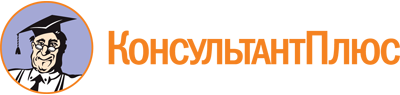 Распоряжение Правительства Тамбовской области от 07.07.2023 N 529-р
"Об утверждении Плана мероприятий ("дорожной карты"), направленных на повышение уровня качества жизни населения Тамбовской области в рамках Национальной социальной инициативы на 2023 - 2024 годы"Документ предоставлен КонсультантПлюс

www.consultant.ru

Дата сохранения: 21.11.2023
 1. Перечень мероприятий по содействию внедрению стандарта, а также иных мероприятий, оказывающих влияние на рейтинг качества жизни Тамбовской области, не вошедших в мероприятия стандарта, в рамках НСИ на 2023 - 2024 годы1. Перечень мероприятий по содействию внедрению стандарта, а также иных мероприятий, оказывающих влияние на рейтинг качества жизни Тамбовской области, не вошедших в мероприятия стандарта, в рамках НСИ на 2023 - 2024 годы1. Перечень мероприятий по содействию внедрению стандарта, а также иных мероприятий, оказывающих влияние на рейтинг качества жизни Тамбовской области, не вошедших в мероприятия стандарта, в рамках НСИ на 2023 - 2024 годы1. Перечень мероприятий по содействию внедрению стандарта, а также иных мероприятий, оказывающих влияние на рейтинг качества жизни Тамбовской области, не вошедших в мероприятия стандарта, в рамках НСИ на 2023 - 2024 годы1. Перечень мероприятий по содействию внедрению стандарта, а также иных мероприятий, оказывающих влияние на рейтинг качества жизни Тамбовской области, не вошедших в мероприятия стандарта, в рамках НСИ на 2023 - 2024 годы1. Перечень мероприятий по содействию внедрению стандарта, а также иных мероприятий, оказывающих влияние на рейтинг качества жизни Тамбовской области, не вошедших в мероприятия стандарта, в рамках НСИ на 2023 - 2024 годы1. Перечень мероприятий по содействию внедрению стандарта, а также иных мероприятий, оказывающих влияние на рейтинг качества жизни Тамбовской области, не вошедших в мероприятия стандарта, в рамках НСИ на 2023 - 2024 годы1. Перечень мероприятий по содействию внедрению стандарта, а также иных мероприятий, оказывающих влияние на рейтинг качества жизни Тамбовской области, не вошедших в мероприятия стандарта, в рамках НСИ на 2023 - 2024 годы1. Перечень мероприятий по содействию внедрению стандарта, а также иных мероприятий, оказывающих влияние на рейтинг качества жизни Тамбовской области, не вошедших в мероприятия стандарта, в рамках НСИ на 2023 - 2024 годы1. Перечень мероприятий по содействию внедрению стандарта, а также иных мероприятий, оказывающих влияние на рейтинг качества жизни Тамбовской области, не вошедших в мероприятия стандарта, в рамках НСИ на 2023 - 2024 годы1. Перечень мероприятий по содействию внедрению стандарта, а также иных мероприятий, оказывающих влияние на рейтинг качества жизни Тамбовской области, не вошедших в мероприятия стандарта, в рамках НСИ на 2023 - 2024 годы1. Перечень мероприятий по содействию внедрению стандарта, а также иных мероприятий, оказывающих влияние на рейтинг качества жизни Тамбовской области, не вошедших в мероприятия стандарта, в рамках НСИ на 2023 - 2024 годы1.1. Стратегия развития социальной сферы Тамбовской области1.1. Стратегия развития социальной сферы Тамбовской области1.1. Стратегия развития социальной сферы Тамбовской области1.1. Стратегия развития социальной сферы Тамбовской области1.1. Стратегия развития социальной сферы Тамбовской области1.1. Стратегия развития социальной сферы Тамбовской области1.1. Стратегия развития социальной сферы Тамбовской области1.1. Стратегия развития социальной сферы Тамбовской области1.1. Стратегия развития социальной сферы Тамбовской области1.1. Стратегия развития социальной сферы Тамбовской области1.1. Стратегия развития социальной сферы Тамбовской области1.1. Стратегия развития социальной сферы Тамбовской областиВ настоящее время в Тамбовской области не разработана Стратегия развития социальной сферы Тамбовской области (далее - Стратегия).Разработка Стратегии планируется в 2023 году на основе анализа запросов населения, открытых публичных обсуждений с привлечением региональных экспертов в социальной сфере, социально ориентированных некоммерческих организаций (далее - СОНКО) и представителей профильных сообществ.Стратегия определит и будет содержать:оценку сложившейся в Тамбовской области ситуации в социальной сфере;цели, задачи, приоритеты развития социальной сферы области, с учетом взаимосвязи с целями устойчивого развития, приоритетами, проектами и инициативами социально-экономического развития на федеральном, региональном и отраслевом уровнях;показатели достижения целей и задач развития социальной сферы Тамбовской области, сроки и этапы реализации Стратегии;модель принятия ключевых решений и механизмы их реализации, включая нормативно-правовые, финансово-экономические, организационно-управленческие инструменты;механизм регулирования рынка услуг в социальной сфере, в том числе обеспечение дополнительных возможностей, льгот и мер поддержки для поставщиков услуг, деятельность СОНКО, механизмы государственно-частного партнерства;ресурсное обеспечение реализации Стратегии;ожидаемые результаты реализации Стратегии.Стратегия будет являться основой для разработки государственных программ в социальной сфере Тамбовской области и плана мероприятий по реализации Стратегии.В настоящее время в Тамбовской области не разработана Стратегия развития социальной сферы Тамбовской области (далее - Стратегия).Разработка Стратегии планируется в 2023 году на основе анализа запросов населения, открытых публичных обсуждений с привлечением региональных экспертов в социальной сфере, социально ориентированных некоммерческих организаций (далее - СОНКО) и представителей профильных сообществ.Стратегия определит и будет содержать:оценку сложившейся в Тамбовской области ситуации в социальной сфере;цели, задачи, приоритеты развития социальной сферы области, с учетом взаимосвязи с целями устойчивого развития, приоритетами, проектами и инициативами социально-экономического развития на федеральном, региональном и отраслевом уровнях;показатели достижения целей и задач развития социальной сферы Тамбовской области, сроки и этапы реализации Стратегии;модель принятия ключевых решений и механизмы их реализации, включая нормативно-правовые, финансово-экономические, организационно-управленческие инструменты;механизм регулирования рынка услуг в социальной сфере, в том числе обеспечение дополнительных возможностей, льгот и мер поддержки для поставщиков услуг, деятельность СОНКО, механизмы государственно-частного партнерства;ресурсное обеспечение реализации Стратегии;ожидаемые результаты реализации Стратегии.Стратегия будет являться основой для разработки государственных программ в социальной сфере Тамбовской области и плана мероприятий по реализации Стратегии.В настоящее время в Тамбовской области не разработана Стратегия развития социальной сферы Тамбовской области (далее - Стратегия).Разработка Стратегии планируется в 2023 году на основе анализа запросов населения, открытых публичных обсуждений с привлечением региональных экспертов в социальной сфере, социально ориентированных некоммерческих организаций (далее - СОНКО) и представителей профильных сообществ.Стратегия определит и будет содержать:оценку сложившейся в Тамбовской области ситуации в социальной сфере;цели, задачи, приоритеты развития социальной сферы области, с учетом взаимосвязи с целями устойчивого развития, приоритетами, проектами и инициативами социально-экономического развития на федеральном, региональном и отраслевом уровнях;показатели достижения целей и задач развития социальной сферы Тамбовской области, сроки и этапы реализации Стратегии;модель принятия ключевых решений и механизмы их реализации, включая нормативно-правовые, финансово-экономические, организационно-управленческие инструменты;механизм регулирования рынка услуг в социальной сфере, в том числе обеспечение дополнительных возможностей, льгот и мер поддержки для поставщиков услуг, деятельность СОНКО, механизмы государственно-частного партнерства;ресурсное обеспечение реализации Стратегии;ожидаемые результаты реализации Стратегии.Стратегия будет являться основой для разработки государственных программ в социальной сфере Тамбовской области и плана мероприятий по реализации Стратегии.В настоящее время в Тамбовской области не разработана Стратегия развития социальной сферы Тамбовской области (далее - Стратегия).Разработка Стратегии планируется в 2023 году на основе анализа запросов населения, открытых публичных обсуждений с привлечением региональных экспертов в социальной сфере, социально ориентированных некоммерческих организаций (далее - СОНКО) и представителей профильных сообществ.Стратегия определит и будет содержать:оценку сложившейся в Тамбовской области ситуации в социальной сфере;цели, задачи, приоритеты развития социальной сферы области, с учетом взаимосвязи с целями устойчивого развития, приоритетами, проектами и инициативами социально-экономического развития на федеральном, региональном и отраслевом уровнях;показатели достижения целей и задач развития социальной сферы Тамбовской области, сроки и этапы реализации Стратегии;модель принятия ключевых решений и механизмы их реализации, включая нормативно-правовые, финансово-экономические, организационно-управленческие инструменты;механизм регулирования рынка услуг в социальной сфере, в том числе обеспечение дополнительных возможностей, льгот и мер поддержки для поставщиков услуг, деятельность СОНКО, механизмы государственно-частного партнерства;ресурсное обеспечение реализации Стратегии;ожидаемые результаты реализации Стратегии.Стратегия будет являться основой для разработки государственных программ в социальной сфере Тамбовской области и плана мероприятий по реализации Стратегии.В настоящее время в Тамбовской области не разработана Стратегия развития социальной сферы Тамбовской области (далее - Стратегия).Разработка Стратегии планируется в 2023 году на основе анализа запросов населения, открытых публичных обсуждений с привлечением региональных экспертов в социальной сфере, социально ориентированных некоммерческих организаций (далее - СОНКО) и представителей профильных сообществ.Стратегия определит и будет содержать:оценку сложившейся в Тамбовской области ситуации в социальной сфере;цели, задачи, приоритеты развития социальной сферы области, с учетом взаимосвязи с целями устойчивого развития, приоритетами, проектами и инициативами социально-экономического развития на федеральном, региональном и отраслевом уровнях;показатели достижения целей и задач развития социальной сферы Тамбовской области, сроки и этапы реализации Стратегии;модель принятия ключевых решений и механизмы их реализации, включая нормативно-правовые, финансово-экономические, организационно-управленческие инструменты;механизм регулирования рынка услуг в социальной сфере, в том числе обеспечение дополнительных возможностей, льгот и мер поддержки для поставщиков услуг, деятельность СОНКО, механизмы государственно-частного партнерства;ресурсное обеспечение реализации Стратегии;ожидаемые результаты реализации Стратегии.Стратегия будет являться основой для разработки государственных программ в социальной сфере Тамбовской области и плана мероприятий по реализации Стратегии.В настоящее время в Тамбовской области не разработана Стратегия развития социальной сферы Тамбовской области (далее - Стратегия).Разработка Стратегии планируется в 2023 году на основе анализа запросов населения, открытых публичных обсуждений с привлечением региональных экспертов в социальной сфере, социально ориентированных некоммерческих организаций (далее - СОНКО) и представителей профильных сообществ.Стратегия определит и будет содержать:оценку сложившейся в Тамбовской области ситуации в социальной сфере;цели, задачи, приоритеты развития социальной сферы области, с учетом взаимосвязи с целями устойчивого развития, приоритетами, проектами и инициативами социально-экономического развития на федеральном, региональном и отраслевом уровнях;показатели достижения целей и задач развития социальной сферы Тамбовской области, сроки и этапы реализации Стратегии;модель принятия ключевых решений и механизмы их реализации, включая нормативно-правовые, финансово-экономические, организационно-управленческие инструменты;механизм регулирования рынка услуг в социальной сфере, в том числе обеспечение дополнительных возможностей, льгот и мер поддержки для поставщиков услуг, деятельность СОНКО, механизмы государственно-частного партнерства;ресурсное обеспечение реализации Стратегии;ожидаемые результаты реализации Стратегии.Стратегия будет являться основой для разработки государственных программ в социальной сфере Тамбовской области и плана мероприятий по реализации Стратегии.В настоящее время в Тамбовской области не разработана Стратегия развития социальной сферы Тамбовской области (далее - Стратегия).Разработка Стратегии планируется в 2023 году на основе анализа запросов населения, открытых публичных обсуждений с привлечением региональных экспертов в социальной сфере, социально ориентированных некоммерческих организаций (далее - СОНКО) и представителей профильных сообществ.Стратегия определит и будет содержать:оценку сложившейся в Тамбовской области ситуации в социальной сфере;цели, задачи, приоритеты развития социальной сферы области, с учетом взаимосвязи с целями устойчивого развития, приоритетами, проектами и инициативами социально-экономического развития на федеральном, региональном и отраслевом уровнях;показатели достижения целей и задач развития социальной сферы Тамбовской области, сроки и этапы реализации Стратегии;модель принятия ключевых решений и механизмы их реализации, включая нормативно-правовые, финансово-экономические, организационно-управленческие инструменты;механизм регулирования рынка услуг в социальной сфере, в том числе обеспечение дополнительных возможностей, льгот и мер поддержки для поставщиков услуг, деятельность СОНКО, механизмы государственно-частного партнерства;ресурсное обеспечение реализации Стратегии;ожидаемые результаты реализации Стратегии.Стратегия будет являться основой для разработки государственных программ в социальной сфере Тамбовской области и плана мероприятий по реализации Стратегии.В настоящее время в Тамбовской области не разработана Стратегия развития социальной сферы Тамбовской области (далее - Стратегия).Разработка Стратегии планируется в 2023 году на основе анализа запросов населения, открытых публичных обсуждений с привлечением региональных экспертов в социальной сфере, социально ориентированных некоммерческих организаций (далее - СОНКО) и представителей профильных сообществ.Стратегия определит и будет содержать:оценку сложившейся в Тамбовской области ситуации в социальной сфере;цели, задачи, приоритеты развития социальной сферы области, с учетом взаимосвязи с целями устойчивого развития, приоритетами, проектами и инициативами социально-экономического развития на федеральном, региональном и отраслевом уровнях;показатели достижения целей и задач развития социальной сферы Тамбовской области, сроки и этапы реализации Стратегии;модель принятия ключевых решений и механизмы их реализации, включая нормативно-правовые, финансово-экономические, организационно-управленческие инструменты;механизм регулирования рынка услуг в социальной сфере, в том числе обеспечение дополнительных возможностей, льгот и мер поддержки для поставщиков услуг, деятельность СОНКО, механизмы государственно-частного партнерства;ресурсное обеспечение реализации Стратегии;ожидаемые результаты реализации Стратегии.Стратегия будет являться основой для разработки государственных программ в социальной сфере Тамбовской области и плана мероприятий по реализации Стратегии.В настоящее время в Тамбовской области не разработана Стратегия развития социальной сферы Тамбовской области (далее - Стратегия).Разработка Стратегии планируется в 2023 году на основе анализа запросов населения, открытых публичных обсуждений с привлечением региональных экспертов в социальной сфере, социально ориентированных некоммерческих организаций (далее - СОНКО) и представителей профильных сообществ.Стратегия определит и будет содержать:оценку сложившейся в Тамбовской области ситуации в социальной сфере;цели, задачи, приоритеты развития социальной сферы области, с учетом взаимосвязи с целями устойчивого развития, приоритетами, проектами и инициативами социально-экономического развития на федеральном, региональном и отраслевом уровнях;показатели достижения целей и задач развития социальной сферы Тамбовской области, сроки и этапы реализации Стратегии;модель принятия ключевых решений и механизмы их реализации, включая нормативно-правовые, финансово-экономические, организационно-управленческие инструменты;механизм регулирования рынка услуг в социальной сфере, в том числе обеспечение дополнительных возможностей, льгот и мер поддержки для поставщиков услуг, деятельность СОНКО, механизмы государственно-частного партнерства;ресурсное обеспечение реализации Стратегии;ожидаемые результаты реализации Стратегии.Стратегия будет являться основой для разработки государственных программ в социальной сфере Тамбовской области и плана мероприятий по реализации Стратегии.В настоящее время в Тамбовской области не разработана Стратегия развития социальной сферы Тамбовской области (далее - Стратегия).Разработка Стратегии планируется в 2023 году на основе анализа запросов населения, открытых публичных обсуждений с привлечением региональных экспертов в социальной сфере, социально ориентированных некоммерческих организаций (далее - СОНКО) и представителей профильных сообществ.Стратегия определит и будет содержать:оценку сложившейся в Тамбовской области ситуации в социальной сфере;цели, задачи, приоритеты развития социальной сферы области, с учетом взаимосвязи с целями устойчивого развития, приоритетами, проектами и инициативами социально-экономического развития на федеральном, региональном и отраслевом уровнях;показатели достижения целей и задач развития социальной сферы Тамбовской области, сроки и этапы реализации Стратегии;модель принятия ключевых решений и механизмы их реализации, включая нормативно-правовые, финансово-экономические, организационно-управленческие инструменты;механизм регулирования рынка услуг в социальной сфере, в том числе обеспечение дополнительных возможностей, льгот и мер поддержки для поставщиков услуг, деятельность СОНКО, механизмы государственно-частного партнерства;ресурсное обеспечение реализации Стратегии;ожидаемые результаты реализации Стратегии.Стратегия будет являться основой для разработки государственных программ в социальной сфере Тамбовской области и плана мероприятий по реализации Стратегии.В настоящее время в Тамбовской области не разработана Стратегия развития социальной сферы Тамбовской области (далее - Стратегия).Разработка Стратегии планируется в 2023 году на основе анализа запросов населения, открытых публичных обсуждений с привлечением региональных экспертов в социальной сфере, социально ориентированных некоммерческих организаций (далее - СОНКО) и представителей профильных сообществ.Стратегия определит и будет содержать:оценку сложившейся в Тамбовской области ситуации в социальной сфере;цели, задачи, приоритеты развития социальной сферы области, с учетом взаимосвязи с целями устойчивого развития, приоритетами, проектами и инициативами социально-экономического развития на федеральном, региональном и отраслевом уровнях;показатели достижения целей и задач развития социальной сферы Тамбовской области, сроки и этапы реализации Стратегии;модель принятия ключевых решений и механизмы их реализации, включая нормативно-правовые, финансово-экономические, организационно-управленческие инструменты;механизм регулирования рынка услуг в социальной сфере, в том числе обеспечение дополнительных возможностей, льгот и мер поддержки для поставщиков услуг, деятельность СОНКО, механизмы государственно-частного партнерства;ресурсное обеспечение реализации Стратегии;ожидаемые результаты реализации Стратегии.Стратегия будет являться основой для разработки государственных программ в социальной сфере Тамбовской области и плана мероприятий по реализации Стратегии.В настоящее время в Тамбовской области не разработана Стратегия развития социальной сферы Тамбовской области (далее - Стратегия).Разработка Стратегии планируется в 2023 году на основе анализа запросов населения, открытых публичных обсуждений с привлечением региональных экспертов в социальной сфере, социально ориентированных некоммерческих организаций (далее - СОНКО) и представителей профильных сообществ.Стратегия определит и будет содержать:оценку сложившейся в Тамбовской области ситуации в социальной сфере;цели, задачи, приоритеты развития социальной сферы области, с учетом взаимосвязи с целями устойчивого развития, приоритетами, проектами и инициативами социально-экономического развития на федеральном, региональном и отраслевом уровнях;показатели достижения целей и задач развития социальной сферы Тамбовской области, сроки и этапы реализации Стратегии;модель принятия ключевых решений и механизмы их реализации, включая нормативно-правовые, финансово-экономические, организационно-управленческие инструменты;механизм регулирования рынка услуг в социальной сфере, в том числе обеспечение дополнительных возможностей, льгот и мер поддержки для поставщиков услуг, деятельность СОНКО, механизмы государственно-частного партнерства;ресурсное обеспечение реализации Стратегии;ожидаемые результаты реализации Стратегии.Стратегия будет являться основой для разработки государственных программ в социальной сфере Тамбовской области и плана мероприятий по реализации Стратегии.МероприятиеМероприятиеСрок реализацииСрок реализацииОжидаемый результатОжидаемый результатОжидаемый результатОтветственное должностное лицоОтветственное должностное лицоОтветственное должностное лицоОтветственные исполнителиОтветственные исполнители1122333444551.1.1. Определение организационных механизмов разработки и корректировки Стратегии1.1.1. Определение организационных механизмов разработки и корректировки Стратегии2023 год2023 годПринят правовой акт Тамбовской областиПринят правовой акт Тамбовской областиПринят правовой акт Тамбовской областиШеманаеваГалина Николаевна - заместитель Главы Тамбовской области (координатор);МихалинаЕвгения Сергеевна - заместитель Главы Тамбовской области;МакаревичНаталия Владимировна - заместитель Главы Тамбовской области;БибичевАлексей Сергеевич - и.о. заместителя Главы Тамбовской областиШеманаеваГалина Николаевна - заместитель Главы Тамбовской области (координатор);МихалинаЕвгения Сергеевна - заместитель Главы Тамбовской области;МакаревичНаталия Владимировна - заместитель Главы Тамбовской области;БибичевАлексей Сергеевич - и.о. заместителя Главы Тамбовской областиШеманаеваГалина Николаевна - заместитель Главы Тамбовской области (координатор);МихалинаЕвгения Сергеевна - заместитель Главы Тамбовской области;МакаревичНаталия Владимировна - заместитель Главы Тамбовской области;БибичевАлексей Сергеевич - и.о. заместителя Главы Тамбовской областиМинистерство социальной защиты и семейной политики Тамбовской области;министерство образования и науки Тамбовской области;министерство здравоохранения Тамбовской области;министерство спорта Тамбовской области;министерство культуры Тамбовской области;министерство труда и занятости населения Тамбовской области;департамент молодежной политики Правительства Тамбовской областиМинистерство социальной защиты и семейной политики Тамбовской области;министерство образования и науки Тамбовской области;министерство здравоохранения Тамбовской области;министерство спорта Тамбовской области;министерство культуры Тамбовской области;министерство труда и занятости населения Тамбовской области;департамент молодежной политики Правительства Тамбовской области1.1.2. Разработка и утверждение Стратегии1.1.2. Разработка и утверждение Стратегии2023 год2023 годПринят правовой акт Тамбовской областиПринят правовой акт Тамбовской областиПринят правовой акт Тамбовской областиШеманаеваГалина Николаевна - заместитель Главы Тамбовской области (координатор);МихалинаЕвгения Сергеевна - заместитель Главы Тамбовской области;МакаревичНаталия Владимировна - заместитель Главы Тамбовской области;БибичевАлексей Сергеевич - и.о. заместителя Главы Тамбовской областиШеманаеваГалина Николаевна - заместитель Главы Тамбовской области (координатор);МихалинаЕвгения Сергеевна - заместитель Главы Тамбовской области;МакаревичНаталия Владимировна - заместитель Главы Тамбовской области;БибичевАлексей Сергеевич - и.о. заместителя Главы Тамбовской областиШеманаеваГалина Николаевна - заместитель Главы Тамбовской области (координатор);МихалинаЕвгения Сергеевна - заместитель Главы Тамбовской области;МакаревичНаталия Владимировна - заместитель Главы Тамбовской области;БибичевАлексей Сергеевич - и.о. заместителя Главы Тамбовской областиМинистерство социальной защиты и семейной политики Тамбовской области;министерство образования и науки Тамбовской области;министерство здравоохранения Тамбовской области;министерство спорта Тамбовской области;министерство культуры Тамбовской области;министерство труда и занятости населения Тамбовской области;департамент молодежной политики Правительства Тамбовской областиМинистерство социальной защиты и семейной политики Тамбовской области;министерство образования и науки Тамбовской области;министерство здравоохранения Тамбовской области;министерство спорта Тамбовской области;министерство культуры Тамбовской области;министерство труда и занятости населения Тамбовской области;департамент молодежной политики Правительства Тамбовской области1.1.3. Мониторинг реализации Стратегии1.1.3. Мониторинг реализации СтратегииЕжегодноЕжегодноОтчет о реализации СтратегииОтчет о реализации СтратегииОтчет о реализации СтратегииШеманаеваГалина Николаевна - заместитель Главы Тамбовской области (координатор);МихалинаЕвгения Сергеевна - заместитель Главы Тамбовской области;МакаревичНаталия Владимировна - заместитель Главы Тамбовской области;БибичевАлексей Сергеевич - и.о. заместителя Главы Тамбовской областиШеманаеваГалина Николаевна - заместитель Главы Тамбовской области (координатор);МихалинаЕвгения Сергеевна - заместитель Главы Тамбовской области;МакаревичНаталия Владимировна - заместитель Главы Тамбовской области;БибичевАлексей Сергеевич - и.о. заместителя Главы Тамбовской областиШеманаеваГалина Николаевна - заместитель Главы Тамбовской области (координатор);МихалинаЕвгения Сергеевна - заместитель Главы Тамбовской области;МакаревичНаталия Владимировна - заместитель Главы Тамбовской области;БибичевАлексей Сергеевич - и.о. заместителя Главы Тамбовской областиМинистерство социальной защиты и семейной политики Тамбовской области;министерство образования и науки Тамбовской области;министерство здравоохранения Тамбовской области;министерство спорта Тамбовской области;министерство культуры Тамбовской области;министерство труда и занятостинаселения Тамбовской области;департамент молодежной политики Правительства Тамбовской областиМинистерство социальной защиты и семейной политики Тамбовской области;министерство образования и науки Тамбовской области;министерство здравоохранения Тамбовской области;министерство спорта Тамбовской области;министерство культуры Тамбовской области;министерство труда и занятостинаселения Тамбовской области;департамент молодежной политики Правительства Тамбовской области1.1.4. Актуализация Стратегии при изменении внешних и внутренних факторов, влияющих на социальную политику области1.1.4. Актуализация Стратегии при изменении внешних и внутренних факторов, влияющих на социальную политику областиПо необходимостиПо необходимостиПринят правовой акт Тамбовской областиПринят правовой акт Тамбовской областиПринят правовой акт Тамбовской областиШеманаеваГалина Николаевна - заместитель Главы Тамбовской области (координатор);МихалинаЕвгения Сергеевна - заместитель Главы Тамбовской области;МакаревичНаталия Владимировна - заместитель Главы Тамбовской области;БибичевАлексей Сергеевич - и.о. заместителя Главы Тамбовской областиШеманаеваГалина Николаевна - заместитель Главы Тамбовской области (координатор);МихалинаЕвгения Сергеевна - заместитель Главы Тамбовской области;МакаревичНаталия Владимировна - заместитель Главы Тамбовской области;БибичевАлексей Сергеевич - и.о. заместителя Главы Тамбовской областиШеманаеваГалина Николаевна - заместитель Главы Тамбовской области (координатор);МихалинаЕвгения Сергеевна - заместитель Главы Тамбовской области;МакаревичНаталия Владимировна - заместитель Главы Тамбовской области;БибичевАлексей Сергеевич - и.о. заместителя Главы Тамбовской областиМинистерство социальной защиты и семейной политики Тамбовской области;министерство образования и науки Тамбовской области;министерство здравоохранения Тамбовской области;министерство спорта Тамбовской области;министерство культуры Тамбовской области;министерство труда и занятости населения Тамбовской области;департамент молодежной политики Правительства Тамбовской областиМинистерство социальной защиты и семейной политики Тамбовской области;министерство образования и науки Тамбовской области;министерство здравоохранения Тамбовской области;министерство спорта Тамбовской области;министерство культуры Тамбовской области;министерство труда и занятости населения Тамбовской области;департамент молодежной политики Правительства Тамбовской области1.2. Совет по качеству жизни Тамбовской области1.2. Совет по качеству жизни Тамбовской области1.2. Совет по качеству жизни Тамбовской области1.2. Совет по качеству жизни Тамбовской области1.2. Совет по качеству жизни Тамбовской области1.2. Совет по качеству жизни Тамбовской области1.2. Совет по качеству жизни Тамбовской области1.2. Совет по качеству жизни Тамбовской области1.2. Совет по качеству жизни Тамбовской области1.2. Совет по качеству жизни Тамбовской области1.2. Совет по качеству жизни Тамбовской области1.2. Совет по качеству жизни Тамбовской областиРаспоряжением Правительства Тамбовской области от 13.04.2023 N 275-р под председательством Главы Тамбовской области создан Совет по качеству жизни Тамбовской области (далее - Совет).Утвержден регламент его работы, полномочия и состав.В состав Совета входят следующие категории:заместители Главы Тамбовской области;руководители исполнительных органов Тамбовской области;некоммерческие и коммерческие организации;организации в социальной сфере;социально ориентированные предприниматели;эксперты, ученые;руководство Общероссийского народного фронта региона;руководство Общественной палаты региона;руководитель региональной экспертной группы НСИ;региональный сервисный уполномоченный и сервис - дизайнеры.Функции Совета:рассмотрение предложений по приоритетам реализации региональной государственной политики, в том числе в социальной сфере, и результатов их реализации;рассмотрение и корректировка Стратегии, планов и отчетов о ее реализации;подготовка предложений по совершенствованию нормативной правовой базы Тамбовской области в социальной сфере;анализ результатов рейтинга, подготовка предложений по улучшению позиций области в Рейтинге качества жизни;оценку результатов работы Регионального сервисного уполномоченного по жизненным ситуациям.Цель: формирование региональных инициатив, проектов и отдельных мероприятий, направленных на повышение качества жизни граждан.Распоряжением Правительства Тамбовской области от 13.04.2023 N 275-р под председательством Главы Тамбовской области создан Совет по качеству жизни Тамбовской области (далее - Совет).Утвержден регламент его работы, полномочия и состав.В состав Совета входят следующие категории:заместители Главы Тамбовской области;руководители исполнительных органов Тамбовской области;некоммерческие и коммерческие организации;организации в социальной сфере;социально ориентированные предприниматели;эксперты, ученые;руководство Общероссийского народного фронта региона;руководство Общественной палаты региона;руководитель региональной экспертной группы НСИ;региональный сервисный уполномоченный и сервис - дизайнеры.Функции Совета:рассмотрение предложений по приоритетам реализации региональной государственной политики, в том числе в социальной сфере, и результатов их реализации;рассмотрение и корректировка Стратегии, планов и отчетов о ее реализации;подготовка предложений по совершенствованию нормативной правовой базы Тамбовской области в социальной сфере;анализ результатов рейтинга, подготовка предложений по улучшению позиций области в Рейтинге качества жизни;оценку результатов работы Регионального сервисного уполномоченного по жизненным ситуациям.Цель: формирование региональных инициатив, проектов и отдельных мероприятий, направленных на повышение качества жизни граждан.Распоряжением Правительства Тамбовской области от 13.04.2023 N 275-р под председательством Главы Тамбовской области создан Совет по качеству жизни Тамбовской области (далее - Совет).Утвержден регламент его работы, полномочия и состав.В состав Совета входят следующие категории:заместители Главы Тамбовской области;руководители исполнительных органов Тамбовской области;некоммерческие и коммерческие организации;организации в социальной сфере;социально ориентированные предприниматели;эксперты, ученые;руководство Общероссийского народного фронта региона;руководство Общественной палаты региона;руководитель региональной экспертной группы НСИ;региональный сервисный уполномоченный и сервис - дизайнеры.Функции Совета:рассмотрение предложений по приоритетам реализации региональной государственной политики, в том числе в социальной сфере, и результатов их реализации;рассмотрение и корректировка Стратегии, планов и отчетов о ее реализации;подготовка предложений по совершенствованию нормативной правовой базы Тамбовской области в социальной сфере;анализ результатов рейтинга, подготовка предложений по улучшению позиций области в Рейтинге качества жизни;оценку результатов работы Регионального сервисного уполномоченного по жизненным ситуациям.Цель: формирование региональных инициатив, проектов и отдельных мероприятий, направленных на повышение качества жизни граждан.Распоряжением Правительства Тамбовской области от 13.04.2023 N 275-р под председательством Главы Тамбовской области создан Совет по качеству жизни Тамбовской области (далее - Совет).Утвержден регламент его работы, полномочия и состав.В состав Совета входят следующие категории:заместители Главы Тамбовской области;руководители исполнительных органов Тамбовской области;некоммерческие и коммерческие организации;организации в социальной сфере;социально ориентированные предприниматели;эксперты, ученые;руководство Общероссийского народного фронта региона;руководство Общественной палаты региона;руководитель региональной экспертной группы НСИ;региональный сервисный уполномоченный и сервис - дизайнеры.Функции Совета:рассмотрение предложений по приоритетам реализации региональной государственной политики, в том числе в социальной сфере, и результатов их реализации;рассмотрение и корректировка Стратегии, планов и отчетов о ее реализации;подготовка предложений по совершенствованию нормативной правовой базы Тамбовской области в социальной сфере;анализ результатов рейтинга, подготовка предложений по улучшению позиций области в Рейтинге качества жизни;оценку результатов работы Регионального сервисного уполномоченного по жизненным ситуациям.Цель: формирование региональных инициатив, проектов и отдельных мероприятий, направленных на повышение качества жизни граждан.Распоряжением Правительства Тамбовской области от 13.04.2023 N 275-р под председательством Главы Тамбовской области создан Совет по качеству жизни Тамбовской области (далее - Совет).Утвержден регламент его работы, полномочия и состав.В состав Совета входят следующие категории:заместители Главы Тамбовской области;руководители исполнительных органов Тамбовской области;некоммерческие и коммерческие организации;организации в социальной сфере;социально ориентированные предприниматели;эксперты, ученые;руководство Общероссийского народного фронта региона;руководство Общественной палаты региона;руководитель региональной экспертной группы НСИ;региональный сервисный уполномоченный и сервис - дизайнеры.Функции Совета:рассмотрение предложений по приоритетам реализации региональной государственной политики, в том числе в социальной сфере, и результатов их реализации;рассмотрение и корректировка Стратегии, планов и отчетов о ее реализации;подготовка предложений по совершенствованию нормативной правовой базы Тамбовской области в социальной сфере;анализ результатов рейтинга, подготовка предложений по улучшению позиций области в Рейтинге качества жизни;оценку результатов работы Регионального сервисного уполномоченного по жизненным ситуациям.Цель: формирование региональных инициатив, проектов и отдельных мероприятий, направленных на повышение качества жизни граждан.Распоряжением Правительства Тамбовской области от 13.04.2023 N 275-р под председательством Главы Тамбовской области создан Совет по качеству жизни Тамбовской области (далее - Совет).Утвержден регламент его работы, полномочия и состав.В состав Совета входят следующие категории:заместители Главы Тамбовской области;руководители исполнительных органов Тамбовской области;некоммерческие и коммерческие организации;организации в социальной сфере;социально ориентированные предприниматели;эксперты, ученые;руководство Общероссийского народного фронта региона;руководство Общественной палаты региона;руководитель региональной экспертной группы НСИ;региональный сервисный уполномоченный и сервис - дизайнеры.Функции Совета:рассмотрение предложений по приоритетам реализации региональной государственной политики, в том числе в социальной сфере, и результатов их реализации;рассмотрение и корректировка Стратегии, планов и отчетов о ее реализации;подготовка предложений по совершенствованию нормативной правовой базы Тамбовской области в социальной сфере;анализ результатов рейтинга, подготовка предложений по улучшению позиций области в Рейтинге качества жизни;оценку результатов работы Регионального сервисного уполномоченного по жизненным ситуациям.Цель: формирование региональных инициатив, проектов и отдельных мероприятий, направленных на повышение качества жизни граждан.Распоряжением Правительства Тамбовской области от 13.04.2023 N 275-р под председательством Главы Тамбовской области создан Совет по качеству жизни Тамбовской области (далее - Совет).Утвержден регламент его работы, полномочия и состав.В состав Совета входят следующие категории:заместители Главы Тамбовской области;руководители исполнительных органов Тамбовской области;некоммерческие и коммерческие организации;организации в социальной сфере;социально ориентированные предприниматели;эксперты, ученые;руководство Общероссийского народного фронта региона;руководство Общественной палаты региона;руководитель региональной экспертной группы НСИ;региональный сервисный уполномоченный и сервис - дизайнеры.Функции Совета:рассмотрение предложений по приоритетам реализации региональной государственной политики, в том числе в социальной сфере, и результатов их реализации;рассмотрение и корректировка Стратегии, планов и отчетов о ее реализации;подготовка предложений по совершенствованию нормативной правовой базы Тамбовской области в социальной сфере;анализ результатов рейтинга, подготовка предложений по улучшению позиций области в Рейтинге качества жизни;оценку результатов работы Регионального сервисного уполномоченного по жизненным ситуациям.Цель: формирование региональных инициатив, проектов и отдельных мероприятий, направленных на повышение качества жизни граждан.Распоряжением Правительства Тамбовской области от 13.04.2023 N 275-р под председательством Главы Тамбовской области создан Совет по качеству жизни Тамбовской области (далее - Совет).Утвержден регламент его работы, полномочия и состав.В состав Совета входят следующие категории:заместители Главы Тамбовской области;руководители исполнительных органов Тамбовской области;некоммерческие и коммерческие организации;организации в социальной сфере;социально ориентированные предприниматели;эксперты, ученые;руководство Общероссийского народного фронта региона;руководство Общественной палаты региона;руководитель региональной экспертной группы НСИ;региональный сервисный уполномоченный и сервис - дизайнеры.Функции Совета:рассмотрение предложений по приоритетам реализации региональной государственной политики, в том числе в социальной сфере, и результатов их реализации;рассмотрение и корректировка Стратегии, планов и отчетов о ее реализации;подготовка предложений по совершенствованию нормативной правовой базы Тамбовской области в социальной сфере;анализ результатов рейтинга, подготовка предложений по улучшению позиций области в Рейтинге качества жизни;оценку результатов работы Регионального сервисного уполномоченного по жизненным ситуациям.Цель: формирование региональных инициатив, проектов и отдельных мероприятий, направленных на повышение качества жизни граждан.Распоряжением Правительства Тамбовской области от 13.04.2023 N 275-р под председательством Главы Тамбовской области создан Совет по качеству жизни Тамбовской области (далее - Совет).Утвержден регламент его работы, полномочия и состав.В состав Совета входят следующие категории:заместители Главы Тамбовской области;руководители исполнительных органов Тамбовской области;некоммерческие и коммерческие организации;организации в социальной сфере;социально ориентированные предприниматели;эксперты, ученые;руководство Общероссийского народного фронта региона;руководство Общественной палаты региона;руководитель региональной экспертной группы НСИ;региональный сервисный уполномоченный и сервис - дизайнеры.Функции Совета:рассмотрение предложений по приоритетам реализации региональной государственной политики, в том числе в социальной сфере, и результатов их реализации;рассмотрение и корректировка Стратегии, планов и отчетов о ее реализации;подготовка предложений по совершенствованию нормативной правовой базы Тамбовской области в социальной сфере;анализ результатов рейтинга, подготовка предложений по улучшению позиций области в Рейтинге качества жизни;оценку результатов работы Регионального сервисного уполномоченного по жизненным ситуациям.Цель: формирование региональных инициатив, проектов и отдельных мероприятий, направленных на повышение качества жизни граждан.Распоряжением Правительства Тамбовской области от 13.04.2023 N 275-р под председательством Главы Тамбовской области создан Совет по качеству жизни Тамбовской области (далее - Совет).Утвержден регламент его работы, полномочия и состав.В состав Совета входят следующие категории:заместители Главы Тамбовской области;руководители исполнительных органов Тамбовской области;некоммерческие и коммерческие организации;организации в социальной сфере;социально ориентированные предприниматели;эксперты, ученые;руководство Общероссийского народного фронта региона;руководство Общественной палаты региона;руководитель региональной экспертной группы НСИ;региональный сервисный уполномоченный и сервис - дизайнеры.Функции Совета:рассмотрение предложений по приоритетам реализации региональной государственной политики, в том числе в социальной сфере, и результатов их реализации;рассмотрение и корректировка Стратегии, планов и отчетов о ее реализации;подготовка предложений по совершенствованию нормативной правовой базы Тамбовской области в социальной сфере;анализ результатов рейтинга, подготовка предложений по улучшению позиций области в Рейтинге качества жизни;оценку результатов работы Регионального сервисного уполномоченного по жизненным ситуациям.Цель: формирование региональных инициатив, проектов и отдельных мероприятий, направленных на повышение качества жизни граждан.Распоряжением Правительства Тамбовской области от 13.04.2023 N 275-р под председательством Главы Тамбовской области создан Совет по качеству жизни Тамбовской области (далее - Совет).Утвержден регламент его работы, полномочия и состав.В состав Совета входят следующие категории:заместители Главы Тамбовской области;руководители исполнительных органов Тамбовской области;некоммерческие и коммерческие организации;организации в социальной сфере;социально ориентированные предприниматели;эксперты, ученые;руководство Общероссийского народного фронта региона;руководство Общественной палаты региона;руководитель региональной экспертной группы НСИ;региональный сервисный уполномоченный и сервис - дизайнеры.Функции Совета:рассмотрение предложений по приоритетам реализации региональной государственной политики, в том числе в социальной сфере, и результатов их реализации;рассмотрение и корректировка Стратегии, планов и отчетов о ее реализации;подготовка предложений по совершенствованию нормативной правовой базы Тамбовской области в социальной сфере;анализ результатов рейтинга, подготовка предложений по улучшению позиций области в Рейтинге качества жизни;оценку результатов работы Регионального сервисного уполномоченного по жизненным ситуациям.Цель: формирование региональных инициатив, проектов и отдельных мероприятий, направленных на повышение качества жизни граждан.Распоряжением Правительства Тамбовской области от 13.04.2023 N 275-р под председательством Главы Тамбовской области создан Совет по качеству жизни Тамбовской области (далее - Совет).Утвержден регламент его работы, полномочия и состав.В состав Совета входят следующие категории:заместители Главы Тамбовской области;руководители исполнительных органов Тамбовской области;некоммерческие и коммерческие организации;организации в социальной сфере;социально ориентированные предприниматели;эксперты, ученые;руководство Общероссийского народного фронта региона;руководство Общественной палаты региона;руководитель региональной экспертной группы НСИ;региональный сервисный уполномоченный и сервис - дизайнеры.Функции Совета:рассмотрение предложений по приоритетам реализации региональной государственной политики, в том числе в социальной сфере, и результатов их реализации;рассмотрение и корректировка Стратегии, планов и отчетов о ее реализации;подготовка предложений по совершенствованию нормативной правовой базы Тамбовской области в социальной сфере;анализ результатов рейтинга, подготовка предложений по улучшению позиций области в Рейтинге качества жизни;оценку результатов работы Регионального сервисного уполномоченного по жизненным ситуациям.Цель: формирование региональных инициатив, проектов и отдельных мероприятий, направленных на повышение качества жизни граждан.МероприятиеМероприятиеСрок реализацииСрок реализацииОжидаемый результатОжидаемый результатОжидаемый результатОтветственное должностное лицоОтветственное должностное лицоОтветственное должностное лицоОтветственный исполнительОтветственный исполнитель1122333444551.2.1. Организация проведения заседаний Совета в очном формате1.2.1. Организация проведения заседаний Совета в очном формате2 раза в год2 раза в годПротокол заседанияПротокол заседанияПротокол заседанияЛеонгардОксана Анатольевна - и.о. заместителя Главы Тамбовской области;ШеманаеваГалина Николаевна - заместитель ГлавыТамбовской областиЛеонгардОксана Анатольевна - и.о. заместителя Главы Тамбовской области;ШеманаеваГалина Николаевна - заместитель ГлавыТамбовской областиЛеонгардОксана Анатольевна - и.о. заместителя Главы Тамбовской области;ШеманаеваГалина Николаевна - заместитель ГлавыТамбовской областиМинистерство экономической и инвестиционной политики Тамбовской областиМинистерство экономической и инвестиционной политики Тамбовской области1.2.2. Актуализация списка Совета1.2.2. Актуализация списка СоветаНе реже1 раза в годНе реже1 раза в годПринят правовой акт Тамбовской областиПринят правовой акт Тамбовской областиПринят правовой акт Тамбовской областиЛеонгардОксана Анатольевна - и.о. заместителя Главы Тамбовской области;ШеманаеваГалина Николаевна - заместитель ГлавыТамбовской областиЛеонгардОксана Анатольевна - и.о. заместителя Главы Тамбовской области;ШеманаеваГалина Николаевна - заместитель ГлавыТамбовской областиЛеонгардОксана Анатольевна - и.о. заместителя Главы Тамбовской области;ШеманаеваГалина Николаевна - заместитель ГлавыТамбовской областиМинистерство экономической и инвестиционной политики Тамбовской областиМинистерство экономической и инвестиционной политики Тамбовской области1.2.3. Формирование рабочих групп (подгрупп), экспертных советов по направлениям деятельности в рамках НСИ1.2.3. Формирование рабочих групп (подгрупп), экспертных советов по направлениям деятельности в рамках НСИПонеобходимостиПонеобходимостиРазработка предложений по направлениям деятельности с целью улучшения качества жизни населенияРазработка предложений по направлениям деятельности с целью улучшения качества жизни населенияРазработка предложений по направлениям деятельности с целью улучшения качества жизни населенияМакаревичНаталия Владимировна - заместитель Главы Тамбовской области;МихалинаЕвгения Сергеевна - заместитель Главы Тамбовской области;БаскаковЮрий Николаевич - заместитель руководителя аппарата Правительства Тамбовской области;ЗименкоЕвгений Владимирович - заместитель ГлавыТамбовской областиМакаревичНаталия Владимировна - заместитель Главы Тамбовской области;МихалинаЕвгения Сергеевна - заместитель Главы Тамбовской области;БаскаковЮрий Николаевич - заместитель руководителя аппарата Правительства Тамбовской области;ЗименкоЕвгений Владимирович - заместитель ГлавыТамбовской областиМакаревичНаталия Владимировна - заместитель Главы Тамбовской области;МихалинаЕвгения Сергеевна - заместитель Главы Тамбовской области;БаскаковЮрий Николаевич - заместитель руководителя аппарата Правительства Тамбовской области;ЗименкоЕвгений Владимирович - заместитель ГлавыТамбовской областиМинистерство экономической и инвестиционной политики Тамбовской области;министерство социальной защиты и семейной политики Тамбовской области;министерство образования и науки Тамбовской области;министерство здравоохранения Тамбовской области;министерство труда и занятости населения Тамбовской области;министерство градостроительства и архитектуры Тамбовской области;министерство спорта Тамбовской области;министерство культуры Тамбовской области;министерство промышленности, торговли и развития предпринимательства Тамбовской области;министерство автомобильных дорог и транспорта Тамбовской области;министерство топливно-энергетического комплекса и жилищно-коммунального хозяйства Тамбовской области;департамент молодежной политики Правительства Тамбовской области;министерство экологии и природных ресурсов Тамбовской области;департамент внутренней политики Правительства Тамбовской области (управление общественных связей);департамент государственных, муниципальных услуг и документооборота аппарата Правительства Тамбовской области(далее - исполнительные органы Тамбовской области, ответственные за улучшение качества жизни)Министерство экономической и инвестиционной политики Тамбовской области;министерство социальной защиты и семейной политики Тамбовской области;министерство образования и науки Тамбовской области;министерство здравоохранения Тамбовской области;министерство труда и занятости населения Тамбовской области;министерство градостроительства и архитектуры Тамбовской области;министерство спорта Тамбовской области;министерство культуры Тамбовской области;министерство промышленности, торговли и развития предпринимательства Тамбовской области;министерство автомобильных дорог и транспорта Тамбовской области;министерство топливно-энергетического комплекса и жилищно-коммунального хозяйства Тамбовской области;департамент молодежной политики Правительства Тамбовской области;министерство экологии и природных ресурсов Тамбовской области;департамент внутренней политики Правительства Тамбовской области (управление общественных связей);департамент государственных, муниципальных услуг и документооборота аппарата Правительства Тамбовской области(далее - исполнительные органы Тамбовской области, ответственные за улучшение качества жизни)1.3. Институт региональных сервисных уполномоченных1.3. Институт региональных сервисных уполномоченных1.3. Институт региональных сервисных уполномоченных1.3. Институт региональных сервисных уполномоченных1.3. Институт региональных сервисных уполномоченных1.3. Институт региональных сервисных уполномоченных1.3. Институт региональных сервисных уполномоченных1.3. Институт региональных сервисных уполномоченных1.3. Институт региональных сервисных уполномоченных1.3. Институт региональных сервисных уполномоченных1.3. Институт региональных сервисных уполномоченных1.3. Институт региональных сервисных уполномоченныхИнститут региональных сервисных уполномоченных (далее - ИРСУ) является одним из ключевых компонентов НСИ.В состав ИРСУ входят: региональный сервисный уполномоченный (далее - РСУ) и команда сервис - дизайнеров (не менее трех специалистов)Задачи ИРСУ:исследование опыта людей в разных жизненных ситуациях;проектирование к внедрению эффективных решений с использованием технологии сервис - дизайна;участие в разработке изменений в практике работы исполнительных органов Тамбовской области, в том числе нормативных правовых актов;сбор и обработка обратной связи от граждан по внедряемым решениям;вовлечение в процесс и обучение на практике сервис-дизайну сотрудников исполнительных органов Тамбовской области, подведомственных им учреждений, СОНКО и социально ориентированного бизнеса;распространение культуры человекоцентричности.Цель внедрения ИРСУ: обеспечение повышения удовлетворенности пользователей социальными услугами через проектирование решений в социальной сфере с использованием технологий сервис-дизайна.Институт региональных сервисных уполномоченных (далее - ИРСУ) является одним из ключевых компонентов НСИ.В состав ИРСУ входят: региональный сервисный уполномоченный (далее - РСУ) и команда сервис - дизайнеров (не менее трех специалистов)Задачи ИРСУ:исследование опыта людей в разных жизненных ситуациях;проектирование к внедрению эффективных решений с использованием технологии сервис - дизайна;участие в разработке изменений в практике работы исполнительных органов Тамбовской области, в том числе нормативных правовых актов;сбор и обработка обратной связи от граждан по внедряемым решениям;вовлечение в процесс и обучение на практике сервис-дизайну сотрудников исполнительных органов Тамбовской области, подведомственных им учреждений, СОНКО и социально ориентированного бизнеса;распространение культуры человекоцентричности.Цель внедрения ИРСУ: обеспечение повышения удовлетворенности пользователей социальными услугами через проектирование решений в социальной сфере с использованием технологий сервис-дизайна.Институт региональных сервисных уполномоченных (далее - ИРСУ) является одним из ключевых компонентов НСИ.В состав ИРСУ входят: региональный сервисный уполномоченный (далее - РСУ) и команда сервис - дизайнеров (не менее трех специалистов)Задачи ИРСУ:исследование опыта людей в разных жизненных ситуациях;проектирование к внедрению эффективных решений с использованием технологии сервис - дизайна;участие в разработке изменений в практике работы исполнительных органов Тамбовской области, в том числе нормативных правовых актов;сбор и обработка обратной связи от граждан по внедряемым решениям;вовлечение в процесс и обучение на практике сервис-дизайну сотрудников исполнительных органов Тамбовской области, подведомственных им учреждений, СОНКО и социально ориентированного бизнеса;распространение культуры человекоцентричности.Цель внедрения ИРСУ: обеспечение повышения удовлетворенности пользователей социальными услугами через проектирование решений в социальной сфере с использованием технологий сервис-дизайна.Институт региональных сервисных уполномоченных (далее - ИРСУ) является одним из ключевых компонентов НСИ.В состав ИРСУ входят: региональный сервисный уполномоченный (далее - РСУ) и команда сервис - дизайнеров (не менее трех специалистов)Задачи ИРСУ:исследование опыта людей в разных жизненных ситуациях;проектирование к внедрению эффективных решений с использованием технологии сервис - дизайна;участие в разработке изменений в практике работы исполнительных органов Тамбовской области, в том числе нормативных правовых актов;сбор и обработка обратной связи от граждан по внедряемым решениям;вовлечение в процесс и обучение на практике сервис-дизайну сотрудников исполнительных органов Тамбовской области, подведомственных им учреждений, СОНКО и социально ориентированного бизнеса;распространение культуры человекоцентричности.Цель внедрения ИРСУ: обеспечение повышения удовлетворенности пользователей социальными услугами через проектирование решений в социальной сфере с использованием технологий сервис-дизайна.Институт региональных сервисных уполномоченных (далее - ИРСУ) является одним из ключевых компонентов НСИ.В состав ИРСУ входят: региональный сервисный уполномоченный (далее - РСУ) и команда сервис - дизайнеров (не менее трех специалистов)Задачи ИРСУ:исследование опыта людей в разных жизненных ситуациях;проектирование к внедрению эффективных решений с использованием технологии сервис - дизайна;участие в разработке изменений в практике работы исполнительных органов Тамбовской области, в том числе нормативных правовых актов;сбор и обработка обратной связи от граждан по внедряемым решениям;вовлечение в процесс и обучение на практике сервис-дизайну сотрудников исполнительных органов Тамбовской области, подведомственных им учреждений, СОНКО и социально ориентированного бизнеса;распространение культуры человекоцентричности.Цель внедрения ИРСУ: обеспечение повышения удовлетворенности пользователей социальными услугами через проектирование решений в социальной сфере с использованием технологий сервис-дизайна.Институт региональных сервисных уполномоченных (далее - ИРСУ) является одним из ключевых компонентов НСИ.В состав ИРСУ входят: региональный сервисный уполномоченный (далее - РСУ) и команда сервис - дизайнеров (не менее трех специалистов)Задачи ИРСУ:исследование опыта людей в разных жизненных ситуациях;проектирование к внедрению эффективных решений с использованием технологии сервис - дизайна;участие в разработке изменений в практике работы исполнительных органов Тамбовской области, в том числе нормативных правовых актов;сбор и обработка обратной связи от граждан по внедряемым решениям;вовлечение в процесс и обучение на практике сервис-дизайну сотрудников исполнительных органов Тамбовской области, подведомственных им учреждений, СОНКО и социально ориентированного бизнеса;распространение культуры человекоцентричности.Цель внедрения ИРСУ: обеспечение повышения удовлетворенности пользователей социальными услугами через проектирование решений в социальной сфере с использованием технологий сервис-дизайна.Институт региональных сервисных уполномоченных (далее - ИРСУ) является одним из ключевых компонентов НСИ.В состав ИРСУ входят: региональный сервисный уполномоченный (далее - РСУ) и команда сервис - дизайнеров (не менее трех специалистов)Задачи ИРСУ:исследование опыта людей в разных жизненных ситуациях;проектирование к внедрению эффективных решений с использованием технологии сервис - дизайна;участие в разработке изменений в практике работы исполнительных органов Тамбовской области, в том числе нормативных правовых актов;сбор и обработка обратной связи от граждан по внедряемым решениям;вовлечение в процесс и обучение на практике сервис-дизайну сотрудников исполнительных органов Тамбовской области, подведомственных им учреждений, СОНКО и социально ориентированного бизнеса;распространение культуры человекоцентричности.Цель внедрения ИРСУ: обеспечение повышения удовлетворенности пользователей социальными услугами через проектирование решений в социальной сфере с использованием технологий сервис-дизайна.Институт региональных сервисных уполномоченных (далее - ИРСУ) является одним из ключевых компонентов НСИ.В состав ИРСУ входят: региональный сервисный уполномоченный (далее - РСУ) и команда сервис - дизайнеров (не менее трех специалистов)Задачи ИРСУ:исследование опыта людей в разных жизненных ситуациях;проектирование к внедрению эффективных решений с использованием технологии сервис - дизайна;участие в разработке изменений в практике работы исполнительных органов Тамбовской области, в том числе нормативных правовых актов;сбор и обработка обратной связи от граждан по внедряемым решениям;вовлечение в процесс и обучение на практике сервис-дизайну сотрудников исполнительных органов Тамбовской области, подведомственных им учреждений, СОНКО и социально ориентированного бизнеса;распространение культуры человекоцентричности.Цель внедрения ИРСУ: обеспечение повышения удовлетворенности пользователей социальными услугами через проектирование решений в социальной сфере с использованием технологий сервис-дизайна.Институт региональных сервисных уполномоченных (далее - ИРСУ) является одним из ключевых компонентов НСИ.В состав ИРСУ входят: региональный сервисный уполномоченный (далее - РСУ) и команда сервис - дизайнеров (не менее трех специалистов)Задачи ИРСУ:исследование опыта людей в разных жизненных ситуациях;проектирование к внедрению эффективных решений с использованием технологии сервис - дизайна;участие в разработке изменений в практике работы исполнительных органов Тамбовской области, в том числе нормативных правовых актов;сбор и обработка обратной связи от граждан по внедряемым решениям;вовлечение в процесс и обучение на практике сервис-дизайну сотрудников исполнительных органов Тамбовской области, подведомственных им учреждений, СОНКО и социально ориентированного бизнеса;распространение культуры человекоцентричности.Цель внедрения ИРСУ: обеспечение повышения удовлетворенности пользователей социальными услугами через проектирование решений в социальной сфере с использованием технологий сервис-дизайна.Институт региональных сервисных уполномоченных (далее - ИРСУ) является одним из ключевых компонентов НСИ.В состав ИРСУ входят: региональный сервисный уполномоченный (далее - РСУ) и команда сервис - дизайнеров (не менее трех специалистов)Задачи ИРСУ:исследование опыта людей в разных жизненных ситуациях;проектирование к внедрению эффективных решений с использованием технологии сервис - дизайна;участие в разработке изменений в практике работы исполнительных органов Тамбовской области, в том числе нормативных правовых актов;сбор и обработка обратной связи от граждан по внедряемым решениям;вовлечение в процесс и обучение на практике сервис-дизайну сотрудников исполнительных органов Тамбовской области, подведомственных им учреждений, СОНКО и социально ориентированного бизнеса;распространение культуры человекоцентричности.Цель внедрения ИРСУ: обеспечение повышения удовлетворенности пользователей социальными услугами через проектирование решений в социальной сфере с использованием технологий сервис-дизайна.Институт региональных сервисных уполномоченных (далее - ИРСУ) является одним из ключевых компонентов НСИ.В состав ИРСУ входят: региональный сервисный уполномоченный (далее - РСУ) и команда сервис - дизайнеров (не менее трех специалистов)Задачи ИРСУ:исследование опыта людей в разных жизненных ситуациях;проектирование к внедрению эффективных решений с использованием технологии сервис - дизайна;участие в разработке изменений в практике работы исполнительных органов Тамбовской области, в том числе нормативных правовых актов;сбор и обработка обратной связи от граждан по внедряемым решениям;вовлечение в процесс и обучение на практике сервис-дизайну сотрудников исполнительных органов Тамбовской области, подведомственных им учреждений, СОНКО и социально ориентированного бизнеса;распространение культуры человекоцентричности.Цель внедрения ИРСУ: обеспечение повышения удовлетворенности пользователей социальными услугами через проектирование решений в социальной сфере с использованием технологий сервис-дизайна.Институт региональных сервисных уполномоченных (далее - ИРСУ) является одним из ключевых компонентов НСИ.В состав ИРСУ входят: региональный сервисный уполномоченный (далее - РСУ) и команда сервис - дизайнеров (не менее трех специалистов)Задачи ИРСУ:исследование опыта людей в разных жизненных ситуациях;проектирование к внедрению эффективных решений с использованием технологии сервис - дизайна;участие в разработке изменений в практике работы исполнительных органов Тамбовской области, в том числе нормативных правовых актов;сбор и обработка обратной связи от граждан по внедряемым решениям;вовлечение в процесс и обучение на практике сервис-дизайну сотрудников исполнительных органов Тамбовской области, подведомственных им учреждений, СОНКО и социально ориентированного бизнеса;распространение культуры человекоцентричности.Цель внедрения ИРСУ: обеспечение повышения удовлетворенности пользователей социальными услугами через проектирование решений в социальной сфере с использованием технологий сервис-дизайна.МероприятиеМероприятиеСрок реализацииСрок реализацииОжидаемый результатОжидаемый результатОжидаемый результатОтветственное должностное лицоОтветственное должностное лицоОтветственное должностное лицоОтветственные исполнителиОтветственные исполнители1122333444551.3.1. Прохождение обучения РСУ и членов команды (сервис - дизайнеров) на площадке, организованной АСИ1.3.1. Прохождение обучения РСУ и членов команды (сервис - дизайнеров) на площадке, организованной АСИ2023 год2023 годПолучение необходимых знаний РСУ и сервис-дизайнерами для разработки жизненных ситуаций и внедрения их на территории регионаПолучение необходимых знаний РСУ и сервис-дизайнерами для разработки жизненных ситуаций и внедрения их на территории регионаПолучение необходимых знаний РСУ и сервис-дизайнерами для разработки жизненных ситуаций и внедрения их на территории регионаЛеонгардОксана Анатольевна - и.о. заместителя Главы Тамбовской области (координатор);ШеманаеваГалина Николаевна - заместитель Главы Тамбовской области;МакаревичНаталия Владимировна - заместитель Главы Тамбовской области;МихалинаЕвгения Сергеевна - заместитель Главы Тамбовской области;БаскаковЮрий Николаевич - заместитель руководителя аппарата Правительства Тамбовской области;ЗименкоЕвгений Владимирович - заместитель Главы Тамбовской областиЛеонгардОксана Анатольевна - и.о. заместителя Главы Тамбовской области (координатор);ШеманаеваГалина Николаевна - заместитель Главы Тамбовской области;МакаревичНаталия Владимировна - заместитель Главы Тамбовской области;МихалинаЕвгения Сергеевна - заместитель Главы Тамбовской области;БаскаковЮрий Николаевич - заместитель руководителя аппарата Правительства Тамбовской области;ЗименкоЕвгений Владимирович - заместитель Главы Тамбовской областиЛеонгардОксана Анатольевна - и.о. заместителя Главы Тамбовской области (координатор);ШеманаеваГалина Николаевна - заместитель Главы Тамбовской области;МакаревичНаталия Владимировна - заместитель Главы Тамбовской области;МихалинаЕвгения Сергеевна - заместитель Главы Тамбовской области;БаскаковЮрий Николаевич - заместитель руководителя аппарата Правительства Тамбовской области;ЗименкоЕвгений Владимирович - заместитель Главы Тамбовской областиМинистерство экономической и инвестиционной политики Тамбовской областиМинистерство экономической и инвестиционной политики Тамбовской области1.3.2. Трудоустройство РСУ и членов команды рекомендованных АСИ на территории Тамбовской области1.3.2. Трудоустройство РСУ и членов команды рекомендованных АСИ на территории Тамбовской области2023 год2023 годЗаключение трудового договора с командой ИРСУ областиЗаключение трудового договора с командой ИРСУ областиЗаключение трудового договора с командой ИРСУ областиЛеонгардОксана Анатольевна - и.о. заместителя Главы Тамбовской области (координатор);ШеманаеваГалина Николаевна - заместитель Главы Тамбовской области;МакаревичНаталия Владимировна - заместитель Главы Тамбовской области;МихалинаЕвгения Сергеевна - заместитель Главы Тамбовской области;БаскаковЮрий Николаевич - заместитель руководителя аппарата Правительства Тамбовской области;ЗименкоЕвгений Владимирович - заместитель Главы Тамбовской областиЛеонгардОксана Анатольевна - и.о. заместителя Главы Тамбовской области (координатор);ШеманаеваГалина Николаевна - заместитель Главы Тамбовской области;МакаревичНаталия Владимировна - заместитель Главы Тамбовской области;МихалинаЕвгения Сергеевна - заместитель Главы Тамбовской области;БаскаковЮрий Николаевич - заместитель руководителя аппарата Правительства Тамбовской области;ЗименкоЕвгений Владимирович - заместитель Главы Тамбовской областиЛеонгардОксана Анатольевна - и.о. заместителя Главы Тамбовской области (координатор);ШеманаеваГалина Николаевна - заместитель Главы Тамбовской области;МакаревичНаталия Владимировна - заместитель Главы Тамбовской области;МихалинаЕвгения Сергеевна - заместитель Главы Тамбовской области;БаскаковЮрий Николаевич - заместитель руководителя аппарата Правительства Тамбовской области;ЗименкоЕвгений Владимирович - заместитель Главы Тамбовской областиМинистерство социальнойзащиты и семейной политики Тамбовской области;министерство образования и науки Тамбовской области;министерство здравоохранения Тамбовской области;министерство труда и занятости населения Тамбовской областиМинистерство социальнойзащиты и семейной политики Тамбовской области;министерство образования и науки Тамбовской области;министерство здравоохранения Тамбовской области;министерство труда и занятости населения Тамбовской области1.3.3. Разработка и предоставление к защите решения жизненной ситуации "Комплексная реабилитация" с применением инструментов и методов сервисного дизайна1.3.3. Разработка и предоставление к защите решения жизненной ситуации "Комплексная реабилитация" с применением инструментов и методов сервисного дизайна2023 год2023 годПрезентация проектов, разработанных при сопровождении экспертов АСИ, представителям Правительства Российской Федерации и Аппарата Президента РоссииПрезентация проектов, разработанных при сопровождении экспертов АСИ, представителям Правительства Российской Федерации и Аппарата Президента РоссииПрезентация проектов, разработанных при сопровождении экспертов АСИ, представителям Правительства Российской Федерации и Аппарата Президента РоссииЛеонгардОксана Анатольевна - и.о. заместителя Главы Тамбовской области (координатор);ШеманаеваГалина Николаевна - заместитель Главы Тамбовской области;МакаревичНаталия Владимировна - заместитель Главы Тамбовской области;МихалинаЕвгения Сергеевна - заместитель Главы Тамбовской области;БаскаковЮрий Николаевич - заместитель руководителя аппарата Правительства Тамбовской области;ЗименкоЕвгений Владимирович - заместитель Главы Тамбовской областиЛеонгардОксана Анатольевна - и.о. заместителя Главы Тамбовской области (координатор);ШеманаеваГалина Николаевна - заместитель Главы Тамбовской области;МакаревичНаталия Владимировна - заместитель Главы Тамбовской области;МихалинаЕвгения Сергеевна - заместитель Главы Тамбовской области;БаскаковЮрий Николаевич - заместитель руководителя аппарата Правительства Тамбовской области;ЗименкоЕвгений Владимирович - заместитель Главы Тамбовской областиЛеонгардОксана Анатольевна - и.о. заместителя Главы Тамбовской области (координатор);ШеманаеваГалина Николаевна - заместитель Главы Тамбовской области;МакаревичНаталия Владимировна - заместитель Главы Тамбовской области;МихалинаЕвгения Сергеевна - заместитель Главы Тамбовской области;БаскаковЮрий Николаевич - заместитель руководителя аппарата Правительства Тамбовской области;ЗименкоЕвгений Владимирович - заместитель Главы Тамбовской областиКоманда ИРСУ;министерство социальной защиты и семейной политики Тамбовской области;министерство образования и науки Тамбовской области;министерство здравоохранения Тамбовской области;министерство труда и занятости населения Тамбовской областиКоманда ИРСУ;министерство социальной защиты и семейной политики Тамбовской области;министерство образования и науки Тамбовской области;министерство здравоохранения Тамбовской области;министерство труда и занятости населения Тамбовской области1.3.4. Разработка жизненных ситуаций РСУ и его команды1.3.4. Разработка жизненных ситуаций РСУ и его команды2023 - 2024 годы2023 - 2024 годыРазработка жизненных ситуаций (ежегодно); улучшение позиции в рейтинге по качеству жизни субъектов Российской ФедерацииРазработка жизненных ситуаций (ежегодно); улучшение позиции в рейтинге по качеству жизни субъектов Российской ФедерацииРазработка жизненных ситуаций (ежегодно); улучшение позиции в рейтинге по качеству жизни субъектов Российской ФедерацииЛеонгардОксана Анатольевна - и.о. заместителя Главы Тамбовской области (координатор);ШеманаеваГалина Николаевна - заместитель Главы Тамбовской области;МакаревичНаталия Владимировна - заместитель Главы Тамбовской области;МихалинаЕвгения Сергеевна - заместитель Главы Тамбовской области;БаскаковЮрий Николаевич - заместитель руководителя аппарата Правительства Тамбовской области;ЗименкоЕвгений Владимирович - заместитель Главы Тамбовской областиЛеонгардОксана Анатольевна - и.о. заместителя Главы Тамбовской области (координатор);ШеманаеваГалина Николаевна - заместитель Главы Тамбовской области;МакаревичНаталия Владимировна - заместитель Главы Тамбовской области;МихалинаЕвгения Сергеевна - заместитель Главы Тамбовской области;БаскаковЮрий Николаевич - заместитель руководителя аппарата Правительства Тамбовской области;ЗименкоЕвгений Владимирович - заместитель Главы Тамбовской областиЛеонгардОксана Анатольевна - и.о. заместителя Главы Тамбовской области (координатор);ШеманаеваГалина Николаевна - заместитель Главы Тамбовской области;МакаревичНаталия Владимировна - заместитель Главы Тамбовской области;МихалинаЕвгения Сергеевна - заместитель Главы Тамбовской области;БаскаковЮрий Николаевич - заместитель руководителя аппарата Правительства Тамбовской области;ЗименкоЕвгений Владимирович - заместитель Главы Тамбовской областиИсполнительные органы Тамбовской области, ответственные за улучшение качества жизниИсполнительные органы Тамбовской области, ответственные за улучшение качества жизни1.3.5. Внедрение практики сервис - дизайна1.3.5. Внедрение практики сервис - дизайна2023 - 2024 годы2023 - 2024 годыПрименение практик сервис-дизайна в работе исполнительных органов Тамбовской областиПрименение практик сервис-дизайна в работе исполнительных органов Тамбовской областиПрименение практик сервис-дизайна в работе исполнительных органов Тамбовской областиЛеонгардОксана Анатольевна - и.о. заместителя Главы Тамбовской области (координатор);ШеманаеваГалина Николаевна - заместитель Главы Тамбовской области;МакаревичНаталия Владимировна - заместитель Главы Тамбовской области;МихалинаЕвгения Сергеевна - заместитель Главы Тамбовской области;БаскаковЮрий Николаевич - заместитель руководителя аппарата Правительства Тамбовской области;ЗименкоЕвгений Владимирович - заместитель Главы Тамбовской областиЛеонгардОксана Анатольевна - и.о. заместителя Главы Тамбовской области (координатор);ШеманаеваГалина Николаевна - заместитель Главы Тамбовской области;МакаревичНаталия Владимировна - заместитель Главы Тамбовской области;МихалинаЕвгения Сергеевна - заместитель Главы Тамбовской области;БаскаковЮрий Николаевич - заместитель руководителя аппарата Правительства Тамбовской области;ЗименкоЕвгений Владимирович - заместитель Главы Тамбовской областиЛеонгардОксана Анатольевна - и.о. заместителя Главы Тамбовской области (координатор);ШеманаеваГалина Николаевна - заместитель Главы Тамбовской области;МакаревичНаталия Владимировна - заместитель Главы Тамбовской области;МихалинаЕвгения Сергеевна - заместитель Главы Тамбовской области;БаскаковЮрий Николаевич - заместитель руководителя аппарата Правительства Тамбовской области;ЗименкоЕвгений Владимирович - заместитель Главы Тамбовской областиКоманда ИРСУ;министерство социальной защиты и семейной политики Тамбовской области;министерство образования и науки Тамбовской области;министерство здравоохранения Тамбовской области;министерство спорта Тамбовской области;министерство культуры Тамбовской области;министерство труда и занятости населения Тамбовской областиКоманда ИРСУ;министерство социальной защиты и семейной политики Тамбовской области;министерство образования и науки Тамбовской области;министерство здравоохранения Тамбовской области;министерство спорта Тамбовской области;министерство культуры Тамбовской области;министерство труда и занятости населения Тамбовской области1.3.6. Разработка жизненных ситуаций по показателям Рейтинга, требующих улучшения1.3.6. Разработка жизненных ситуаций по показателям Рейтинга, требующих улучшения2023 - 2024 годы2023 - 2024 годыУлучшение позиции в рейтинге по качеству жизни субъектов Российской ФедерацииУлучшение позиции в рейтинге по качеству жизни субъектов Российской ФедерацииУлучшение позиции в рейтинге по качеству жизни субъектов Российской ФедерацииЛеонгардОксана Анатольевна - и.о. заместителя Главы Тамбовской области (координатор);ШеманаеваГалина Николаевна - заместитель Главы Тамбовской области;МакаревичНаталия Владимировна - заместитель Главы Тамбовской области;МихалинаЕвгения Сергеевна - заместитель Главы Тамбовской области;БаскаковЮрий Николаевич - заместитель руководителя аппарата Правительства Тамбовской области;ЗименкоЕвгений Владимирович - заместитель Главы Тамбовской областиЛеонгардОксана Анатольевна - и.о. заместителя Главы Тамбовской области (координатор);ШеманаеваГалина Николаевна - заместитель Главы Тамбовской области;МакаревичНаталия Владимировна - заместитель Главы Тамбовской области;МихалинаЕвгения Сергеевна - заместитель Главы Тамбовской области;БаскаковЮрий Николаевич - заместитель руководителя аппарата Правительства Тамбовской области;ЗименкоЕвгений Владимирович - заместитель Главы Тамбовской областиЛеонгардОксана Анатольевна - и.о. заместителя Главы Тамбовской области (координатор);ШеманаеваГалина Николаевна - заместитель Главы Тамбовской области;МакаревичНаталия Владимировна - заместитель Главы Тамбовской области;МихалинаЕвгения Сергеевна - заместитель Главы Тамбовской области;БаскаковЮрий Николаевич - заместитель руководителя аппарата Правительства Тамбовской области;ЗименкоЕвгений Владимирович - заместитель Главы Тамбовской областиИсполнительные органы Тамбовской области, ответственные за улучшение качества жизни;ОМСУ (по согласованию)Исполнительные органы Тамбовской области, ответственные за улучшение качества жизни;ОМСУ (по согласованию)1.4. Межведомственное и межсекторное взаимодействие1.4. Межведомственное и межсекторное взаимодействие1.4. Межведомственное и межсекторное взаимодействие1.4. Межведомственное и межсекторное взаимодействие1.4. Межведомственное и межсекторное взаимодействие1.4. Межведомственное и межсекторное взаимодействие1.4. Межведомственное и межсекторное взаимодействие1.4. Межведомственное и межсекторное взаимодействие1.4. Межведомственное и межсекторное взаимодействие1.4. Межведомственное и межсекторное взаимодействие1.4. Межведомственное и межсекторное взаимодействие1.4. Межведомственное и межсекторное взаимодействиеМежведомственное и межсекторное взаимодействие в социальной сфере - это процесс, который объединяет ресурс исполнительных органов Тамбовской области, органов местного самоуправления, организаций различной ведомственной принадлежности, СОНКО, бизнеса для осуществления мероприятий по реализации прав граждан и осуществляет на основе регламента межведомственное взаимодействие.Интеграция данных различных ведомств позволит обеспечивать бесшовность предоставления услуг, удобство и предсказуемость процедур взаимодействия с органами, предоставляющими услуги, и доступность различных каналов получения услуг в социальной сфере, а также оптимизировать внутренние процессы исполнительных органов Тамбовской области и организаций социальной сферы.Межведомственное и межсекторное взаимодействие в социальной сфере - это процесс, который объединяет ресурс исполнительных органов Тамбовской области, органов местного самоуправления, организаций различной ведомственной принадлежности, СОНКО, бизнеса для осуществления мероприятий по реализации прав граждан и осуществляет на основе регламента межведомственное взаимодействие.Интеграция данных различных ведомств позволит обеспечивать бесшовность предоставления услуг, удобство и предсказуемость процедур взаимодействия с органами, предоставляющими услуги, и доступность различных каналов получения услуг в социальной сфере, а также оптимизировать внутренние процессы исполнительных органов Тамбовской области и организаций социальной сферы.Межведомственное и межсекторное взаимодействие в социальной сфере - это процесс, который объединяет ресурс исполнительных органов Тамбовской области, органов местного самоуправления, организаций различной ведомственной принадлежности, СОНКО, бизнеса для осуществления мероприятий по реализации прав граждан и осуществляет на основе регламента межведомственное взаимодействие.Интеграция данных различных ведомств позволит обеспечивать бесшовность предоставления услуг, удобство и предсказуемость процедур взаимодействия с органами, предоставляющими услуги, и доступность различных каналов получения услуг в социальной сфере, а также оптимизировать внутренние процессы исполнительных органов Тамбовской области и организаций социальной сферы.Межведомственное и межсекторное взаимодействие в социальной сфере - это процесс, который объединяет ресурс исполнительных органов Тамбовской области, органов местного самоуправления, организаций различной ведомственной принадлежности, СОНКО, бизнеса для осуществления мероприятий по реализации прав граждан и осуществляет на основе регламента межведомственное взаимодействие.Интеграция данных различных ведомств позволит обеспечивать бесшовность предоставления услуг, удобство и предсказуемость процедур взаимодействия с органами, предоставляющими услуги, и доступность различных каналов получения услуг в социальной сфере, а также оптимизировать внутренние процессы исполнительных органов Тамбовской области и организаций социальной сферы.Межведомственное и межсекторное взаимодействие в социальной сфере - это процесс, который объединяет ресурс исполнительных органов Тамбовской области, органов местного самоуправления, организаций различной ведомственной принадлежности, СОНКО, бизнеса для осуществления мероприятий по реализации прав граждан и осуществляет на основе регламента межведомственное взаимодействие.Интеграция данных различных ведомств позволит обеспечивать бесшовность предоставления услуг, удобство и предсказуемость процедур взаимодействия с органами, предоставляющими услуги, и доступность различных каналов получения услуг в социальной сфере, а также оптимизировать внутренние процессы исполнительных органов Тамбовской области и организаций социальной сферы.Межведомственное и межсекторное взаимодействие в социальной сфере - это процесс, который объединяет ресурс исполнительных органов Тамбовской области, органов местного самоуправления, организаций различной ведомственной принадлежности, СОНКО, бизнеса для осуществления мероприятий по реализации прав граждан и осуществляет на основе регламента межведомственное взаимодействие.Интеграция данных различных ведомств позволит обеспечивать бесшовность предоставления услуг, удобство и предсказуемость процедур взаимодействия с органами, предоставляющими услуги, и доступность различных каналов получения услуг в социальной сфере, а также оптимизировать внутренние процессы исполнительных органов Тамбовской области и организаций социальной сферы.Межведомственное и межсекторное взаимодействие в социальной сфере - это процесс, который объединяет ресурс исполнительных органов Тамбовской области, органов местного самоуправления, организаций различной ведомственной принадлежности, СОНКО, бизнеса для осуществления мероприятий по реализации прав граждан и осуществляет на основе регламента межведомственное взаимодействие.Интеграция данных различных ведомств позволит обеспечивать бесшовность предоставления услуг, удобство и предсказуемость процедур взаимодействия с органами, предоставляющими услуги, и доступность различных каналов получения услуг в социальной сфере, а также оптимизировать внутренние процессы исполнительных органов Тамбовской области и организаций социальной сферы.Межведомственное и межсекторное взаимодействие в социальной сфере - это процесс, который объединяет ресурс исполнительных органов Тамбовской области, органов местного самоуправления, организаций различной ведомственной принадлежности, СОНКО, бизнеса для осуществления мероприятий по реализации прав граждан и осуществляет на основе регламента межведомственное взаимодействие.Интеграция данных различных ведомств позволит обеспечивать бесшовность предоставления услуг, удобство и предсказуемость процедур взаимодействия с органами, предоставляющими услуги, и доступность различных каналов получения услуг в социальной сфере, а также оптимизировать внутренние процессы исполнительных органов Тамбовской области и организаций социальной сферы.Межведомственное и межсекторное взаимодействие в социальной сфере - это процесс, который объединяет ресурс исполнительных органов Тамбовской области, органов местного самоуправления, организаций различной ведомственной принадлежности, СОНКО, бизнеса для осуществления мероприятий по реализации прав граждан и осуществляет на основе регламента межведомственное взаимодействие.Интеграция данных различных ведомств позволит обеспечивать бесшовность предоставления услуг, удобство и предсказуемость процедур взаимодействия с органами, предоставляющими услуги, и доступность различных каналов получения услуг в социальной сфере, а также оптимизировать внутренние процессы исполнительных органов Тамбовской области и организаций социальной сферы.Межведомственное и межсекторное взаимодействие в социальной сфере - это процесс, который объединяет ресурс исполнительных органов Тамбовской области, органов местного самоуправления, организаций различной ведомственной принадлежности, СОНКО, бизнеса для осуществления мероприятий по реализации прав граждан и осуществляет на основе регламента межведомственное взаимодействие.Интеграция данных различных ведомств позволит обеспечивать бесшовность предоставления услуг, удобство и предсказуемость процедур взаимодействия с органами, предоставляющими услуги, и доступность различных каналов получения услуг в социальной сфере, а также оптимизировать внутренние процессы исполнительных органов Тамбовской области и организаций социальной сферы.Межведомственное и межсекторное взаимодействие в социальной сфере - это процесс, который объединяет ресурс исполнительных органов Тамбовской области, органов местного самоуправления, организаций различной ведомственной принадлежности, СОНКО, бизнеса для осуществления мероприятий по реализации прав граждан и осуществляет на основе регламента межведомственное взаимодействие.Интеграция данных различных ведомств позволит обеспечивать бесшовность предоставления услуг, удобство и предсказуемость процедур взаимодействия с органами, предоставляющими услуги, и доступность различных каналов получения услуг в социальной сфере, а также оптимизировать внутренние процессы исполнительных органов Тамбовской области и организаций социальной сферы.Межведомственное и межсекторное взаимодействие в социальной сфере - это процесс, который объединяет ресурс исполнительных органов Тамбовской области, органов местного самоуправления, организаций различной ведомственной принадлежности, СОНКО, бизнеса для осуществления мероприятий по реализации прав граждан и осуществляет на основе регламента межведомственное взаимодействие.Интеграция данных различных ведомств позволит обеспечивать бесшовность предоставления услуг, удобство и предсказуемость процедур взаимодействия с органами, предоставляющими услуги, и доступность различных каналов получения услуг в социальной сфере, а также оптимизировать внутренние процессы исполнительных органов Тамбовской области и организаций социальной сферы.МероприятиеМероприятиеСрок реализацииСрок реализацииОжидаемый результатОжидаемый результатОжидаемый результатОтветственное должностное лицоОтветственное должностное лицоОтветственное должностное лицоОтветственные исполнителиОтветственные исполнители1122333444551.4.1. Определение перечня ведомств и организаций, участвующих в предоставлении услуг в социальной сфере1.4.1. Определение перечня ведомств и организаций, участвующих в предоставлении услуг в социальной сфере2023 год2023 годОпределены ведомства и услуги, участвующие в процедуре межведомственного взаимодействияОпределены ведомства и услуги, участвующие в процедуре межведомственного взаимодействияОпределены ведомства и услуги, участвующие в процедуре межведомственного взаимодействияШеманаеваГалина Николаевна - заместитель Главы Тамбовской области (координатор);МихалинаЕвгения Сергеевна - заместитель Главы Тамбовской области;Макаревич Наталия Владимировна - заместитель Главы Тамбовской областиШеманаеваГалина Николаевна - заместитель Главы Тамбовской области (координатор);МихалинаЕвгения Сергеевна - заместитель Главы Тамбовской области;Макаревич Наталия Владимировна - заместитель Главы Тамбовской областиШеманаеваГалина Николаевна - заместитель Главы Тамбовской области (координатор);МихалинаЕвгения Сергеевна - заместитель Главы Тамбовской области;Макаревич Наталия Владимировна - заместитель Главы Тамбовской областиМинистерство социальной защиты и семейной политики Тамбовской области;министерство образования и науки Тамбовской области;министерство здравоохранения Тамбовской области;министерство спорта Тамбовской области;министерство культуры Тамбовской области;министерство труда и занятости населения Тамбовской области;отделение Фонда пенсионного и социального страхования Российской Федерации по Тамбовской области (далее - ОСФР по Тамбовской области) (по согласованию)Министерство социальной защиты и семейной политики Тамбовской области;министерство образования и науки Тамбовской области;министерство здравоохранения Тамбовской области;министерство спорта Тамбовской области;министерство культуры Тамбовской области;министерство труда и занятости населения Тамбовской области;отделение Фонда пенсионного и социального страхования Российской Федерации по Тамбовской области (далее - ОСФР по Тамбовской области) (по согласованию)1.4.2. Разработка и утверждение нормативных правовых актов, регламентирующих межведомственное взаимодействие, путем определения содержания и порядка действий, оптимизации внутренних процессов исполнительных органов Тамбовской области и организаций социальной сферы (социальная защита, пенсионное обеспечение, труд и занятость, образование, здравоохранение)1.4.2. Разработка и утверждение нормативных правовых актов, регламентирующих межведомственное взаимодействие, путем определения содержания и порядка действий, оптимизации внутренних процессов исполнительных органов Тамбовской области и организаций социальной сферы (социальная защита, пенсионное обеспечение, труд и занятость, образование, здравоохранение)2023 год2023 годСокращение сроков предоставления услуг в социальной сфереСокращение сроков предоставления услуг в социальной сфереСокращение сроков предоставления услуг в социальной сфереШеманаеваГалина Николаевна - заместитель Главы Тамбовской области (координатор);МихалинаЕвгения Сергеевна - заместитель Главы Тамбовской области;Макаревич Наталия Владимировна - заместитель Главы Тамбовской областиШеманаеваГалина Николаевна - заместитель Главы Тамбовской области (координатор);МихалинаЕвгения Сергеевна - заместитель Главы Тамбовской области;Макаревич Наталия Владимировна - заместитель Главы Тамбовской областиШеманаеваГалина Николаевна - заместитель Главы Тамбовской области (координатор);МихалинаЕвгения Сергеевна - заместитель Главы Тамбовской области;Макаревич Наталия Владимировна - заместитель Главы Тамбовской областиМинистерство социальной защиты и семейной политики Тамбовской области;министерство образования и науки Тамбовской области;министерство здравоохранения Тамбовской области;министерство спорта Тамбовской области;министерство культуры Тамбовской области;министерство труда и занятости населения Тамбовской области;ОСФР по Тамбовской области (по согласованию)Министерство социальной защиты и семейной политики Тамбовской области;министерство образования и науки Тамбовской области;министерство здравоохранения Тамбовской области;министерство спорта Тамбовской области;министерство культуры Тамбовской области;министерство труда и занятости населения Тамбовской области;ОСФР по Тамбовской области (по согласованию)1.4.3. Разработка требований к созданию общих информационных систем и интеграции баз данных, в том числе достоверность хранимой информации, централизованное управление данными, своевременный обмен данными между ведомствами и организациями социальной сферы1.4.3. Разработка требований к созданию общих информационных систем и интеграции баз данных, в том числе достоверность хранимой информации, централизованное управление данными, своевременный обмен данными между ведомствами и организациями социальной сферы2023 год2023 годОпределен механизм управления данными между ведомствами и организациями социальной сферыОпределен механизм управления данными между ведомствами и организациями социальной сферыОпределен механизм управления данными между ведомствами и организациями социальной сферыШеманаеваГалина Николаевна - заместитель Главы Тамбовской области (координатор);МихалинаЕвгения Сергеевна - заместитель Главы Тамбовской области;Макаревич Наталия Владимировна - заместитель Главы Тамбовской областиШеманаеваГалина Николаевна - заместитель Главы Тамбовской области (координатор);МихалинаЕвгения Сергеевна - заместитель Главы Тамбовской области;Макаревич Наталия Владимировна - заместитель Главы Тамбовской областиШеманаеваГалина Николаевна - заместитель Главы Тамбовской области (координатор);МихалинаЕвгения Сергеевна - заместитель Главы Тамбовской области;Макаревич Наталия Владимировна - заместитель Главы Тамбовской областиМинистерство социальной защиты и семейной политики Тамбовской области;министерство образования и науки Тамбовской области;министерство здравоохранения Тамбовской области;министерство спорта Тамбовской области;министерство труда и занятости населения Тамбовской области;министерство культуры Тамбовской области;департамент цифрового развития, информационных технологий и связи Тамбовской области;ОСФР по Тамбовской области (по согласованию)Министерство социальной защиты и семейной политики Тамбовской области;министерство образования и науки Тамбовской области;министерство здравоохранения Тамбовской области;министерство спорта Тамбовской области;министерство труда и занятости населения Тамбовской области;министерство культуры Тамбовской области;департамент цифрового развития, информационных технологий и связи Тамбовской области;ОСФР по Тамбовской области (по согласованию)1.4.4. Определение порядка государственного контроля (надзора) и механизма оценки результатов взаимодействия1.4.4. Определение порядка государственного контроля (надзора) и механизма оценки результатов взаимодействия2023 год2023 годСокращение сроков получения услугСокращение сроков получения услугСокращение сроков получения услугШеманаеваГалина Николаевна - заместитель Главы Тамбовской области (координатор);МихалинаЕвгения Сергеевна - заместитель Главы Тамбовской области;Макаревич Наталия Владимировна - заместитель Главы Тамбовской областиШеманаеваГалина Николаевна - заместитель Главы Тамбовской области (координатор);МихалинаЕвгения Сергеевна - заместитель Главы Тамбовской области;Макаревич Наталия Владимировна - заместитель Главы Тамбовской областиШеманаеваГалина Николаевна - заместитель Главы Тамбовской области (координатор);МихалинаЕвгения Сергеевна - заместитель Главы Тамбовской области;Макаревич Наталия Владимировна - заместитель Главы Тамбовской областиМинистерство социальной защиты и семейной политики Тамбовской области;министерство образования и науки Тамбовской области;министерство здравоохранения Тамбовской области;министерство спорта Тамбовской области;министерство культуры Тамбовской области;министерство труда и занятости населения Тамбовской области;департамент цифрового развития, информационных технологий и связи Тамбовской области;ОСФР по Тамбовской области (по согласованию)Министерство социальной защиты и семейной политики Тамбовской области;министерство образования и науки Тамбовской области;министерство здравоохранения Тамбовской области;министерство спорта Тамбовской области;министерство культуры Тамбовской области;министерство труда и занятости населения Тамбовской области;департамент цифрового развития, информационных технологий и связи Тамбовской области;ОСФР по Тамбовской области (по согласованию)1.5. Модель работы "Дружелюбная организация", в том числе в социальной сфере1.5. Модель работы "Дружелюбная организация", в том числе в социальной сфере1.5. Модель работы "Дружелюбная организация", в том числе в социальной сфере1.5. Модель работы "Дружелюбная организация", в том числе в социальной сфере1.5. Модель работы "Дружелюбная организация", в том числе в социальной сфере1.5. Модель работы "Дружелюбная организация", в том числе в социальной сфере1.5. Модель работы "Дружелюбная организация", в том числе в социальной сфере1.5. Модель работы "Дружелюбная организация", в том числе в социальной сфере1.5. Модель работы "Дружелюбная организация", в том числе в социальной сфере1.5. Модель работы "Дружелюбная организация", в том числе в социальной сфере1.5. Модель работы "Дружелюбная организация", в том числе в социальной сфере1.5. Модель работы "Дружелюбная организация", в том числе в социальной сфереПредполагается, что модель работы "Дружелюбная организация", в том числе в социальной сфере, ориентирована на важные для человека аспекты, условия и среду получения помощи и поддержки, которые не отражены в законах и нормативных правовых актах, но в значительной степени влияют на комфорт, удобство и удовлетворенность людей.Цели:повышение качества жизни граждан за счет создания более комфортной и открытой среды получения и оказания услуг;повышение удовлетворенности граждан процессом получения услуг;повышение мотивации и эффективности профессиональной деятельности сотрудников государственных и муниципальных организаций.Задачи:проведение оценки организаций по критериям их соответствия потребностям человека;внедрение механизмов бережливого производства и сервис - дизайна при оказании услуг;система обмена опытом и наставничества для разработки и внедрения решений;регулярный мониторинг качества оказания услуг государственными и муниципальными организациями, в том числе с участием организаций, оказывающих услуги в социальной сфере, СОНКО и отраслевых экспертов.Предполагается, что модель работы "Дружелюбная организация", в том числе в социальной сфере, ориентирована на важные для человека аспекты, условия и среду получения помощи и поддержки, которые не отражены в законах и нормативных правовых актах, но в значительной степени влияют на комфорт, удобство и удовлетворенность людей.Цели:повышение качества жизни граждан за счет создания более комфортной и открытой среды получения и оказания услуг;повышение удовлетворенности граждан процессом получения услуг;повышение мотивации и эффективности профессиональной деятельности сотрудников государственных и муниципальных организаций.Задачи:проведение оценки организаций по критериям их соответствия потребностям человека;внедрение механизмов бережливого производства и сервис - дизайна при оказании услуг;система обмена опытом и наставничества для разработки и внедрения решений;регулярный мониторинг качества оказания услуг государственными и муниципальными организациями, в том числе с участием организаций, оказывающих услуги в социальной сфере, СОНКО и отраслевых экспертов.Предполагается, что модель работы "Дружелюбная организация", в том числе в социальной сфере, ориентирована на важные для человека аспекты, условия и среду получения помощи и поддержки, которые не отражены в законах и нормативных правовых актах, но в значительной степени влияют на комфорт, удобство и удовлетворенность людей.Цели:повышение качества жизни граждан за счет создания более комфортной и открытой среды получения и оказания услуг;повышение удовлетворенности граждан процессом получения услуг;повышение мотивации и эффективности профессиональной деятельности сотрудников государственных и муниципальных организаций.Задачи:проведение оценки организаций по критериям их соответствия потребностям человека;внедрение механизмов бережливого производства и сервис - дизайна при оказании услуг;система обмена опытом и наставничества для разработки и внедрения решений;регулярный мониторинг качества оказания услуг государственными и муниципальными организациями, в том числе с участием организаций, оказывающих услуги в социальной сфере, СОНКО и отраслевых экспертов.Предполагается, что модель работы "Дружелюбная организация", в том числе в социальной сфере, ориентирована на важные для человека аспекты, условия и среду получения помощи и поддержки, которые не отражены в законах и нормативных правовых актах, но в значительной степени влияют на комфорт, удобство и удовлетворенность людей.Цели:повышение качества жизни граждан за счет создания более комфортной и открытой среды получения и оказания услуг;повышение удовлетворенности граждан процессом получения услуг;повышение мотивации и эффективности профессиональной деятельности сотрудников государственных и муниципальных организаций.Задачи:проведение оценки организаций по критериям их соответствия потребностям человека;внедрение механизмов бережливого производства и сервис - дизайна при оказании услуг;система обмена опытом и наставничества для разработки и внедрения решений;регулярный мониторинг качества оказания услуг государственными и муниципальными организациями, в том числе с участием организаций, оказывающих услуги в социальной сфере, СОНКО и отраслевых экспертов.Предполагается, что модель работы "Дружелюбная организация", в том числе в социальной сфере, ориентирована на важные для человека аспекты, условия и среду получения помощи и поддержки, которые не отражены в законах и нормативных правовых актах, но в значительной степени влияют на комфорт, удобство и удовлетворенность людей.Цели:повышение качества жизни граждан за счет создания более комфортной и открытой среды получения и оказания услуг;повышение удовлетворенности граждан процессом получения услуг;повышение мотивации и эффективности профессиональной деятельности сотрудников государственных и муниципальных организаций.Задачи:проведение оценки организаций по критериям их соответствия потребностям человека;внедрение механизмов бережливого производства и сервис - дизайна при оказании услуг;система обмена опытом и наставничества для разработки и внедрения решений;регулярный мониторинг качества оказания услуг государственными и муниципальными организациями, в том числе с участием организаций, оказывающих услуги в социальной сфере, СОНКО и отраслевых экспертов.Предполагается, что модель работы "Дружелюбная организация", в том числе в социальной сфере, ориентирована на важные для человека аспекты, условия и среду получения помощи и поддержки, которые не отражены в законах и нормативных правовых актах, но в значительной степени влияют на комфорт, удобство и удовлетворенность людей.Цели:повышение качества жизни граждан за счет создания более комфортной и открытой среды получения и оказания услуг;повышение удовлетворенности граждан процессом получения услуг;повышение мотивации и эффективности профессиональной деятельности сотрудников государственных и муниципальных организаций.Задачи:проведение оценки организаций по критериям их соответствия потребностям человека;внедрение механизмов бережливого производства и сервис - дизайна при оказании услуг;система обмена опытом и наставничества для разработки и внедрения решений;регулярный мониторинг качества оказания услуг государственными и муниципальными организациями, в том числе с участием организаций, оказывающих услуги в социальной сфере, СОНКО и отраслевых экспертов.Предполагается, что модель работы "Дружелюбная организация", в том числе в социальной сфере, ориентирована на важные для человека аспекты, условия и среду получения помощи и поддержки, которые не отражены в законах и нормативных правовых актах, но в значительной степени влияют на комфорт, удобство и удовлетворенность людей.Цели:повышение качества жизни граждан за счет создания более комфортной и открытой среды получения и оказания услуг;повышение удовлетворенности граждан процессом получения услуг;повышение мотивации и эффективности профессиональной деятельности сотрудников государственных и муниципальных организаций.Задачи:проведение оценки организаций по критериям их соответствия потребностям человека;внедрение механизмов бережливого производства и сервис - дизайна при оказании услуг;система обмена опытом и наставничества для разработки и внедрения решений;регулярный мониторинг качества оказания услуг государственными и муниципальными организациями, в том числе с участием организаций, оказывающих услуги в социальной сфере, СОНКО и отраслевых экспертов.Предполагается, что модель работы "Дружелюбная организация", в том числе в социальной сфере, ориентирована на важные для человека аспекты, условия и среду получения помощи и поддержки, которые не отражены в законах и нормативных правовых актах, но в значительной степени влияют на комфорт, удобство и удовлетворенность людей.Цели:повышение качества жизни граждан за счет создания более комфортной и открытой среды получения и оказания услуг;повышение удовлетворенности граждан процессом получения услуг;повышение мотивации и эффективности профессиональной деятельности сотрудников государственных и муниципальных организаций.Задачи:проведение оценки организаций по критериям их соответствия потребностям человека;внедрение механизмов бережливого производства и сервис - дизайна при оказании услуг;система обмена опытом и наставничества для разработки и внедрения решений;регулярный мониторинг качества оказания услуг государственными и муниципальными организациями, в том числе с участием организаций, оказывающих услуги в социальной сфере, СОНКО и отраслевых экспертов.Предполагается, что модель работы "Дружелюбная организация", в том числе в социальной сфере, ориентирована на важные для человека аспекты, условия и среду получения помощи и поддержки, которые не отражены в законах и нормативных правовых актах, но в значительной степени влияют на комфорт, удобство и удовлетворенность людей.Цели:повышение качества жизни граждан за счет создания более комфортной и открытой среды получения и оказания услуг;повышение удовлетворенности граждан процессом получения услуг;повышение мотивации и эффективности профессиональной деятельности сотрудников государственных и муниципальных организаций.Задачи:проведение оценки организаций по критериям их соответствия потребностям человека;внедрение механизмов бережливого производства и сервис - дизайна при оказании услуг;система обмена опытом и наставничества для разработки и внедрения решений;регулярный мониторинг качества оказания услуг государственными и муниципальными организациями, в том числе с участием организаций, оказывающих услуги в социальной сфере, СОНКО и отраслевых экспертов.Предполагается, что модель работы "Дружелюбная организация", в том числе в социальной сфере, ориентирована на важные для человека аспекты, условия и среду получения помощи и поддержки, которые не отражены в законах и нормативных правовых актах, но в значительной степени влияют на комфорт, удобство и удовлетворенность людей.Цели:повышение качества жизни граждан за счет создания более комфортной и открытой среды получения и оказания услуг;повышение удовлетворенности граждан процессом получения услуг;повышение мотивации и эффективности профессиональной деятельности сотрудников государственных и муниципальных организаций.Задачи:проведение оценки организаций по критериям их соответствия потребностям человека;внедрение механизмов бережливого производства и сервис - дизайна при оказании услуг;система обмена опытом и наставничества для разработки и внедрения решений;регулярный мониторинг качества оказания услуг государственными и муниципальными организациями, в том числе с участием организаций, оказывающих услуги в социальной сфере, СОНКО и отраслевых экспертов.Предполагается, что модель работы "Дружелюбная организация", в том числе в социальной сфере, ориентирована на важные для человека аспекты, условия и среду получения помощи и поддержки, которые не отражены в законах и нормативных правовых актах, но в значительной степени влияют на комфорт, удобство и удовлетворенность людей.Цели:повышение качества жизни граждан за счет создания более комфортной и открытой среды получения и оказания услуг;повышение удовлетворенности граждан процессом получения услуг;повышение мотивации и эффективности профессиональной деятельности сотрудников государственных и муниципальных организаций.Задачи:проведение оценки организаций по критериям их соответствия потребностям человека;внедрение механизмов бережливого производства и сервис - дизайна при оказании услуг;система обмена опытом и наставничества для разработки и внедрения решений;регулярный мониторинг качества оказания услуг государственными и муниципальными организациями, в том числе с участием организаций, оказывающих услуги в социальной сфере, СОНКО и отраслевых экспертов.Предполагается, что модель работы "Дружелюбная организация", в том числе в социальной сфере, ориентирована на важные для человека аспекты, условия и среду получения помощи и поддержки, которые не отражены в законах и нормативных правовых актах, но в значительной степени влияют на комфорт, удобство и удовлетворенность людей.Цели:повышение качества жизни граждан за счет создания более комфортной и открытой среды получения и оказания услуг;повышение удовлетворенности граждан процессом получения услуг;повышение мотивации и эффективности профессиональной деятельности сотрудников государственных и муниципальных организаций.Задачи:проведение оценки организаций по критериям их соответствия потребностям человека;внедрение механизмов бережливого производства и сервис - дизайна при оказании услуг;система обмена опытом и наставничества для разработки и внедрения решений;регулярный мониторинг качества оказания услуг государственными и муниципальными организациями, в том числе с участием организаций, оказывающих услуги в социальной сфере, СОНКО и отраслевых экспертов.МероприятиеМероприятиеСрок реализацииСрок реализацииОжидаемый результатОжидаемый результатОжидаемый результатОтветственное должностное лицоОтветственное должностное лицоОтветственное должностное лицоОтветственные исполнителиОтветственные исполнители1122333444551.5.1. Размещение информации о содержании, алгоритме действий и процессе получения благ в местах наиболее частого пребывания большинства из благополучателей1.5.1. Размещение информации о содержании, алгоритме действий и процессе получения благ в местах наиболее частого пребывания большинства из благополучателей2023 год2023 годПовышение уровня информированности населения о предоставляемых услугахПовышение уровня информированности населения о предоставляемых услугахПовышение уровня информированности населения о предоставляемых услугахШеманаеваГалина Николаевна - заместитель ГлавыТамбовской области;МакаревичНаталия Владимировна - заместитель Главы Тамбовской области;МихалинаЕвгения Сергеевна - заместитель Главы Тамбовской области;ЗименкоЕвгений Владимирович - заместитель Главы Тамбовской области; БаскаковЮрий Николаевич - заместитель руководителя аппарата Правительства Тамбовской областиШеманаеваГалина Николаевна - заместитель ГлавыТамбовской области;МакаревичНаталия Владимировна - заместитель Главы Тамбовской области;МихалинаЕвгения Сергеевна - заместитель Главы Тамбовской области;ЗименкоЕвгений Владимирович - заместитель Главы Тамбовской области; БаскаковЮрий Николаевич - заместитель руководителя аппарата Правительства Тамбовской областиШеманаеваГалина Николаевна - заместитель ГлавыТамбовской области;МакаревичНаталия Владимировна - заместитель Главы Тамбовской области;МихалинаЕвгения Сергеевна - заместитель Главы Тамбовской области;ЗименкоЕвгений Владимирович - заместитель Главы Тамбовской области; БаскаковЮрий Николаевич - заместитель руководителя аппарата Правительства Тамбовской областиИсполнительные органы Тамбовской области, ответственные за улучшение качества жизни;ОМСУ (по согласованию)Исполнительные органы Тамбовской области, ответственные за улучшение качества жизни;ОМСУ (по согласованию)1.5.2. Проведение курсов повышения квалификации по вопросам клиентоцентричности, сервисного дизайна, бережливого производства или аналогичных направлений1.5.2. Проведение курсов повышения квалификации по вопросам клиентоцентричности, сервисного дизайна, бережливого производства или аналогичных направлений2023 год2023 годУлучшение процесса предоставления услуг, внедрение новых подходов и методикУлучшение процесса предоставления услуг, внедрение новых подходов и методикУлучшение процесса предоставления услуг, внедрение новых подходов и методикШеманаеваГалина Николаевна - заместитель ГлавыТамбовской области;МакаревичНаталия Владимировна - заместитель Главы Тамбовской области;МихалинаЕвгения Сергеевна - заместитель Главы Тамбовской области;ЗименкоЕвгений Владимирович - заместитель Главы Тамбовской области; БаскаковЮрий Николаевич - заместитель руководителя аппарата Правительства Тамбовской областиШеманаеваГалина Николаевна - заместитель ГлавыТамбовской области;МакаревичНаталия Владимировна - заместитель Главы Тамбовской области;МихалинаЕвгения Сергеевна - заместитель Главы Тамбовской области;ЗименкоЕвгений Владимирович - заместитель Главы Тамбовской области; БаскаковЮрий Николаевич - заместитель руководителя аппарата Правительства Тамбовской областиШеманаеваГалина Николаевна - заместитель ГлавыТамбовской области;МакаревичНаталия Владимировна - заместитель Главы Тамбовской области;МихалинаЕвгения Сергеевна - заместитель Главы Тамбовской области;ЗименкоЕвгений Владимирович - заместитель Главы Тамбовской области; БаскаковЮрий Николаевич - заместитель руководителя аппарата Правительства Тамбовской областиИсполнительные органы Тамбовской области, ответственные за улучшение качества жизни;ОМСУ (по согласованию)Исполнительные органы Тамбовской области, ответственные за улучшение качества жизни;ОМСУ (по согласованию)1.5.3. Проведение диагностики и анализа работы организаций на основе опросов благополучателей1.5.3. Проведение диагностики и анализа работы организаций на основе опросов благополучателей2024 год -ежеквартально до 20 числа, следующего за отчетным месяцем2024 год -ежеквартально до 20 числа, следующего за отчетным месяцемУлучшение процесса предоставления услуг, внедрение новых подходов и методик;определение потребности и ожидания людей для обеспечения более открытой работы сотрудников государственных и муниципальных организацийУлучшение процесса предоставления услуг, внедрение новых подходов и методик;определение потребности и ожидания людей для обеспечения более открытой работы сотрудников государственных и муниципальных организацийУлучшение процесса предоставления услуг, внедрение новых подходов и методик;определение потребности и ожидания людей для обеспечения более открытой работы сотрудников государственных и муниципальных организацийШеманаеваГалина Николаевна - заместитель ГлавыТамбовской области;МакаревичНаталия Владимировна - заместитель Главы Тамбовской области;МихалинаЕвгения Сергеевна - заместитель Главы Тамбовской области;ЗименкоЕвгений Владимирович - заместитель Главы Тамбовской области; БаскаковЮрий Николаевич - заместитель руководителя аппарата Правительства Тамбовской областиШеманаеваГалина Николаевна - заместитель ГлавыТамбовской области;МакаревичНаталия Владимировна - заместитель Главы Тамбовской области;МихалинаЕвгения Сергеевна - заместитель Главы Тамбовской области;ЗименкоЕвгений Владимирович - заместитель Главы Тамбовской области; БаскаковЮрий Николаевич - заместитель руководителя аппарата Правительства Тамбовской областиШеманаеваГалина Николаевна - заместитель ГлавыТамбовской области;МакаревичНаталия Владимировна - заместитель Главы Тамбовской области;МихалинаЕвгения Сергеевна - заместитель Главы Тамбовской области;ЗименкоЕвгений Владимирович - заместитель Главы Тамбовской области; БаскаковЮрий Николаевич - заместитель руководителя аппарата Правительства Тамбовской областиИсполнительные органы Тамбовской области, ответственные за улучшение качества жизни;ОМСУ (по согласованию);Тамбовское региональное отделение Общероссийского народного фронта (по согласованию)Исполнительные органы Тамбовской области, ответственные за улучшение качества жизни;ОМСУ (по согласованию);Тамбовское региональное отделение Общероссийского народного фронта (по согласованию)1.5.4. Утверждение системы поощрения сотрудников государственных и муниципальных организаций на основе данных опросов1.5.4. Утверждение системы поощрения сотрудников государственных и муниципальных организаций на основе данных опросов2024 год2024 годУлучшение процесса предоставления услуг, внедрение новых подходов и методик;разработка нормативного правового акта, определяющего порядок поощрения сотрудников государственных и муниципальных организацийУлучшение процесса предоставления услуг, внедрение новых подходов и методик;разработка нормативного правового акта, определяющего порядок поощрения сотрудников государственных и муниципальных организацийУлучшение процесса предоставления услуг, внедрение новых подходов и методик;разработка нормативного правового акта, определяющего порядок поощрения сотрудников государственных и муниципальных организацийШеманаеваГалина Николаевна - заместитель ГлавыТамбовской области;МакаревичНаталия Владимировна - заместитель Главы Тамбовской области;МихалинаЕвгения Сергеевна - заместитель Главы Тамбовской области;ЗименкоЕвгений Владимирович - заместитель Главы Тамбовской области; БаскаковЮрий Николаевич - заместитель руководителя аппарата Правительства Тамбовской областиШеманаеваГалина Николаевна - заместитель ГлавыТамбовской области;МакаревичНаталия Владимировна - заместитель Главы Тамбовской области;МихалинаЕвгения Сергеевна - заместитель Главы Тамбовской области;ЗименкоЕвгений Владимирович - заместитель Главы Тамбовской области; БаскаковЮрий Николаевич - заместитель руководителя аппарата Правительства Тамбовской областиШеманаеваГалина Николаевна - заместитель ГлавыТамбовской области;МакаревичНаталия Владимировна - заместитель Главы Тамбовской области;МихалинаЕвгения Сергеевна - заместитель Главы Тамбовской области;ЗименкоЕвгений Владимирович - заместитель Главы Тамбовской области; БаскаковЮрий Николаевич - заместитель руководителя аппарата Правительства Тамбовской областиИсполнительные органы Тамбовской области, ответственные за улучшение качества жизни;ОМСУ (по согласованию)Исполнительные органы Тамбовской области, ответственные за улучшение качества жизни;ОМСУ (по согласованию)1.5.5. Организация работы консультационных центров для родителей (законных представителей) на базе дошкольных образовательных организаций1.5.5. Организация работы консультационных центров для родителей (законных представителей) на базе дошкольных образовательных организаций2023 год2023 годПовышение уровня компетентности в сфере воспитания и образования детейПовышение уровня компетентности в сфере воспитания и образования детейПовышение уровня компетентности в сфере воспитания и образования детейШеманаеваГалина Николаевна - заместитель Главы Тамбовской областиШеманаеваГалина Николаевна - заместитель Главы Тамбовской областиШеманаеваГалина Николаевна - заместитель Главы Тамбовской областиМинистерство образования и науки Тамбовской области;ОМСУ (по согласованию)Министерство образования и науки Тамбовской области;ОМСУ (по согласованию)1.6. Поддержка региональных негосударственных поставщиков услуг1.6. Поддержка региональных негосударственных поставщиков услуг1.6. Поддержка региональных негосударственных поставщиков услуг1.6. Поддержка региональных негосударственных поставщиков услуг1.6. Поддержка региональных негосударственных поставщиков услуг1.6. Поддержка региональных негосударственных поставщиков услуг1.6. Поддержка региональных негосударственных поставщиков услуг1.6. Поддержка региональных негосударственных поставщиков услуг1.6. Поддержка региональных негосударственных поставщиков услуг1.6. Поддержка региональных негосударственных поставщиков услуг1.6. Поддержка региональных негосударственных поставщиков услуг1.6. Поддержка региональных негосударственных поставщиков услугПоддержка негосударственных поставщиков услуг - одна из основных форм взаимодействия государства и социально ориентированных организаций и предпринимателей, которая вносит значительный вклад в развитие российского гражданского общества и способствует обеспечению роста качества и доступности услуг в социальной сфере.В Тамбовской области информация о действующих мерах государственной поддержки СОНКО содержится на следующих информационных ресурсах исполнительных органов Тамбовской области: https://nko.tmbreg.ru; https://uprsoc.tmbreg.ru/nko.htm; https://clck.ru/MEZDf; https://clck.ru/MEZEq;https://clck.ru/MEYxz; https://clck.ru/MEZA9.Цель: создание условий для деятельности СОНКО, социальных предпринимателей, осуществляющих деятельность на территории Тамбовской области.Задачи:решение приоритетных задач в социальной сфере за счет использования потенциала негосударственных организаций в достижении приоритетных задач в социальной сфере;развитие сектора СОНКО и социального предпринимательства в Тамбовской области.Поддержка негосударственных поставщиков услуг - одна из основных форм взаимодействия государства и социально ориентированных организаций и предпринимателей, которая вносит значительный вклад в развитие российского гражданского общества и способствует обеспечению роста качества и доступности услуг в социальной сфере.В Тамбовской области информация о действующих мерах государственной поддержки СОНКО содержится на следующих информационных ресурсах исполнительных органов Тамбовской области: https://nko.tmbreg.ru; https://uprsoc.tmbreg.ru/nko.htm; https://clck.ru/MEZDf; https://clck.ru/MEZEq;https://clck.ru/MEYxz; https://clck.ru/MEZA9.Цель: создание условий для деятельности СОНКО, социальных предпринимателей, осуществляющих деятельность на территории Тамбовской области.Задачи:решение приоритетных задач в социальной сфере за счет использования потенциала негосударственных организаций в достижении приоритетных задач в социальной сфере;развитие сектора СОНКО и социального предпринимательства в Тамбовской области.Поддержка негосударственных поставщиков услуг - одна из основных форм взаимодействия государства и социально ориентированных организаций и предпринимателей, которая вносит значительный вклад в развитие российского гражданского общества и способствует обеспечению роста качества и доступности услуг в социальной сфере.В Тамбовской области информация о действующих мерах государственной поддержки СОНКО содержится на следующих информационных ресурсах исполнительных органов Тамбовской области: https://nko.tmbreg.ru; https://uprsoc.tmbreg.ru/nko.htm; https://clck.ru/MEZDf; https://clck.ru/MEZEq;https://clck.ru/MEYxz; https://clck.ru/MEZA9.Цель: создание условий для деятельности СОНКО, социальных предпринимателей, осуществляющих деятельность на территории Тамбовской области.Задачи:решение приоритетных задач в социальной сфере за счет использования потенциала негосударственных организаций в достижении приоритетных задач в социальной сфере;развитие сектора СОНКО и социального предпринимательства в Тамбовской области.Поддержка негосударственных поставщиков услуг - одна из основных форм взаимодействия государства и социально ориентированных организаций и предпринимателей, которая вносит значительный вклад в развитие российского гражданского общества и способствует обеспечению роста качества и доступности услуг в социальной сфере.В Тамбовской области информация о действующих мерах государственной поддержки СОНКО содержится на следующих информационных ресурсах исполнительных органов Тамбовской области: https://nko.tmbreg.ru; https://uprsoc.tmbreg.ru/nko.htm; https://clck.ru/MEZDf; https://clck.ru/MEZEq;https://clck.ru/MEYxz; https://clck.ru/MEZA9.Цель: создание условий для деятельности СОНКО, социальных предпринимателей, осуществляющих деятельность на территории Тамбовской области.Задачи:решение приоритетных задач в социальной сфере за счет использования потенциала негосударственных организаций в достижении приоритетных задач в социальной сфере;развитие сектора СОНКО и социального предпринимательства в Тамбовской области.Поддержка негосударственных поставщиков услуг - одна из основных форм взаимодействия государства и социально ориентированных организаций и предпринимателей, которая вносит значительный вклад в развитие российского гражданского общества и способствует обеспечению роста качества и доступности услуг в социальной сфере.В Тамбовской области информация о действующих мерах государственной поддержки СОНКО содержится на следующих информационных ресурсах исполнительных органов Тамбовской области: https://nko.tmbreg.ru; https://uprsoc.tmbreg.ru/nko.htm; https://clck.ru/MEZDf; https://clck.ru/MEZEq;https://clck.ru/MEYxz; https://clck.ru/MEZA9.Цель: создание условий для деятельности СОНКО, социальных предпринимателей, осуществляющих деятельность на территории Тамбовской области.Задачи:решение приоритетных задач в социальной сфере за счет использования потенциала негосударственных организаций в достижении приоритетных задач в социальной сфере;развитие сектора СОНКО и социального предпринимательства в Тамбовской области.Поддержка негосударственных поставщиков услуг - одна из основных форм взаимодействия государства и социально ориентированных организаций и предпринимателей, которая вносит значительный вклад в развитие российского гражданского общества и способствует обеспечению роста качества и доступности услуг в социальной сфере.В Тамбовской области информация о действующих мерах государственной поддержки СОНКО содержится на следующих информационных ресурсах исполнительных органов Тамбовской области: https://nko.tmbreg.ru; https://uprsoc.tmbreg.ru/nko.htm; https://clck.ru/MEZDf; https://clck.ru/MEZEq;https://clck.ru/MEYxz; https://clck.ru/MEZA9.Цель: создание условий для деятельности СОНКО, социальных предпринимателей, осуществляющих деятельность на территории Тамбовской области.Задачи:решение приоритетных задач в социальной сфере за счет использования потенциала негосударственных организаций в достижении приоритетных задач в социальной сфере;развитие сектора СОНКО и социального предпринимательства в Тамбовской области.Поддержка негосударственных поставщиков услуг - одна из основных форм взаимодействия государства и социально ориентированных организаций и предпринимателей, которая вносит значительный вклад в развитие российского гражданского общества и способствует обеспечению роста качества и доступности услуг в социальной сфере.В Тамбовской области информация о действующих мерах государственной поддержки СОНКО содержится на следующих информационных ресурсах исполнительных органов Тамбовской области: https://nko.tmbreg.ru; https://uprsoc.tmbreg.ru/nko.htm; https://clck.ru/MEZDf; https://clck.ru/MEZEq;https://clck.ru/MEYxz; https://clck.ru/MEZA9.Цель: создание условий для деятельности СОНКО, социальных предпринимателей, осуществляющих деятельность на территории Тамбовской области.Задачи:решение приоритетных задач в социальной сфере за счет использования потенциала негосударственных организаций в достижении приоритетных задач в социальной сфере;развитие сектора СОНКО и социального предпринимательства в Тамбовской области.Поддержка негосударственных поставщиков услуг - одна из основных форм взаимодействия государства и социально ориентированных организаций и предпринимателей, которая вносит значительный вклад в развитие российского гражданского общества и способствует обеспечению роста качества и доступности услуг в социальной сфере.В Тамбовской области информация о действующих мерах государственной поддержки СОНКО содержится на следующих информационных ресурсах исполнительных органов Тамбовской области: https://nko.tmbreg.ru; https://uprsoc.tmbreg.ru/nko.htm; https://clck.ru/MEZDf; https://clck.ru/MEZEq;https://clck.ru/MEYxz; https://clck.ru/MEZA9.Цель: создание условий для деятельности СОНКО, социальных предпринимателей, осуществляющих деятельность на территории Тамбовской области.Задачи:решение приоритетных задач в социальной сфере за счет использования потенциала негосударственных организаций в достижении приоритетных задач в социальной сфере;развитие сектора СОНКО и социального предпринимательства в Тамбовской области.Поддержка негосударственных поставщиков услуг - одна из основных форм взаимодействия государства и социально ориентированных организаций и предпринимателей, которая вносит значительный вклад в развитие российского гражданского общества и способствует обеспечению роста качества и доступности услуг в социальной сфере.В Тамбовской области информация о действующих мерах государственной поддержки СОНКО содержится на следующих информационных ресурсах исполнительных органов Тамбовской области: https://nko.tmbreg.ru; https://uprsoc.tmbreg.ru/nko.htm; https://clck.ru/MEZDf; https://clck.ru/MEZEq;https://clck.ru/MEYxz; https://clck.ru/MEZA9.Цель: создание условий для деятельности СОНКО, социальных предпринимателей, осуществляющих деятельность на территории Тамбовской области.Задачи:решение приоритетных задач в социальной сфере за счет использования потенциала негосударственных организаций в достижении приоритетных задач в социальной сфере;развитие сектора СОНКО и социального предпринимательства в Тамбовской области.Поддержка негосударственных поставщиков услуг - одна из основных форм взаимодействия государства и социально ориентированных организаций и предпринимателей, которая вносит значительный вклад в развитие российского гражданского общества и способствует обеспечению роста качества и доступности услуг в социальной сфере.В Тамбовской области информация о действующих мерах государственной поддержки СОНКО содержится на следующих информационных ресурсах исполнительных органов Тамбовской области: https://nko.tmbreg.ru; https://uprsoc.tmbreg.ru/nko.htm; https://clck.ru/MEZDf; https://clck.ru/MEZEq;https://clck.ru/MEYxz; https://clck.ru/MEZA9.Цель: создание условий для деятельности СОНКО, социальных предпринимателей, осуществляющих деятельность на территории Тамбовской области.Задачи:решение приоритетных задач в социальной сфере за счет использования потенциала негосударственных организаций в достижении приоритетных задач в социальной сфере;развитие сектора СОНКО и социального предпринимательства в Тамбовской области.Поддержка негосударственных поставщиков услуг - одна из основных форм взаимодействия государства и социально ориентированных организаций и предпринимателей, которая вносит значительный вклад в развитие российского гражданского общества и способствует обеспечению роста качества и доступности услуг в социальной сфере.В Тамбовской области информация о действующих мерах государственной поддержки СОНКО содержится на следующих информационных ресурсах исполнительных органов Тамбовской области: https://nko.tmbreg.ru; https://uprsoc.tmbreg.ru/nko.htm; https://clck.ru/MEZDf; https://clck.ru/MEZEq;https://clck.ru/MEYxz; https://clck.ru/MEZA9.Цель: создание условий для деятельности СОНКО, социальных предпринимателей, осуществляющих деятельность на территории Тамбовской области.Задачи:решение приоритетных задач в социальной сфере за счет использования потенциала негосударственных организаций в достижении приоритетных задач в социальной сфере;развитие сектора СОНКО и социального предпринимательства в Тамбовской области.Поддержка негосударственных поставщиков услуг - одна из основных форм взаимодействия государства и социально ориентированных организаций и предпринимателей, которая вносит значительный вклад в развитие российского гражданского общества и способствует обеспечению роста качества и доступности услуг в социальной сфере.В Тамбовской области информация о действующих мерах государственной поддержки СОНКО содержится на следующих информационных ресурсах исполнительных органов Тамбовской области: https://nko.tmbreg.ru; https://uprsoc.tmbreg.ru/nko.htm; https://clck.ru/MEZDf; https://clck.ru/MEZEq;https://clck.ru/MEYxz; https://clck.ru/MEZA9.Цель: создание условий для деятельности СОНКО, социальных предпринимателей, осуществляющих деятельность на территории Тамбовской области.Задачи:решение приоритетных задач в социальной сфере за счет использования потенциала негосударственных организаций в достижении приоритетных задач в социальной сфере;развитие сектора СОНКО и социального предпринимательства в Тамбовской области.МероприятиеМероприятиеСрок реализацииСрок реализацииОжидаемый результатОжидаемый результатОжидаемый результатОтветственное должностное лицоОтветственное должностное лицоОтветственное должностное лицоОтветственные исполнителиОтветственные исполнители1122333444551.6.1. Организация работы по формированию государственного социального заказа на оказание государственных услуг в сфере реализации дополнительных общеразвивающих программ для детей, отнесенных к полномочиям исполнительных органов Тамбовской области, в рамках Федерального закона от 13.07.2020 N 189-ФЗ1.6.1. Организация работы по формированию государственного социального заказа на оказание государственных услуг в сфере реализации дополнительных общеразвивающих программ для детей, отнесенных к полномочиям исполнительных органов Тамбовской области, в рамках Федерального закона от 13.07.2020 N 189-ФЗ2023 - 2024 годы2023 - 2024 годыФормирование и размещение в государственной интегрированной информационной системе управления общественными финансами"Электронный бюджет" государственного социального заказа на оказание государственных услуг в сфере реализации дополнительных общеразвивающих программ для детей, отнесенных к полномочиям исполнительных органов Тамбовской областиФормирование и размещение в государственной интегрированной информационной системе управления общественными финансами"Электронный бюджет" государственного социального заказа на оказание государственных услуг в сфере реализации дополнительных общеразвивающих программ для детей, отнесенных к полномочиям исполнительных органов Тамбовской областиФормирование и размещение в государственной интегрированной информационной системе управления общественными финансами"Электронный бюджет" государственного социального заказа на оказание государственных услуг в сфере реализации дополнительных общеразвивающих программ для детей, отнесенных к полномочиям исполнительных органов Тамбовской областиШеманаеваГалина Николаевна - заместитель ГлавыТамбовской области(координатор);ТретьяковаЛюбовь Петровна - и.о. заместителя Главы Тамбовской области - министра финансов Тамбовской областиШеманаеваГалина Николаевна - заместитель ГлавыТамбовской области(координатор);ТретьяковаЛюбовь Петровна - и.о. заместителя Главы Тамбовской области - министра финансов Тамбовской областиШеманаеваГалина Николаевна - заместитель ГлавыТамбовской области(координатор);ТретьяковаЛюбовь Петровна - и.о. заместителя Главы Тамбовской области - министра финансов Тамбовской областиМинистерство образования и науки Тамбовской области;министерство финансов Тамбовской областиМинистерство образования и науки Тамбовской области;министерство финансов Тамбовской области1.6.2. Разработка и принятие правовых актов Тамбовской области в сфере реализации государственного социального заказа на оказание государственных услуг в сфере реализации дополнительных общеразвивающих программ для детей, отнесенных к полномочиям исполнительных органов Тамбовской области, в рамках Федерального закона от 13.07.2020 N 189-ФЗ1.6.2. Разработка и принятие правовых актов Тамбовской области в сфере реализации государственного социального заказа на оказание государственных услуг в сфере реализации дополнительных общеразвивающих программ для детей, отнесенных к полномочиям исполнительных органов Тамбовской области, в рамках Федерального закона от 13.07.2020 N 189-ФЗ2023 - 2024 годы2023 - 2024 годыУтверждение правового акта Тамбовской области об организации оказания государственных услуг в сфере реализации дополнительных общеразвивающих программ для детей на территории Тамбовской областиУтверждение правового акта Тамбовской области об организации оказания государственных услуг в сфере реализации дополнительных общеразвивающих программ для детей на территории Тамбовской областиУтверждение правового акта Тамбовской области об организации оказания государственных услуг в сфере реализации дополнительных общеразвивающих программ для детей на территории Тамбовской областиШеманаеваГалина Николаевна - заместитель ГлавыТамбовской области(координатор);ТретьяковаЛюбовь Петровна - и.о. заместителя Главы Тамбовской области - министра финансов Тамбовской областиШеманаеваГалина Николаевна - заместитель ГлавыТамбовской области(координатор);ТретьяковаЛюбовь Петровна - и.о. заместителя Главы Тамбовской области - министра финансов Тамбовской областиШеманаеваГалина Николаевна - заместитель ГлавыТамбовской области(координатор);ТретьяковаЛюбовь Петровна - и.о. заместителя Главы Тамбовской области - министра финансов Тамбовской областиМинистерство образования и науки Тамбовской области;министерство финансов Тамбовской области;ОМСУ (по согласованию)Министерство образования и науки Тамбовской области;министерство финансов Тамбовской области;ОМСУ (по согласованию)1.6.3. Утверждение и размещение государственного социального заказа на оказание государственных услуг в сфере реализации дополнительных общеразвивающих программ для детей, отнесенных к полномочиям исполнительных органов Тамбовской области1.6.3. Утверждение и размещение государственного социального заказа на оказание государственных услуг в сфере реализации дополнительных общеразвивающих программ для детей, отнесенных к полномочиям исполнительных органов Тамбовской области2023 - 2024 годы2023 - 2024 годыПринятие правового акта Тамбовской области об утверждении Порядка формирования государственного социального заказа на оказание государственных услуг в сфере реализации дополнительных общеразвивающих программ для детей, отнесенных к полномочиям исполнительных органов Тамбовской областиПринятие правового акта Тамбовской области об утверждении Порядка формирования государственного социального заказа на оказание государственных услуг в сфере реализации дополнительных общеразвивающих программ для детей, отнесенных к полномочиям исполнительных органов Тамбовской областиПринятие правового акта Тамбовской области об утверждении Порядка формирования государственного социального заказа на оказание государственных услуг в сфере реализации дополнительных общеразвивающих программ для детей, отнесенных к полномочиям исполнительных органов Тамбовской областиШеманаеваГалина Николаевна - заместитель ГлавыТамбовской области(координатор);ТретьяковаЛюбовь Петровна - и.о. заместителя Главы Тамбовской области - министра финансов Тамбовской областиШеманаеваГалина Николаевна - заместитель ГлавыТамбовской области(координатор);ТретьяковаЛюбовь Петровна - и.о. заместителя Главы Тамбовской области - министра финансов Тамбовской областиШеманаеваГалина Николаевна - заместитель ГлавыТамбовской области(координатор);ТретьяковаЛюбовь Петровна - и.о. заместителя Главы Тамбовской области - министра финансов Тамбовской областиМинистерство образования и науки Тамбовской области;министерство финансов Тамбовской области ОМСУ (по согласованию)Министерство образования и науки Тамбовской области;министерство финансов Тамбовской области ОМСУ (по согласованию)1.6.4. Организация, ведение и размещение на официальном сайте министерства образования и науки Тамбовской области информации о предоставляемых услугах в сфере реализации дополнительных общеразвивающих программ для детей, отнесенных к полномочиям исполнительных органов Тамбовской области и включающей реестры исполнителей услуг, получателей социального сертификата, соглашений о предоставлении из соответствующего бюджета субсидий1.6.4. Организация, ведение и размещение на официальном сайте министерства образования и науки Тамбовской области информации о предоставляемых услугах в сфере реализации дополнительных общеразвивающих программ для детей, отнесенных к полномочиям исполнительных органов Тамбовской области и включающей реестры исполнителей услуг, получателей социального сертификата, соглашений о предоставлении из соответствующего бюджета субсидий2023 - 2024 годы2023 - 2024 годыРазмещение реестров на официальном сайте министерства образования и науки Тамбовской области;обеспечение прозрачности деятельностиисполнительных органов Тамбовской областиРазмещение реестров на официальном сайте министерства образования и науки Тамбовской области;обеспечение прозрачности деятельностиисполнительных органов Тамбовской областиРазмещение реестров на официальном сайте министерства образования и науки Тамбовской области;обеспечение прозрачности деятельностиисполнительных органов Тамбовской областиШеманаеваГалина Николаевна - заместитель Главы Тамбовской областиШеманаеваГалина Николаевна - заместитель Главы Тамбовской областиШеманаеваГалина Николаевна - заместитель Главы Тамбовской областиМинистерство образования и науки Тамбовской областиМинистерство образования и науки Тамбовской области1.6.5. Выявление наиболее востребованных услуг, предоставляемых СОНКО и социальными предпринимателями в рамках грантового финансирования1.6.5. Выявление наиболее востребованных услуг, предоставляемых СОНКО и социальными предпринимателями в рамках грантового финансирования2023 - 2024 годы2023 - 2024 годыСтимулирование деятельности СОНКО и социальных предпринимателей, направленной на решение социальных проблемСтимулирование деятельности СОНКО и социальных предпринимателей, направленной на решение социальных проблемСтимулирование деятельности СОНКО и социальных предпринимателей, направленной на решение социальных проблемШеманаеваГалина Николаевна - заместитель ГлавыТамбовской области(координатор);МакаревичНаталия Владимировна - заместитель Главы Тамбовской области;ТретьяковаЛюбовь Петровна - и.о. заместителя Главы Тамбовской области - министра финансов Тамбовской области;БибичевАлексей Сергеевич - и.о. заместителя Главы Тамбовской области;МихайлинаЕвгения Сергеевна - заместитель Главы Тамбовской областиШеманаеваГалина Николаевна - заместитель ГлавыТамбовской области(координатор);МакаревичНаталия Владимировна - заместитель Главы Тамбовской области;ТретьяковаЛюбовь Петровна - и.о. заместителя Главы Тамбовской области - министра финансов Тамбовской области;БибичевАлексей Сергеевич - и.о. заместителя Главы Тамбовской области;МихайлинаЕвгения Сергеевна - заместитель Главы Тамбовской областиШеманаеваГалина Николаевна - заместитель ГлавыТамбовской области(координатор);МакаревичНаталия Владимировна - заместитель Главы Тамбовской области;ТретьяковаЛюбовь Петровна - и.о. заместителя Главы Тамбовской области - министра финансов Тамбовской области;БибичевАлексей Сергеевич - и.о. заместителя Главы Тамбовской области;МихайлинаЕвгения Сергеевна - заместитель Главы Тамбовской областиМинистерство социальной защиты и семейной политики Тамбовской области;министерство образования и науки Тамбовской области;министерство здравоохранения Тамбовской области;министерство спорта Тамбовской области;министерство культуры Тамбовской области;департамент молодежной политики Правительства Тамбовской области;министерство промышленности, торговли и развития предпринимательства Тамбовской области;ОМСУ (по согласованию)Министерство социальной защиты и семейной политики Тамбовской области;министерство образования и науки Тамбовской области;министерство здравоохранения Тамбовской области;министерство спорта Тамбовской области;министерство культуры Тамбовской области;департамент молодежной политики Правительства Тамбовской области;министерство промышленности, торговли и развития предпринимательства Тамбовской области;ОМСУ (по согласованию)1.6.6. Совершенствование механизмов тарификации социальных услуг1.6.6. Совершенствование механизмов тарификации социальных услуг2023 - 2024 годы2023 - 2024 годыРассмотрение вопросов, связанных с утверждением тарифов на социальные услуги, предоставляемые поставщиками социальных услугРассмотрение вопросов, связанных с утверждением тарифов на социальные услуги, предоставляемые поставщиками социальных услугРассмотрение вопросов, связанных с утверждением тарифов на социальные услуги, предоставляемые поставщиками социальных услугШеманаеваГалина Николаевна - заместитель ГлавыТамбовской области(координатор);МихайлинаЕвгения Сергеевна - заместитель Главы Тамбовской области;ЛеонгардОксана Анатольевна - и.о. заместителя ГлавыТамбовской областиШеманаеваГалина Николаевна - заместитель ГлавыТамбовской области(координатор);МихайлинаЕвгения Сергеевна - заместитель Главы Тамбовской области;ЛеонгардОксана Анатольевна - и.о. заместителя ГлавыТамбовской областиШеманаеваГалина Николаевна - заместитель ГлавыТамбовской области(координатор);МихайлинаЕвгения Сергеевна - заместитель Главы Тамбовской области;ЛеонгардОксана Анатольевна - и.о. заместителя ГлавыТамбовской областиМинистерство социальной защиты и семейной политики Тамбовской области;министерство образования и науки Тамбовской области;министерство здравоохранения Тамбовской области;министерство спорта Тамбовской области;министерство культуры Тамбовской области;департамент цен и тарифов Тамбовской области;департамент молодежной политики Правительства Тамбовской области;ОМСУ (по согласованию)Министерство социальной защиты и семейной политики Тамбовской области;министерство образования и науки Тамбовской области;министерство здравоохранения Тамбовской области;министерство спорта Тамбовской области;министерство культуры Тамбовской области;департамент цен и тарифов Тамбовской области;департамент молодежной политики Правительства Тамбовской области;ОМСУ (по согласованию)1.6.7. Реализация механизмов финансовой поддержки негосударственных организаций, оказывающих социальные услуги1.6.7. Реализация механизмов финансовой поддержки негосударственных организаций, оказывающих социальные услуги2023 - 2024 годы2023 - 2024 годыСтимулирование участия негосударственных организаций, оказывающих социальные услуги в осуществлении деятельности в социальной сфере;развитие конкуренции на рынке социальных услугСтимулирование участия негосударственных организаций, оказывающих социальные услуги в осуществлении деятельности в социальной сфере;развитие конкуренции на рынке социальных услугСтимулирование участия негосударственных организаций, оказывающих социальные услуги в осуществлении деятельности в социальной сфере;развитие конкуренции на рынке социальных услугШеманаеваГалина Николаевна - заместитель ГлавыТамбовской области(координатор);ТретьяковаЛюбовь Петровна - и.о. заместителя Главы Тамбовской области - министра финансов Тамбовской области;МакаревичНаталия Владимировна - заместитель Главы Тамбовской области;БибичевАлексей Сергеевич - и.о. заместителя Главы Тамбовской области;МихайлинаЕвгения Сергеевна - заместитель Главы Тамбовской областиШеманаеваГалина Николаевна - заместитель ГлавыТамбовской области(координатор);ТретьяковаЛюбовь Петровна - и.о. заместителя Главы Тамбовской области - министра финансов Тамбовской области;МакаревичНаталия Владимировна - заместитель Главы Тамбовской области;БибичевАлексей Сергеевич - и.о. заместителя Главы Тамбовской области;МихайлинаЕвгения Сергеевна - заместитель Главы Тамбовской областиШеманаеваГалина Николаевна - заместитель ГлавыТамбовской области(координатор);ТретьяковаЛюбовь Петровна - и.о. заместителя Главы Тамбовской области - министра финансов Тамбовской области;МакаревичНаталия Владимировна - заместитель Главы Тамбовской области;БибичевАлексей Сергеевич - и.о. заместителя Главы Тамбовской области;МихайлинаЕвгения Сергеевна - заместитель Главы Тамбовской областиМинистерство социальной защиты и семейной политики Тамбовской области;министерство образования и науки Тамбовской области;министерство здравоохранения Тамбовской области;министерство спорта Тамбовской области;министерство культуры Тамбовской области;министерство промышленности, торговли и развития предпринимательства Тамбовской области;департамент молодежной политики Правительства Тамбовской области;департамент внутренней политики Правительства Тамбовской области (управление общественных связей);ОМСУ (по согласованию)Министерство социальной защиты и семейной политики Тамбовской области;министерство образования и науки Тамбовской области;министерство здравоохранения Тамбовской области;министерство спорта Тамбовской области;министерство культуры Тамбовской области;министерство промышленности, торговли и развития предпринимательства Тамбовской области;департамент молодежной политики Правительства Тамбовской области;департамент внутренней политики Правительства Тамбовской области (управление общественных связей);ОМСУ (по согласованию)1.6.8. Оказание мер поддержки негосударственным организациям, оказывающим социальные услуги, включая методическую, консультационную и информационную1.6.8. Оказание мер поддержки негосударственным организациям, оказывающим социальные услуги, включая методическую, консультационную и информационную2023 - 2024 годы2023 - 2024 годыСтимулирование участия негосударственных организаций, оказывающих социальные услуги в осуществлении деятельности в социальной сфере;развитие конкуренции на рынке социальных услугСтимулирование участия негосударственных организаций, оказывающих социальные услуги в осуществлении деятельности в социальной сфере;развитие конкуренции на рынке социальных услугСтимулирование участия негосударственных организаций, оказывающих социальные услуги в осуществлении деятельности в социальной сфере;развитие конкуренции на рынке социальных услугШеманаеваГалина Николаевна - заместитель ГлавыТамбовской области(координатор);ТретьяковаЛюбовь Петровна - и.о. заместителя Главы Тамбовской области - министра финансов Тамбовской области;МакаревичНаталия Владимировна - заместитель Главы Тамбовской области;БибичевАлексей Сергеевич - и.о. заместителя Главы Тамбовской области;МихайлинаЕвгения Сергеевна - заместитель Главы Тамбовской областиШеманаеваГалина Николаевна - заместитель ГлавыТамбовской области(координатор);ТретьяковаЛюбовь Петровна - и.о. заместителя Главы Тамбовской области - министра финансов Тамбовской области;МакаревичНаталия Владимировна - заместитель Главы Тамбовской области;БибичевАлексей Сергеевич - и.о. заместителя Главы Тамбовской области;МихайлинаЕвгения Сергеевна - заместитель Главы Тамбовской областиШеманаеваГалина Николаевна - заместитель ГлавыТамбовской области(координатор);ТретьяковаЛюбовь Петровна - и.о. заместителя Главы Тамбовской области - министра финансов Тамбовской области;МакаревичНаталия Владимировна - заместитель Главы Тамбовской области;БибичевАлексей Сергеевич - и.о. заместителя Главы Тамбовской области;МихайлинаЕвгения Сергеевна - заместитель Главы Тамбовской областиМинистерство социальной защиты и семейной политики Тамбовской области;министерство образования и науки Тамбовской области;министерство здравоохранения Тамбовской области;министерство спорта Тамбовской области;департамент молодежной политики Правительства Тамбовской области;министерство промышленности, торговли и развития предпринимательства Тамбовской области;управление информационной политики департамента общественных связей и информационной политики аппарата главы администрации области до момента создания и утверждения положения об управлении информационной политики Правительства Тамбовской области, далее - управление информационной политики Правительства Тамбовской области;департамент внутренней политики Правительства Тамбовской области (управление общественных связей);министерство культуры Тамбовской области;министерство экономической и инвестиционной политики Тамбовской области;ресурсные центры Тамбовской области;ОМСУ (по согласованию)Министерство социальной защиты и семейной политики Тамбовской области;министерство образования и науки Тамбовской области;министерство здравоохранения Тамбовской области;министерство спорта Тамбовской области;департамент молодежной политики Правительства Тамбовской области;министерство промышленности, торговли и развития предпринимательства Тамбовской области;управление информационной политики департамента общественных связей и информационной политики аппарата главы администрации области до момента создания и утверждения положения об управлении информационной политики Правительства Тамбовской области, далее - управление информационной политики Правительства Тамбовской области;департамент внутренней политики Правительства Тамбовской области (управление общественных связей);министерство культуры Тамбовской области;министерство экономической и инвестиционной политики Тамбовской области;ресурсные центры Тамбовской области;ОМСУ (по согласованию)1.6.9. Информирование населения, в том числе через средства массовой информации о достижениях в сфере оказания социальных услуг населению1.6.9. Информирование населения, в том числе через средства массовой информации о достижениях в сфере оказания социальных услуг населению2023 - 2024 годы2023 - 2024 годыПовышение информированности населения о социальных услугах и их исполнителяхПовышение информированности населения о социальных услугах и их исполнителяхПовышение информированности населения о социальных услугах и их исполнителяхШеманаеваГалина Николаевна - заместитель ГлавыТамбовской области(координатор);ТретьяковаЛюбовь Петровна - и.о. заместителя Главы Тамбовской области - министра финансов Тамбовской области;МакаревичНаталия Владимировна - заместитель Главы Тамбовской области;БибичевАлексей Сергеевич - и.о. заместителя Главы Тамбовской области;МихайлинаЕвгения Сергеевна - заместитель Главы Тамбовской областиШеманаеваГалина Николаевна - заместитель ГлавыТамбовской области(координатор);ТретьяковаЛюбовь Петровна - и.о. заместителя Главы Тамбовской области - министра финансов Тамбовской области;МакаревичНаталия Владимировна - заместитель Главы Тамбовской области;БибичевАлексей Сергеевич - и.о. заместителя Главы Тамбовской области;МихайлинаЕвгения Сергеевна - заместитель Главы Тамбовской областиШеманаеваГалина Николаевна - заместитель ГлавыТамбовской области(координатор);ТретьяковаЛюбовь Петровна - и.о. заместителя Главы Тамбовской области - министра финансов Тамбовской области;МакаревичНаталия Владимировна - заместитель Главы Тамбовской области;БибичевАлексей Сергеевич - и.о. заместителя Главы Тамбовской области;МихайлинаЕвгения Сергеевна - заместитель Главы Тамбовской областиМинистерство социальной защиты и семейной политики Тамбовской области;министерство образования и науки Тамбовской области;министерство здравоохранения Тамбовской области;министерство спорта Тамбовской области;министерство культуры Тамбовской области;департамент молодежной политики Правительства Тамбовской области;департамент внутренней политики Правительства Тамбовской области (управление общественных связей);управление информационной политики департамента общественных связей и информационной политики аппарата главы администрации области до момента создания и утверждения положения об управлении информационной политики Правительства Тамбовской области, далее - управление информационной политики Правительства Тамбовской области;министерство экономической и инвестиционной политики Тамбовской области;ресурсные центры Тамбовской области;ОМСУ (по согласованию)Министерство социальной защиты и семейной политики Тамбовской области;министерство образования и науки Тамбовской области;министерство здравоохранения Тамбовской области;министерство спорта Тамбовской области;министерство культуры Тамбовской области;департамент молодежной политики Правительства Тамбовской области;департамент внутренней политики Правительства Тамбовской области (управление общественных связей);управление информационной политики департамента общественных связей и информационной политики аппарата главы администрации области до момента создания и утверждения положения об управлении информационной политики Правительства Тамбовской области, далее - управление информационной политики Правительства Тамбовской области;министерство экономической и инвестиционной политики Тамбовской области;ресурсные центры Тамбовской области;ОМСУ (по согласованию)1.6.10. Подготовка предложений о предоставлении региональных налоговых льгот социально ориентированным некоммерческим организациям и субъектам социального предпринимательства, оказывающим населению услуги в социальной сфере1.6.10. Подготовка предложений о предоставлении региональных налоговых льгот социально ориентированным некоммерческим организациям и субъектам социального предпринимательства, оказывающим населению услуги в социальной сфере2023 - 2024 годы2023 - 2024 годыРасширение мер поддержкиРасширение мер поддержкиРасширение мер поддержкиМакаревичНаталия Владимировна - заместитель Главы Тамбовской области;ШеманаеваГалина Николаевна - заместитель ГлавыТамбовской области;МихалинаЕвгения Сергеевна - заместитель Главы Тамбовской области;ТретьяковаЛюбовь Петровна - и.о. заместителя Главы Тамбовской области - министра финансов Тамбовской области;ЛеонгардОксана Анатольевна - и.о. заместителя Главы Тамбовской областиМакаревичНаталия Владимировна - заместитель Главы Тамбовской области;ШеманаеваГалина Николаевна - заместитель ГлавыТамбовской области;МихалинаЕвгения Сергеевна - заместитель Главы Тамбовской области;ТретьяковаЛюбовь Петровна - и.о. заместителя Главы Тамбовской области - министра финансов Тамбовской области;ЛеонгардОксана Анатольевна - и.о. заместителя Главы Тамбовской областиМакаревичНаталия Владимировна - заместитель Главы Тамбовской области;ШеманаеваГалина Николаевна - заместитель ГлавыТамбовской области;МихалинаЕвгения Сергеевна - заместитель Главы Тамбовской области;ТретьяковаЛюбовь Петровна - и.о. заместителя Главы Тамбовской области - министра финансов Тамбовской области;ЛеонгардОксана Анатольевна - и.о. заместителя Главы Тамбовской областиИсполнительные органы Тамбовской области, ответственные за улучшение качества жизни;министерство финансов Тамбовской областиИсполнительные органы Тамбовской области, ответственные за улучшение качества жизни;министерство финансов Тамбовской области1.6.11. Предоставление имущественной поддержки негосударственным организациям, оказывающим социальные услуги1.6.11. Предоставление имущественной поддержки негосударственным организациям, оказывающим социальные услуги2023 - 2024 годы2023 - 2024 годыРасширение мер поддержкиРасширение мер поддержкиРасширение мер поддержкиБибичевАлексей Сергеевич - и.о. заместителя Главы Тамбовской области;ЛеонгардОксана Анатольевна - и.о. заместителя ГлавыТамбовской областиБибичевАлексей Сергеевич - и.о. заместителя Главы Тамбовской области;ЛеонгардОксана Анатольевна - и.о. заместителя ГлавыТамбовской областиБибичевАлексей Сергеевич - и.о. заместителя Главы Тамбовской области;ЛеонгардОксана Анатольевна - и.о. заместителя ГлавыТамбовской областиМинистерство имущественных отношений и государственного заказа Тамбовской области;ОМСУ (по согласованию)Министерство имущественных отношений и государственного заказа Тамбовской области;ОМСУ (по согласованию)1.6.12. Реализация образовательных и акселерационных программ развития для СОНКО и социальных предпринимателей на базе ресурсных центров (в том числе добровольчества) и Центра развития социального предпринимательства Тамбовской области1.6.12. Реализация образовательных и акселерационных программ развития для СОНКО и социальных предпринимателей на базе ресурсных центров (в том числе добровольчества) и Центра развития социального предпринимательства Тамбовской области2023 - 2024 годы2023 - 2024 годыПовышение эффективности,устойчивости деятельности и развития СОНКО, социальных предпринимателейПовышение эффективности,устойчивости деятельности и развития СОНКО, социальных предпринимателейПовышение эффективности,устойчивости деятельности и развития СОНКО, социальных предпринимателейМакаревичНаталия Владимировна - заместитель Главы Тамбовской области(координатор);ШеманаеваГалина Николаевна - заместитель ГлавыТамбовской области;БибичевАлексей Сергеевич - и.о. заместителя Главы Тамбовской области;МихайлинаЕвгения Сергеевна - заместитель Главы Тамбовской областиМакаревичНаталия Владимировна - заместитель Главы Тамбовской области(координатор);ШеманаеваГалина Николаевна - заместитель ГлавыТамбовской области;БибичевАлексей Сергеевич - и.о. заместителя Главы Тамбовской области;МихайлинаЕвгения Сергеевна - заместитель Главы Тамбовской областиМакаревичНаталия Владимировна - заместитель Главы Тамбовской области(координатор);ШеманаеваГалина Николаевна - заместитель ГлавыТамбовской области;БибичевАлексей Сергеевич - и.о. заместителя Главы Тамбовской области;МихайлинаЕвгения Сергеевна - заместитель Главы Тамбовской областиМинистерство социальной защиты и семейной политики Тамбовской области;министерство образования и науки Тамбовской области;министерство здравоохранения Тамбовской области;министерство спорта Тамбовской области;департамент молодежной политики Правительства Тамбовской области;министерство культуры Тамбовской области;министерство промышленности, торговли и развития предпринимательства Тамбовской области;департамент внутренней политики Правительства Тамбовской области (управление общественных связей);ресурсные центры Тамбовской области (по согласованию);ОМСУ (по согласованию)Министерство социальной защиты и семейной политики Тамбовской области;министерство образования и науки Тамбовской области;министерство здравоохранения Тамбовской области;министерство спорта Тамбовской области;департамент молодежной политики Правительства Тамбовской области;министерство культуры Тамбовской области;министерство промышленности, торговли и развития предпринимательства Тамбовской области;департамент внутренней политики Правительства Тамбовской области (управление общественных связей);ресурсные центры Тамбовской области (по согласованию);ОМСУ (по согласованию)1.6.13. Реализация Комплексного плана мероприятий ("дорожной карты") Тамбовской области по обеспечению поэтапного доступа негосударственных организаций, осуществляющих деятельность в социальной сфере, к бюджетным средствам, выделяемым на предоставление социальных услуг населению, на 2021 - 2024 годы, утвержденного распоряжением администрации Тамбовской области от 21.04.2021 N 302-р1.6.13. Реализация Комплексного плана мероприятий ("дорожной карты") Тамбовской области по обеспечению поэтапного доступа негосударственных организаций, осуществляющих деятельность в социальной сфере, к бюджетным средствам, выделяемым на предоставление социальных услуг населению, на 2021 - 2024 годы, утвержденного распоряжением администрации Тамбовской области от 21.04.2021 N 302-р2023 - 2024 годы2023 - 2024 годыПоэтапное увеличение доступа СОНКО к бюджетным средствам, выделяемым на предоставление социальных услуг населению с целью увеличения доступности и качества услуг в социальной сфереПоэтапное увеличение доступа СОНКО к бюджетным средствам, выделяемым на предоставление социальных услуг населению с целью увеличения доступности и качества услуг в социальной сфереПоэтапное увеличение доступа СОНКО к бюджетным средствам, выделяемым на предоставление социальных услуг населению с целью увеличения доступности и качества услуг в социальной сфереЛеонгардОксана Анатольевна - и.о. заместителя ГлавыТамбовской области (координатор);ШеманаеваГалина Николаевна - заместитель ГлавыТамбовской области;МакаревичНаталия Владимировна - заместитель Главы Тамбовской области;ТретьяковаЛюбовь Петровна - и.о. заместителя Главы Тамбовской области - министра финансов Тамбовской области;БибичевАлексей Сергеевич - и.о. заместителя Главы Тамбовской области;МихайлинаЕвгения Сергеевна - заместитель Главы Тамбовской областиЛеонгардОксана Анатольевна - и.о. заместителя ГлавыТамбовской области (координатор);ШеманаеваГалина Николаевна - заместитель ГлавыТамбовской области;МакаревичНаталия Владимировна - заместитель Главы Тамбовской области;ТретьяковаЛюбовь Петровна - и.о. заместителя Главы Тамбовской области - министра финансов Тамбовской области;БибичевАлексей Сергеевич - и.о. заместителя Главы Тамбовской области;МихайлинаЕвгения Сергеевна - заместитель Главы Тамбовской областиЛеонгардОксана Анатольевна - и.о. заместителя ГлавыТамбовской области (координатор);ШеманаеваГалина Николаевна - заместитель ГлавыТамбовской области;МакаревичНаталия Владимировна - заместитель Главы Тамбовской области;ТретьяковаЛюбовь Петровна - и.о. заместителя Главы Тамбовской области - министра финансов Тамбовской области;БибичевАлексей Сергеевич - и.о. заместителя Главы Тамбовской области;МихайлинаЕвгения Сергеевна - заместитель Главы Тамбовской областиМинистерство экономической и инвестиционной политики Тамбовской области;министерство социальной защиты и семейной политики Тамбовской области;министерство образования и науки Тамбовской области;министерство спорта Тамбовской области;министерство здравоохранения Тамбовской области;министерство культуры Тамбовской области;министерство труда и занятости населения Тамбовской области;департамент общественных связей и информационной политики Правительства Тамбовской области;департамент внутренней политики Правительства Тамбовской области (управление общественных связей);департамент государственной службы и кадровой политики аппарата Правительства Тамбовской области;министерство финансов Тамбовской области;министерство имущественных отношений и государственного заказа Тамбовской области;министерство промышленности, торговли и развития предпринимательства Тамбовской области;управление по государственной охране объектов культурного наследия Тамбовской области;правовой департамент Правительства Тамбовской области;департамент молодежной политики Правительства Тамбовской областиМинистерство экономической и инвестиционной политики Тамбовской области;министерство социальной защиты и семейной политики Тамбовской области;министерство образования и науки Тамбовской области;министерство спорта Тамбовской области;министерство здравоохранения Тамбовской области;министерство культуры Тамбовской области;министерство труда и занятости населения Тамбовской области;департамент общественных связей и информационной политики Правительства Тамбовской области;департамент внутренней политики Правительства Тамбовской области (управление общественных связей);департамент государственной службы и кадровой политики аппарата Правительства Тамбовской области;министерство финансов Тамбовской области;министерство имущественных отношений и государственного заказа Тамбовской области;министерство промышленности, торговли и развития предпринимательства Тамбовской области;управление по государственной охране объектов культурного наследия Тамбовской области;правовой департамент Правительства Тамбовской области;департамент молодежной политики Правительства Тамбовской области1.6.14. Развитие партнерства высших учебных заведений с негосударственными организациями, оказывающими социальные услуги, с целью разработки и реализации образовательных программ (курсы, семинары и т.п.)1.6.14. Развитие партнерства высших учебных заведений с негосударственными организациями, оказывающими социальные услуги, с целью разработки и реализации образовательных программ (курсы, семинары и т.п.)2023 - 2024 годы2023 - 2024 годыПовышение эффективности,устойчивости деятельности и развития негосударственных организаций, оказывающих социальные услуги;проведение обучающих курсов, семинаров и исследовательской деятельностиПовышение эффективности,устойчивости деятельности и развития негосударственных организаций, оказывающих социальные услуги;проведение обучающих курсов, семинаров и исследовательской деятельностиПовышение эффективности,устойчивости деятельности и развития негосударственных организаций, оказывающих социальные услуги;проведение обучающих курсов, семинаров и исследовательской деятельностиШеманаеваГалина Николаевна - заместитель ГлавыТамбовской области (координатор);МихайлинаЕвгения Сергеевна - заместитель Главы Тамбовской областиШеманаеваГалина Николаевна - заместитель ГлавыТамбовской области (координатор);МихайлинаЕвгения Сергеевна - заместитель Главы Тамбовской областиШеманаеваГалина Николаевна - заместитель ГлавыТамбовской области (координатор);МихайлинаЕвгения Сергеевна - заместитель Главы Тамбовской областиМинистерство образования и науки Тамбовской области;министерство социальной защиты и семейной политики Тамбовской области;министерство здравоохранения Тамбовской области; министерство спорта Тамбовской области;министерство культуры Тамбовской области;департамент молодежной политики Правительства Тамбовской области;Центр инноваций социальной сферы Тамбовской области (по согласованию);ресурсные центры Тамбовской области (по согласованию)Министерство образования и науки Тамбовской области;министерство социальной защиты и семейной политики Тамбовской области;министерство здравоохранения Тамбовской области; министерство спорта Тамбовской области;министерство культуры Тамбовской области;департамент молодежной политики Правительства Тамбовской области;Центр инноваций социальной сферы Тамбовской области (по согласованию);ресурсные центры Тамбовской области (по согласованию)1.6.15. Оценка качества оказания социальных услуг1.6.15. Оценка качества оказания социальных услуг2023 - 2024 годы2023 - 2024 годыПовышение качества услуг в социальной сфереПовышение качества услуг в социальной сфереПовышение качества услуг в социальной сфереШеманаеваГалина Николаевна - заместитель ГлавыТамбовской области (координатор);МихайлинаЕвгения Сергеевна - заместитель Главы Тамбовской областиШеманаеваГалина Николаевна - заместитель ГлавыТамбовской области (координатор);МихайлинаЕвгения Сергеевна - заместитель Главы Тамбовской областиШеманаеваГалина Николаевна - заместитель ГлавыТамбовской области (координатор);МихайлинаЕвгения Сергеевна - заместитель Главы Тамбовской областиМинистерство социальной защиты и семейной политики Тамбовской области;министерство спорта Тамбовской области;министерство образования и науки Тамбовской области;министерство культуры Тамбовской области;министерство здравоохранения Тамбовской области;департамент молодежной политики Правительства Тамбовской области;ОМСУ (по согласованию)Министерство социальной защиты и семейной политики Тамбовской области;министерство спорта Тамбовской области;министерство образования и науки Тамбовской области;министерство культуры Тамбовской области;министерство здравоохранения Тамбовской области;департамент молодежной политики Правительства Тамбовской области;ОМСУ (по согласованию)1.7. Стандарт поддержки добровольчества (волонтерства)1.7. Стандарт поддержки добровольчества (волонтерства)1.7. Стандарт поддержки добровольчества (волонтерства)1.7. Стандарт поддержки добровольчества (волонтерства)1.7. Стандарт поддержки добровольчества (волонтерства)1.7. Стандарт поддержки добровольчества (волонтерства)1.7. Стандарт поддержки добровольчества (волонтерства)1.7. Стандарт поддержки добровольчества (волонтерства)1.7. Стандарт поддержки добровольчества (волонтерства)1.7. Стандарт поддержки добровольчества (волонтерства)1.7. Стандарт поддержки добровольчества (волонтерства)1.7. Стандарт поддержки добровольчества (волонтерства)Добровольчество - это первичный механизм, через который люди получают навыки демократии и участия в принятии решений.Получение и накопление опыта участия в добровольческой деятельности, особенно у молодежи, формируют установки на активную жизненную позицию, духовно-нравственные ценности, базирующиеся на сочетании общественных и личных интересов, связанные с осознанием себя личностью, выбором будущей профессии, подготовкой к взрослой продуктивной жизни.В Тамбовской области создан региональный ресурсный центр поддержки добровольчества (https://dobro-tambov.ru/).Цель: повышение общественно полезной занятости населения Тамбовской области, создание условий для эффективного использования добровольческих ресурсов в соответствии с задачами социально-экономического развития региона.Задачи:реализация добровольческих (волонтерских) проектов в различных отраслях: здравоохранение, экология, социальная политика, образование, спорт;содействие формированию культуры добровольчества (волонтерства);обобщение опыта реализации добровольческих (волонтерских) проектов, разработка предложений по развитию добровольчества в регионе.Добровольчество - это первичный механизм, через который люди получают навыки демократии и участия в принятии решений.Получение и накопление опыта участия в добровольческой деятельности, особенно у молодежи, формируют установки на активную жизненную позицию, духовно-нравственные ценности, базирующиеся на сочетании общественных и личных интересов, связанные с осознанием себя личностью, выбором будущей профессии, подготовкой к взрослой продуктивной жизни.В Тамбовской области создан региональный ресурсный центр поддержки добровольчества (https://dobro-tambov.ru/).Цель: повышение общественно полезной занятости населения Тамбовской области, создание условий для эффективного использования добровольческих ресурсов в соответствии с задачами социально-экономического развития региона.Задачи:реализация добровольческих (волонтерских) проектов в различных отраслях: здравоохранение, экология, социальная политика, образование, спорт;содействие формированию культуры добровольчества (волонтерства);обобщение опыта реализации добровольческих (волонтерских) проектов, разработка предложений по развитию добровольчества в регионе.Добровольчество - это первичный механизм, через который люди получают навыки демократии и участия в принятии решений.Получение и накопление опыта участия в добровольческой деятельности, особенно у молодежи, формируют установки на активную жизненную позицию, духовно-нравственные ценности, базирующиеся на сочетании общественных и личных интересов, связанные с осознанием себя личностью, выбором будущей профессии, подготовкой к взрослой продуктивной жизни.В Тамбовской области создан региональный ресурсный центр поддержки добровольчества (https://dobro-tambov.ru/).Цель: повышение общественно полезной занятости населения Тамбовской области, создание условий для эффективного использования добровольческих ресурсов в соответствии с задачами социально-экономического развития региона.Задачи:реализация добровольческих (волонтерских) проектов в различных отраслях: здравоохранение, экология, социальная политика, образование, спорт;содействие формированию культуры добровольчества (волонтерства);обобщение опыта реализации добровольческих (волонтерских) проектов, разработка предложений по развитию добровольчества в регионе.Добровольчество - это первичный механизм, через который люди получают навыки демократии и участия в принятии решений.Получение и накопление опыта участия в добровольческой деятельности, особенно у молодежи, формируют установки на активную жизненную позицию, духовно-нравственные ценности, базирующиеся на сочетании общественных и личных интересов, связанные с осознанием себя личностью, выбором будущей профессии, подготовкой к взрослой продуктивной жизни.В Тамбовской области создан региональный ресурсный центр поддержки добровольчества (https://dobro-tambov.ru/).Цель: повышение общественно полезной занятости населения Тамбовской области, создание условий для эффективного использования добровольческих ресурсов в соответствии с задачами социально-экономического развития региона.Задачи:реализация добровольческих (волонтерских) проектов в различных отраслях: здравоохранение, экология, социальная политика, образование, спорт;содействие формированию культуры добровольчества (волонтерства);обобщение опыта реализации добровольческих (волонтерских) проектов, разработка предложений по развитию добровольчества в регионе.Добровольчество - это первичный механизм, через который люди получают навыки демократии и участия в принятии решений.Получение и накопление опыта участия в добровольческой деятельности, особенно у молодежи, формируют установки на активную жизненную позицию, духовно-нравственные ценности, базирующиеся на сочетании общественных и личных интересов, связанные с осознанием себя личностью, выбором будущей профессии, подготовкой к взрослой продуктивной жизни.В Тамбовской области создан региональный ресурсный центр поддержки добровольчества (https://dobro-tambov.ru/).Цель: повышение общественно полезной занятости населения Тамбовской области, создание условий для эффективного использования добровольческих ресурсов в соответствии с задачами социально-экономического развития региона.Задачи:реализация добровольческих (волонтерских) проектов в различных отраслях: здравоохранение, экология, социальная политика, образование, спорт;содействие формированию культуры добровольчества (волонтерства);обобщение опыта реализации добровольческих (волонтерских) проектов, разработка предложений по развитию добровольчества в регионе.Добровольчество - это первичный механизм, через который люди получают навыки демократии и участия в принятии решений.Получение и накопление опыта участия в добровольческой деятельности, особенно у молодежи, формируют установки на активную жизненную позицию, духовно-нравственные ценности, базирующиеся на сочетании общественных и личных интересов, связанные с осознанием себя личностью, выбором будущей профессии, подготовкой к взрослой продуктивной жизни.В Тамбовской области создан региональный ресурсный центр поддержки добровольчества (https://dobro-tambov.ru/).Цель: повышение общественно полезной занятости населения Тамбовской области, создание условий для эффективного использования добровольческих ресурсов в соответствии с задачами социально-экономического развития региона.Задачи:реализация добровольческих (волонтерских) проектов в различных отраслях: здравоохранение, экология, социальная политика, образование, спорт;содействие формированию культуры добровольчества (волонтерства);обобщение опыта реализации добровольческих (волонтерских) проектов, разработка предложений по развитию добровольчества в регионе.Добровольчество - это первичный механизм, через который люди получают навыки демократии и участия в принятии решений.Получение и накопление опыта участия в добровольческой деятельности, особенно у молодежи, формируют установки на активную жизненную позицию, духовно-нравственные ценности, базирующиеся на сочетании общественных и личных интересов, связанные с осознанием себя личностью, выбором будущей профессии, подготовкой к взрослой продуктивной жизни.В Тамбовской области создан региональный ресурсный центр поддержки добровольчества (https://dobro-tambov.ru/).Цель: повышение общественно полезной занятости населения Тамбовской области, создание условий для эффективного использования добровольческих ресурсов в соответствии с задачами социально-экономического развития региона.Задачи:реализация добровольческих (волонтерских) проектов в различных отраслях: здравоохранение, экология, социальная политика, образование, спорт;содействие формированию культуры добровольчества (волонтерства);обобщение опыта реализации добровольческих (волонтерских) проектов, разработка предложений по развитию добровольчества в регионе.Добровольчество - это первичный механизм, через который люди получают навыки демократии и участия в принятии решений.Получение и накопление опыта участия в добровольческой деятельности, особенно у молодежи, формируют установки на активную жизненную позицию, духовно-нравственные ценности, базирующиеся на сочетании общественных и личных интересов, связанные с осознанием себя личностью, выбором будущей профессии, подготовкой к взрослой продуктивной жизни.В Тамбовской области создан региональный ресурсный центр поддержки добровольчества (https://dobro-tambov.ru/).Цель: повышение общественно полезной занятости населения Тамбовской области, создание условий для эффективного использования добровольческих ресурсов в соответствии с задачами социально-экономического развития региона.Задачи:реализация добровольческих (волонтерских) проектов в различных отраслях: здравоохранение, экология, социальная политика, образование, спорт;содействие формированию культуры добровольчества (волонтерства);обобщение опыта реализации добровольческих (волонтерских) проектов, разработка предложений по развитию добровольчества в регионе.Добровольчество - это первичный механизм, через который люди получают навыки демократии и участия в принятии решений.Получение и накопление опыта участия в добровольческой деятельности, особенно у молодежи, формируют установки на активную жизненную позицию, духовно-нравственные ценности, базирующиеся на сочетании общественных и личных интересов, связанные с осознанием себя личностью, выбором будущей профессии, подготовкой к взрослой продуктивной жизни.В Тамбовской области создан региональный ресурсный центр поддержки добровольчества (https://dobro-tambov.ru/).Цель: повышение общественно полезной занятости населения Тамбовской области, создание условий для эффективного использования добровольческих ресурсов в соответствии с задачами социально-экономического развития региона.Задачи:реализация добровольческих (волонтерских) проектов в различных отраслях: здравоохранение, экология, социальная политика, образование, спорт;содействие формированию культуры добровольчества (волонтерства);обобщение опыта реализации добровольческих (волонтерских) проектов, разработка предложений по развитию добровольчества в регионе.Добровольчество - это первичный механизм, через который люди получают навыки демократии и участия в принятии решений.Получение и накопление опыта участия в добровольческой деятельности, особенно у молодежи, формируют установки на активную жизненную позицию, духовно-нравственные ценности, базирующиеся на сочетании общественных и личных интересов, связанные с осознанием себя личностью, выбором будущей профессии, подготовкой к взрослой продуктивной жизни.В Тамбовской области создан региональный ресурсный центр поддержки добровольчества (https://dobro-tambov.ru/).Цель: повышение общественно полезной занятости населения Тамбовской области, создание условий для эффективного использования добровольческих ресурсов в соответствии с задачами социально-экономического развития региона.Задачи:реализация добровольческих (волонтерских) проектов в различных отраслях: здравоохранение, экология, социальная политика, образование, спорт;содействие формированию культуры добровольчества (волонтерства);обобщение опыта реализации добровольческих (волонтерских) проектов, разработка предложений по развитию добровольчества в регионе.Добровольчество - это первичный механизм, через который люди получают навыки демократии и участия в принятии решений.Получение и накопление опыта участия в добровольческой деятельности, особенно у молодежи, формируют установки на активную жизненную позицию, духовно-нравственные ценности, базирующиеся на сочетании общественных и личных интересов, связанные с осознанием себя личностью, выбором будущей профессии, подготовкой к взрослой продуктивной жизни.В Тамбовской области создан региональный ресурсный центр поддержки добровольчества (https://dobro-tambov.ru/).Цель: повышение общественно полезной занятости населения Тамбовской области, создание условий для эффективного использования добровольческих ресурсов в соответствии с задачами социально-экономического развития региона.Задачи:реализация добровольческих (волонтерских) проектов в различных отраслях: здравоохранение, экология, социальная политика, образование, спорт;содействие формированию культуры добровольчества (волонтерства);обобщение опыта реализации добровольческих (волонтерских) проектов, разработка предложений по развитию добровольчества в регионе.Добровольчество - это первичный механизм, через который люди получают навыки демократии и участия в принятии решений.Получение и накопление опыта участия в добровольческой деятельности, особенно у молодежи, формируют установки на активную жизненную позицию, духовно-нравственные ценности, базирующиеся на сочетании общественных и личных интересов, связанные с осознанием себя личностью, выбором будущей профессии, подготовкой к взрослой продуктивной жизни.В Тамбовской области создан региональный ресурсный центр поддержки добровольчества (https://dobro-tambov.ru/).Цель: повышение общественно полезной занятости населения Тамбовской области, создание условий для эффективного использования добровольческих ресурсов в соответствии с задачами социально-экономического развития региона.Задачи:реализация добровольческих (волонтерских) проектов в различных отраслях: здравоохранение, экология, социальная политика, образование, спорт;содействие формированию культуры добровольчества (волонтерства);обобщение опыта реализации добровольческих (волонтерских) проектов, разработка предложений по развитию добровольчества в регионе.МероприятиеМероприятиеСрок реализацииСрок реализацииОжидаемый результатОжидаемый результатОжидаемый результатОтветственное должностное лицоОтветственное должностное лицоОтветственное должностное лицоОтветственные исполнителиОтветственные исполнители1122333444551.7.1. Создание раздела, посвященного вопросам добровольчества, на официальном сайте уполномоченного органа, ответственного за содействие развитию добровольчества и на сайтах муниципальных образований1.7.1. Создание раздела, посвященного вопросам добровольчества, на официальном сайте уполномоченного органа, ответственного за содействие развитию добровольчества и на сайтах муниципальных образований2023 год2023 годПопуляризация добровольчества (волонтерства)Популяризация добровольчества (волонтерства)Популяризация добровольчества (волонтерства)БибичевАлексей Сергеевич - и.о. заместителя Главы Тамбовской областиБибичевАлексей Сергеевич - и.о. заместителя Главы Тамбовской областиБибичевАлексей Сергеевич - и.о. заместителя Главы Тамбовской областиДепартамент молодежной политики Правительства Тамбовской области;ОМСУ (по согласованию)Департамент молодежной политики Правительства Тамбовской области;ОМСУ (по согласованию)1.7.2. Организация работы по сбору информации о потребностях и предложениях добровольческой (волонтерской) деятельности, в том числе на базе автономной некоммерческой организации "Ресурсный центр по развитию добровольчества Тамбовской области" (далее - Ресурсный центр добровольчества), региональных и федеральных Интернет-платформ, а также единой информационной системы в сфере развития добровольчества, включая муниципальные образования1.7.2. Организация работы по сбору информации о потребностях и предложениях добровольческой (волонтерской) деятельности, в том числе на базе автономной некоммерческой организации "Ресурсный центр по развитию добровольчества Тамбовской области" (далее - Ресурсный центр добровольчества), региональных и федеральных Интернет-платформ, а также единой информационной системы в сфере развития добровольчества, включая муниципальные образования2023 год2023 годПопуляризация добровольчества (волонтерства)и анализ потребностейПопуляризация добровольчества (волонтерства)и анализ потребностейПопуляризация добровольчества (волонтерства)и анализ потребностейДепартамент молодежной политики Правительства Тамбовской области;ОМСУ (по согласованию)Департамент молодежной политики Правительства Тамбовской области;ОМСУ (по согласованию)1.7.3. Организация регулярной подготовки добровольцев (волонтеров) и должностных лиц по приоритетным направлениям добровольчества, в том числе:курсы повышения квалификации;программы профессиональной переподготовки для сотрудников СОНКО;конференции, форумы, семинары;мастер-классы, вебинары;обучающие семинары для государственных гражданских служащих1.7.3. Организация регулярной подготовки добровольцев (волонтеров) и должностных лиц по приоритетным направлениям добровольчества, в том числе:курсы повышения квалификации;программы профессиональной переподготовки для сотрудников СОНКО;конференции, форумы, семинары;мастер-классы, вебинары;обучающие семинары для государственных гражданских служащихЕжегодноЕжегодноПопуляризация добровольчества (волонтерства) и обучение по приоритетным направлениямПопуляризация добровольчества (волонтерства) и обучение по приоритетным направлениямПопуляризация добровольчества (волонтерства) и обучение по приоритетным направлениямДепартамент молодежной политики Правительства Тамбовской области;ОМСУ (по согласованию)Департамент молодежной политики Правительства Тамбовской области;ОМСУ (по согласованию)1.7.4. Разработка порядка проведения оценки результатов реализации Стандарта поддержкидобровольчества (волонтерства)1.7.4. Разработка порядка проведения оценки результатов реализации Стандарта поддержкидобровольчества (волонтерства)2023 год2023 годВыстраивание системы обратной связи, предусматривающей:оценку результатов внедрения Стандарта поддержки добровольчества (волонтерства) и механизмов поддержки;каналы связи с ответственным лицомэкспертной деятельности Совета по вопросам добровольчества (волонтерства);оценку социально-экономических эффектов внедрения Стандарта поддержки добровольчества (волонтерства)Выстраивание системы обратной связи, предусматривающей:оценку результатов внедрения Стандарта поддержки добровольчества (волонтерства) и механизмов поддержки;каналы связи с ответственным лицомэкспертной деятельности Совета по вопросам добровольчества (волонтерства);оценку социально-экономических эффектов внедрения Стандарта поддержки добровольчества (волонтерства)Выстраивание системы обратной связи, предусматривающей:оценку результатов внедрения Стандарта поддержки добровольчества (волонтерства) и механизмов поддержки;каналы связи с ответственным лицомэкспертной деятельности Совета по вопросам добровольчества (волонтерства);оценку социально-экономических эффектов внедрения Стандарта поддержки добровольчества (волонтерства)Департамент молодежной политики Правительства Тамбовской области;ОМСУ (по согласованию)Департамент молодежной политики Правительства Тамбовской области;ОМСУ (по согласованию)1.7.5. Мониторинг результатов реализации Стандарта поддержки добровольчества (волонтерства)1.7.5. Мониторинг результатов реализации Стандарта поддержки добровольчества (волонтерства)ЕжегодноЕжегодноФормирование отчетаФормирование отчетаФормирование отчетаДепартамент молодежной политики Правительства Тамбовской области;ОМСУ (по согласованию)Департамент молодежной политики Правительства Тамбовской области;ОМСУ (по согласованию)1.7.6. Обеспечение поддержки Ресурсным центром добровольчества добровольческих инициатив и осуществление информационного сопровождения муниципальных ресурсных центров добровольчества1.7.6. Обеспечение поддержки Ресурсным центром добровольчества добровольческих инициатив и осуществление информационного сопровождения муниципальных ресурсных центров добровольчества2023 - 2024 годы2023 - 2024 годыУвеличение охвата оказанияинформационной поддержки добровольчества всех муниципальных образований областиУвеличение охвата оказанияинформационной поддержки добровольчества всех муниципальных образований областиУвеличение охвата оказанияинформационной поддержки добровольчества всех муниципальных образований областиДепартамент молодежной политики Правительства Тамбовской области;ОМСУ (по согласованию)Департамент молодежной политики Правительства Тамбовской области;ОМСУ (по согласованию)1.8. Стандарт вовлечения граждан в развитие городской среды1.8. Стандарт вовлечения граждан в развитие городской среды1.8. Стандарт вовлечения граждан в развитие городской среды1.8. Стандарт вовлечения граждан в развитие городской среды1.8. Стандарт вовлечения граждан в развитие городской среды1.8. Стандарт вовлечения граждан в развитие городской среды1.8. Стандарт вовлечения граждан в развитие городской среды1.8. Стандарт вовлечения граждан в развитие городской среды1.8. Стандарт вовлечения граждан в развитие городской среды1.8. Стандарт вовлечения граждан в развитие городской среды1.8. Стандарт вовлечения граждан в развитие городской среды1.8. Стандарт вовлечения граждан в развитие городской средыВовлечение жителей и организаций города в развитие городской среды - это одна из форм гражданского участия, подразумевающая процесс определения целей, функций, архитектурного облика общественного пространства со всеми заинтересованными участниками городской жизни и потенциальными пользователями общественного пространства, а также обсуждение и участие жителей в реализации программы развития общественной территории.Граждане Российской Федерации вправе участвовать в разработке и реализации проектов развития городской среды как лично, так и в составе коммерческих, некоммерческих организаций и иных объединений.В Тамбовской области внедряется Стандарт вовлечения граждан в развитие городской среды в рамках Государственной программы "Формирование современной городской среды в Тамбовской области" (утверждена постановлением администрации Тамбовской области от 29.08.2017 N 864)Вовлечение жителей и организаций города в развитие городской среды - это одна из форм гражданского участия, подразумевающая процесс определения целей, функций, архитектурного облика общественного пространства со всеми заинтересованными участниками городской жизни и потенциальными пользователями общественного пространства, а также обсуждение и участие жителей в реализации программы развития общественной территории.Граждане Российской Федерации вправе участвовать в разработке и реализации проектов развития городской среды как лично, так и в составе коммерческих, некоммерческих организаций и иных объединений.В Тамбовской области внедряется Стандарт вовлечения граждан в развитие городской среды в рамках Государственной программы "Формирование современной городской среды в Тамбовской области" (утверждена постановлением администрации Тамбовской области от 29.08.2017 N 864)Вовлечение жителей и организаций города в развитие городской среды - это одна из форм гражданского участия, подразумевающая процесс определения целей, функций, архитектурного облика общественного пространства со всеми заинтересованными участниками городской жизни и потенциальными пользователями общественного пространства, а также обсуждение и участие жителей в реализации программы развития общественной территории.Граждане Российской Федерации вправе участвовать в разработке и реализации проектов развития городской среды как лично, так и в составе коммерческих, некоммерческих организаций и иных объединений.В Тамбовской области внедряется Стандарт вовлечения граждан в развитие городской среды в рамках Государственной программы "Формирование современной городской среды в Тамбовской области" (утверждена постановлением администрации Тамбовской области от 29.08.2017 N 864)Вовлечение жителей и организаций города в развитие городской среды - это одна из форм гражданского участия, подразумевающая процесс определения целей, функций, архитектурного облика общественного пространства со всеми заинтересованными участниками городской жизни и потенциальными пользователями общественного пространства, а также обсуждение и участие жителей в реализации программы развития общественной территории.Граждане Российской Федерации вправе участвовать в разработке и реализации проектов развития городской среды как лично, так и в составе коммерческих, некоммерческих организаций и иных объединений.В Тамбовской области внедряется Стандарт вовлечения граждан в развитие городской среды в рамках Государственной программы "Формирование современной городской среды в Тамбовской области" (утверждена постановлением администрации Тамбовской области от 29.08.2017 N 864)Вовлечение жителей и организаций города в развитие городской среды - это одна из форм гражданского участия, подразумевающая процесс определения целей, функций, архитектурного облика общественного пространства со всеми заинтересованными участниками городской жизни и потенциальными пользователями общественного пространства, а также обсуждение и участие жителей в реализации программы развития общественной территории.Граждане Российской Федерации вправе участвовать в разработке и реализации проектов развития городской среды как лично, так и в составе коммерческих, некоммерческих организаций и иных объединений.В Тамбовской области внедряется Стандарт вовлечения граждан в развитие городской среды в рамках Государственной программы "Формирование современной городской среды в Тамбовской области" (утверждена постановлением администрации Тамбовской области от 29.08.2017 N 864)Вовлечение жителей и организаций города в развитие городской среды - это одна из форм гражданского участия, подразумевающая процесс определения целей, функций, архитектурного облика общественного пространства со всеми заинтересованными участниками городской жизни и потенциальными пользователями общественного пространства, а также обсуждение и участие жителей в реализации программы развития общественной территории.Граждане Российской Федерации вправе участвовать в разработке и реализации проектов развития городской среды как лично, так и в составе коммерческих, некоммерческих организаций и иных объединений.В Тамбовской области внедряется Стандарт вовлечения граждан в развитие городской среды в рамках Государственной программы "Формирование современной городской среды в Тамбовской области" (утверждена постановлением администрации Тамбовской области от 29.08.2017 N 864)Вовлечение жителей и организаций города в развитие городской среды - это одна из форм гражданского участия, подразумевающая процесс определения целей, функций, архитектурного облика общественного пространства со всеми заинтересованными участниками городской жизни и потенциальными пользователями общественного пространства, а также обсуждение и участие жителей в реализации программы развития общественной территории.Граждане Российской Федерации вправе участвовать в разработке и реализации проектов развития городской среды как лично, так и в составе коммерческих, некоммерческих организаций и иных объединений.В Тамбовской области внедряется Стандарт вовлечения граждан в развитие городской среды в рамках Государственной программы "Формирование современной городской среды в Тамбовской области" (утверждена постановлением администрации Тамбовской области от 29.08.2017 N 864)Вовлечение жителей и организаций города в развитие городской среды - это одна из форм гражданского участия, подразумевающая процесс определения целей, функций, архитектурного облика общественного пространства со всеми заинтересованными участниками городской жизни и потенциальными пользователями общественного пространства, а также обсуждение и участие жителей в реализации программы развития общественной территории.Граждане Российской Федерации вправе участвовать в разработке и реализации проектов развития городской среды как лично, так и в составе коммерческих, некоммерческих организаций и иных объединений.В Тамбовской области внедряется Стандарт вовлечения граждан в развитие городской среды в рамках Государственной программы "Формирование современной городской среды в Тамбовской области" (утверждена постановлением администрации Тамбовской области от 29.08.2017 N 864)Вовлечение жителей и организаций города в развитие городской среды - это одна из форм гражданского участия, подразумевающая процесс определения целей, функций, архитектурного облика общественного пространства со всеми заинтересованными участниками городской жизни и потенциальными пользователями общественного пространства, а также обсуждение и участие жителей в реализации программы развития общественной территории.Граждане Российской Федерации вправе участвовать в разработке и реализации проектов развития городской среды как лично, так и в составе коммерческих, некоммерческих организаций и иных объединений.В Тамбовской области внедряется Стандарт вовлечения граждан в развитие городской среды в рамках Государственной программы "Формирование современной городской среды в Тамбовской области" (утверждена постановлением администрации Тамбовской области от 29.08.2017 N 864)Вовлечение жителей и организаций города в развитие городской среды - это одна из форм гражданского участия, подразумевающая процесс определения целей, функций, архитектурного облика общественного пространства со всеми заинтересованными участниками городской жизни и потенциальными пользователями общественного пространства, а также обсуждение и участие жителей в реализации программы развития общественной территории.Граждане Российской Федерации вправе участвовать в разработке и реализации проектов развития городской среды как лично, так и в составе коммерческих, некоммерческих организаций и иных объединений.В Тамбовской области внедряется Стандарт вовлечения граждан в развитие городской среды в рамках Государственной программы "Формирование современной городской среды в Тамбовской области" (утверждена постановлением администрации Тамбовской области от 29.08.2017 N 864)Вовлечение жителей и организаций города в развитие городской среды - это одна из форм гражданского участия, подразумевающая процесс определения целей, функций, архитектурного облика общественного пространства со всеми заинтересованными участниками городской жизни и потенциальными пользователями общественного пространства, а также обсуждение и участие жителей в реализации программы развития общественной территории.Граждане Российской Федерации вправе участвовать в разработке и реализации проектов развития городской среды как лично, так и в составе коммерческих, некоммерческих организаций и иных объединений.В Тамбовской области внедряется Стандарт вовлечения граждан в развитие городской среды в рамках Государственной программы "Формирование современной городской среды в Тамбовской области" (утверждена постановлением администрации Тамбовской области от 29.08.2017 N 864)Вовлечение жителей и организаций города в развитие городской среды - это одна из форм гражданского участия, подразумевающая процесс определения целей, функций, архитектурного облика общественного пространства со всеми заинтересованными участниками городской жизни и потенциальными пользователями общественного пространства, а также обсуждение и участие жителей в реализации программы развития общественной территории.Граждане Российской Федерации вправе участвовать в разработке и реализации проектов развития городской среды как лично, так и в составе коммерческих, некоммерческих организаций и иных объединений.В Тамбовской области внедряется Стандарт вовлечения граждан в развитие городской среды в рамках Государственной программы "Формирование современной городской среды в Тамбовской области" (утверждена постановлением администрации Тамбовской области от 29.08.2017 N 864)МероприятиеМероприятиеСрок реализацииСрок реализацииОжидаемый результатОжидаемый результатОжидаемый результатОтветственное должностное лицоОтветственное должностное лицоОтветственное должностное лицоОтветственные исполнителиОтветственные исполнители1122333444551.8.1 Информирование граждан о ходе реализации проектов развития общественных пространств, а также способах участия граждан в данном процессе1.8.1 Информирование граждан о ходе реализации проектов развития общественных пространств, а также способах участия граждан в данном процессеЕжегодноЕжегодноУвеличение количества мероприятий по информированию гражданУвеличение количества мероприятий по информированию гражданУвеличение количества мероприятий по информированию гражданМинистерство топливно-энергетического комплекса и жилищно-коммунального хозяйства Тамбовской области;ОМСУ (по согласованию)Министерство топливно-энергетического комплекса и жилищно-коммунального хозяйства Тамбовской области;ОМСУ (по согласованию)1.8.2 Создание возможности для участия граждан в принятии решений по вопросам муниципального развития с использованием цифровых технологий1.8.2 Создание возможности для участия граждан в принятии решений по вопросам муниципального развития с использованием цифровых технологийЕжегодноЕжегодноУвеличение количества мероприятий по информированию граждан;увеличение граждан, принявших участие в решении вопросов городского развития посредством цифровых технологийУвеличение количества мероприятий по информированию граждан;увеличение граждан, принявших участие в решении вопросов городского развития посредством цифровых технологийУвеличение количества мероприятий по информированию граждан;увеличение граждан, принявших участие в решении вопросов городского развития посредством цифровых технологийОМСУ (по согласованию);министерство топливно-энергетического комплекса и жилищно-коммунального хозяйства Тамбовской областиОМСУ (по согласованию);министерство топливно-энергетического комплекса и жилищно-коммунального хозяйства Тамбовской области1.9. Региональная инфраструктура социальной поддержки граждан1.9. Региональная инфраструктура социальной поддержки граждан1.9. Региональная инфраструктура социальной поддержки граждан1.9. Региональная инфраструктура социальной поддержки граждан1.9. Региональная инфраструктура социальной поддержки граждан1.9. Региональная инфраструктура социальной поддержки граждан1.9. Региональная инфраструктура социальной поддержки граждан1.9. Региональная инфраструктура социальной поддержки граждан1.9. Региональная инфраструктура социальной поддержки граждан1.9. Региональная инфраструктура социальной поддержки граждан1.9. Региональная инфраструктура социальной поддержки граждан1.9. Региональная инфраструктура социальной поддержки гражданСоциальная инфраструктура региона - это совокупность деятельности учреждений области, функционирование которых связано с обеспечением нормальной жизнедеятельности человека с ограниченными возможностями здоровья (далее - ОВЗ).В рамках реализации требования стандарта о создании региональной инфраструктуры социальной поддержки граждан АСИ перед субъектами поставлены задачи по созданию и обеспечению доступности социальной поддержки граждан, в том числе:мультицентр для лиц с ОВЗ, включающий услуги реабилитации и абилитиации, в том числе социальную и трудовую интеграцию;квартиры и (или) дома для организации сопровождаемого проживания людей с инвалидностью;центры дневного пребывания и семейные центры для детей с инвалидностью и особенностями здоровья;центры паллиативной помощи, включая хосписы, выездные детские и взрослые паллиативные службы, службы психологического сопровождения;семейные многофункциональные центры;кризисные центры и (или) комфортные места для безопасного пребывания женщин и детей, пострадавших от насилия.Социальная инфраструктура региона - это совокупность деятельности учреждений области, функционирование которых связано с обеспечением нормальной жизнедеятельности человека с ограниченными возможностями здоровья (далее - ОВЗ).В рамках реализации требования стандарта о создании региональной инфраструктуры социальной поддержки граждан АСИ перед субъектами поставлены задачи по созданию и обеспечению доступности социальной поддержки граждан, в том числе:мультицентр для лиц с ОВЗ, включающий услуги реабилитации и абилитиации, в том числе социальную и трудовую интеграцию;квартиры и (или) дома для организации сопровождаемого проживания людей с инвалидностью;центры дневного пребывания и семейные центры для детей с инвалидностью и особенностями здоровья;центры паллиативной помощи, включая хосписы, выездные детские и взрослые паллиативные службы, службы психологического сопровождения;семейные многофункциональные центры;кризисные центры и (или) комфортные места для безопасного пребывания женщин и детей, пострадавших от насилия.Социальная инфраструктура региона - это совокупность деятельности учреждений области, функционирование которых связано с обеспечением нормальной жизнедеятельности человека с ограниченными возможностями здоровья (далее - ОВЗ).В рамках реализации требования стандарта о создании региональной инфраструктуры социальной поддержки граждан АСИ перед субъектами поставлены задачи по созданию и обеспечению доступности социальной поддержки граждан, в том числе:мультицентр для лиц с ОВЗ, включающий услуги реабилитации и абилитиации, в том числе социальную и трудовую интеграцию;квартиры и (или) дома для организации сопровождаемого проживания людей с инвалидностью;центры дневного пребывания и семейные центры для детей с инвалидностью и особенностями здоровья;центры паллиативной помощи, включая хосписы, выездные детские и взрослые паллиативные службы, службы психологического сопровождения;семейные многофункциональные центры;кризисные центры и (или) комфортные места для безопасного пребывания женщин и детей, пострадавших от насилия.Социальная инфраструктура региона - это совокупность деятельности учреждений области, функционирование которых связано с обеспечением нормальной жизнедеятельности человека с ограниченными возможностями здоровья (далее - ОВЗ).В рамках реализации требования стандарта о создании региональной инфраструктуры социальной поддержки граждан АСИ перед субъектами поставлены задачи по созданию и обеспечению доступности социальной поддержки граждан, в том числе:мультицентр для лиц с ОВЗ, включающий услуги реабилитации и абилитиации, в том числе социальную и трудовую интеграцию;квартиры и (или) дома для организации сопровождаемого проживания людей с инвалидностью;центры дневного пребывания и семейные центры для детей с инвалидностью и особенностями здоровья;центры паллиативной помощи, включая хосписы, выездные детские и взрослые паллиативные службы, службы психологического сопровождения;семейные многофункциональные центры;кризисные центры и (или) комфортные места для безопасного пребывания женщин и детей, пострадавших от насилия.Социальная инфраструктура региона - это совокупность деятельности учреждений области, функционирование которых связано с обеспечением нормальной жизнедеятельности человека с ограниченными возможностями здоровья (далее - ОВЗ).В рамках реализации требования стандарта о создании региональной инфраструктуры социальной поддержки граждан АСИ перед субъектами поставлены задачи по созданию и обеспечению доступности социальной поддержки граждан, в том числе:мультицентр для лиц с ОВЗ, включающий услуги реабилитации и абилитиации, в том числе социальную и трудовую интеграцию;квартиры и (или) дома для организации сопровождаемого проживания людей с инвалидностью;центры дневного пребывания и семейные центры для детей с инвалидностью и особенностями здоровья;центры паллиативной помощи, включая хосписы, выездные детские и взрослые паллиативные службы, службы психологического сопровождения;семейные многофункциональные центры;кризисные центры и (или) комфортные места для безопасного пребывания женщин и детей, пострадавших от насилия.Социальная инфраструктура региона - это совокупность деятельности учреждений области, функционирование которых связано с обеспечением нормальной жизнедеятельности человека с ограниченными возможностями здоровья (далее - ОВЗ).В рамках реализации требования стандарта о создании региональной инфраструктуры социальной поддержки граждан АСИ перед субъектами поставлены задачи по созданию и обеспечению доступности социальной поддержки граждан, в том числе:мультицентр для лиц с ОВЗ, включающий услуги реабилитации и абилитиации, в том числе социальную и трудовую интеграцию;квартиры и (или) дома для организации сопровождаемого проживания людей с инвалидностью;центры дневного пребывания и семейные центры для детей с инвалидностью и особенностями здоровья;центры паллиативной помощи, включая хосписы, выездные детские и взрослые паллиативные службы, службы психологического сопровождения;семейные многофункциональные центры;кризисные центры и (или) комфортные места для безопасного пребывания женщин и детей, пострадавших от насилия.Социальная инфраструктура региона - это совокупность деятельности учреждений области, функционирование которых связано с обеспечением нормальной жизнедеятельности человека с ограниченными возможностями здоровья (далее - ОВЗ).В рамках реализации требования стандарта о создании региональной инфраструктуры социальной поддержки граждан АСИ перед субъектами поставлены задачи по созданию и обеспечению доступности социальной поддержки граждан, в том числе:мультицентр для лиц с ОВЗ, включающий услуги реабилитации и абилитиации, в том числе социальную и трудовую интеграцию;квартиры и (или) дома для организации сопровождаемого проживания людей с инвалидностью;центры дневного пребывания и семейные центры для детей с инвалидностью и особенностями здоровья;центры паллиативной помощи, включая хосписы, выездные детские и взрослые паллиативные службы, службы психологического сопровождения;семейные многофункциональные центры;кризисные центры и (или) комфортные места для безопасного пребывания женщин и детей, пострадавших от насилия.Социальная инфраструктура региона - это совокупность деятельности учреждений области, функционирование которых связано с обеспечением нормальной жизнедеятельности человека с ограниченными возможностями здоровья (далее - ОВЗ).В рамках реализации требования стандарта о создании региональной инфраструктуры социальной поддержки граждан АСИ перед субъектами поставлены задачи по созданию и обеспечению доступности социальной поддержки граждан, в том числе:мультицентр для лиц с ОВЗ, включающий услуги реабилитации и абилитиации, в том числе социальную и трудовую интеграцию;квартиры и (или) дома для организации сопровождаемого проживания людей с инвалидностью;центры дневного пребывания и семейные центры для детей с инвалидностью и особенностями здоровья;центры паллиативной помощи, включая хосписы, выездные детские и взрослые паллиативные службы, службы психологического сопровождения;семейные многофункциональные центры;кризисные центры и (или) комфортные места для безопасного пребывания женщин и детей, пострадавших от насилия.Социальная инфраструктура региона - это совокупность деятельности учреждений области, функционирование которых связано с обеспечением нормальной жизнедеятельности человека с ограниченными возможностями здоровья (далее - ОВЗ).В рамках реализации требования стандарта о создании региональной инфраструктуры социальной поддержки граждан АСИ перед субъектами поставлены задачи по созданию и обеспечению доступности социальной поддержки граждан, в том числе:мультицентр для лиц с ОВЗ, включающий услуги реабилитации и абилитиации, в том числе социальную и трудовую интеграцию;квартиры и (или) дома для организации сопровождаемого проживания людей с инвалидностью;центры дневного пребывания и семейные центры для детей с инвалидностью и особенностями здоровья;центры паллиативной помощи, включая хосписы, выездные детские и взрослые паллиативные службы, службы психологического сопровождения;семейные многофункциональные центры;кризисные центры и (или) комфортные места для безопасного пребывания женщин и детей, пострадавших от насилия.Социальная инфраструктура региона - это совокупность деятельности учреждений области, функционирование которых связано с обеспечением нормальной жизнедеятельности человека с ограниченными возможностями здоровья (далее - ОВЗ).В рамках реализации требования стандарта о создании региональной инфраструктуры социальной поддержки граждан АСИ перед субъектами поставлены задачи по созданию и обеспечению доступности социальной поддержки граждан, в том числе:мультицентр для лиц с ОВЗ, включающий услуги реабилитации и абилитиации, в том числе социальную и трудовую интеграцию;квартиры и (или) дома для организации сопровождаемого проживания людей с инвалидностью;центры дневного пребывания и семейные центры для детей с инвалидностью и особенностями здоровья;центры паллиативной помощи, включая хосписы, выездные детские и взрослые паллиативные службы, службы психологического сопровождения;семейные многофункциональные центры;кризисные центры и (или) комфортные места для безопасного пребывания женщин и детей, пострадавших от насилия.Социальная инфраструктура региона - это совокупность деятельности учреждений области, функционирование которых связано с обеспечением нормальной жизнедеятельности человека с ограниченными возможностями здоровья (далее - ОВЗ).В рамках реализации требования стандарта о создании региональной инфраструктуры социальной поддержки граждан АСИ перед субъектами поставлены задачи по созданию и обеспечению доступности социальной поддержки граждан, в том числе:мультицентр для лиц с ОВЗ, включающий услуги реабилитации и абилитиации, в том числе социальную и трудовую интеграцию;квартиры и (или) дома для организации сопровождаемого проживания людей с инвалидностью;центры дневного пребывания и семейные центры для детей с инвалидностью и особенностями здоровья;центры паллиативной помощи, включая хосписы, выездные детские и взрослые паллиативные службы, службы психологического сопровождения;семейные многофункциональные центры;кризисные центры и (или) комфортные места для безопасного пребывания женщин и детей, пострадавших от насилия.Социальная инфраструктура региона - это совокупность деятельности учреждений области, функционирование которых связано с обеспечением нормальной жизнедеятельности человека с ограниченными возможностями здоровья (далее - ОВЗ).В рамках реализации требования стандарта о создании региональной инфраструктуры социальной поддержки граждан АСИ перед субъектами поставлены задачи по созданию и обеспечению доступности социальной поддержки граждан, в том числе:мультицентр для лиц с ОВЗ, включающий услуги реабилитации и абилитиации, в том числе социальную и трудовую интеграцию;квартиры и (или) дома для организации сопровождаемого проживания людей с инвалидностью;центры дневного пребывания и семейные центры для детей с инвалидностью и особенностями здоровья;центры паллиативной помощи, включая хосписы, выездные детские и взрослые паллиативные службы, службы психологического сопровождения;семейные многофункциональные центры;кризисные центры и (или) комфортные места для безопасного пребывания женщин и детей, пострадавших от насилия.МероприятиеМероприятиеСрок реализацииСрок реализацииОжидаемый результатОжидаемый результатОжидаемый результатОтветственное должностное лицоОтветственное должностное лицоОтветственное должностное лицоОтветственные исполнителиОтветственные исполнители1122333444551.9.1. Создание условий для получения помощи людям с ОВЗ, инвалидам, включающих услуги реабилитации и абилитации (на примере мультицентров), среди которых:социальная и трудовая интеграция;медицинское сопровождение;рассмотрение возможности расширения ассортимента проката технических средств реабилитации (далее - ТСР), в том числе рекомендованных для детей-инвалидов1.9.1. Создание условий для получения помощи людям с ОВЗ, инвалидам, включающих услуги реабилитации и абилитации (на примере мультицентров), среди которых:социальная и трудовая интеграция;медицинское сопровождение;рассмотрение возможности расширения ассортимента проката технических средств реабилитации (далее - ТСР), в том числе рекомендованных для детей-инвалидов2023 - 2024 годы2023 - 2024 годыРасширение возможности для людей с ОВЗк самореализации в обществеРасширение возможности для людей с ОВЗк самореализации в обществеРасширение возможности для людей с ОВЗк самореализации в обществеШеманаеваГалина Николаевна - заместитель Главы Тамбовской области (координатор);МакаревичНаталия Владимировна - заместитель Главы Тамбовской областиШеманаеваГалина Николаевна - заместитель Главы Тамбовской области (координатор);МакаревичНаталия Владимировна - заместитель Главы Тамбовской областиШеманаеваГалина Николаевна - заместитель Главы Тамбовской области (координатор);МакаревичНаталия Владимировна - заместитель Главы Тамбовской областиМинистерство социальной защиты и семейной политики Тамбовской области;министерство образования и науки Тамбовской области;министерство здравоохранения Тамбовской области;министерство труда и занятости населения Тамбовской области;ОСФР по Тамбовской области (по согласованию);Федеральное казенное учреждение "Главное бюро медико-социальной экспертизы по Тамбовской области" (далее - ФКУ "ГБ МСЭ по Тамбовской области") (по согласованию)Министерство социальной защиты и семейной политики Тамбовской области;министерство образования и науки Тамбовской области;министерство здравоохранения Тамбовской области;министерство труда и занятости населения Тамбовской области;ОСФР по Тамбовской области (по согласованию);Федеральное казенное учреждение "Главное бюро медико-социальной экспертизы по Тамбовской области" (далее - ФКУ "ГБ МСЭ по Тамбовской области") (по согласованию)1.9.2. Обеспечение беспрепятственного доступа к оказанию паллиативной медицинской помощи людям, которым необходимы данные услуги1.9.2. Обеспечение беспрепятственного доступа к оказанию паллиативной медицинской помощи людям, которым необходимы данные услуги2023 - 2024 годы2023 - 2024 годыПрофессиональная помощь населению области,нуждающимся в получениипаллиативной медицинской помощиПрофессиональная помощь населению области,нуждающимся в получениипаллиативной медицинской помощиПрофессиональная помощь населению области,нуждающимся в получениипаллиативной медицинской помощиШеманаеваГалина Николаевна - заместитель ГлавыТамбовской областиШеманаеваГалина Николаевна - заместитель ГлавыТамбовской областиШеманаеваГалина Николаевна - заместитель ГлавыТамбовской областиМинистерство здравоохранения Тамбовской областиМинистерство здравоохранения Тамбовской области1.9.3. Организация работы мобильных служб оказания паллиативной помощи для детей и взрослых1.9.3. Организация работы мобильных служб оказания паллиативной помощи для детей и взрослых2023 - 2024 годы2023 - 2024 годыПовышение доступности и качества паллиативной медицинской помощиПовышение доступности и качества паллиативной медицинской помощиПовышение доступности и качества паллиативной медицинской помощиШеманаеваГалина Николаевна - заместитель ГлавыТамбовской областиШеманаеваГалина Николаевна - заместитель ГлавыТамбовской областиШеманаеваГалина Николаевна - заместитель ГлавыТамбовской областиМинистерство здравоохранения Тамбовской областиМинистерство здравоохранения Тамбовской области1.9.4. Организация работы существующих кризисных центров области для женщин и детей, пострадавших от насилия1.9.4. Организация работы существующих кризисных центров области для женщин и детей, пострадавших от насилия2023 - 2024 годы2023 - 2024 годыОказание комплексной социальной поддержки семей с целью преодоления семейного неблагополучия, сохранения семьиОказание комплексной социальной поддержки семей с целью преодоления семейного неблагополучия, сохранения семьиОказание комплексной социальной поддержки семей с целью преодоления семейного неблагополучия, сохранения семьиШеманаеваГалина Николаевна - заместитель ГлавыТамбовской областиШеманаеваГалина Николаевна - заместитель ГлавыТамбовской областиШеманаеваГалина Николаевна - заместитель ГлавыТамбовской областиМинистерство социальной защиты и семейной политики Тамбовской областиМинистерство социальной защиты и семейной политики Тамбовской области1.9.5. Рассмотрение возможности создания пункта подбора ТСР для инвалидов, в том числе для детей-инвалидов, а также обучения специалистов данного пункта подбора ТСР1.9.5. Рассмотрение возможности создания пункта подбора ТСР для инвалидов, в том числе для детей-инвалидов, а также обучения специалистов данного пункта подбора ТСР2023 - 2024 годы2023 - 2024 годыРасширение мер социальной адаптациилюдей с инвалидностью и членов их семейРасширение мер социальной адаптациилюдей с инвалидностью и членов их семейРасширение мер социальной адаптациилюдей с инвалидностью и членов их семейШеманаеваГалина Николаевна - заместитель ГлавыТамбовской областиШеманаеваГалина Николаевна - заместитель ГлавыТамбовской областиШеманаеваГалина Николаевна - заместитель ГлавыТамбовской областиМинистерство социальной защиты и семейной политики Тамбовской областиМинистерство социальной защиты и семейной политики Тамбовской области1.9.6. Рассмотрение возможности разработки регионального перечня технических средств реабилитации для инвалидов, в том числе и детей-инвалидов1.9.6. Рассмотрение возможности разработки регионального перечня технических средств реабилитации для инвалидов, в том числе и детей-инвалидов2023 - 2024 годы2023 - 2024 годыРасширение мер социальной адаптации людей с инвалидностью и членов их семейРасширение мер социальной адаптации людей с инвалидностью и членов их семейРасширение мер социальной адаптации людей с инвалидностью и членов их семейШеманаеваГалина Николаевна - заместитель ГлавыТамбовской областиШеманаеваГалина Николаевна - заместитель ГлавыТамбовской областиШеманаеваГалина Николаевна - заместитель ГлавыТамбовской областиМинистерство социальной защиты и семейной политики Тамбовской областиМинистерство социальной защиты и семейной политики Тамбовской области1.9.7. Обеспечение функционирования лаборатории по методическому сопровождению образования детей с ментальными нарушениями и оказанию консультационной помощи образовательным организациям, некоммерческим организациям, общественным организациям и иным заинтересованным лицам1.9.7. Обеспечение функционирования лаборатории по методическому сопровождению образования детей с ментальными нарушениями и оказанию консультационной помощи образовательным организациям, некоммерческим организациям, общественным организациям и иным заинтересованным лицам2023 - 2024 годы2023 - 2024 годыПовышение качества оказания коррекционной помощи детям с ментальными нарушениями и семьям, их воспитывающим, включая отдаленные районы области; повышение уровня информированности населения по вопросам воспитания и обучения лиц с ментальными нарушениямиПовышение качества оказания коррекционной помощи детям с ментальными нарушениями и семьям, их воспитывающим, включая отдаленные районы области; повышение уровня информированности населения по вопросам воспитания и обучения лиц с ментальными нарушениямиПовышение качества оказания коррекционной помощи детям с ментальными нарушениями и семьям, их воспитывающим, включая отдаленные районы области; повышение уровня информированности населения по вопросам воспитания и обучения лиц с ментальными нарушениямиШеманаеваГалина Николаевна - заместитель ГлавыТамбовской областиШеманаеваГалина Николаевна - заместитель ГлавыТамбовской областиШеманаеваГалина Николаевна - заместитель ГлавыТамбовской областиМинистерство образования и науки Тамбовской областиМинистерство образования и науки Тамбовской области1.9.8. Психолого-педагогическое сопровождение детей с ОВЗ, с инвалидностью, их родителей специалистами ресурсных центров, функционирующих на базе областных образовательных организаций1.9.8. Психолого-педагогическое сопровождение детей с ОВЗ, с инвалидностью, их родителей специалистами ресурсных центров, функционирующих на базе областных образовательных организаций2023 - 2024 годы2023 - 2024 годыПовышение реабилитационного потенциала детей с ОВЗ, инвалидностьюПовышение реабилитационного потенциала детей с ОВЗ, инвалидностьюПовышение реабилитационного потенциала детей с ОВЗ, инвалидностьюШеманаеваГалина Николаевна - заместитель ГлавыТамбовской областиШеманаеваГалина Николаевна - заместитель ГлавыТамбовской областиШеманаеваГалина Николаевна - заместитель ГлавыТамбовской областиМинистерство образования и науки Тамбовской областиМинистерство образования и науки Тамбовской области1.9.9. Предоставление услуг психолого-педагогической, методической и консультационной помощи родителям (законным представителям) детей1.9.9. Предоставление услуг психолого-педагогической, методической и консультационной помощи родителям (законным представителям) детей2023 - 2024годы2023 - 2024годыПовышение психолого-педагогической компетентности родителей по вопросам обучения, воспитания, развития и социализации детейПовышение психолого-педагогической компетентности родителей по вопросам обучения, воспитания, развития и социализации детейПовышение психолого-педагогической компетентности родителей по вопросам обучения, воспитания, развития и социализации детейШеманаеваГалина Николаевна - заместитель ГлавыТамбовской областиШеманаеваГалина Николаевна - заместитель ГлавыТамбовской областиШеманаеваГалина Николаевна - заместитель ГлавыТамбовской областиМинистерство образования и науки Тамбовской областиМинистерство образования и науки Тамбовской области1.10. Навигатор мер поддержки в социальной сфере1.10. Навигатор мер поддержки в социальной сфере1.10. Навигатор мер поддержки в социальной сфере1.10. Навигатор мер поддержки в социальной сфере1.10. Навигатор мер поддержки в социальной сфере1.10. Навигатор мер поддержки в социальной сфере1.10. Навигатор мер поддержки в социальной сфере1.10. Навигатор мер поддержки в социальной сфере1.10. Навигатор мер поддержки в социальной сфере1.10. Навигатор мер поддержки в социальной сфере1.10. Навигатор мер поддержки в социальной сфере1.10. Навигатор мер поддержки в социальной сфереНавигатор мер поддержки в социальной сфере (далее - навигатор) - это единый информационный ресурс, где представлены все государственные (муниципальные) и отраслевые поставщики услуг в социальной сфере, направленный на решение проблем граждан в конкретной жизненной ситуации.Цель: формирование адресного и комплексного подхода к предоставлению мер поддержки в социальной сфере.Задачи:сбор и актуализация справочно - правовой информации о доступных мерах социальной поддержки в регионе;возможность негосударственным поставщикам услуг в социальной сфере бесплатно создавать страницу (профиль) в навигаторе;доступность информации о статусе запроса или услуги;определение алгоритма действий в случае отказа или повторного запроса;обеспечение наличия архива истории запросов о предоставлении услуги.Навигатор мер поддержки в социальной сфере (далее - навигатор) - это единый информационный ресурс, где представлены все государственные (муниципальные) и отраслевые поставщики услуг в социальной сфере, направленный на решение проблем граждан в конкретной жизненной ситуации.Цель: формирование адресного и комплексного подхода к предоставлению мер поддержки в социальной сфере.Задачи:сбор и актуализация справочно - правовой информации о доступных мерах социальной поддержки в регионе;возможность негосударственным поставщикам услуг в социальной сфере бесплатно создавать страницу (профиль) в навигаторе;доступность информации о статусе запроса или услуги;определение алгоритма действий в случае отказа или повторного запроса;обеспечение наличия архива истории запросов о предоставлении услуги.Навигатор мер поддержки в социальной сфере (далее - навигатор) - это единый информационный ресурс, где представлены все государственные (муниципальные) и отраслевые поставщики услуг в социальной сфере, направленный на решение проблем граждан в конкретной жизненной ситуации.Цель: формирование адресного и комплексного подхода к предоставлению мер поддержки в социальной сфере.Задачи:сбор и актуализация справочно - правовой информации о доступных мерах социальной поддержки в регионе;возможность негосударственным поставщикам услуг в социальной сфере бесплатно создавать страницу (профиль) в навигаторе;доступность информации о статусе запроса или услуги;определение алгоритма действий в случае отказа или повторного запроса;обеспечение наличия архива истории запросов о предоставлении услуги.Навигатор мер поддержки в социальной сфере (далее - навигатор) - это единый информационный ресурс, где представлены все государственные (муниципальные) и отраслевые поставщики услуг в социальной сфере, направленный на решение проблем граждан в конкретной жизненной ситуации.Цель: формирование адресного и комплексного подхода к предоставлению мер поддержки в социальной сфере.Задачи:сбор и актуализация справочно - правовой информации о доступных мерах социальной поддержки в регионе;возможность негосударственным поставщикам услуг в социальной сфере бесплатно создавать страницу (профиль) в навигаторе;доступность информации о статусе запроса или услуги;определение алгоритма действий в случае отказа или повторного запроса;обеспечение наличия архива истории запросов о предоставлении услуги.Навигатор мер поддержки в социальной сфере (далее - навигатор) - это единый информационный ресурс, где представлены все государственные (муниципальные) и отраслевые поставщики услуг в социальной сфере, направленный на решение проблем граждан в конкретной жизненной ситуации.Цель: формирование адресного и комплексного подхода к предоставлению мер поддержки в социальной сфере.Задачи:сбор и актуализация справочно - правовой информации о доступных мерах социальной поддержки в регионе;возможность негосударственным поставщикам услуг в социальной сфере бесплатно создавать страницу (профиль) в навигаторе;доступность информации о статусе запроса или услуги;определение алгоритма действий в случае отказа или повторного запроса;обеспечение наличия архива истории запросов о предоставлении услуги.Навигатор мер поддержки в социальной сфере (далее - навигатор) - это единый информационный ресурс, где представлены все государственные (муниципальные) и отраслевые поставщики услуг в социальной сфере, направленный на решение проблем граждан в конкретной жизненной ситуации.Цель: формирование адресного и комплексного подхода к предоставлению мер поддержки в социальной сфере.Задачи:сбор и актуализация справочно - правовой информации о доступных мерах социальной поддержки в регионе;возможность негосударственным поставщикам услуг в социальной сфере бесплатно создавать страницу (профиль) в навигаторе;доступность информации о статусе запроса или услуги;определение алгоритма действий в случае отказа или повторного запроса;обеспечение наличия архива истории запросов о предоставлении услуги.Навигатор мер поддержки в социальной сфере (далее - навигатор) - это единый информационный ресурс, где представлены все государственные (муниципальные) и отраслевые поставщики услуг в социальной сфере, направленный на решение проблем граждан в конкретной жизненной ситуации.Цель: формирование адресного и комплексного подхода к предоставлению мер поддержки в социальной сфере.Задачи:сбор и актуализация справочно - правовой информации о доступных мерах социальной поддержки в регионе;возможность негосударственным поставщикам услуг в социальной сфере бесплатно создавать страницу (профиль) в навигаторе;доступность информации о статусе запроса или услуги;определение алгоритма действий в случае отказа или повторного запроса;обеспечение наличия архива истории запросов о предоставлении услуги.Навигатор мер поддержки в социальной сфере (далее - навигатор) - это единый информационный ресурс, где представлены все государственные (муниципальные) и отраслевые поставщики услуг в социальной сфере, направленный на решение проблем граждан в конкретной жизненной ситуации.Цель: формирование адресного и комплексного подхода к предоставлению мер поддержки в социальной сфере.Задачи:сбор и актуализация справочно - правовой информации о доступных мерах социальной поддержки в регионе;возможность негосударственным поставщикам услуг в социальной сфере бесплатно создавать страницу (профиль) в навигаторе;доступность информации о статусе запроса или услуги;определение алгоритма действий в случае отказа или повторного запроса;обеспечение наличия архива истории запросов о предоставлении услуги.Навигатор мер поддержки в социальной сфере (далее - навигатор) - это единый информационный ресурс, где представлены все государственные (муниципальные) и отраслевые поставщики услуг в социальной сфере, направленный на решение проблем граждан в конкретной жизненной ситуации.Цель: формирование адресного и комплексного подхода к предоставлению мер поддержки в социальной сфере.Задачи:сбор и актуализация справочно - правовой информации о доступных мерах социальной поддержки в регионе;возможность негосударственным поставщикам услуг в социальной сфере бесплатно создавать страницу (профиль) в навигаторе;доступность информации о статусе запроса или услуги;определение алгоритма действий в случае отказа или повторного запроса;обеспечение наличия архива истории запросов о предоставлении услуги.Навигатор мер поддержки в социальной сфере (далее - навигатор) - это единый информационный ресурс, где представлены все государственные (муниципальные) и отраслевые поставщики услуг в социальной сфере, направленный на решение проблем граждан в конкретной жизненной ситуации.Цель: формирование адресного и комплексного подхода к предоставлению мер поддержки в социальной сфере.Задачи:сбор и актуализация справочно - правовой информации о доступных мерах социальной поддержки в регионе;возможность негосударственным поставщикам услуг в социальной сфере бесплатно создавать страницу (профиль) в навигаторе;доступность информации о статусе запроса или услуги;определение алгоритма действий в случае отказа или повторного запроса;обеспечение наличия архива истории запросов о предоставлении услуги.Навигатор мер поддержки в социальной сфере (далее - навигатор) - это единый информационный ресурс, где представлены все государственные (муниципальные) и отраслевые поставщики услуг в социальной сфере, направленный на решение проблем граждан в конкретной жизненной ситуации.Цель: формирование адресного и комплексного подхода к предоставлению мер поддержки в социальной сфере.Задачи:сбор и актуализация справочно - правовой информации о доступных мерах социальной поддержки в регионе;возможность негосударственным поставщикам услуг в социальной сфере бесплатно создавать страницу (профиль) в навигаторе;доступность информации о статусе запроса или услуги;определение алгоритма действий в случае отказа или повторного запроса;обеспечение наличия архива истории запросов о предоставлении услуги.Навигатор мер поддержки в социальной сфере (далее - навигатор) - это единый информационный ресурс, где представлены все государственные (муниципальные) и отраслевые поставщики услуг в социальной сфере, направленный на решение проблем граждан в конкретной жизненной ситуации.Цель: формирование адресного и комплексного подхода к предоставлению мер поддержки в социальной сфере.Задачи:сбор и актуализация справочно - правовой информации о доступных мерах социальной поддержки в регионе;возможность негосударственным поставщикам услуг в социальной сфере бесплатно создавать страницу (профиль) в навигаторе;доступность информации о статусе запроса или услуги;определение алгоритма действий в случае отказа или повторного запроса;обеспечение наличия архива истории запросов о предоставлении услуги.МероприятиеМероприятиеСрок реализацииСрок реализацииОжидаемый результатОжидаемый результатОжидаемый результатОтветственное должностное лицоОтветственное должностное лицоОтветственное должностное лицоОтветственные исполнителиОтветственные исполнители1122333444551.10.1. Разработка приложения единого информационного ресурса-навигатора, включающего в себя:перечень государственных (муниципальных) и негосударственныхпоставщиков услуг в социальной сфере;перечень предоставляемых мер и услуг в социальной сфере;критерии получения услуги;перечень необходимых документов;место и порядок получения услуги;сроки предоставления услуги;статус запроса или услуги с помощью любого удобного канала связи1.10.1. Разработка приложения единого информационного ресурса-навигатора, включающего в себя:перечень государственных (муниципальных) и негосударственныхпоставщиков услуг в социальной сфере;перечень предоставляемых мер и услуг в социальной сфере;критерии получения услуги;перечень необходимых документов;место и порядок получения услуги;сроки предоставления услуги;статус запроса или услуги с помощью любого удобного канала связи4 квартал 2023 г.4 квартал 2023 г.Получение комплексной социальной помощи и повышение ее качестваПолучение комплексной социальной помощи и повышение ее качестваПолучение комплексной социальной помощи и повышение ее качестваШеманаеваГалина Николаевна - заместитель ГлавыТамбовской области (координатор);МакаревичНаталия Владимировна - заместитель Главы Тамбовской области;БибичевАлексей Сергеевич - и.о. заместителя Главы Тамбовской областиШеманаеваГалина Николаевна - заместитель ГлавыТамбовской области (координатор);МакаревичНаталия Владимировна - заместитель Главы Тамбовской области;БибичевАлексей Сергеевич - и.о. заместителя Главы Тамбовской областиШеманаеваГалина Николаевна - заместитель ГлавыТамбовской области (координатор);МакаревичНаталия Владимировна - заместитель Главы Тамбовской области;БибичевАлексей Сергеевич - и.о. заместителя Главы Тамбовской областиМинистерство социальной защиты и семейной политики Тамбовской области;министерство образования и науки Тамбовской области;министерство здравоохранения Тамбовской области;министерство спорта Тамбовской области;министерство культуры Тамбовской области;министерство труда и занятости населения Тамбовской области;департамент молодежной политики Правительства Тамбовской области;министерство труда и занятости населения Тамбовской области;департамент цифрового развития, информационных технологий и связи Правительства Тамбовской области;ОМСУ (по согласованию)Министерство социальной защиты и семейной политики Тамбовской области;министерство образования и науки Тамбовской области;министерство здравоохранения Тамбовской области;министерство спорта Тамбовской области;министерство культуры Тамбовской области;министерство труда и занятости населения Тамбовской области;департамент молодежной политики Правительства Тамбовской области;министерство труда и занятости населения Тамбовской области;департамент цифрового развития, информационных технологий и связи Правительства Тамбовской области;ОМСУ (по согласованию)1.10.2. Внедрение и информирование населения о запуске и работе навигатора через различные каналы коммуникации1.10.2. Внедрение и информирование населения о запуске и работе навигатора через различные каналы коммуникации2 квартал 2024 г.2 квартал 2024 г.Повышение уровня информированности населения о предоставлении социальных услуг в режиме "одного окна"Повышение уровня информированности населения о предоставлении социальных услуг в режиме "одного окна"Повышение уровня информированности населения о предоставлении социальных услуг в режиме "одного окна"ШеманаеваГалина Николаевна - заместитель ГлавыТамбовской области (координатор);МакаревичНаталия Владимировна - заместитель Главы Тамбовской области;БибичевАлексей Сергеевич - и.о. заместителя Главы Тамбовской областиШеманаеваГалина Николаевна - заместитель ГлавыТамбовской области (координатор);МакаревичНаталия Владимировна - заместитель Главы Тамбовской области;БибичевАлексей Сергеевич - и.о. заместителя Главы Тамбовской областиШеманаеваГалина Николаевна - заместитель ГлавыТамбовской области (координатор);МакаревичНаталия Владимировна - заместитель Главы Тамбовской области;БибичевАлексей Сергеевич - и.о. заместителя Главы Тамбовской областиМинистерство социальной защиты и семейной политики Тамбовской области;министерство образования и науки Тамбовской области;министерство здравоохранения Тамбовской области;министерство спорта Тамбовской области;министерство культуры Тамбовской области;министерство труда и занятости населения Тамбовской области;департамент молодежной политики Правительства Тамбовской области;министерство труда и занятости населения Тамбовской области;департамент цифрового развития, информационных технологий и связи Правительства Тамбовской области;управление информационной политики департамента общественных связей и информационной политики аппарата главы администрации области до момента создания и утверждения положения об управлении информационной политики Правительства Тамбовской области, далее - управление информационной политики Правительства Тамбовской области;ОМСУ (по согласованию)Министерство социальной защиты и семейной политики Тамбовской области;министерство образования и науки Тамбовской области;министерство здравоохранения Тамбовской области;министерство спорта Тамбовской области;министерство культуры Тамбовской области;министерство труда и занятости населения Тамбовской области;департамент молодежной политики Правительства Тамбовской области;министерство труда и занятости населения Тамбовской области;департамент цифрового развития, информационных технологий и связи Правительства Тамбовской области;управление информационной политики департамента общественных связей и информационной политики аппарата главы администрации области до момента создания и утверждения положения об управлении информационной политики Правительства Тамбовской области, далее - управление информационной политики Правительства Тамбовской области;ОМСУ (по согласованию)1.10.3. Организация работы с целевыми группами пользователей (фокус-группами)1.10.3. Организация работы с целевыми группами пользователей (фокус-группами)3 квартал 2024 г.3 квартал 2024 г.Оценка удобства пользования, доступности и понятности информации в навигатореОценка удобства пользования, доступности и понятности информации в навигатореОценка удобства пользования, доступности и понятности информации в навигатореШеманаеваГалина Николаевна - заместитель ГлавыТамбовской области (координатор);МакаревичНаталия Владимировна - заместитель Главы Тамбовской области;БибичевАлексей Сергеевич - и.о. заместителя Главы Тамбовской областиШеманаеваГалина Николаевна - заместитель ГлавыТамбовской области (координатор);МакаревичНаталия Владимировна - заместитель Главы Тамбовской области;БибичевАлексей Сергеевич - и.о. заместителя Главы Тамбовской областиШеманаеваГалина Николаевна - заместитель ГлавыТамбовской области (координатор);МакаревичНаталия Владимировна - заместитель Главы Тамбовской области;БибичевАлексей Сергеевич - и.о. заместителя Главы Тамбовской областиМинистерство социальной защиты и семейной политики Тамбовской области;министерство образования и науки Тамбовской области;министерство здравоохранения Тамбовской области;министерство спорта Тамбовской области;министерство культуры Тамбовской области;министерство труда и занятости населения Тамбовской области;департамент молодежной политики Правительства Тамбовской области;министерство труда и занятости населения Тамбовской области;департамент цифрового развития, информационных технологий и связи Правительства Тамбовской области;ОМСУ (по согласованию)Министерство социальной защиты и семейной политики Тамбовской области;министерство образования и науки Тамбовской области;министерство здравоохранения Тамбовской области;министерство спорта Тамбовской области;министерство культуры Тамбовской области;министерство труда и занятости населения Тамбовской области;департамент молодежной политики Правительства Тамбовской области;министерство труда и занятости населения Тамбовской области;департамент цифрового развития, информационных технологий и связи Правительства Тамбовской области;ОМСУ (по согласованию)1.11. Служба социальных координаторов1.11. Служба социальных координаторов1.11. Служба социальных координаторов1.11. Служба социальных координаторов1.11. Служба социальных координаторов1.11. Служба социальных координаторов1.11. Служба социальных координаторов1.11. Служба социальных координаторов1.11. Служба социальных координаторов1.11. Служба социальных координаторов1.11. Служба социальных координаторов1.11. Служба социальных координаторовСлужба социальных координаторов - бесплатная горячая линия для граждан, попавших в трудные жизненные ситуации, которые не могут получить или оплатить необходимые услуги в социальной сфере.Цель: сокращение сроков получения необходимой медицинской помощи, лекарственных препаратов, технических средств реабилитации, обследований, наиболее востребованных образовательных и прочих социальных услуг.Задача: координация ресурсов государства и некоммерческих организаций социальной сферы, благотворительных фондов, помощь людям, оказавшимся в тяжелой жизненной ситуации.Служба социальных координаторов - бесплатная горячая линия для граждан, попавших в трудные жизненные ситуации, которые не могут получить или оплатить необходимые услуги в социальной сфере.Цель: сокращение сроков получения необходимой медицинской помощи, лекарственных препаратов, технических средств реабилитации, обследований, наиболее востребованных образовательных и прочих социальных услуг.Задача: координация ресурсов государства и некоммерческих организаций социальной сферы, благотворительных фондов, помощь людям, оказавшимся в тяжелой жизненной ситуации.Служба социальных координаторов - бесплатная горячая линия для граждан, попавших в трудные жизненные ситуации, которые не могут получить или оплатить необходимые услуги в социальной сфере.Цель: сокращение сроков получения необходимой медицинской помощи, лекарственных препаратов, технических средств реабилитации, обследований, наиболее востребованных образовательных и прочих социальных услуг.Задача: координация ресурсов государства и некоммерческих организаций социальной сферы, благотворительных фондов, помощь людям, оказавшимся в тяжелой жизненной ситуации.Служба социальных координаторов - бесплатная горячая линия для граждан, попавших в трудные жизненные ситуации, которые не могут получить или оплатить необходимые услуги в социальной сфере.Цель: сокращение сроков получения необходимой медицинской помощи, лекарственных препаратов, технических средств реабилитации, обследований, наиболее востребованных образовательных и прочих социальных услуг.Задача: координация ресурсов государства и некоммерческих организаций социальной сферы, благотворительных фондов, помощь людям, оказавшимся в тяжелой жизненной ситуации.Служба социальных координаторов - бесплатная горячая линия для граждан, попавших в трудные жизненные ситуации, которые не могут получить или оплатить необходимые услуги в социальной сфере.Цель: сокращение сроков получения необходимой медицинской помощи, лекарственных препаратов, технических средств реабилитации, обследований, наиболее востребованных образовательных и прочих социальных услуг.Задача: координация ресурсов государства и некоммерческих организаций социальной сферы, благотворительных фондов, помощь людям, оказавшимся в тяжелой жизненной ситуации.Служба социальных координаторов - бесплатная горячая линия для граждан, попавших в трудные жизненные ситуации, которые не могут получить или оплатить необходимые услуги в социальной сфере.Цель: сокращение сроков получения необходимой медицинской помощи, лекарственных препаратов, технических средств реабилитации, обследований, наиболее востребованных образовательных и прочих социальных услуг.Задача: координация ресурсов государства и некоммерческих организаций социальной сферы, благотворительных фондов, помощь людям, оказавшимся в тяжелой жизненной ситуации.Служба социальных координаторов - бесплатная горячая линия для граждан, попавших в трудные жизненные ситуации, которые не могут получить или оплатить необходимые услуги в социальной сфере.Цель: сокращение сроков получения необходимой медицинской помощи, лекарственных препаратов, технических средств реабилитации, обследований, наиболее востребованных образовательных и прочих социальных услуг.Задача: координация ресурсов государства и некоммерческих организаций социальной сферы, благотворительных фондов, помощь людям, оказавшимся в тяжелой жизненной ситуации.Служба социальных координаторов - бесплатная горячая линия для граждан, попавших в трудные жизненные ситуации, которые не могут получить или оплатить необходимые услуги в социальной сфере.Цель: сокращение сроков получения необходимой медицинской помощи, лекарственных препаратов, технических средств реабилитации, обследований, наиболее востребованных образовательных и прочих социальных услуг.Задача: координация ресурсов государства и некоммерческих организаций социальной сферы, благотворительных фондов, помощь людям, оказавшимся в тяжелой жизненной ситуации.Служба социальных координаторов - бесплатная горячая линия для граждан, попавших в трудные жизненные ситуации, которые не могут получить или оплатить необходимые услуги в социальной сфере.Цель: сокращение сроков получения необходимой медицинской помощи, лекарственных препаратов, технических средств реабилитации, обследований, наиболее востребованных образовательных и прочих социальных услуг.Задача: координация ресурсов государства и некоммерческих организаций социальной сферы, благотворительных фондов, помощь людям, оказавшимся в тяжелой жизненной ситуации.Служба социальных координаторов - бесплатная горячая линия для граждан, попавших в трудные жизненные ситуации, которые не могут получить или оплатить необходимые услуги в социальной сфере.Цель: сокращение сроков получения необходимой медицинской помощи, лекарственных препаратов, технических средств реабилитации, обследований, наиболее востребованных образовательных и прочих социальных услуг.Задача: координация ресурсов государства и некоммерческих организаций социальной сферы, благотворительных фондов, помощь людям, оказавшимся в тяжелой жизненной ситуации.Служба социальных координаторов - бесплатная горячая линия для граждан, попавших в трудные жизненные ситуации, которые не могут получить или оплатить необходимые услуги в социальной сфере.Цель: сокращение сроков получения необходимой медицинской помощи, лекарственных препаратов, технических средств реабилитации, обследований, наиболее востребованных образовательных и прочих социальных услуг.Задача: координация ресурсов государства и некоммерческих организаций социальной сферы, благотворительных фондов, помощь людям, оказавшимся в тяжелой жизненной ситуации.Служба социальных координаторов - бесплатная горячая линия для граждан, попавших в трудные жизненные ситуации, которые не могут получить или оплатить необходимые услуги в социальной сфере.Цель: сокращение сроков получения необходимой медицинской помощи, лекарственных препаратов, технических средств реабилитации, обследований, наиболее востребованных образовательных и прочих социальных услуг.Задача: координация ресурсов государства и некоммерческих организаций социальной сферы, благотворительных фондов, помощь людям, оказавшимся в тяжелой жизненной ситуации.МероприятиеМероприятиеСрок реализацииСрок реализацииОжидаемый результатОжидаемый результатОжидаемый результатОтветственное должностное лицоОтветственное должностное лицоОтветственное должностное лицоОтветственные исполнителиОтветственные исполнители1122333444551.11.1. Создание межведомственного органа, ответственного за работу социальных координаторов, состоящего из руководителейисполнительных органов социальной сферы, руководителей регионального бюро медико-социальной экспертизы и регионального отделения Фондапенсионного и социальногострахования и крупных региональных некоммерческих организаций1.11.1. Создание межведомственного органа, ответственного за работу социальных координаторов, состоящего из руководителейисполнительных органов социальной сферы, руководителей регионального бюро медико-социальной экспертизы и регионального отделения Фондапенсионного и социальногострахования и крупных региональных некоммерческих организаций2023 год2023 годПовышение удовлетворенности граждан при получении услугПовышение удовлетворенности граждан при получении услугПовышение удовлетворенности граждан при получении услугШеманаеваГалина Николаевна - заместитель Главы Тамбовской области (координатор);МакаревичНаталия Владимировна - заместитель Главы Тамбовской области;БибичевАлексей Сергеевич - и.о. заместителя Главы Тамбовской областиШеманаеваГалина Николаевна - заместитель Главы Тамбовской области (координатор);МакаревичНаталия Владимировна - заместитель Главы Тамбовской области;БибичевАлексей Сергеевич - и.о. заместителя Главы Тамбовской областиШеманаеваГалина Николаевна - заместитель Главы Тамбовской области (координатор);МакаревичНаталия Владимировна - заместитель Главы Тамбовской области;БибичевАлексей Сергеевич - и.о. заместителя Главы Тамбовской областиМинистерство социальной защиты и семейной политики Тамбовской области;министерство образования и науки Тамбовской области;министерство здравоохранения Тамбовской области;министерство труда и занятости населения Тамбовской области;департамент цифрового развития, информационных технологий и связи Тамбовской области;департамент молодежной политики Правительства Тамбовской области;департамент внутренней политики Правительства Тамбовской области (управление общественных связей);ФКУ "ГБ МСЭ по Тамбовской области" (по согласованию);ОСФР по Тамбовской области (по согласованию);государственное бюджетное учреждение здравоохранения "Тамбовский областной медицинский информационно-аналитический центр"Министерство социальной защиты и семейной политики Тамбовской области;министерство образования и науки Тамбовской области;министерство здравоохранения Тамбовской области;министерство труда и занятости населения Тамбовской области;департамент цифрового развития, информационных технологий и связи Тамбовской области;департамент молодежной политики Правительства Тамбовской области;департамент внутренней политики Правительства Тамбовской области (управление общественных связей);ФКУ "ГБ МСЭ по Тамбовской области" (по согласованию);ОСФР по Тамбовской области (по согласованию);государственное бюджетное учреждение здравоохранения "Тамбовский областной медицинский информационно-аналитический центр"1.11.2. Определение полного перечня направлений помощи охватывающих запросы граждан (медицинская помощь, образование, уход на дому, доступная среда, трудоустройство, иные запросы граждан)1.11.2. Определение полного перечня направлений помощи охватывающих запросы граждан (медицинская помощь, образование, уход на дому, доступная среда, трудоустройство, иные запросы граждан)3 квартал 2023 г.3 квартал 2023 г.Повышение удовлетворенности граждан получением услуг;выявление наиболее острых проблем в социальной сфере региона;сокращение числа жалоб граждан в контрольные (надзорные) органыПовышение удовлетворенности граждан получением услуг;выявление наиболее острых проблем в социальной сфере региона;сокращение числа жалоб граждан в контрольные (надзорные) органыПовышение удовлетворенности граждан получением услуг;выявление наиболее острых проблем в социальной сфере региона;сокращение числа жалоб граждан в контрольные (надзорные) органыШеманаеваГалина Николаевна - заместитель Главы Тамбовской области (координатор);МакаревичНаталия Владимировна - заместитель Главы Тамбовской области;БибичевАлексей Сергеевич - и.о. заместителя Главы Тамбовской областиШеманаеваГалина Николаевна - заместитель Главы Тамбовской области (координатор);МакаревичНаталия Владимировна - заместитель Главы Тамбовской области;БибичевАлексей Сергеевич - и.о. заместителя Главы Тамбовской областиШеманаеваГалина Николаевна - заместитель Главы Тамбовской области (координатор);МакаревичНаталия Владимировна - заместитель Главы Тамбовской области;БибичевАлексей Сергеевич - и.о. заместителя Главы Тамбовской областиМинистерство социальной защиты и семейной политики Тамбовской области;министерство образования и науки Тамбовской области;министерство здравоохранения Тамбовской области;министерство труда и занятости населения Тамбовской области;министерство топливно-энергетического комплекса и жилищно-коммунального хозяйства Тамбовской области;департамент молодежной политики Правительства Тамбовской области;департамент цифрового развития, информационных технологий и связи Тамбовской области;департамент внутренней политики Правительства Тамбовской области (управление общественных связей);ФКУ "ГБ МСЭ по Тамбовской области" (по согласованию);ОСФР по Тамбовской области (по согласованию);государственное бюджетное учреждение здравоохранения "Тамбовский областной медицинский информационно-аналитический центр";ОМСУ (по согласованию)Министерство социальной защиты и семейной политики Тамбовской области;министерство образования и науки Тамбовской области;министерство здравоохранения Тамбовской области;министерство труда и занятости населения Тамбовской области;министерство топливно-энергетического комплекса и жилищно-коммунального хозяйства Тамбовской области;департамент молодежной политики Правительства Тамбовской области;департамент цифрового развития, информационных технологий и связи Тамбовской области;департамент внутренней политики Правительства Тамбовской области (управление общественных связей);ФКУ "ГБ МСЭ по Тамбовской области" (по согласованию);ОСФР по Тамбовской области (по согласованию);государственное бюджетное учреждение здравоохранения "Тамбовский областной медицинский информационно-аналитический центр";ОМСУ (по согласованию)1.11.3. Разработка цифрового инструмента межведомственного взаимодействия и подключение бесплатной единой линии1.11.3. Разработка цифрового инструмента межведомственного взаимодействия и подключение бесплатной единой линии2024 год2024 годОперативная проработка поступающих запросов гражданОперативная проработка поступающих запросов гражданОперативная проработка поступающих запросов гражданШеманаеваГалина Николаевна - заместитель Главы Тамбовской области (координатор);МакаревичНаталия Владимировна - заместитель Главы Тамбовской области;БибичевАлексей Сергеевич - и.о. заместителя Главы Тамбовской областиШеманаеваГалина Николаевна - заместитель Главы Тамбовской области (координатор);МакаревичНаталия Владимировна - заместитель Главы Тамбовской области;БибичевАлексей Сергеевич - и.о. заместителя Главы Тамбовской областиШеманаеваГалина Николаевна - заместитель Главы Тамбовской области (координатор);МакаревичНаталия Владимировна - заместитель Главы Тамбовской области;БибичевАлексей Сергеевич - и.о. заместителя Главы Тамбовской областиМинистерство социальной защиты и семейной политики Тамбовской области;министерство образования и науки Тамбовской области;министерство здравоохранения Тамбовской области;министерство труда и занятости населения Тамбовской области;министерство топливно-энергетического комплекса и жилищно-коммунального хозяйства Тамбовской области;департамент цифрового развития, информационных технологий и связи Тамбовской области;департамент молодежной политики Правительства Тамбовской области;ФКУ "ГБ МСЭ по Тамбовской области" (по согласованию);департамент внутренней политики Правительства Тамбовской области (управление общественных связей);ОМСУ (по согласованию);ОСФР по Тамбовской области (по согласованию);государственное бюджетное учреждение здравоохранения "Тамбовский областной медицинский информационно-аналитический центр"Министерство социальной защиты и семейной политики Тамбовской области;министерство образования и науки Тамбовской области;министерство здравоохранения Тамбовской области;министерство труда и занятости населения Тамбовской области;министерство топливно-энергетического комплекса и жилищно-коммунального хозяйства Тамбовской области;департамент цифрового развития, информационных технологий и связи Тамбовской области;департамент молодежной политики Правительства Тамбовской области;ФКУ "ГБ МСЭ по Тамбовской области" (по согласованию);департамент внутренней политики Правительства Тамбовской области (управление общественных связей);ОМСУ (по согласованию);ОСФР по Тамбовской области (по согласованию);государственное бюджетное учреждение здравоохранения "Тамбовский областной медицинский информационно-аналитический центр"1.11.4. Обучение сотрудников служб социальных координаторов предоставлению и сопровождению на всех этапах получения услуги в рамках жизненной ситуации1.11.4. Обучение сотрудников служб социальных координаторов предоставлению и сопровождению на всех этапах получения услуги в рамках жизненной ситуации2023 год2023 годИндивидуальный подход к решению проблемы и выстраивание правильной коммуникации с профильным ведомствомИндивидуальный подход к решению проблемы и выстраивание правильной коммуникации с профильным ведомствомИндивидуальный подход к решению проблемы и выстраивание правильной коммуникации с профильным ведомствомМинистерство социальной защиты и семейной политики Тамбовской области;министерство образования и науки Тамбовской области;министерство здравоохранения Тамбовской области;министерство труда и занятости населения Тамбовской области;департамент молодежной политики Правительства Тамбовской области;ОСФР по Тамбовской области (по согласованию); ФКУ "ГБ МСЭ по Тамбовской области" (по согласованию);государственное бюджетное учреждение здравоохранения "Тамбовский областной медицинский информационно-аналитический центр"Министерство социальной защиты и семейной политики Тамбовской области;министерство образования и науки Тамбовской области;министерство здравоохранения Тамбовской области;министерство труда и занятости населения Тамбовской области;департамент молодежной политики Правительства Тамбовской области;ОСФР по Тамбовской области (по согласованию); ФКУ "ГБ МСЭ по Тамбовской области" (по согласованию);государственное бюджетное учреждение здравоохранения "Тамбовский областной медицинский информационно-аналитический центр"1.12. Программа медико-социальной помощи семьям при рождении ребенка с врожденными пороками и патологиями развития1.12. Программа медико-социальной помощи семьям при рождении ребенка с врожденными пороками и патологиями развития1.12. Программа медико-социальной помощи семьям при рождении ребенка с врожденными пороками и патологиями развития1.12. Программа медико-социальной помощи семьям при рождении ребенка с врожденными пороками и патологиями развития1.12. Программа медико-социальной помощи семьям при рождении ребенка с врожденными пороками и патологиями развития1.12. Программа медико-социальной помощи семьям при рождении ребенка с врожденными пороками и патологиями развития1.12. Программа медико-социальной помощи семьям при рождении ребенка с врожденными пороками и патологиями развития1.12. Программа медико-социальной помощи семьям при рождении ребенка с врожденными пороками и патологиями развития1.12. Программа медико-социальной помощи семьям при рождении ребенка с врожденными пороками и патологиями развития1.12. Программа медико-социальной помощи семьям при рождении ребенка с врожденными пороками и патологиями развития1.12. Программа медико-социальной помощи семьям при рождении ребенка с врожденными пороками и патологиями развития1.12. Программа медико-социальной помощи семьям при рождении ребенка с врожденными пороками и патологиями развитияПрограмма медико-социальной помощи семьям при рождении ребенка с врожденными пороками и патологиями развития включает в себя комплекс мер по сопровождению семьи с момента постановки инвалидизирующего диагноза и маршрут сопровождения семьи после его подтверждения.Цель: оказание ранней комплексной медико-социальной помощи, содействующей максимальным достижениям в развитии ребенка, поддержанию его здоровья, а также успешной социализации и включению ребенка в образовательную среду с последующей интеграцией в общество.Задачи:организация медико-социальной помощи семьям при рождении ребенка с врожденными пороками и патологиями развития;организация психологической поддержки и сопровождение семьи в критический период оглашения диагноза, а также на этапе роддома для предотвращения отказов от ребенка;оказание государственных мер поддержки и услуг профильных некоммерческих организаций;диспансерное наблюдение детей для снижения вторичной инвалидизации и своевременной коррекции первичных нарушений;предоставление образовательных услуг семьям с детьми с врожденными пороками и патологиями развития.Программа медико-социальной помощи семьям при рождении ребенка с врожденными пороками и патологиями развития включает в себя комплекс мер по сопровождению семьи с момента постановки инвалидизирующего диагноза и маршрут сопровождения семьи после его подтверждения.Цель: оказание ранней комплексной медико-социальной помощи, содействующей максимальным достижениям в развитии ребенка, поддержанию его здоровья, а также успешной социализации и включению ребенка в образовательную среду с последующей интеграцией в общество.Задачи:организация медико-социальной помощи семьям при рождении ребенка с врожденными пороками и патологиями развития;организация психологической поддержки и сопровождение семьи в критический период оглашения диагноза, а также на этапе роддома для предотвращения отказов от ребенка;оказание государственных мер поддержки и услуг профильных некоммерческих организаций;диспансерное наблюдение детей для снижения вторичной инвалидизации и своевременной коррекции первичных нарушений;предоставление образовательных услуг семьям с детьми с врожденными пороками и патологиями развития.Программа медико-социальной помощи семьям при рождении ребенка с врожденными пороками и патологиями развития включает в себя комплекс мер по сопровождению семьи с момента постановки инвалидизирующего диагноза и маршрут сопровождения семьи после его подтверждения.Цель: оказание ранней комплексной медико-социальной помощи, содействующей максимальным достижениям в развитии ребенка, поддержанию его здоровья, а также успешной социализации и включению ребенка в образовательную среду с последующей интеграцией в общество.Задачи:организация медико-социальной помощи семьям при рождении ребенка с врожденными пороками и патологиями развития;организация психологической поддержки и сопровождение семьи в критический период оглашения диагноза, а также на этапе роддома для предотвращения отказов от ребенка;оказание государственных мер поддержки и услуг профильных некоммерческих организаций;диспансерное наблюдение детей для снижения вторичной инвалидизации и своевременной коррекции первичных нарушений;предоставление образовательных услуг семьям с детьми с врожденными пороками и патологиями развития.Программа медико-социальной помощи семьям при рождении ребенка с врожденными пороками и патологиями развития включает в себя комплекс мер по сопровождению семьи с момента постановки инвалидизирующего диагноза и маршрут сопровождения семьи после его подтверждения.Цель: оказание ранней комплексной медико-социальной помощи, содействующей максимальным достижениям в развитии ребенка, поддержанию его здоровья, а также успешной социализации и включению ребенка в образовательную среду с последующей интеграцией в общество.Задачи:организация медико-социальной помощи семьям при рождении ребенка с врожденными пороками и патологиями развития;организация психологической поддержки и сопровождение семьи в критический период оглашения диагноза, а также на этапе роддома для предотвращения отказов от ребенка;оказание государственных мер поддержки и услуг профильных некоммерческих организаций;диспансерное наблюдение детей для снижения вторичной инвалидизации и своевременной коррекции первичных нарушений;предоставление образовательных услуг семьям с детьми с врожденными пороками и патологиями развития.Программа медико-социальной помощи семьям при рождении ребенка с врожденными пороками и патологиями развития включает в себя комплекс мер по сопровождению семьи с момента постановки инвалидизирующего диагноза и маршрут сопровождения семьи после его подтверждения.Цель: оказание ранней комплексной медико-социальной помощи, содействующей максимальным достижениям в развитии ребенка, поддержанию его здоровья, а также успешной социализации и включению ребенка в образовательную среду с последующей интеграцией в общество.Задачи:организация медико-социальной помощи семьям при рождении ребенка с врожденными пороками и патологиями развития;организация психологической поддержки и сопровождение семьи в критический период оглашения диагноза, а также на этапе роддома для предотвращения отказов от ребенка;оказание государственных мер поддержки и услуг профильных некоммерческих организаций;диспансерное наблюдение детей для снижения вторичной инвалидизации и своевременной коррекции первичных нарушений;предоставление образовательных услуг семьям с детьми с врожденными пороками и патологиями развития.Программа медико-социальной помощи семьям при рождении ребенка с врожденными пороками и патологиями развития включает в себя комплекс мер по сопровождению семьи с момента постановки инвалидизирующего диагноза и маршрут сопровождения семьи после его подтверждения.Цель: оказание ранней комплексной медико-социальной помощи, содействующей максимальным достижениям в развитии ребенка, поддержанию его здоровья, а также успешной социализации и включению ребенка в образовательную среду с последующей интеграцией в общество.Задачи:организация медико-социальной помощи семьям при рождении ребенка с врожденными пороками и патологиями развития;организация психологической поддержки и сопровождение семьи в критический период оглашения диагноза, а также на этапе роддома для предотвращения отказов от ребенка;оказание государственных мер поддержки и услуг профильных некоммерческих организаций;диспансерное наблюдение детей для снижения вторичной инвалидизации и своевременной коррекции первичных нарушений;предоставление образовательных услуг семьям с детьми с врожденными пороками и патологиями развития.Программа медико-социальной помощи семьям при рождении ребенка с врожденными пороками и патологиями развития включает в себя комплекс мер по сопровождению семьи с момента постановки инвалидизирующего диагноза и маршрут сопровождения семьи после его подтверждения.Цель: оказание ранней комплексной медико-социальной помощи, содействующей максимальным достижениям в развитии ребенка, поддержанию его здоровья, а также успешной социализации и включению ребенка в образовательную среду с последующей интеграцией в общество.Задачи:организация медико-социальной помощи семьям при рождении ребенка с врожденными пороками и патологиями развития;организация психологической поддержки и сопровождение семьи в критический период оглашения диагноза, а также на этапе роддома для предотвращения отказов от ребенка;оказание государственных мер поддержки и услуг профильных некоммерческих организаций;диспансерное наблюдение детей для снижения вторичной инвалидизации и своевременной коррекции первичных нарушений;предоставление образовательных услуг семьям с детьми с врожденными пороками и патологиями развития.Программа медико-социальной помощи семьям при рождении ребенка с врожденными пороками и патологиями развития включает в себя комплекс мер по сопровождению семьи с момента постановки инвалидизирующего диагноза и маршрут сопровождения семьи после его подтверждения.Цель: оказание ранней комплексной медико-социальной помощи, содействующей максимальным достижениям в развитии ребенка, поддержанию его здоровья, а также успешной социализации и включению ребенка в образовательную среду с последующей интеграцией в общество.Задачи:организация медико-социальной помощи семьям при рождении ребенка с врожденными пороками и патологиями развития;организация психологической поддержки и сопровождение семьи в критический период оглашения диагноза, а также на этапе роддома для предотвращения отказов от ребенка;оказание государственных мер поддержки и услуг профильных некоммерческих организаций;диспансерное наблюдение детей для снижения вторичной инвалидизации и своевременной коррекции первичных нарушений;предоставление образовательных услуг семьям с детьми с врожденными пороками и патологиями развития.Программа медико-социальной помощи семьям при рождении ребенка с врожденными пороками и патологиями развития включает в себя комплекс мер по сопровождению семьи с момента постановки инвалидизирующего диагноза и маршрут сопровождения семьи после его подтверждения.Цель: оказание ранней комплексной медико-социальной помощи, содействующей максимальным достижениям в развитии ребенка, поддержанию его здоровья, а также успешной социализации и включению ребенка в образовательную среду с последующей интеграцией в общество.Задачи:организация медико-социальной помощи семьям при рождении ребенка с врожденными пороками и патологиями развития;организация психологической поддержки и сопровождение семьи в критический период оглашения диагноза, а также на этапе роддома для предотвращения отказов от ребенка;оказание государственных мер поддержки и услуг профильных некоммерческих организаций;диспансерное наблюдение детей для снижения вторичной инвалидизации и своевременной коррекции первичных нарушений;предоставление образовательных услуг семьям с детьми с врожденными пороками и патологиями развития.Программа медико-социальной помощи семьям при рождении ребенка с врожденными пороками и патологиями развития включает в себя комплекс мер по сопровождению семьи с момента постановки инвалидизирующего диагноза и маршрут сопровождения семьи после его подтверждения.Цель: оказание ранней комплексной медико-социальной помощи, содействующей максимальным достижениям в развитии ребенка, поддержанию его здоровья, а также успешной социализации и включению ребенка в образовательную среду с последующей интеграцией в общество.Задачи:организация медико-социальной помощи семьям при рождении ребенка с врожденными пороками и патологиями развития;организация психологической поддержки и сопровождение семьи в критический период оглашения диагноза, а также на этапе роддома для предотвращения отказов от ребенка;оказание государственных мер поддержки и услуг профильных некоммерческих организаций;диспансерное наблюдение детей для снижения вторичной инвалидизации и своевременной коррекции первичных нарушений;предоставление образовательных услуг семьям с детьми с врожденными пороками и патологиями развития.Программа медико-социальной помощи семьям при рождении ребенка с врожденными пороками и патологиями развития включает в себя комплекс мер по сопровождению семьи с момента постановки инвалидизирующего диагноза и маршрут сопровождения семьи после его подтверждения.Цель: оказание ранней комплексной медико-социальной помощи, содействующей максимальным достижениям в развитии ребенка, поддержанию его здоровья, а также успешной социализации и включению ребенка в образовательную среду с последующей интеграцией в общество.Задачи:организация медико-социальной помощи семьям при рождении ребенка с врожденными пороками и патологиями развития;организация психологической поддержки и сопровождение семьи в критический период оглашения диагноза, а также на этапе роддома для предотвращения отказов от ребенка;оказание государственных мер поддержки и услуг профильных некоммерческих организаций;диспансерное наблюдение детей для снижения вторичной инвалидизации и своевременной коррекции первичных нарушений;предоставление образовательных услуг семьям с детьми с врожденными пороками и патологиями развития.Программа медико-социальной помощи семьям при рождении ребенка с врожденными пороками и патологиями развития включает в себя комплекс мер по сопровождению семьи с момента постановки инвалидизирующего диагноза и маршрут сопровождения семьи после его подтверждения.Цель: оказание ранней комплексной медико-социальной помощи, содействующей максимальным достижениям в развитии ребенка, поддержанию его здоровья, а также успешной социализации и включению ребенка в образовательную среду с последующей интеграцией в общество.Задачи:организация медико-социальной помощи семьям при рождении ребенка с врожденными пороками и патологиями развития;организация психологической поддержки и сопровождение семьи в критический период оглашения диагноза, а также на этапе роддома для предотвращения отказов от ребенка;оказание государственных мер поддержки и услуг профильных некоммерческих организаций;диспансерное наблюдение детей для снижения вторичной инвалидизации и своевременной коррекции первичных нарушений;предоставление образовательных услуг семьям с детьми с врожденными пороками и патологиями развития.МероприятиеМероприятиеСрок реализацииСрок реализацииОжидаемый результатОжидаемый результатОжидаемый результатОтветственное должностное лицоОтветственное должностное лицоОтветственное должностное лицоОтветственные исполнителиОтветственные исполнители1122333444551.12.1. Разработка и утверждение протокола сообщения диагноза1.12.1. Разработка и утверждение протокола сообщения диагноза2023 - 2024 годы2023 - 2024 годыПолное информирование о инвалидизирующем диагнозе, рисках и перспективахПолное информирование о инвалидизирующем диагнозе, рисках и перспективахПолное информирование о инвалидизирующем диагнозе, рисках и перспективахШеманаеваГалина Николаевна - заместитель Главы Тамбовской области (координатор);МакаревичНаталия Владимировна - заместитель Главы Тамбовской областиШеманаеваГалина Николаевна - заместитель Главы Тамбовской области (координатор);МакаревичНаталия Владимировна - заместитель Главы Тамбовской областиШеманаеваГалина Николаевна - заместитель Главы Тамбовской области (координатор);МакаревичНаталия Владимировна - заместитель Главы Тамбовской областиМинистерство здравоохранения Тамбовской областиМинистерство здравоохранения Тамбовской области1.12.2. Организация сопровождения семей с детьми с врожденными пороками и патологиями развития с момента сообщения диагноза до совершеннолетия, в целях достижения его максимальной интеграции в общество1.12.2. Организация сопровождения семей с детьми с врожденными пороками и патологиями развития с момента сообщения диагноза до совершеннолетия, в целях достижения его максимальной интеграции в общество2023 - 2024 годы2023 - 2024 годыУтверждение маршрутного листа с данными о том, где можно получить помощь и какие меры поддержки будут предложены семье и апробирование его во всех бюджетных учреждениях региона (при условии обращения самого родителя или законного представителя по предоставлению мер социальной поддержки, через портал Федеральной государственной информационной системы "Единый портал государственных и муниципальных услуг (функций)"или лично)Утверждение маршрутного листа с данными о том, где можно получить помощь и какие меры поддержки будут предложены семье и апробирование его во всех бюджетных учреждениях региона (при условии обращения самого родителя или законного представителя по предоставлению мер социальной поддержки, через портал Федеральной государственной информационной системы "Единый портал государственных и муниципальных услуг (функций)"или лично)Утверждение маршрутного листа с данными о том, где можно получить помощь и какие меры поддержки будут предложены семье и апробирование его во всех бюджетных учреждениях региона (при условии обращения самого родителя или законного представителя по предоставлению мер социальной поддержки, через портал Федеральной государственной информационной системы "Единый портал государственных и муниципальных услуг (функций)"или лично)ШеманаеваГалина Николаевна - заместитель Главы Тамбовской области (координатор);МакаревичНаталия Владимировна - заместитель Главы Тамбовской областиШеманаеваГалина Николаевна - заместитель Главы Тамбовской области (координатор);МакаревичНаталия Владимировна - заместитель Главы Тамбовской областиШеманаеваГалина Николаевна - заместитель Главы Тамбовской области (координатор);МакаревичНаталия Владимировна - заместитель Главы Тамбовской областиМинистерство здравоохранения Тамбовской области;министерство социальной защиты и семейной политики Тамбовской области;министерство образования и науки Тамбовской области;министерство труда и занятости населения Тамбовской областиМинистерство здравоохранения Тамбовской области;министерство социальной защиты и семейной политики Тамбовской области;министерство образования и науки Тамбовской области;министерство труда и занятости населения Тамбовской области1.12.3. Предоставление информации о существующих мерах социальной поддержки семьям при рождении ребенка с врожденными пороками и патологиями развития в режиме "одного окна"1.12.3. Предоставление информации о существующих мерах социальной поддержки семьям при рождении ребенка с врожденными пороками и патологиями развития в режиме "одного окна"2023 - 2024 годы2023 - 2024 годыУпрощение процедур получения социальной поддержки;сокращение сроков предоставления услугУпрощение процедур получения социальной поддержки;сокращение сроков предоставления услугУпрощение процедур получения социальной поддержки;сокращение сроков предоставления услугШеманаеваГалина Николаевна - заместитель Главы Тамбовской области (координатор);МакаревичНаталия Владимировна - заместитель Главы Тамбовской областиШеманаеваГалина Николаевна - заместитель Главы Тамбовской области (координатор);МакаревичНаталия Владимировна - заместитель Главы Тамбовской областиШеманаеваГалина Николаевна - заместитель Главы Тамбовской области (координатор);МакаревичНаталия Владимировна - заместитель Главы Тамбовской областиМинистерство социальной защиты и семейной политики Тамбовской области;министерство здравоохранения Тамбовской области;министерство образования и науки Тамбовской области;министерство труда и занятости населения Тамбовской области;ОСФР по Тамбовской области (по согласованию)Министерство социальной защиты и семейной политики Тамбовской области;министерство здравоохранения Тамбовской области;министерство образования и науки Тамбовской области;министерство труда и занятости населения Тамбовской области;ОСФР по Тамбовской области (по согласованию)1.12.4. Разработка алгоритма по оказанию медико-социальной и психолого-педагогической помощи семье1.12.4. Разработка алгоритма по оказанию медико-социальной и психолого-педагогической помощи семье2023 - 2024 годы2023 - 2024 годыУпрощение процедур получения медико-социальной и психолого-педагогической поддержки;сокращение сроков предоставления услугУпрощение процедур получения медико-социальной и психолого-педагогической поддержки;сокращение сроков предоставления услугУпрощение процедур получения медико-социальной и психолого-педагогической поддержки;сокращение сроков предоставления услугШеманаеваГалина Николаевна - заместитель Главы Тамбовской области (координатор);МакаревичНаталия Владимировна - заместитель Главы Тамбовской областиШеманаеваГалина Николаевна - заместитель Главы Тамбовской области (координатор);МакаревичНаталия Владимировна - заместитель Главы Тамбовской областиШеманаеваГалина Николаевна - заместитель Главы Тамбовской области (координатор);МакаревичНаталия Владимировна - заместитель Главы Тамбовской областиМинистерство здравоохранения Тамбовской области;министерство социальной защиты и семейной политики Тамбовской области;министерство образования и науки Тамбовской областиМинистерство здравоохранения Тамбовской области;министерство социальной защиты и семейной политики Тамбовской области;министерство образования и науки Тамбовской области1.12.5. Подготовка и реализация плана диспансерного наблюдения ребенка с врожденными пороками и патологиями развития, разработанного в индивидуальном порядке в зависимости от поставленного диагноза1.12.5. Подготовка и реализация плана диспансерного наблюдения ребенка с врожденными пороками и патологиями развития, разработанного в индивидуальном порядке в зависимости от поставленного диагноза2023 - 2024 годы2023 - 2024 годыПовышение качества жизни детей и их семейПовышение качества жизни детей и их семейПовышение качества жизни детей и их семейШеманаеваГалина Николаевна - заместитель Главы Тамбовской области (координатор);МакаревичНаталия Владимировна - заместитель Главы Тамбовской областиШеманаеваГалина Николаевна - заместитель Главы Тамбовской области (координатор);МакаревичНаталия Владимировна - заместитель Главы Тамбовской областиШеманаеваГалина Николаевна - заместитель Главы Тамбовской области (координатор);МакаревичНаталия Владимировна - заместитель Главы Тамбовской областиМинистерство здравоохранения Тамбовской области;министерство социальной защиты и семейной политики Тамбовской области;министерство образования и науки Тамбовской областиМинистерство здравоохранения Тамбовской области;министерство социальной защиты и семейной политики Тамбовской области;министерство образования и науки Тамбовской области1.12.6. Реализация алгоритма оказания образовательных услуг семьям с детьми с врожденными пороками и патологиями развития1.12.6. Реализация алгоритма оказания образовательных услуг семьям с детьми с врожденными пороками и патологиями развития2023 - 2024 годы2023 - 2024 годыПовышение качества жизни детей и их семейПовышение качества жизни детей и их семейПовышение качества жизни детей и их семейШеманаеваГалина Николаевна - заместитель Главы Тамбовской области (координатор);МакаревичНаталия Владимировна - заместитель Главы Тамбовской областиШеманаеваГалина Николаевна - заместитель Главы Тамбовской области (координатор);МакаревичНаталия Владимировна - заместитель Главы Тамбовской областиШеманаеваГалина Николаевна - заместитель Главы Тамбовской области (координатор);МакаревичНаталия Владимировна - заместитель Главы Тамбовской областиМинистерство образования и науки Тамбовской области;министерство здравоохранения Тамбовской области;министерство социальной защиты и семейной политики Тамбовской областиМинистерство образования и науки Тамбовской области;министерство здравоохранения Тамбовской области;министерство социальной защиты и семейной политики Тамбовской области1.12.7. Разработка отдельного алгоритма передачи ребенка с врожденными пороками и патологиями развития под патронаж служб для взрослых после достижения 18 лет1.12.7. Разработка отдельного алгоритма передачи ребенка с врожденными пороками и патологиями развития под патронаж служб для взрослых после достижения 18 лет2023 - 2024 годы2023 - 2024 годыПовышение качества жизни детей и их семейПовышение качества жизни детей и их семейПовышение качества жизни детей и их семейШеманаеваГалина Николаевна - заместитель Главы Тамбовской области (координатор);МакаревичНаталия Владимировна - заместитель Главы Тамбовской областиШеманаеваГалина Николаевна - заместитель Главы Тамбовской области (координатор);МакаревичНаталия Владимировна - заместитель Главы Тамбовской областиШеманаеваГалина Николаевна - заместитель Главы Тамбовской области (координатор);МакаревичНаталия Владимировна - заместитель Главы Тамбовской областиМинистерство здравоохранения Тамбовской области;министерство социальной защиты и семейной политики Тамбовской области;министерство образования и науки Тамбовской областиМинистерство здравоохранения Тамбовской области;министерство социальной защиты и семейной политики Тамбовской области;министерство образования и науки Тамбовской области1.13. Оценка качества услуг1.13. Оценка качества услуг1.13. Оценка качества услуг1.13. Оценка качества услуг1.13. Оценка качества услуг1.13. Оценка качества услуг1.13. Оценка качества услуг1.13. Оценка качества услуг1.13. Оценка качества услуг1.13. Оценка качества услуг1.13. Оценка качества услуг1.13. Оценка качества услугОценка качества оказания услуг населению является важнейшим элементом системы управления качеством, позволяющая проводить не только контроль качества обслуживания, но и предоставляет базу для анализа и принятия управленческих решений.Цель: повышение удовлетворенности граждан качеством оказания услуг во всех сферах деятельности.Оценка качества оказания услуг населению является важнейшим элементом системы управления качеством, позволяющая проводить не только контроль качества обслуживания, но и предоставляет базу для анализа и принятия управленческих решений.Цель: повышение удовлетворенности граждан качеством оказания услуг во всех сферах деятельности.Оценка качества оказания услуг населению является важнейшим элементом системы управления качеством, позволяющая проводить не только контроль качества обслуживания, но и предоставляет базу для анализа и принятия управленческих решений.Цель: повышение удовлетворенности граждан качеством оказания услуг во всех сферах деятельности.Оценка качества оказания услуг населению является важнейшим элементом системы управления качеством, позволяющая проводить не только контроль качества обслуживания, но и предоставляет базу для анализа и принятия управленческих решений.Цель: повышение удовлетворенности граждан качеством оказания услуг во всех сферах деятельности.Оценка качества оказания услуг населению является важнейшим элементом системы управления качеством, позволяющая проводить не только контроль качества обслуживания, но и предоставляет базу для анализа и принятия управленческих решений.Цель: повышение удовлетворенности граждан качеством оказания услуг во всех сферах деятельности.Оценка качества оказания услуг населению является важнейшим элементом системы управления качеством, позволяющая проводить не только контроль качества обслуживания, но и предоставляет базу для анализа и принятия управленческих решений.Цель: повышение удовлетворенности граждан качеством оказания услуг во всех сферах деятельности.Оценка качества оказания услуг населению является важнейшим элементом системы управления качеством, позволяющая проводить не только контроль качества обслуживания, но и предоставляет базу для анализа и принятия управленческих решений.Цель: повышение удовлетворенности граждан качеством оказания услуг во всех сферах деятельности.Оценка качества оказания услуг населению является важнейшим элементом системы управления качеством, позволяющая проводить не только контроль качества обслуживания, но и предоставляет базу для анализа и принятия управленческих решений.Цель: повышение удовлетворенности граждан качеством оказания услуг во всех сферах деятельности.Оценка качества оказания услуг населению является важнейшим элементом системы управления качеством, позволяющая проводить не только контроль качества обслуживания, но и предоставляет базу для анализа и принятия управленческих решений.Цель: повышение удовлетворенности граждан качеством оказания услуг во всех сферах деятельности.Оценка качества оказания услуг населению является важнейшим элементом системы управления качеством, позволяющая проводить не только контроль качества обслуживания, но и предоставляет базу для анализа и принятия управленческих решений.Цель: повышение удовлетворенности граждан качеством оказания услуг во всех сферах деятельности.Оценка качества оказания услуг населению является важнейшим элементом системы управления качеством, позволяющая проводить не только контроль качества обслуживания, но и предоставляет базу для анализа и принятия управленческих решений.Цель: повышение удовлетворенности граждан качеством оказания услуг во всех сферах деятельности.Оценка качества оказания услуг населению является важнейшим элементом системы управления качеством, позволяющая проводить не только контроль качества обслуживания, но и предоставляет базу для анализа и принятия управленческих решений.Цель: повышение удовлетворенности граждан качеством оказания услуг во всех сферах деятельности.МероприятиеМероприятиеСрок реализацииСрок реализацииОжидаемый результатОжидаемый результатОжидаемый результатОтветственное должностное лицоОтветственное должностное лицоОтветственное должностное лицоОтветственные исполнителиОтветственные исполнители1122333444551.13.1. Оценка исполнительными органами Тамбовской области и региональной экспертной группой исполнения требований государственных стандартов и норм оказания социальных услуг в рамках стандарта1.13.1. Оценка исполнительными органами Тамбовской области и региональной экспертной группой исполнения требований государственных стандартов и норм оказания социальных услуг в рамках стандарта2023 - 2024 годы2023 - 2024 годыОценка качества предоставляемых социальных услуг, основанная на экспертном мненииОценка качества предоставляемых социальных услуг, основанная на экспертном мненииОценка качества предоставляемых социальных услуг, основанная на экспертном мненииШеманаеваГалина Николаевна - заместитель Главы Тамбовской области (координатор);МихалинаЕвгения Сергеевна - заместитель Главы Тамбовской области;МакаревичНаталия Владимировна - заместитель Главы Тамбовской области;БибичевАлексей Сергеевич - и.о. заместителя Главы Тамбовской областиШеманаеваГалина Николаевна - заместитель Главы Тамбовской области (координатор);МихалинаЕвгения Сергеевна - заместитель Главы Тамбовской области;МакаревичНаталия Владимировна - заместитель Главы Тамбовской области;БибичевАлексей Сергеевич - и.о. заместителя Главы Тамбовской областиШеманаеваГалина Николаевна - заместитель Главы Тамбовской области (координатор);МихалинаЕвгения Сергеевна - заместитель Главы Тамбовской области;МакаревичНаталия Владимировна - заместитель Главы Тамбовской области;БибичевАлексей Сергеевич - и.о. заместителя Главы Тамбовской областиМинистерство социальной защиты и семейной политики Тамбовской области;министерство образования и науки Тамбовской области;министерство здравоохранения Тамбовской области;министерство спорта Тамбовской области;министерство культуры Тамбовской области;министерство труда и занятости населения Тамбовской области;департамент молодежной политики Правительства Тамбовской области;ОМСУ (по согласованию)Министерство социальной защиты и семейной политики Тамбовской области;министерство образования и науки Тамбовской области;министерство здравоохранения Тамбовской области;министерство спорта Тамбовской области;министерство культуры Тамбовской области;министерство труда и занятости населения Тамбовской области;департамент молодежной политики Правительства Тамбовской области;ОМСУ (по согласованию)1.13.2. Ежегодное проведение мониторинга уровня удовлетворенности граждан качеством полученных ими услуг в рамках жизненных ситуаций по следующим критериям:простота и доступность получения;удовлетворенность различными аспектами оказанных им услуг;готовность рекомендовать организацию, в которой они получили услугу другим людям1.13.2. Ежегодное проведение мониторинга уровня удовлетворенности граждан качеством полученных ими услуг в рамках жизненных ситуаций по следующим критериям:простота и доступность получения;удовлетворенность различными аспектами оказанных им услуг;готовность рекомендовать организацию, в которой они получили услугу другим людям2023 - 2024 годы2023 - 2024 годыОценка качества предоставляемых социальных услуг, основанная на мнении граждан (благополучателей)Оценка качества предоставляемых социальных услуг, основанная на мнении граждан (благополучателей)Оценка качества предоставляемых социальных услуг, основанная на мнении граждан (благополучателей)ЛеонгардОксана Анатольевна - и.о. заместителя Главы Тамбовской области (координатор);ШеманаеваГалина Николаевна - заместитель ГлавыТамбовской области;МакаревичНаталия Владимировна - заместитель Главы Тамбовской области;МихалинаЕвгения Сергеевна - заместитель Главы Тамбовской области;БаскаковЮрий Николаевич - заместитель руководителя аппаратаПравительства Тамбовской области;ЗименкоЕвгений Владимирович - заместитель Главы Тамбовской областиЛеонгардОксана Анатольевна - и.о. заместителя Главы Тамбовской области (координатор);ШеманаеваГалина Николаевна - заместитель ГлавыТамбовской области;МакаревичНаталия Владимировна - заместитель Главы Тамбовской области;МихалинаЕвгения Сергеевна - заместитель Главы Тамбовской области;БаскаковЮрий Николаевич - заместитель руководителя аппаратаПравительства Тамбовской области;ЗименкоЕвгений Владимирович - заместитель Главы Тамбовской областиЛеонгардОксана Анатольевна - и.о. заместителя Главы Тамбовской области (координатор);ШеманаеваГалина Николаевна - заместитель ГлавыТамбовской области;МакаревичНаталия Владимировна - заместитель Главы Тамбовской области;МихалинаЕвгения Сергеевна - заместитель Главы Тамбовской области;БаскаковЮрий Николаевич - заместитель руководителя аппаратаПравительства Тамбовской области;ЗименкоЕвгений Владимирович - заместитель Главы Тамбовской областиИсполнительные органы Тамбовской области, ответственные за улучшение качества жизниОМСУ (по согласованию)Исполнительные органы Тамбовской области, ответственные за улучшение качества жизниОМСУ (по согласованию)1.13.3. Создание платформ обратной связи на базе социальных сетей1.13.3. Создание платформ обратной связи на базе социальных сетей2023 год2023 годБыстрое решение актуальных проблемБыстрое решение актуальных проблемБыстрое решение актуальных проблемЛеонгардОксана Анатольевна - и.о. заместителя Главы Тамбовской области (координатор);ШеманаеваГалина Николаевна - заместитель ГлавыТамбовской области;МакаревичНаталия Владимировна - заместитель Главы Тамбовской области;МихалинаЕвгения Сергеевна - заместитель Главы Тамбовской области;БаскаковЮрий Николаевич - заместитель руководителя аппаратаПравительства Тамбовской области;ЗименкоЕвгений Владимирович - заместитель Главы Тамбовской областиЛеонгардОксана Анатольевна - и.о. заместителя Главы Тамбовской области (координатор);ШеманаеваГалина Николаевна - заместитель ГлавыТамбовской области;МакаревичНаталия Владимировна - заместитель Главы Тамбовской области;МихалинаЕвгения Сергеевна - заместитель Главы Тамбовской области;БаскаковЮрий Николаевич - заместитель руководителя аппаратаПравительства Тамбовской области;ЗименкоЕвгений Владимирович - заместитель Главы Тамбовской областиЛеонгардОксана Анатольевна - и.о. заместителя Главы Тамбовской области (координатор);ШеманаеваГалина Николаевна - заместитель ГлавыТамбовской области;МакаревичНаталия Владимировна - заместитель Главы Тамбовской области;МихалинаЕвгения Сергеевна - заместитель Главы Тамбовской области;БаскаковЮрий Николаевич - заместитель руководителя аппаратаПравительства Тамбовской области;ЗименкоЕвгений Владимирович - заместитель Главы Тамбовской областиИсполнительные органы Тамбовской области, ответственные за улучшение качества жизни;департамент цифрового развития, информационных технологий и связи Правительства Тамбовской области;центр управления регионом Тамбовской области;ОМСУ (по согласованию)Исполнительные органы Тамбовской области, ответственные за улучшение качества жизни;департамент цифрового развития, информационных технологий и связи Правительства Тамбовской области;центр управления регионом Тамбовской области;ОМСУ (по согласованию)1.13.4. Использование полученных результатов исследования для разработки и реализации проектов изменений, направленных на повышение удовлетворенности благополучателей получением услуг1.13.4. Использование полученных результатов исследования для разработки и реализации проектов изменений, направленных на повышение удовлетворенности благополучателей получением услуг2023 - 2024 годы2023 - 2024 годыАнализ работы органов власти (государственного и муниципального уровня) на выявление разного рода проблем и путей их решенияАнализ работы органов власти (государственного и муниципального уровня) на выявление разного рода проблем и путей их решенияАнализ работы органов власти (государственного и муниципального уровня) на выявление разного рода проблем и путей их решенияЛеонгардОксана Анатольевна - и.о. заместителя Главы Тамбовской области (координатор);ШеманаеваГалина Николаевна - заместитель ГлавыТамбовской области;МакаревичНаталия Владимировна - заместитель Главы Тамбовской области;МихалинаЕвгения Сергеевна - заместитель Главы Тамбовской области;БаскаковЮрий Николаевич - заместитель руководителя аппаратаПравительства Тамбовской области;ЗименкоЕвгений Владимирович - заместитель Главы Тамбовской областиЛеонгардОксана Анатольевна - и.о. заместителя Главы Тамбовской области (координатор);ШеманаеваГалина Николаевна - заместитель ГлавыТамбовской области;МакаревичНаталия Владимировна - заместитель Главы Тамбовской области;МихалинаЕвгения Сергеевна - заместитель Главы Тамбовской области;БаскаковЮрий Николаевич - заместитель руководителя аппаратаПравительства Тамбовской области;ЗименкоЕвгений Владимирович - заместитель Главы Тамбовской областиЛеонгардОксана Анатольевна - и.о. заместителя Главы Тамбовской области (координатор);ШеманаеваГалина Николаевна - заместитель ГлавыТамбовской области;МакаревичНаталия Владимировна - заместитель Главы Тамбовской области;МихалинаЕвгения Сергеевна - заместитель Главы Тамбовской области;БаскаковЮрий Николаевич - заместитель руководителя аппаратаПравительства Тамбовской области;ЗименкоЕвгений Владимирович - заместитель Главы Тамбовской областиМинистерство социальной защиты и семейной политики Тамбовской области;министерство образования и науки Тамбовской области;министерство здравоохранения Тамбовской области;министерство труда и занятости населения Тамбовской области;ОМСУ (по согласованию)Министерство социальной защиты и семейной политики Тамбовской области;министерство образования и науки Тамбовской области;министерство здравоохранения Тамбовской области;министерство труда и занятости населения Тамбовской области;ОМСУ (по согласованию)1.14. Отдельные мероприятия, оказывающие влияние на рейтинг качества жизни, не вошедшие в мероприятия стандарта1.14. Отдельные мероприятия, оказывающие влияние на рейтинг качества жизни, не вошедшие в мероприятия стандарта1.14. Отдельные мероприятия, оказывающие влияние на рейтинг качества жизни, не вошедшие в мероприятия стандарта1.14. Отдельные мероприятия, оказывающие влияние на рейтинг качества жизни, не вошедшие в мероприятия стандарта1.14. Отдельные мероприятия, оказывающие влияние на рейтинг качества жизни, не вошедшие в мероприятия стандарта1.14. Отдельные мероприятия, оказывающие влияние на рейтинг качества жизни, не вошедшие в мероприятия стандарта1.14. Отдельные мероприятия, оказывающие влияние на рейтинг качества жизни, не вошедшие в мероприятия стандарта1.14. Отдельные мероприятия, оказывающие влияние на рейтинг качества жизни, не вошедшие в мероприятия стандарта1.14. Отдельные мероприятия, оказывающие влияние на рейтинг качества жизни, не вошедшие в мероприятия стандарта1.14. Отдельные мероприятия, оказывающие влияние на рейтинг качества жизни, не вошедшие в мероприятия стандарта1.14. Отдельные мероприятия, оказывающие влияние на рейтинг качества жизни, не вошедшие в мероприятия стандарта1.14. Отдельные мероприятия, оказывающие влияние на рейтинг качества жизни, не вошедшие в мероприятия стандарта1.14.1. Медицинское обслуживание1.14.1. Медицинское обслуживание1.14.1. Медицинское обслуживание1.14.1. Медицинское обслуживание1.14.1. Медицинское обслуживание1.14.1. Медицинское обслуживание1.14.1. Медицинское обслуживание1.14.1. Медицинское обслуживание1.14.1. Медицинское обслуживание1.14.1. Медицинское обслуживание1.14.1. Медицинское обслуживание1.14.1. Медицинское обслуживаниеМероприятиеМероприятиеСрок реализацииСрок реализацииОжидаемый результатОжидаемый результатОжидаемый результатОтветственное должностное лицоОтветственное должностное лицоОтветственное должностное лицоОтветственные исполнителиОтветственные исполнители1122333444551.14.1.1. Реализация мероприятий регионального проекта "Борьба с онкологическими заболеваниями"1.14.1.1. Реализация мероприятий регионального проекта "Борьба с онкологическими заболеваниями"2023 - 2024 годы2023 - 2024 годыОбеспечение доступности получения населением медицинских услугОбеспечение доступности получения населением медицинских услугОбеспечение доступности получения населением медицинских услугШеманаеваГалина Николаевна - заместитель Главы Тамбовской областиШеманаеваГалина Николаевна - заместитель Главы Тамбовской областиШеманаеваГалина Николаевна - заместитель Главы Тамбовской областиМинистерство здравоохранения Тамбовской областиМинистерство здравоохранения Тамбовской области1.14.1.2. Реализация мероприятий регионального проекта "Борьба с сердечно-сосудистыми заболеваниями"1.14.1.2. Реализация мероприятий регионального проекта "Борьба с сердечно-сосудистыми заболеваниями"2023 - 2024 годы2023 - 2024 годыОбеспечение доступности получения населением медицинских услугОбеспечение доступности получения населением медицинских услугОбеспечение доступности получения населением медицинских услугШеманаеваГалина Николаевна - заместитель Главы Тамбовской областиШеманаеваГалина Николаевна - заместитель Главы Тамбовской областиШеманаеваГалина Николаевна - заместитель Главы Тамбовской областиМинистерство здравоохранения Тамбовской областиМинистерство здравоохранения Тамбовской области1.14.1.3. Реализация мероприятий регионального проекта "Развитие детского здравоохранения, включая создание современной инфраструктуры оказания медицинской помощи детям"1.14.1.3. Реализация мероприятий регионального проекта "Развитие детского здравоохранения, включая создание современной инфраструктуры оказания медицинской помощи детям"2023 - 2024 годы2023 - 2024 годыОбеспечение доступности получения населением медицинских услугОбеспечение доступности получения населением медицинских услугОбеспечение доступности получения населением медицинских услугШеманаеваГалина Николаевна - заместитель Главы Тамбовской областиШеманаеваГалина Николаевна - заместитель Главы Тамбовской областиШеманаеваГалина Николаевна - заместитель Главы Тамбовской областиМинистерство здравоохранения Тамбовской областиМинистерство здравоохранения Тамбовской области1.14.1.4. Реализация мероприятий регионального проекта "Развитие первичной медико-санитарной помощи"1.14.1.4. Реализация мероприятий регионального проекта "Развитие первичной медико-санитарной помощи"2023 - 2024 годы2023 - 2024 годыОбеспечение доступности получения населением медицинских услугОбеспечение доступности получения населением медицинских услугОбеспечение доступности получения населением медицинских услугШеманаеваГалина Николаевна - заместитель Главы Тамбовской областиШеманаеваГалина Николаевна - заместитель Главы Тамбовской областиШеманаеваГалина Николаевна - заместитель Главы Тамбовской областиМинистерство здравоохранения Тамбовской областиМинистерство здравоохранения Тамбовской области1.14.1.5. Реализация мероприятий регионального проекта "Укрепление общественного здоровья"1.14.1.5. Реализация мероприятий регионального проекта "Укрепление общественного здоровья"2023 - 2024 годы2023 - 2024 годыОбеспечение доступности получения населением медицинских услугОбеспечение доступности получения населением медицинских услугОбеспечение доступности получения населением медицинских услугШеманаеваГалина Николаевна - заместитель Главы Тамбовской областиШеманаеваГалина Николаевна - заместитель Главы Тамбовской областиШеманаеваГалина Николаевна - заместитель Главы Тамбовской областиМинистерство здравоохранения Тамбовской областиМинистерство здравоохранения Тамбовской области1.14.1.6. Реализация мероприятий региональной программы "Развитие здравоохранения Тамбовской области"1.14.1.6. Реализация мероприятий региональной программы "Развитие здравоохранения Тамбовской области"2023 - 2024 годы2023 - 2024 годыОбеспечение доступности получения населением медицинских услугОбеспечение доступности получения населением медицинских услугОбеспечение доступности получения населением медицинских услугШеманаеваГалина Николаевна - заместитель Главы Тамбовской областиШеманаеваГалина Николаевна - заместитель Главы Тамбовской областиШеманаеваГалина Николаевна - заместитель Главы Тамбовской областиМинистерство здравоохранения Тамбовской областиМинистерство здравоохранения Тамбовской области1.14.1.7. Реализация мероприятий региональной программы "Модернизация первичного звена здравоохранения"1.14.1.7. Реализация мероприятий региональной программы "Модернизация первичного звена здравоохранения"2023 - 2024 годы2023 - 2024 годыОбеспечение доступности получения населением медицинских услугОбеспечение доступности получения населением медицинских услугОбеспечение доступности получения населением медицинских услугШеманаеваГалина Николаевна - заместитель Главы Тамбовской областиШеманаеваГалина Николаевна - заместитель Главы Тамбовской областиШеманаеваГалина Николаевна - заместитель Главы Тамбовской областиМинистерство здравоохранения Тамбовской области;министерство градостроительства и архитектуры Тамбовской областиМинистерство здравоохранения Тамбовской области;министерство градостроительства и архитектуры Тамбовской области1.14.1.8. Внедрение в медицинских организациях Тамбовской области системы дистанционной передачи и анализа электрокардиограмм1.14.1.8. Внедрение в медицинских организациях Тамбовской области системы дистанционной передачи и анализа электрокардиограмм2023 - 2024 годы2023 - 2024 годыОбеспечение доступности получения населением медицинских услугОбеспечение доступности получения населением медицинских услугОбеспечение доступности получения населением медицинских услугШеманаеваГалина Николаевна - заместитель Главы Тамбовской областиШеманаеваГалина Николаевна - заместитель Главы Тамбовской областиШеманаеваГалина Николаевна - заместитель Главы Тамбовской областиМинистерство здравоохранения Тамбовской областиМинистерство здравоохранения Тамбовской области1.14.1.9. Внедрение бережливых технологий в поликлиниках области (13 детских поликлиник и 27 поликлиник для взрослых)1.14.1.9. Внедрение бережливых технологий в поликлиниках области (13 детских поликлиник и 27 поликлиник для взрослых)2023 - 2024 годы2023 - 2024 годыЗапланирована реализация проектов по улучшениям с учетом принципов бережливого производствЗапланирована реализация проектов по улучшениям с учетом принципов бережливого производствЗапланирована реализация проектов по улучшениям с учетом принципов бережливого производствШеманаеваГалина Николаевна - заместитель Главы Тамбовской областиШеманаеваГалина Николаевна - заместитель Главы Тамбовской областиШеманаеваГалина Николаевна - заместитель Главы Тамбовской областиМинистерство здравоохранения Тамбовской областиМинистерство здравоохранения Тамбовской области1.14.2. Социальная защита1.14.2. Социальная защита1.14.2. Социальная защита1.14.2. Социальная защита1.14.2. Социальная защита1.14.2. Социальная защита1.14.2. Социальная защита1.14.2. Социальная защита1.14.2. Социальная защита1.14.2. Социальная защита1.14.2. Социальная защита1.14.2. Социальная защита1.14.2.1. Государственная социальная помощь на основании социального контракта1.14.2.1. Государственная социальная помощь на основании социального контракта2023 - 2024 годы2023 - 2024 годыЗаключение социального контракта (количество граждан):2023 год - 1378;2024 год - 1330Заключение социального контракта (количество граждан):2023 год - 1378;2024 год - 1330Заключение социального контракта (количество граждан):2023 год - 1378;2024 год - 1330Шеманаева Галина Николаевна - заместитель Главы Тамбовской областиШеманаева Галина Николаевна - заместитель Главы Тамбовской областиШеманаева Галина Николаевна - заместитель Главы Тамбовской областиМинистерство социальной защиты и семейной политики Тамбовской областиМинистерство социальной защиты и семейной политики Тамбовской области1.14.2.2. Обеспечение благоустроенными жилыми помещениями лиц из числа детей-сирот, лиц из числа детей-сирот оставшихся без попечения родителей, в том числе с использованием жилищных сертификатов1.14.2.2. Обеспечение благоустроенными жилыми помещениями лиц из числа детей-сирот, лиц из числа детей-сирот оставшихся без попечения родителей, в том числе с использованием жилищных сертификатов2023 - 2024 годы2023 - 2024 годыПредоставление благоустроенных жилых помещений: 2023 год - 312;2024 год - 408Предоставление благоустроенных жилых помещений: 2023 год - 312;2024 год - 408Предоставление благоустроенных жилых помещений: 2023 год - 312;2024 год - 408Шеманаева Галина Николаевна - заместитель Главы Тамбовской областиШеманаева Галина Николаевна - заместитель Главы Тамбовской областиШеманаева Галина Николаевна - заместитель Главы Тамбовской областиМинистерство градостроительства и архитектуры Тамбовской области;министерство социальной защиты и семейной политики Тамбовской области;министерство имущественных отношений и государственного заказа Тамбовской области;министерство финансов Тамбовской областиМинистерство градостроительства и архитектуры Тамбовской области;министерство социальной защиты и семейной политики Тамбовской области;министерство имущественных отношений и государственного заказа Тамбовской области;министерство финансов Тамбовской области1.14.2.3. Внедрение системы долговременного ухода за гражданами пожилого возраста и инвалидами1.14.2.3. Внедрение системы долговременного ухода за гражданами пожилого возраста и инвалидами2023 - 2024 годы2023 - 2024 годы3954 граждан получают услуги долговременного ухода3954 граждан получают услуги долговременного ухода3954 граждан получают услуги долговременного уходаШеманаева Галина Николаевна - заместитель Главы Тамбовской областиШеманаева Галина Николаевна - заместитель Главы Тамбовской областиШеманаева Галина Николаевна - заместитель Главы Тамбовской областиМинистерство социальной защиты и семейной политики Тамбовской областиМинистерство социальной защиты и семейной политики Тамбовской области1.14.2.4. Система комплексного сопровождения детей с расстройством аутистического спектра и другими ментальными нарушениями ("ранняя помощь")1.14.2.4. Система комплексного сопровождения детей с расстройством аутистического спектра и другими ментальными нарушениями ("ранняя помощь")2023 - 2024 годы2023 - 2024 годыПолучение услуг "ранней помощи" от общего количества нуждающихся детей:2023 год - 82,5%;2024 год - 85%Получение услуг "ранней помощи" от общего количества нуждающихся детей:2023 год - 82,5%;2024 год - 85%Получение услуг "ранней помощи" от общего количества нуждающихся детей:2023 год - 82,5%;2024 год - 85%Шеманаева Галина Николаевна - заместитель Главы Тамбовской областиШеманаева Галина Николаевна - заместитель Главы Тамбовской областиШеманаева Галина Николаевна - заместитель Главы Тамбовской областиМинистерство социальной защиты и семейной политики Тамбовской области;министерство здравоохранения Тамбовской области;министерство образования и науки Тамбовской областиМинистерство социальной защиты и семейной политики Тамбовской области;министерство здравоохранения Тамбовской области;министерство образования и науки Тамбовской области1.14.3. Инклюзивность и равенство1.14.3. Инклюзивность и равенство1.14.3. Инклюзивность и равенство1.14.3. Инклюзивность и равенство1.14.3. Инклюзивность и равенство1.14.3. Инклюзивность и равенство1.14.3. Инклюзивность и равенство1.14.3. Инклюзивность и равенство1.14.3. Инклюзивность и равенство1.14.3. Инклюзивность и равенство1.14.3. Инклюзивность и равенство1.14.3. Инклюзивность и равенство1.14.3.1. Организация работы по формированию перечня организаций, готовых к взаимодействию по созданию доступной среды, обучению и трудоустройству людей с инвалидностью1.14.3.1. Организация работы по формированию перечня организаций, готовых к взаимодействию по созданию доступной среды, обучению и трудоустройству людей с инвалидностью2023 - 2024 годы2023 - 2024 годыСоздание общества равных возможностей, в котором каждый человек будет интегрирован в социальную и экономическую жизнь вне зависимостиот особенностей своего здоровьяСоздание общества равных возможностей, в котором каждый человек будет интегрирован в социальную и экономическую жизнь вне зависимостиот особенностей своего здоровьяСоздание общества равных возможностей, в котором каждый человек будет интегрирован в социальную и экономическую жизнь вне зависимостиот особенностей своего здоровьяШеманаеваГалина Николаевна - заместитель ГлавыТамбовской области;МакаревичНаталия Владимировна - заместитель Главы Тамбовской области;МихалинаЕвгения Сергеевна - заместитель Главы Тамбовской области;ЗименкоЕвгений Владимирович - заместитель Главы Тамбовской областиСытоваАлена Юрьевна - заместитель Главы Тамбовской области - министр сельского хозяйства Тамбовской областиШеманаеваГалина Николаевна - заместитель ГлавыТамбовской области;МакаревичНаталия Владимировна - заместитель Главы Тамбовской области;МихалинаЕвгения Сергеевна - заместитель Главы Тамбовской области;ЗименкоЕвгений Владимирович - заместитель Главы Тамбовской областиСытоваАлена Юрьевна - заместитель Главы Тамбовской области - министр сельского хозяйства Тамбовской областиШеманаеваГалина Николаевна - заместитель ГлавыТамбовской области;МакаревичНаталия Владимировна - заместитель Главы Тамбовской области;МихалинаЕвгения Сергеевна - заместитель Главы Тамбовской области;ЗименкоЕвгений Владимирович - заместитель Главы Тамбовской областиСытоваАлена Юрьевна - заместитель Главы Тамбовской области - министр сельского хозяйства Тамбовской областиИсполнительные органы Тамбовской области, ответственные за улучшение качества жизниИсполнительные органы Тамбовской области, ответственные за улучшение качества жизни1.14.3.2. Заключение Национального инклюзивного договора1.14.3.2. Заключение Национального инклюзивного договора2023 - 2024 годы2023 - 2024 годыСоздание общества равных возможностей, в котором каждый человек будет интегрирован в социальную и экономическую жизнь вне зависимости от особенностей своего здоровьяСоздание общества равных возможностей, в котором каждый человек будет интегрирован в социальную и экономическую жизнь вне зависимости от особенностей своего здоровьяСоздание общества равных возможностей, в котором каждый человек будет интегрирован в социальную и экономическую жизнь вне зависимости от особенностей своего здоровьяШеманаеваГалина Николаевна - заместитель ГлавыТамбовской области;МакаревичНаталия Владимировна - заместитель Главы Тамбовской области;МихалинаЕвгения Сергеевна - заместитель Главы Тамбовской области;ЗименкоЕвгений Владимирович - заместитель Главы Тамбовской областиСытоваАлена Юрьевна - заместитель Главы Тамбовской области - министр сельского хозяйства Тамбовской областиШеманаеваГалина Николаевна - заместитель ГлавыТамбовской области;МакаревичНаталия Владимировна - заместитель Главы Тамбовской области;МихалинаЕвгения Сергеевна - заместитель Главы Тамбовской области;ЗименкоЕвгений Владимирович - заместитель Главы Тамбовской областиСытоваАлена Юрьевна - заместитель Главы Тамбовской области - министр сельского хозяйства Тамбовской областиШеманаеваГалина Николаевна - заместитель ГлавыТамбовской области;МакаревичНаталия Владимировна - заместитель Главы Тамбовской области;МихалинаЕвгения Сергеевна - заместитель Главы Тамбовской области;ЗименкоЕвгений Владимирович - заместитель Главы Тамбовской областиСытоваАлена Юрьевна - заместитель Главы Тамбовской области - министр сельского хозяйства Тамбовской области1.14.4. Образование и развитие1.14.4. Образование и развитие1.14.4. Образование и развитие1.14.4. Образование и развитие1.14.4. Образование и развитие1.14.4. Образование и развитие1.14.4. Образование и развитие1.14.4. Образование и развитие1.14.4. Образование и развитие1.14.4. Образование и развитие1.14.4. Образование и развитие1.14.4. Образование и развитие1.14.4.1. Разработка электронного сервиса "Виртуальный консультант - "Образование 68"1.14.4.1. Разработка электронного сервиса "Виртуальный консультант - "Образование 68"2024 год2024 годПовышение доступности образовательных услугПовышение доступности образовательных услугПовышение доступности образовательных услугШеманаеваГалина Николаевна - заместитель ГлавыТамбовской областиШеманаеваГалина Николаевна - заместитель ГлавыТамбовской областиШеманаеваГалина Николаевна - заместитель ГлавыТамбовской областиМинистерство образования и науки Тамбовской областиМинистерство образования и науки Тамбовской области1.14.4.2. Предоставление субсидий частным детским садам на компенсации услуг по присмотру и уходу1.14.4.2. Предоставление субсидий частным детским садам на компенсации услуг по присмотру и уходу2024 год2024 годФинансовая поддержка субъектов малого и среднего предпринимательства в осуществлении деятельности в сфере образованияФинансовая поддержка субъектов малого и среднего предпринимательства в осуществлении деятельности в сфере образованияФинансовая поддержка субъектов малого и среднего предпринимательства в осуществлении деятельности в сфере образованияШеманаеваГалина Николаевна - заместитель ГлавыТамбовской областиШеманаеваГалина Николаевна - заместитель ГлавыТамбовской областиШеманаеваГалина Николаевна - заместитель ГлавыТамбовской областиМинистерство образования и науки Тамбовской областиМинистерство образования и науки Тамбовской области1.14.4.3. Издание памяток о постановке ребенка на учет в детский сад и размещение их в женских консультациях, родильных домах и педиатрических отделениях1.14.4.3. Издание памяток о постановке ребенка на учет в детский сад и размещение их в женских консультациях, родильных домах и педиатрических отделениях2024 год2024 годПовышение доступности образовательных услугПовышение доступности образовательных услугПовышение доступности образовательных услугШеманаеваГалина Николаевна - заместитель ГлавыТамбовской областиШеманаеваГалина Николаевна - заместитель ГлавыТамбовской областиШеманаеваГалина Николаевна - заместитель ГлавыТамбовской областиМинистерство образования и науки Тамбовской области;министерство здравоохранения Тамбовской областиМинистерство образования и науки Тамбовской области;министерство здравоохранения Тамбовской области1.14.4.4. Интеграция в программный навигатор дополнительного образования детей Тамбовской области модуля "Мероприятие", который предоставит родителям и детям возможность отобрать интересующие мероприятия, конкурсы, события, олимпиады, фестивали и держать их в поле внимания без лишней регистрации, а также автоматически в личные кабинеты получать приглашения, если ребенок соответствует критериям отбора участника или подать заявку на участие по желанию1.14.4.4. Интеграция в программный навигатор дополнительного образования детей Тамбовской области модуля "Мероприятие", который предоставит родителям и детям возможность отобрать интересующие мероприятия, конкурсы, события, олимпиады, фестивали и держать их в поле внимания без лишней регистрации, а также автоматически в личные кабинеты получать приглашения, если ребенок соответствует критериям отбора участника или подать заявку на участие по желанию2023 - 2024 годы2023 - 2024 годыПовышение открытости и доступности информации о конкурсных мероприятиях;увеличение доли детей, участвующих в конкурсном движении:2023 - 61%;2024 - 63%Повышение открытости и доступности информации о конкурсных мероприятиях;увеличение доли детей, участвующих в конкурсном движении:2023 - 61%;2024 - 63%Повышение открытости и доступности информации о конкурсных мероприятиях;увеличение доли детей, участвующих в конкурсном движении:2023 - 61%;2024 - 63%ШеманаеваГалина Николаевна - заместитель ГлавыТамбовской области;МакаревичНаталия Владимировна - заместитель Главы Тамбовской области;ЗименкоЕвгений Владимирович - заместитель Главы Тамбовской областиШеманаеваГалина Николаевна - заместитель ГлавыТамбовской области;МакаревичНаталия Владимировна - заместитель Главы Тамбовской области;ЗименкоЕвгений Владимирович - заместитель Главы Тамбовской областиШеманаеваГалина Николаевна - заместитель ГлавыТамбовской области;МакаревичНаталия Владимировна - заместитель Главы Тамбовской области;ЗименкоЕвгений Владимирович - заместитель Главы Тамбовской областиМинистерство образования и науки Тамбовской областиМинистерство образования и науки Тамбовской области1.14.4.5. Строительство4 школ на 5150 новых ученических мест1.14.4.5. Строительство4 школ на 5150 новых ученических мест2023 - 2024 годы2023 - 2024 годыПовышение доступности образовательных услугПовышение доступности образовательных услугПовышение доступности образовательных услугШеманаеваГалина Николаевна - заместитель ГлавыТамбовской области;ЗименкоЕвгений Владимирович - заместитель Главы Тамбовской областиШеманаеваГалина Николаевна - заместитель ГлавыТамбовской области;ЗименкоЕвгений Владимирович - заместитель Главы Тамбовской областиШеманаеваГалина Николаевна - заместитель ГлавыТамбовской области;ЗименкоЕвгений Владимирович - заместитель Главы Тамбовской областиМинистерство образования и науки Тамбовской области;министерство градостроительства и архитектуры Тамбовской областиМинистерство образования и науки Тамбовской области;министерство градостроительства и архитектуры Тамбовской области1.14.4.6. Обучение педагогических работников по вопросам формирования цифровой грамотности обучающихся, использования высокотехнологичного оборудования и современных средств обучения в образовательной деятельности1.14.4.6. Обучение педагогических работников по вопросам формирования цифровой грамотности обучающихся, использования высокотехнологичного оборудования и современных средств обучения в образовательной деятельности2024 год2024 годСовершенствование профессиональных компетенций педагогических работников в вопросах использования цифрового лабораторного оборудования, специального инвентаря и объектов цифровой инфраструктуры;ежегодно:не менее 3 программ; охват не менее200 человекСовершенствование профессиональных компетенций педагогических работников в вопросах использования цифрового лабораторного оборудования, специального инвентаря и объектов цифровой инфраструктуры;ежегодно:не менее 3 программ; охват не менее200 человекСовершенствование профессиональных компетенций педагогических работников в вопросах использования цифрового лабораторного оборудования, специального инвентаря и объектов цифровой инфраструктуры;ежегодно:не менее 3 программ; охват не менее200 человекШеманаеваГалина Николаевна - заместитель ГлавыТамбовской областиШеманаеваГалина Николаевна - заместитель ГлавыТамбовской областиШеманаеваГалина Николаевна - заместитель ГлавыТамбовской областиМинистерство образования и науки Тамбовской областиМинистерство образования и науки Тамбовской области1.14.4.7. Модернизация материально-технической базы для внедрения цифровой образовательной среды1.14.4.7. Модернизация материально-технической базы для внедрения цифровой образовательной среды2024 год2024 годФормирование IT-компетентности обучающихся;2024 - не менее,чем в 230 образовательных организациях обновлена материально-техническая база для внедрения цифровой образовательной среды (нарастающим итогом)Формирование IT-компетентности обучающихся;2024 - не менее,чем в 230 образовательных организациях обновлена материально-техническая база для внедрения цифровой образовательной среды (нарастающим итогом)Формирование IT-компетентности обучающихся;2024 - не менее,чем в 230 образовательных организациях обновлена материально-техническая база для внедрения цифровой образовательной среды (нарастающим итогом)ШеманаеваГалина Николаевна - заместитель ГлавыТамбовской областиШеманаеваГалина Николаевна - заместитель ГлавыТамбовской областиШеманаеваГалина Николаевна - заместитель ГлавыТамбовской областиМинистерство образования и науки Тамбовской областиМинистерство образования и науки Тамбовской области1.14.4.8. Создание и функционирование в общеобразовательных организациях, расположенных в сельской местности и малых городах, центров образования естественно-научной и технологической направленностей1.14.4.8. Создание и функционирование в общеобразовательных организациях, расположенных в сельской местности и малых городах, центров образования естественно-научной и технологической направленностей2024 год2024 годСозданы условия для обеспечения доступности и качества образования через использование инновационных образовательных технологий, цифровой инфраструктуры;открыто 5 центров образования естественно-научной и технологической направленностейСозданы условия для обеспечения доступности и качества образования через использование инновационных образовательных технологий, цифровой инфраструктуры;открыто 5 центров образования естественно-научной и технологической направленностейСозданы условия для обеспечения доступности и качества образования через использование инновационных образовательных технологий, цифровой инфраструктуры;открыто 5 центров образования естественно-научной и технологической направленностейШеманаеваГалина Николаевна - заместитель ГлавыТамбовской областиШеманаеваГалина Николаевна - заместитель ГлавыТамбовской областиШеманаеваГалина Николаевна - заместитель ГлавыТамбовской областиМинистерство образования и науки Тамбовской областиМинистерство образования и науки Тамбовской области1.14.4.9. Создание и функционирование на базе общеобразовательных организаций детских технопарков "Кванториум"1.14.4.9. Создание и функционирование на базе общеобразовательных организаций детских технопарков "Кванториум"2024 год2024 годПовышение качества образования через использование инновационных технологийПовышение качества образования через использование инновационных технологийПовышение качества образования через использование инновационных технологийШеманаеваГалина Николаевна - заместитель ГлавыТамбовской областиШеманаеваГалина Николаевна - заместитель ГлавыТамбовской областиШеманаеваГалина Николаевна - заместитель ГлавыТамбовской областиМинистерство образования и науки Тамбовской областиМинистерство образования и науки Тамбовской области1.14.4.10. Реализация проекта "Билет в будущее"1.14.4.10. Реализация проекта "Билет в будущее"2024 год2024 годОбеспечен охват профориентационной работой обучающихся6 - 11 классов общеобразовательных организаций, в том числе с инвалидностью и ОВЗ, с использованием ресурсных возможностей отраслевых предприятий, организаций высшего и среднего профессионального образования;в проекте примут участие не менее 7000 обучающихсяОбеспечен охват профориентационной работой обучающихся6 - 11 классов общеобразовательных организаций, в том числе с инвалидностью и ОВЗ, с использованием ресурсных возможностей отраслевых предприятий, организаций высшего и среднего профессионального образования;в проекте примут участие не менее 7000 обучающихсяОбеспечен охват профориентационной работой обучающихся6 - 11 классов общеобразовательных организаций, в том числе с инвалидностью и ОВЗ, с использованием ресурсных возможностей отраслевых предприятий, организаций высшего и среднего профессионального образования;в проекте примут участие не менее 7000 обучающихсяШеманаеваГалина Николаевна - заместитель ГлавыТамбовской областиШеманаеваГалина Николаевна - заместитель ГлавыТамбовской областиШеманаеваГалина Николаевна - заместитель ГлавыТамбовской областиМинистерство образования и науки Тамбовской областиМинистерство образования и науки Тамбовской области1.14.4.11. Реализация элективного курса "Профессия в деталях"1.14.4.11. Реализация элективного курса "Профессия в деталях"2024 год2024 годОбеспечен охват обучающихся 9 классов общеобразовательных организаций профессиональными пробами в рамках элективного курса "Профессии в деталях", направленных на производственную сферу региона.Профессиональные пробы в рамках элективного курса пройдут не менее 5000 обучающихсяОбеспечен охват обучающихся 9 классов общеобразовательных организаций профессиональными пробами в рамках элективного курса "Профессии в деталях", направленных на производственную сферу региона.Профессиональные пробы в рамках элективного курса пройдут не менее 5000 обучающихсяОбеспечен охват обучающихся 9 классов общеобразовательных организаций профессиональными пробами в рамках элективного курса "Профессии в деталях", направленных на производственную сферу региона.Профессиональные пробы в рамках элективного курса пройдут не менее 5000 обучающихсяШеманаеваГалина Николаевна - заместитель ГлавыТамбовской областиШеманаеваГалина Николаевна - заместитель ГлавыТамбовской областиШеманаеваГалина Николаевна - заместитель ГлавыТамбовской областиМинистерство образования и науки Тамбовской областиМинистерство образования и науки Тамбовской области1.14.4.12. Университетские классы при федеральном государственном бюджетном образовательном учреждении высшего образования "Тамбовский государственный университет им. Г.Р.Державина" и федеральном государственном бюджетном образовательном учреждении высшего образования "Тамбовский государственный технический университет"1.14.4.12. Университетские классы при федеральном государственном бюджетном образовательном учреждении высшего образования "Тамбовский государственный университет им. Г.Р.Державина" и федеральном государственном бюджетном образовательном учреждении высшего образования "Тамбовский государственный технический университет"2024 год2024 годУвеличение доли выпускников школ, поступивших в топ-100 вузовУвеличение доли выпускников школ, поступивших в топ-100 вузовУвеличение доли выпускников школ, поступивших в топ-100 вузовШеманаеваГалина Николаевна - заместитель ГлавыТамбовской областиШеманаеваГалина Николаевна - заместитель ГлавыТамбовской областиШеманаеваГалина Николаевна - заместитель ГлавыТамбовской областиМинистерство образования и науки Тамбовской областиМинистерство образования и науки Тамбовской области1.14.4.13. Сотрудничество в рамках заключенных соглашений с федеральным государственным автономным образовательным учреждением высшего образования "Московский государственный институт международных отношений (университет) Министерства иностранных дел Российской Федерации", федеральным государственным бюджетным образовательным учреждением высшего образования "Московский педагогический государственный университет"1.14.4.13. Сотрудничество в рамках заключенных соглашений с федеральным государственным автономным образовательным учреждением высшего образования "Московский государственный институт международных отношений (университет) Министерства иностранных дел Российской Федерации", федеральным государственным бюджетным образовательным учреждением высшего образования "Московский педагогический государственный университет"2024 год2024 годУвеличение доли выпускников школ, поступивших в топ-100 вузовУвеличение доли выпускников школ, поступивших в топ-100 вузовУвеличение доли выпускников школ, поступивших в топ-100 вузовШеманаеваГалина Николаевна - заместитель ГлавыТамбовской областиШеманаеваГалина Николаевна - заместитель ГлавыТамбовской областиШеманаеваГалина Николаевна - заместитель ГлавыТамбовской областиМинистерство образования и науки Тамбовской областиМинистерство образования и науки Тамбовской области1.14.4.14. Организация профильных (олимпиадных) смен для обучающихся общеобразовательных организаций на базе регионального центра выявления, поддержки и развития способностей и талантов у детей и молодежи Тамбовской области "Космос"1.14.4.14. Организация профильных (олимпиадных) смен для обучающихся общеобразовательных организаций на базе регионального центра выявления, поддержки и развития способностей и талантов у детей и молодежи Тамбовской области "Космос"2024 год2024 годПовышение результатов участия обучающихся Тамбовской области во Всероссийской олимпиаде школьников по общеобразовательным предметамПовышение результатов участия обучающихся Тамбовской области во Всероссийской олимпиаде школьников по общеобразовательным предметамПовышение результатов участия обучающихся Тамбовской области во Всероссийской олимпиаде школьников по общеобразовательным предметамШеманаеваГалина Николаевна - заместитель ГлавыТамбовской областиШеманаеваГалина Николаевна - заместитель ГлавыТамбовской областиШеманаеваГалина Николаевна - заместитель ГлавыТамбовской областиМинистерство образования и науки Тамбовской областиМинистерство образования и науки Тамбовской области1.14.4.15. Организация учебно-тренировочных сборов для команд обучающихся, участвующих в заключительном этапе Всероссийской олимпиады школьников1.14.4.15. Организация учебно-тренировочных сборов для команд обучающихся, участвующих в заключительном этапе Всероссийской олимпиады школьников2024 год2024 годПовышение результатов участия обучающихся Тамбовской области во Всероссийской олимпиаде школьников по общеобразовательным предметамПовышение результатов участия обучающихся Тамбовской области во Всероссийской олимпиаде школьников по общеобразовательным предметамПовышение результатов участия обучающихся Тамбовской области во Всероссийской олимпиаде школьников по общеобразовательным предметамШеманаеваГалина Николаевна - заместитель ГлавыТамбовской областиШеманаеваГалина Николаевна - заместитель ГлавыТамбовской областиШеманаеваГалина Николаевна - заместитель ГлавыТамбовской областиМинистерство образования и науки Тамбовской областиМинистерство образования и науки Тамбовской области1.14.4.16. Оснащение площадок профессиональных образовательных организаций оборудованием и обеспечение расходными материалами в целях проведения итоговой аттестации в форме демонстрационного экзамена1.14.4.16. Оснащение площадок профессиональных образовательных организаций оборудованием и обеспечение расходными материалами в целях проведения итоговой аттестации в форме демонстрационного экзамена2024 год2024 годПроведение демонстрационного экзамена по новым федеральным государственным образовательным стандартам среднего профессионального образованияПроведение демонстрационного экзамена по новым федеральным государственным образовательным стандартам среднего профессионального образованияПроведение демонстрационного экзамена по новым федеральным государственным образовательным стандартам среднего профессионального образованияШеманаеваГалина Николаевна - заместитель ГлавыТамбовской областиШеманаеваГалина Николаевна - заместитель ГлавыТамбовской областиШеманаеваГалина Николаевна - заместитель ГлавыТамбовской областиМинистерство образования и науки Тамбовской областиМинистерство образования и науки Тамбовской области1.14.4.17. Оснащение материально-технической базы мастерских по 12 профессиям и специальностям в соответствии с современными требованиями производства в отраслях транспорта, машиностроения, железнодорожного транспорта, строительства, сферы услуг для проведения демонстрационного экзамена и привлечение работников реального сектора экономики в качестве преподавателей специальных дисциплин и мастеров производственного обучения для проведения демонстрационного экзамена1.14.4.17. Оснащение материально-технической базы мастерских по 12 профессиям и специальностям в соответствии с современными требованиями производства в отраслях транспорта, машиностроения, железнодорожного транспорта, строительства, сферы услуг для проведения демонстрационного экзамена и привлечение работников реального сектора экономики в качестве преподавателей специальных дисциплин и мастеров производственного обучения для проведения демонстрационного экзамена2024 год2024 годПовышение качества среднего профессионального образования на основе применимости знаний и навыков в работе;сокращение числа студентов на одного преподавателя/ мастера производственного обучения в среднем профессиональном образованииПовышение качества среднего профессионального образования на основе применимости знаний и навыков в работе;сокращение числа студентов на одного преподавателя/ мастера производственного обучения в среднем профессиональном образованииПовышение качества среднего профессионального образования на основе применимости знаний и навыков в работе;сокращение числа студентов на одного преподавателя/ мастера производственного обучения в среднем профессиональном образованииШеманаеваГалина Николаевна - заместитель ГлавыТамбовской областиШеманаеваГалина Николаевна - заместитель ГлавыТамбовской областиШеманаеваГалина Николаевна - заместитель ГлавыТамбовской областиМинистерство образования и науки Тамбовской областиМинистерство образования и науки Тамбовской области1.14.4.18. Форум молодых педагогов и наставников1.14.4.18. Форум молодых педагогов и наставниковСентябрь 2023 годаСентябрь 2023 годаЗакрепление педагогических кадров в сфере образованияЗакрепление педагогических кадров в сфере образованияЗакрепление педагогических кадров в сфере образованияШеманаеваГалина Николаевна - заместитель ГлавыТамбовской областиШеманаеваГалина Николаевна - заместитель ГлавыТамбовской областиШеманаеваГалина Николаевна - заместитель ГлавыТамбовской областиМинистерство образования и науки Тамбовской областиМинистерство образования и науки Тамбовской области1.14.4.19. Ежемесячная выплата гражданам, обучающимся по программам среднего профессионального или высшего образования и заключившим договор о целевом обучении1.14.4.19. Ежемесячная выплата гражданам, обучающимся по программам среднего профессионального или высшего образования и заключившим договор о целевом обучении2023 - 2024 годы2023 - 2024 годыПовышение интереса к профессии педагога, приток талантливой молодежи в отрасль "Образование", увеличение количества поступающих в организации среднего профессионального и высшего образованияПовышение интереса к профессии педагога, приток талантливой молодежи в отрасль "Образование", увеличение количества поступающих в организации среднего профессионального и высшего образованияПовышение интереса к профессии педагога, приток талантливой молодежи в отрасль "Образование", увеличение количества поступающих в организации среднего профессионального и высшего образованияШеманаеваГалина Николаевна - заместитель ГлавыТамбовской областиШеманаеваГалина Николаевна - заместитель ГлавыТамбовской областиШеманаеваГалина Николаевна - заместитель ГлавыТамбовской областиМинистерство образования и науки Тамбовской областиМинистерство образования и науки Тамбовской области1.14.4.20. Ежемесячная денежная выплата молодым специалистам областных государственных и муниципальных образовательных организаций в течение 3 лет в размере 2,6 тысяч рублей1.14.4.20. Ежемесячная денежная выплата молодым специалистам областных государственных и муниципальных образовательных организаций в течение 3 лет в размере 2,6 тысяч рублей2023 - 2024 годы2023 - 2024 годыЗакрепление молодых педагогических работников в сфере образованияЗакрепление молодых педагогических работников в сфере образованияЗакрепление молодых педагогических работников в сфере образованияШеманаеваГалина Николаевна - заместитель ГлавыТамбовской областиШеманаеваГалина Николаевна - заместитель ГлавыТамбовской областиШеманаеваГалина Николаевна - заместитель ГлавыТамбовской областиМинистерство образования и науки Тамбовской областиМинистерство образования и науки Тамбовской области1.14.4.21. Денежная выплата педагогическим работникам, впервые приступившим к педагогической деятельности, в размере 120 тысяч рублей1.14.4.21. Денежная выплата педагогическим работникам, впервые приступившим к педагогической деятельности, в размере 120 тысяч рублей2023 - 2024 годы2023 - 2024 годыЗакрепление молодых педагогических работников в сфере образованияЗакрепление молодых педагогических работников в сфере образованияЗакрепление молодых педагогических работников в сфере образованияШеманаеваГалина Николаевна - заместитель ГлавыТамбовской областиШеманаеваГалина Николаевна - заместитель ГлавыТамбовской областиШеманаеваГалина Николаевна - заместитель ГлавыТамбовской областиМинистерство образования и науки Тамбовской областиМинистерство образования и науки Тамбовской области1.14.4.22. Компенсация расходов на оплату жилых помещений, отопления и освещения педагогическим работникам образовательных организаций, расположенных в сельских населенных пунктах1.14.4.22. Компенсация расходов на оплату жилых помещений, отопления и освещения педагогическим работникам образовательных организаций, расположенных в сельских населенных пунктах2023 - 2024 годы2023 - 2024 годыЗакрепление педагогических работников в сельских образовательных организацияхЗакрепление педагогических работников в сельских образовательных организацияхЗакрепление педагогических работников в сельских образовательных организацияхШеманаеваГалина Николаевна - заместитель ГлавыТамбовской областиШеманаеваГалина Николаевна - заместитель ГлавыТамбовской областиШеманаеваГалина Николаевна - заместитель ГлавыТамбовской областиМинистерство образования и науки Тамбовской областиМинистерство образования и науки Тамбовской области1.14.4.23. Региональный полуфинал Всероссийского проекта "Флагманы образования"1.14.4.23. Региональный полуфинал Всероссийского проекта "Флагманы образования"Октябрь 2023 годаОктябрь 2023 годаПовышение престижа педагогической профессии;закрепление квалифицированных работников в отраслиПовышение престижа педагогической профессии;закрепление квалифицированных работников в отраслиПовышение престижа педагогической профессии;закрепление квалифицированных работников в отраслиШеманаеваГалина Николаевна - заместитель ГлавыТамбовской областиШеманаеваГалина Николаевна - заместитель ГлавыТамбовской областиШеманаеваГалина Николаевна - заместитель ГлавыТамбовской областиМинистерство образования и науки Тамбовской областиМинистерство образования и науки Тамбовской области1.14.4.24. Реализация региональной модели формирования и подготовки резерва перспективных управленческих кадров в сфере образования "Флагманы регионального образования 68"1.14.4.24. Реализация региональной модели формирования и подготовки резерва перспективных управленческих кадров в сфере образования "Флагманы регионального образования 68"2023 - 2024 годы2023 - 2024 годыГотовая вариативная региональная модель формирования и подготовки перспективных управленческих и педагогических кадров в сфере образования Тамбовской области;сформированный резерв перспективных управленческих и педагогических кадров (не менее 50 человек) для эффективной реализации актуальных задач системы образования Тамбовской области;сформированные индивидуальные планы личностно-профессионального развития резервистов;достигнуты показатели эффективности:доля лиц, назначенных из резерва управленческих кадров, по отношению к общему количеству лиц, включенных в резерв управленческих кадров в течение календарного года (показатель ЭфР1) - не менее 30%;доля целевых должностей, на которые назначены лица из резерва управленческих кадров, по отношению к общему количеству ставших вакантными целевых должностей в течение календарного года (показатель ЭфР2) - не менее 50%Готовая вариативная региональная модель формирования и подготовки перспективных управленческих и педагогических кадров в сфере образования Тамбовской области;сформированный резерв перспективных управленческих и педагогических кадров (не менее 50 человек) для эффективной реализации актуальных задач системы образования Тамбовской области;сформированные индивидуальные планы личностно-профессионального развития резервистов;достигнуты показатели эффективности:доля лиц, назначенных из резерва управленческих кадров, по отношению к общему количеству лиц, включенных в резерв управленческих кадров в течение календарного года (показатель ЭфР1) - не менее 30%;доля целевых должностей, на которые назначены лица из резерва управленческих кадров, по отношению к общему количеству ставших вакантными целевых должностей в течение календарного года (показатель ЭфР2) - не менее 50%Готовая вариативная региональная модель формирования и подготовки перспективных управленческих и педагогических кадров в сфере образования Тамбовской области;сформированный резерв перспективных управленческих и педагогических кадров (не менее 50 человек) для эффективной реализации актуальных задач системы образования Тамбовской области;сформированные индивидуальные планы личностно-профессионального развития резервистов;достигнуты показатели эффективности:доля лиц, назначенных из резерва управленческих кадров, по отношению к общему количеству лиц, включенных в резерв управленческих кадров в течение календарного года (показатель ЭфР1) - не менее 30%;доля целевых должностей, на которые назначены лица из резерва управленческих кадров, по отношению к общему количеству ставших вакантными целевых должностей в течение календарного года (показатель ЭфР2) - не менее 50%ШеманаеваГалина Николаевна - заместитель ГлавыТамбовской областиШеманаеваГалина Николаевна - заместитель ГлавыТамбовской областиШеманаеваГалина Николаевна - заместитель ГлавыТамбовской областиМинистерство образования и науки Тамбовской областиМинистерство образования и науки Тамбовской области1.14.4.25. Проведение курсов повышения квалификации по вопросам клиентоцентричности сервисного дизайна, бережливого производства или аналогичных направлений1.14.4.25. Проведение курсов повышения квалификации по вопросам клиентоцентричности сервисного дизайна, бережливого производства или аналогичных направлений2024 год2024 годСтандартизация услуг, повышение качества и доступности;внедрение новых форм обслуживания населения;разработано не менее 3 программ повышения квалификации по вопросам сервисного дизайна, бережливого производства, клиентоцентричности или аналогичных направлений, обучено не менее200 человекСтандартизация услуг, повышение качества и доступности;внедрение новых форм обслуживания населения;разработано не менее 3 программ повышения квалификации по вопросам сервисного дизайна, бережливого производства, клиентоцентричности или аналогичных направлений, обучено не менее200 человекСтандартизация услуг, повышение качества и доступности;внедрение новых форм обслуживания населения;разработано не менее 3 программ повышения квалификации по вопросам сервисного дизайна, бережливого производства, клиентоцентричности или аналогичных направлений, обучено не менее200 человекШеманаеваГалина Николаевна - заместитель ГлавыТамбовской областиШеманаеваГалина Николаевна - заместитель ГлавыТамбовской областиШеманаеваГалина Николаевна - заместитель ГлавыТамбовской областиМинистерство образования и науки Тамбовской областиМинистерство образования и науки Тамбовской области1.14.5. Жилье и инфраструктура1.14.5. Жилье и инфраструктура1.14.5. Жилье и инфраструктура1.14.5. Жилье и инфраструктура1.14.5. Жилье и инфраструктура1.14.5. Жилье и инфраструктура1.14.5. Жилье и инфраструктура1.14.5. Жилье и инфраструктура1.14.5. Жилье и инфраструктура1.14.5. Жилье и инфраструктура1.14.5. Жилье и инфраструктура1.14.5. Жилье и инфраструктура1.14.5.1. Благоустройство дворовых и общественных территорий в муниципальных образованиях Тамбовской области1.14.5.1. Благоустройство дворовых и общественных территорий в муниципальных образованиях Тамбовской области2023 - 2024 годы2023 - 2024 годыУдовлетворенность жителей состоянием общественных и дворовых территорийУдовлетворенность жителей состоянием общественных и дворовых территорийУдовлетворенность жителей состоянием общественных и дворовых территорийМинистерство топливно-энергетического комплекса и жилищно-коммунального хозяйства Тамбовской области;ОМСУ (по согласованию)Министерство топливно-энергетического комплекса и жилищно-коммунального хозяйства Тамбовской области;ОМСУ (по согласованию)1.14.5.2. Строительство инженерной и транспортной инфраструктуры в микрорайонах новой застройки с привлечением инфраструктурных бюджетных кредитов1.14.5.2. Строительство инженерной и транспортной инфраструктуры в микрорайонах новой застройки с привлечением инфраструктурных бюджетных кредитов2023 - 2024 годы2023 - 2024 годыПовышение спроса на новое жилье у населенияПовышение спроса на новое жилье у населенияПовышение спроса на новое жилье у населенияЗименкоЕвгений Владимирович - заместитель Главы Тамбовской областиЗименкоЕвгений Владимирович - заместитель Главы Тамбовской областиЗименкоЕвгений Владимирович - заместитель Главы Тамбовской областиМинистерство градостроительства и архитектуры Тамбовской областиМинистерство градостроительства и архитектуры Тамбовской области1.14.5.3. Строительство, реконструкция, капитальный ремонт, ремонт и содержание автомобильных дорог местного значения1.14.5.3. Строительство, реконструкция, капитальный ремонт, ремонт и содержание автомобильных дорог местного значения2023 - 2024 годы2023 - 2024 годыУдовлетворенность жителей состоянием автомобильных дорогУдовлетворенность жителей состоянием автомобильных дорогУдовлетворенность жителей состоянием автомобильных дорогЗименкоЕвгений Владимирович - заместитель Главы Тамбовской областиЗименкоЕвгений Владимирович - заместитель Главы Тамбовской областиЗименкоЕвгений Владимирович - заместитель Главы Тамбовской областиМинистерство автомобильных дорог и транспорта Тамбовской области;ОМСУ (по согласованию)Министерство автомобильных дорог и транспорта Тамбовской области;ОМСУ (по согласованию)1.14.5.4. Обеспечение подъездных дорог с твердым покрытием к сельским населенным пунктам1.14.5.4. Обеспечение подъездных дорог с твердым покрытием к сельским населенным пунктам2023 - 2024 годы2023 - 2024 годыУдовлетворенность жителей состоянием автомобильных дорогУдовлетворенность жителей состоянием автомобильных дорогУдовлетворенность жителей состоянием автомобильных дорогЗименкоЕвгений Владимирович - заместитель Главы Тамбовской областиЗименкоЕвгений Владимирович - заместитель Главы Тамбовской областиЗименкоЕвгений Владимирович - заместитель Главы Тамбовской областиМинистерство автомобильных дорог и транспорта Тамбовской области;ОМСУ (по согласованию)Министерство автомобильных дорог и транспорта Тамбовской области;ОМСУ (по согласованию)1.14.5.5. Оптимизация расписаний движения пассажирского транспорта в соответствии с потребностью населения в пассажирских перевозках1.14.5.5. Оптимизация расписаний движения пассажирского транспорта в соответствии с потребностью населения в пассажирских перевозках2023 - 2024 годы2023 - 2024 годыУдовлетворенность пассажиров в перевозкахУдовлетворенность пассажиров в перевозкахУдовлетворенность пассажиров в перевозкахЗименкоЕвгений Владимирович - заместитель Главы Тамбовской областиЗименкоЕвгений Владимирович - заместитель Главы Тамбовской областиЗименкоЕвгений Владимирович - заместитель Главы Тамбовской областиМинистерство автомобильных дорог и транспорта Тамбовской области;ОМСУ (по согласованию)Министерство автомобильных дорог и транспорта Тамбовской области;ОМСУ (по согласованию)1.14.5.6. Модернизация маршрутной сети во взаимодействии с мероприятиями по развитию улично-дорожной сети, вводом в эксплуатацию жилищного фонда, объектов здравоохранения, а также производственных, образовательных и социальных организаций1.14.5.6. Модернизация маршрутной сети во взаимодействии с мероприятиями по развитию улично-дорожной сети, вводом в эксплуатацию жилищного фонда, объектов здравоохранения, а также производственных, образовательных и социальных организаций2023 - 2024 годы2023 - 2024 годыПредоставление транспортных услуг населениюПредоставление транспортных услуг населениюПредоставление транспортных услуг населениюЗименкоЕвгений Владимирович - заместитель Главы Тамбовской областиЗименкоЕвгений Владимирович - заместитель Главы Тамбовской областиЗименкоЕвгений Владимирович - заместитель Главы Тамбовской областиМинистерство автомобильных дорог и транспорта Тамбовской области;ОМСУ (по согласованию)Министерство автомобильных дорог и транспорта Тамбовской области;ОМСУ (по согласованию)1.14.5.7. Реализация муниципальными образованиями мероприятий по организации транспортного обслуживания населения, в том числе путем заключения муниципальных контрактов на социально значимые пассажирские перевозки. Содействие обновлению подвижного состава общественного транспорта1.14.5.7. Реализация муниципальными образованиями мероприятий по организации транспортного обслуживания населения, в том числе путем заключения муниципальных контрактов на социально значимые пассажирские перевозки. Содействие обновлению подвижного состава общественного транспорта2023 - 2024 годы2023 - 2024 годыУлучшение качества предоставления услугиУлучшение качества предоставления услугиУлучшение качества предоставления услугиЗименкоЕвгений Владимирович - заместитель Главы Тамбовской областиЗименкоЕвгений Владимирович - заместитель Главы Тамбовской областиЗименкоЕвгений Владимирович - заместитель Главы Тамбовской областиМинистерство автомобильных дорог и транспорта Тамбовской области;ОМСУ (по согласованию)Министерство автомобильных дорог и транспорта Тамбовской области;ОМСУ (по согласованию)1.14.5.8. Обеспечение населения области широкополосным доступом к информационно-телекоммуникационной сети "Интернет" (далее - сети "Интернет")1.14.5.8. Обеспечение населения области широкополосным доступом к информационно-телекоммуникационной сети "Интернет" (далее - сети "Интернет")2023 - 2024 годы2023 - 2024 годыОбеспечение населения услугами связиОбеспечение населения услугами связиОбеспечение населения услугами связиДепартамент цифрового развития, информационных технологий и связи Правительства Тамбовской области;ОМСУ (по согласованию)Департамент цифрового развития, информационных технологий и связи Правительства Тамбовской области;ОМСУ (по согласованию)1.14.5.9. Создание условий для занятий физической культурой и спортом (реконструкция и строительство спортивных объектов)1.14.5.9. Создание условий для занятий физической культурой и спортом (реконструкция и строительство спортивных объектов)2023 - 2024 годы2023 - 2024 годыУдовлетворенность жителей состоянием общественных и дворовых территорийУдовлетворенность жителей состоянием общественных и дворовых территорийУдовлетворенность жителей состоянием общественных и дворовых территорийМихалинаЕвгения Сергеевна - заместитель Главы Тамбовской областиМихалинаЕвгения Сергеевна - заместитель Главы Тамбовской областиМихалинаЕвгения Сергеевна - заместитель Главы Тамбовской областиМинистерство спорта Тамбовской областиМинистерство спорта Тамбовской области1.14.6. Потребление и досуг1.14.6. Потребление и досуг1.14.6. Потребление и досуг1.14.6. Потребление и досуг1.14.6. Потребление и досуг1.14.6. Потребление и досуг1.14.6. Потребление и досуг1.14.6. Потребление и досуг1.14.6. Потребление и досуг1.14.6. Потребление и досуг1.14.6. Потребление и досуг1.14.6. Потребление и досуг1.14.6.1. Реализация Плана мероприятий ("дорожной карты") по обеспечению роста показателя "реальный среднедушевой денежный доход населения" на территории Тамбовской области1.14.6.1. Реализация Плана мероприятий ("дорожной карты") по обеспечению роста показателя "реальный среднедушевой денежный доход населения" на территории Тамбовской области2023 - 2024 годы2023 - 2024 годыПовышение уровня реальных среднедушевых денежных доходов населенияПовышение уровня реальных среднедушевых денежных доходов населенияПовышение уровня реальных среднедушевых денежных доходов населенияЛеонгардОксана Анатольевна - и.о. заместителя Главы Тамбовской областиЛеонгардОксана Анатольевна - и.о. заместителя Главы Тамбовской областиЛеонгардОксана Анатольевна - и.о. заместителя Главы Тамбовской областиМинистерство экономической и инвестиционной политики Тамбовской области;министерство промышленности, торговли и развития предпринимательства Тамбовской области;министерство сельского хозяйства Тамбовской области;министерство труда и занятости населения Тамбовской области;министерство социальной защиты и семейной политики Тамбовской области;министерство финансов Тамбовской области;министерство образования и науки Тамбовской области;министерство здравоохранения Тамбовской области;управление по государственной охране объектов культурного наследия области;министерство культуры Тамбовской области;министерство спорта Тамбовской области;министерство топливно-энергетического комплекса и жилищно-коммунального хозяйства Тамбовской области;министерство градостроительства и архитектуры Тамбовской области;министерство автомобильных дорог и транспорта Тамбовской области;министерство экологии и природных ресурсов Тамбовской области;департамент общественных связей и информационной политики Правительства Тамбовской области;министерство юстиции и региональной безопасности Тамбовской области;департамент цифрового развития, информационных технологий и связи Правительства Тамбовской области;департамент цен и тарифов Тамбовской области;департамент ветеринарии Тамбовской области;департамент внутренней политики Правительства Тамбовской области;министерство туризма Тамбовской области;департамент молодежной политики Правительства Тамбовской областиМинистерство экономической и инвестиционной политики Тамбовской области;министерство промышленности, торговли и развития предпринимательства Тамбовской области;министерство сельского хозяйства Тамбовской области;министерство труда и занятости населения Тамбовской области;министерство социальной защиты и семейной политики Тамбовской области;министерство финансов Тамбовской области;министерство образования и науки Тамбовской области;министерство здравоохранения Тамбовской области;управление по государственной охране объектов культурного наследия области;министерство культуры Тамбовской области;министерство спорта Тамбовской области;министерство топливно-энергетического комплекса и жилищно-коммунального хозяйства Тамбовской области;министерство градостроительства и архитектуры Тамбовской области;министерство автомобильных дорог и транспорта Тамбовской области;министерство экологии и природных ресурсов Тамбовской области;департамент общественных связей и информационной политики Правительства Тамбовской области;министерство юстиции и региональной безопасности Тамбовской области;департамент цифрового развития, информационных технологий и связи Правительства Тамбовской области;департамент цен и тарифов Тамбовской области;департамент ветеринарии Тамбовской области;департамент внутренней политики Правительства Тамбовской области;министерство туризма Тамбовской области;департамент молодежной политики Правительства Тамбовской области1.14.6.2. Реализация Плана мероприятий ("дорожной карты") по выполнению показателя "Темп роста реальной среднемесячной заработной платы" в Тамбовской области1.14.6.2. Реализация Плана мероприятий ("дорожной карты") по выполнению показателя "Темп роста реальной среднемесячной заработной платы" в Тамбовской области2023 - 2024 годы2023 - 2024 годыПовышение уровня реальной заработной платы работников организаций ТамбовскойобластиПовышение уровня реальной заработной платы работников организаций ТамбовскойобластиПовышение уровня реальной заработной платы работников организаций ТамбовскойобластиМакаревичНаталия Владимировна - заместитель Главы Тамбовской областиМакаревичНаталия Владимировна - заместитель Главы Тамбовской областиМакаревичНаталия Владимировна - заместитель Главы Тамбовской областиМинистерство труда и занятости населения Тамбовской области;министерство сельского хозяйства Тамбовской области;министерство экологии и природных ресурсов Тамбовской области;министерство промышленности, торговли и развития предпринимательства Тамбовской области;министерство топливно-энергетического комплекса и жилищно-коммунального хозяйства Тамбовской области;министерство градостроительства и архитектуры Тамбовской области;министерство автомобильных дорог и транспорта Тамбовской области;министерство юстиции и региональной безопасности Тамбовской области;министерство образования и науки Тамбовской области;министерство спорта Тамбовской области;министерство культуры Тамбовской области;министерство здравоохранения Тамбовской области;департамент ветеринарии Тамбовской области;министерство социальной защиты и семейной политики Тамбовской области;министерство туризма Тамбовской области;департамент молодежной политики Правительства Тамбовской области;департамент цен и тарифов Тамбовской области;министерство финансов Тамбовской области;министерство экономической и инвестиционной политики Тамбовской области;управление по государственной охране объектов культурного наследия областиМинистерство труда и занятости населения Тамбовской области;министерство сельского хозяйства Тамбовской области;министерство экологии и природных ресурсов Тамбовской области;министерство промышленности, торговли и развития предпринимательства Тамбовской области;министерство топливно-энергетического комплекса и жилищно-коммунального хозяйства Тамбовской области;министерство градостроительства и архитектуры Тамбовской области;министерство автомобильных дорог и транспорта Тамбовской области;министерство юстиции и региональной безопасности Тамбовской области;министерство образования и науки Тамбовской области;министерство спорта Тамбовской области;министерство культуры Тамбовской области;министерство здравоохранения Тамбовской области;департамент ветеринарии Тамбовской области;министерство социальной защиты и семейной политики Тамбовской области;министерство туризма Тамбовской области;департамент молодежной политики Правительства Тамбовской области;департамент цен и тарифов Тамбовской области;министерство финансов Тамбовской области;министерство экономической и инвестиционной политики Тамбовской области;управление по государственной охране объектов культурного наследия области1.14.6.3. Реализация региональной программы "Снижение доли населения с доходами ниже прожиточного минимума в Тамбовской области"1.14.6.3. Реализация региональной программы "Снижение доли населения с доходами ниже прожиточного минимума в Тамбовской области"2023 - 2024 годы2023 - 2024 годыПовышение уровня доходов населенияПовышение уровня доходов населенияПовышение уровня доходов населенияШеманаеваГалина Николаевна - заместитель ГлавыТамбовской областиШеманаеваГалина Николаевна - заместитель ГлавыТамбовской областиШеманаеваГалина Николаевна - заместитель ГлавыТамбовской областиМинистерство социальной защиты и семейной политики Тамбовской области;министерство труда и занятости населения Тамбовской области;министерство образования и науки Тамбовской области;министерство здравоохранения Тамбовской области;министерство спорта Тамбовской области;министерство промышленности, торговли и развития предпринимательства Тамбовской области;министерство сельского хозяйства Тамбовской области;министерство экономической и инвестиционной политики Тамбовской области;министерство градостроительства и архитектуры Тамбовской областиМинистерство социальной защиты и семейной политики Тамбовской области;министерство труда и занятости населения Тамбовской области;министерство образования и науки Тамбовской области;министерство здравоохранения Тамбовской области;министерство спорта Тамбовской области;министерство промышленности, торговли и развития предпринимательства Тамбовской области;министерство сельского хозяйства Тамбовской области;министерство экономической и инвестиционной политики Тамбовской области;министерство градостроительства и архитектуры Тамбовской области1.14.6.4. Проведение мероприятий физкультурно-спортивной направленности. Реализация Всероссийского физкультурно-спортивного комплекса "Готов к труду и обороне"1.14.6.4. Проведение мероприятий физкультурно-спортивной направленности. Реализация Всероссийского физкультурно-спортивного комплекса "Готов к труду и обороне"2023 - 2024 годы2023 - 2024 годыУвеличение количества занимающихся физической культурой и спортом, участников спортивных мероприятийУвеличение количества занимающихся физической культурой и спортом, участников спортивных мероприятийУвеличение количества занимающихся физической культурой и спортом, участников спортивных мероприятийМихалинаЕвгения Сергеевна - заместитель Главы Тамбовской областиМихалинаЕвгения Сергеевна - заместитель Главы Тамбовской областиМихалинаЕвгения Сергеевна - заместитель Главы Тамбовской областиМинистерство спорта Тамбовской областиМинистерство спорта Тамбовской области1.14.6.5. Расширение перечня услуг и повышение их качества, оказываемых организациями досуговой сферы (социально-культурные комплексы, центры досуга, клубы, парки, музеи, библиотеки, кинозалы, театральные, концертные, спортивные, туристические объекты)1.14.6.5. Расширение перечня услуг и повышение их качества, оказываемых организациями досуговой сферы (социально-культурные комплексы, центры досуга, клубы, парки, музеи, библиотеки, кинозалы, театральные, концертные, спортивные, туристические объекты)2023 - 2024 годы2023 - 2024 годыУдовлетворенность населения предоставляемыми услугами организаций досуговой сферыУдовлетворенность населения предоставляемыми услугами организаций досуговой сферыУдовлетворенность населения предоставляемыми услугами организаций досуговой сферыМихалинаЕвгения Сергеевна - заместитель Главы Тамбовской областиМихалинаЕвгения Сергеевна - заместитель Главы Тамбовской областиМихалинаЕвгения Сергеевна - заместитель Главы Тамбовской областиМинистерство спорта Тамбовской области;министерство культуры Тамбовской области;министерство туризма Тамбовской областиМинистерство спорта Тамбовской области;министерство культуры Тамбовской области;министерство туризма Тамбовской области1.14.6.6. Обеспечение присутствия товаров, сельскохозяйственной продукции местных производителей и пищевой продукции предприятий агропромышленного комплекса в ассортименте реализуемых товаров на ярмарке1.14.6.6. Обеспечение присутствия товаров, сельскохозяйственной продукции местных производителей и пищевой продукции предприятий агропромышленного комплекса в ассортименте реализуемых товаров на ярмарке2023 - 2024 годы2023 - 2024 годыУдовлетворенность опытом покупки товаров повседневного спроса (в том числе продуктов питания и получения повседневных услуг)Удовлетворенность опытом покупки товаров повседневного спроса (в том числе продуктов питания и получения повседневных услуг)Удовлетворенность опытом покупки товаров повседневного спроса (в том числе продуктов питания и получения повседневных услуг)СытоваАлена Юрьевна - заместитель Главы Тамбовской области  - министр сельского хозяйства Тамбовской областиСытоваАлена Юрьевна - заместитель Главы Тамбовской области  - министр сельского хозяйства Тамбовской областиСытоваАлена Юрьевна - заместитель Главы Тамбовской области  - министр сельского хозяйства Тамбовской областиМинистерство сельского хозяйства Тамбовской областиМинистерство сельского хозяйства Тамбовской области1.14.6.7. Своевременное реагирование на обращения граждан по вопросам некачественного обслуживания в предприятиях торговли и бытовых услуг1.14.6.7. Своевременное реагирование на обращения граждан по вопросам некачественного обслуживания в предприятиях торговли и бытовых услуг2023 - 2024 годы2023 - 2024 годыОбеспечение удовлетворенности населения покупкой товаровОбеспечение удовлетворенности населения покупкой товаровОбеспечение удовлетворенности населения покупкой товаровМакаревичНаталия Владимировна - заместитель Главы Тамбовской областиМакаревичНаталия Владимировна - заместитель Главы Тамбовской областиМакаревичНаталия Владимировна - заместитель Главы Тамбовской областиМинистерство промышленности, торговли и развития предпринимательства Тамбовской областиМинистерство промышленности, торговли и развития предпринимательства Тамбовской области1.14.6.8. Развитие сети предприятий общественного питания1.14.6.8. Развитие сети предприятий общественного питания2023 - 2024 годы2023 - 2024 годыОбеспечение удовлетворенности населения покупкой товаровОбеспечение удовлетворенности населения покупкой товаровОбеспечение удовлетворенности населения покупкой товаровМакаревичНаталия Владимировна - заместитель Главы Тамбовской областиМакаревичНаталия Владимировна - заместитель Главы Тамбовской областиМакаревичНаталия Владимировна - заместитель Главы Тамбовской областиМинистерство промышленности, торговли и развития предпринимательства Тамбовской областиМинистерство промышленности, торговли и развития предпринимательства Тамбовской области1.14.6.9. Выполнение нормативов минимальной обеспеченности населения площадью стационарных и нестационарных торговых объектов. Развитие сети предприятий торговли на территории Тамбовской области1.14.6.9. Выполнение нормативов минимальной обеспеченности населения площадью стационарных и нестационарных торговых объектов. Развитие сети предприятий торговли на территории Тамбовской области2023 - 2024 годы2023 - 2024 годыОбеспечение удовлетворенности населения покупкой товаровОбеспечение удовлетворенности населения покупкой товаровОбеспечение удовлетворенности населения покупкой товаровМакаревичНаталия Владимировна - заместитель Главы Тамбовской областиМакаревичНаталия Владимировна - заместитель Главы Тамбовской областиМакаревичНаталия Владимировна - заместитель Главы Тамбовской областиМинистерство промышленности, торговли и развития предпринимательства Тамбовской областиМинистерство промышленности, торговли и развития предпринимательства Тамбовской области1.14.6.10. Мониторинг присутствия в ассортименте магазина товаров длительного потребления1.14.6.10. Мониторинг присутствия в ассортименте магазина товаров длительного потребления2023 - 2024 годы2023 - 2024 годыОбеспечение удовлетворенности населения покупкой товаровОбеспечение удовлетворенности населения покупкой товаровОбеспечение удовлетворенности населения покупкой товаровМакаревичНаталия Владимировна - заместитель Главы Тамбовской областиМакаревичНаталия Владимировна - заместитель Главы Тамбовской областиМакаревичНаталия Владимировна - заместитель Главы Тамбовской областиМинистерство промышленности, торговли и развития предпринимательства Тамбовской областиМинистерство промышленности, торговли и развития предпринимательства Тамбовской области1.14.6.11. Развитие ярмарочной торговли в труднодоступных и отдаленных муниципальных образованиях Тамбовской области1.14.6.11. Развитие ярмарочной торговли в труднодоступных и отдаленных муниципальных образованиях Тамбовской области2023 - 2024 годы2023 - 2024 годыОбеспечение удовлетворенности населения покупкой товаровОбеспечение удовлетворенности населения покупкой товаровОбеспечение удовлетворенности населения покупкой товаровМакаревичНаталия Владимировна - заместитель Главы Тамбовской областиМакаревичНаталия Владимировна - заместитель Главы Тамбовской областиМакаревичНаталия Владимировна - заместитель Главы Тамбовской областиМинистерство промышленности, торговли и развития предпринимательства Тамбовской областиМинистерство промышленности, торговли и развития предпринимательства Тамбовской области1.14.7. Чистота и экология1.14.7. Чистота и экология1.14.7. Чистота и экология1.14.7. Чистота и экология1.14.7. Чистота и экология1.14.7. Чистота и экология1.14.7. Чистота и экология1.14.7. Чистота и экология1.14.7. Чистота и экология1.14.7. Чистота и экология1.14.7. Чистота и экология1.14.7. Чистота и экология1.14.7.1. Реализация мероприятий регионального проекта "Чистая вода" и регионального проекта "Развитие, теплоснабжения, водоснабжения, водоотведения и очисткисточных вод в Тамбовской области"1.14.7.1. Реализация мероприятий регионального проекта "Чистая вода" и регионального проекта "Развитие, теплоснабжения, водоснабжения, водоотведения и очисткисточных вод в Тамбовской области"2023 - 2024 годы2023 - 2024 годыУвеличение доли населения, обеспеченного качественной питьевой водой из систем централизованного водоснабженияУвеличение доли населения, обеспеченного качественной питьевой водой из систем централизованного водоснабженияУвеличение доли населения, обеспеченного качественной питьевой водой из систем централизованного водоснабженияМинистерство топливно-энергетического комплекса и жилищно-коммунального хозяйства Тамбовской области;ОМСУ (по согласованию)Министерство топливно-энергетического комплекса и жилищно-коммунального хозяйства Тамбовской области;ОМСУ (по согласованию)1.14.7.2. Мониторинг деятельности регионального оператора в сфере обращения с твердыми коммунальными отходами1.14.7.2. Мониторинг деятельности регионального оператора в сфере обращения с твердыми коммунальными отходами2023 - 2024 годы2023 - 2024 годыУвеличение доли населения удовлетворенных качеством работы по вывозу твердых коммунальных отходов, уборкой улиц и общественных пространствУвеличение доли населения удовлетворенных качеством работы по вывозу твердых коммунальных отходов, уборкой улиц и общественных пространствУвеличение доли населения удовлетворенных качеством работы по вывозу твердых коммунальных отходов, уборкой улиц и общественных пространствМинистерство топливно-энергетического комплекса и жилищно-коммунального хозяйства Тамбовской области;ОМСУ (по согласованию)Министерство топливно-энергетического комплекса и жилищно-коммунального хозяйства Тамбовской области;ОМСУ (по согласованию)1.14.7.3. Создание экотехнопарка по обращению с отходами1.14.7.3. Создание экотехнопарка по обращению с отходами2023 - 2024 годы2023 - 2024 годыУвеличение доли населения удовлетворенных качеством работы по вывозу твердых коммунальных отходов, уборкой улиц и общественных пространствУвеличение доли населения удовлетворенных качеством работы по вывозу твердых коммунальных отходов, уборкой улиц и общественных пространствУвеличение доли населения удовлетворенных качеством работы по вывозу твердых коммунальных отходов, уборкой улиц и общественных пространствМинистерство топливно-энергетического комплекса и жилищно-коммунального хозяйства Тамбовской областиМинистерство топливно-энергетического комплекса и жилищно-коммунального хозяйства Тамбовской области1.14.7.4. Реализация региональной Программы капитального ремонта общего имущества в многоквартирных домах, расположенных на территории Тамбовской области1.14.7.4. Реализация региональной Программы капитального ремонта общего имущества в многоквартирных домах, расположенных на территории Тамбовской области2023 - 2024 годы2023 - 2024 годыУвеличение доли населения удовлетворенных качеством инженерных коммуникаций в многоквартирных домахУвеличение доли населения удовлетворенных качеством инженерных коммуникаций в многоквартирных домахУвеличение доли населения удовлетворенных качеством инженерных коммуникаций в многоквартирных домахМинистерство топливно-энергетического комплекса и жилищно-коммунального хозяйства Тамбовской областиМинистерство топливно-энергетического комплекса и жилищно-коммунального хозяйства Тамбовской области1.14.7.5. Проведение экологического просвещения населения1.14.7.5. Проведение экологического просвещения населения2023 - 2024 годы2023 - 2024 годыРаспространение экологических знаний об экологической безопасности, здоровом образе жизни человека, информации о состоянии окружающей среды и об использовании природных ресурсов в целях формирования экологической культуры в обществеРаспространение экологических знаний об экологической безопасности, здоровом образе жизни человека, информации о состоянии окружающей среды и об использовании природных ресурсов в целях формирования экологической культуры в обществеРаспространение экологических знаний об экологической безопасности, здоровом образе жизни человека, информации о состоянии окружающей среды и об использовании природных ресурсов в целях формирования экологической культуры в обществеМинистерство экологии и природных ресурсов Тамбовской областиМинистерство экологии и природных ресурсов Тамбовской области1.14.7.6. Создание передвижного пункта контроля состояния окружающей среды1.14.7.6. Создание передвижного пункта контроля состояния окружающей среды2024 год2024 годРазвитие сети наблюдений и программ обработки данных, позволяющих своевременно получать достоверную информацию о состоянии окружающей среды, включая информацию о ситуации в местах локального загрязнения;оперативный мониторинг состояния окружающей среды, повышение уровня удовлетворенности граждан качеством окружающей средыРазвитие сети наблюдений и программ обработки данных, позволяющих своевременно получать достоверную информацию о состоянии окружающей среды, включая информацию о ситуации в местах локального загрязнения;оперативный мониторинг состояния окружающей среды, повышение уровня удовлетворенности граждан качеством окружающей средыРазвитие сети наблюдений и программ обработки данных, позволяющих своевременно получать достоверную информацию о состоянии окружающей среды, включая информацию о ситуации в местах локального загрязнения;оперативный мониторинг состояния окружающей среды, повышение уровня удовлетворенности граждан качеством окружающей средыМинистерство экологии и природных ресурсов Тамбовской областиМинистерство экологии и природных ресурсов Тамбовской области1.14.7.7. Информирование населения по вопросам охраны окружающей среды1.14.7.7. Информирование населения по вопросам охраны окружающей среды2023 - 2024 годы2023 - 2024 годыПовышение осведомленности граждан о деятельности органов власти в области охраны окружающей средыПовышение осведомленности граждан о деятельности органов власти в области охраны окружающей средыПовышение осведомленности граждан о деятельности органов власти в области охраны окружающей средыМинистерство экологии и природных ресурсов Тамбовской областиМинистерство экологии и природных ресурсов Тамбовской области1.14.7.8. Информирование общественности через общественные советы, форумы, средства массовой информации, социальные сети о ходе "зеленой" модернизации объектов экономики. Стимулирование внедрения и модернизации природоохранного оборудования на предприятиях с использованием возможностей федерального и регионального государственного экологического надзора1.14.7.8. Информирование общественности через общественные советы, форумы, средства массовой информации, социальные сети о ходе "зеленой" модернизации объектов экономики. Стимулирование внедрения и модернизации природоохранного оборудования на предприятиях с использованием возможностей федерального и регионального государственного экологического надзора2023 - 2024 годы2023 - 2024 годыСнижение негативного воздействия на окружающую среду, улучшение качества окружающей среды, повышение уровня удовлетворенности гражданСнижение негативного воздействия на окружающую среду, улучшение качества окружающей среды, повышение уровня удовлетворенности гражданСнижение негативного воздействия на окружающую среду, улучшение качества окружающей среды, повышение уровня удовлетворенности гражданМинистерство экологии и природных ресурсов Тамбовской областиМинистерство экологии и природных ресурсов Тамбовской области1.14.7.9. Активизация мер профилактики и выявления нарушений природоохранного законодательства с привлечением возможностей общественного экологического контроля, в том числе развитие института общественных экологических инспекторов1.14.7.9. Активизация мер профилактики и выявления нарушений природоохранного законодательства с привлечением возможностей общественного экологического контроля, в том числе развитие института общественных экологических инспекторов2023 - 2024 годы2023 - 2024 годыСнижение негативного воздействия на окружающую среду, улучшение качества окружающей среды, повышение уровня удовлетворенности гражданСнижение негативного воздействия на окружающую среду, улучшение качества окружающей среды, повышение уровня удовлетворенности гражданСнижение негативного воздействия на окружающую среду, улучшение качества окружающей среды, повышение уровня удовлетворенности гражданМинистерство экологии и природных ресурсов Тамбовской областиМинистерство экологии и природных ресурсов Тамбовской области1.14.7.10. Создание условий для развития использования альтернативных видов топлива на автомобильном транспорте в Тамбовской области1.14.7.10. Создание условий для развития использования альтернативных видов топлива на автомобильном транспорте в Тамбовской области2023 - 2024 годы2023 - 2024 годыСнижение негативного воздействия на окружающую среду, улучшение качества окружающей среды, повышение уровня удовлетворенности гражданСнижение негативного воздействия на окружающую среду, улучшение качества окружающей среды, повышение уровня удовлетворенности гражданСнижение негативного воздействия на окружающую среду, улучшение качества окружающей среды, повышение уровня удовлетворенности гражданЗименкоЕвгений Владимирович - заместитель Главы Тамбовской областиЗименкоЕвгений Владимирович - заместитель Главы Тамбовской областиЗименкоЕвгений Владимирович - заместитель Главы Тамбовской областиМинистерство автомобильных дорог и транспорта Тамбовской областиМинистерство автомобильных дорог и транспорта Тамбовской области1.14.7.11. Поддержание водности и сохранение водохозяйственного потенциала территорий посредством капитального ремонта действующих гидротехнических сооружений1.14.7.11. Поддержание водности и сохранение водохозяйственного потенциала территорий посредством капитального ремонта действующих гидротехнических сооружений2023 - 2024 годы2023 - 2024 годыОбеспечение доступа граждан, проживающих на сельских территориях, к водным ресурсам, повышение уровня качества жизниОбеспечение доступа граждан, проживающих на сельских территориях, к водным ресурсам, повышение уровня качества жизниОбеспечение доступа граждан, проживающих на сельских территориях, к водным ресурсам, повышение уровня качества жизниМинистерство экологии и природных ресурсов Тамбовской областиМинистерство экологии и природных ресурсов Тамбовской области1.14.7.12. Организация и проведение экологических акций по уборке территорий "Вода России", "Зеленая весна", "Зеленая Россия" с привлечением молодежных волонтерских организаций1.14.7.12. Организация и проведение экологических акций по уборке территорий "Вода России", "Зеленая весна", "Зеленая Россия" с привлечением молодежных волонтерских организаций2023 - 2024 годы2023 - 2024 годыПовышение вовлеченности граждан в мероприятия экологической направленности, повышение уровня ответственности молодого поколения за состояние окружающей средыПовышение вовлеченности граждан в мероприятия экологической направленности, повышение уровня ответственности молодого поколения за состояние окружающей средыПовышение вовлеченности граждан в мероприятия экологической направленности, повышение уровня ответственности молодого поколения за состояние окружающей средыМинистерство экологии и природных ресурсов Тамбовской областиМинистерство экологии и природных ресурсов Тамбовской области1.14.7.13. Реализация Схемы развития особо охраняемых природных территорий регионального значения Тамбовской области. Включение особо охраняемых природных территорий регионального значения в новые и действующие туристические маршруты1.14.7.13. Реализация Схемы развития особо охраняемых природных территорий регионального значения Тамбовской области. Включение особо охраняемых природных территорий регионального значения в новые и действующие туристические маршруты2023 - 2024 годы2023 - 2024 годыПопуляризация идеи бережного отношения к природе и повышение уровня персональной ответственности за состояние окружающей средыПопуляризация идеи бережного отношения к природе и повышение уровня персональной ответственности за состояние окружающей средыПопуляризация идеи бережного отношения к природе и повышение уровня персональной ответственности за состояние окружающей средыМинистерство экологии и природных ресурсов Тамбовской областиМинистерство экологии и природных ресурсов Тамбовской области1.14.7.14. Мероприятия по предотвращению и (или) снижению негативного воздействия хозяйственной и иной деятельности на окружающую среду, сохранению и восстановлению природной среды, рациональному использованию и воспроизводству природных ресурсов, обеспечению экологической безопасности1.14.7.14. Мероприятия по предотвращению и (или) снижению негативного воздействия хозяйственной и иной деятельности на окружающую среду, сохранению и восстановлению природной среды, рациональному использованию и воспроизводству природных ресурсов, обеспечению экологической безопасности2023 - 2024 годы2023 - 2024 годыУлучшение состояния окружающей среды, повышение уровня удовлетворенности качеством окружающей средыУлучшение состояния окружающей среды, повышение уровня удовлетворенности качеством окружающей средыУлучшение состояния окружающей среды, повышение уровня удовлетворенности качеством окружающей средыМинистерство экологии и природных ресурсов Тамбовской областиМинистерство экологии и природных ресурсов Тамбовской области1.14.7.15. Расчистка русел рек, водохранилищ и других водных объектов, обустройство территории родников1.14.7.15. Расчистка русел рек, водохранилищ и других водных объектов, обустройство территории родников2023 - 2024 годы2023 - 2024 годыУлучшение состояния окружающей среды, повышение уровня удовлетворенности качеством окружающей средыУлучшение состояния окружающей среды, повышение уровня удовлетворенности качеством окружающей средыУлучшение состояния окружающей среды, повышение уровня удовлетворенности качеством окружающей средыМинистерство экологии и природных ресурсов Тамбовской областиМинистерство экологии и природных ресурсов Тамбовской области1.14.8. Безопасность1.14.8. Безопасность1.14.8. Безопасность1.14.8. Безопасность1.14.8. Безопасность1.14.8. Безопасность1.14.8. Безопасность1.14.8. Безопасность1.14.8. Безопасность1.14.8. Безопасность1.14.8. Безопасность1.14.8. Безопасность1.14.8.1. Реализация мероприятий региональных проектов:"Безопасность дорожного движения"; "Повышение безопасности дорожного движения"1.14.8.1. Реализация мероприятий региональных проектов:"Безопасность дорожного движения"; "Повышение безопасности дорожного движения"2023 - 2024 годы2023 - 2024 годыПовышение безопасности участников дорожного движенияПовышение безопасности участников дорожного движенияПовышение безопасности участников дорожного движенияМинистерство образования и науки Тамбовской области;министерство юстиции и региональной безопасности Тамбовской области;министерство автомобильных дорог и транспорта Тамбовской областиМинистерство образования и науки Тамбовской области;министерство юстиции и региональной безопасности Тамбовской области;министерство автомобильных дорог и транспорта Тамбовской области1.14.9. Государственные услуги и сервисы1.14.9. Государственные услуги и сервисы1.14.9. Государственные услуги и сервисы1.14.9. Государственные услуги и сервисы1.14.9. Государственные услуги и сервисы1.14.9. Государственные услуги и сервисы1.14.9. Государственные услуги и сервисы1.14.9. Государственные услуги и сервисы1.14.9. Государственные услуги и сервисы1.14.9. Государственные услуги и сервисы1.14.9. Государственные услуги и сервисы1.14.9. Государственные услуги и сервисы1.14.9.1. Разработка внутренней системы дополнительного контроля за соблюдением порядка и срока предоставления государственной услуги1.14.9.1. Разработка внутренней системы дополнительного контроля за соблюдением порядка и срока предоставления государственной услуги2023 - 2024 годы2023 - 2024 годыПовышение удовлетворенности граждан качеством предоставления государственных услуг и сервисовПовышение удовлетворенности граждан качеством предоставления государственных услуг и сервисовПовышение удовлетворенности граждан качеством предоставления государственных услуг и сервисовШеманаеваГалина Николаевна - заместитель Главы Тамбовской области;МакаревичНаталия Владимировна - заместитель Главы Тамбовской области;МихалинаЕвгения Сергеевна - заместитель Главы Тамбовской области;ЛеонгардОксана Анатольевна - и.о. заместителя Главы Тамбовской области;СытоваАлена Юрьевна - заместитель Главы Тамбовской области - министр сельского хозяйства Тамбовской области;ЗименкоЕвгений Владимирович - заместитель Главы Тамбовской области;БаскаковЮрий Николаевич - заместитель руководителя аппарата Правительства Тамбовской областиШеманаеваГалина Николаевна - заместитель Главы Тамбовской области;МакаревичНаталия Владимировна - заместитель Главы Тамбовской области;МихалинаЕвгения Сергеевна - заместитель Главы Тамбовской области;ЛеонгардОксана Анатольевна - и.о. заместителя Главы Тамбовской области;СытоваАлена Юрьевна - заместитель Главы Тамбовской области - министр сельского хозяйства Тамбовской области;ЗименкоЕвгений Владимирович - заместитель Главы Тамбовской области;БаскаковЮрий Николаевич - заместитель руководителя аппарата Правительства Тамбовской областиШеманаеваГалина Николаевна - заместитель Главы Тамбовской области;МакаревичНаталия Владимировна - заместитель Главы Тамбовской области;МихалинаЕвгения Сергеевна - заместитель Главы Тамбовской области;ЛеонгардОксана Анатольевна - и.о. заместителя Главы Тамбовской области;СытоваАлена Юрьевна - заместитель Главы Тамбовской области - министр сельского хозяйства Тамбовской области;ЗименкоЕвгений Владимирович - заместитель Главы Тамбовской области;БаскаковЮрий Николаевич - заместитель руководителя аппарата Правительства Тамбовской областиМинистерство промышленности, торговли и развития предпринимательства Тамбовской области;министерство спорта Тамбовской области;департамент ветеринарии Тамбовской области;министерство экологии и природных ресурсов Тамбовской области;министерство юстиции и региональной безопасности Тамбовской области;министерство образования и науки Тамбовской области;министерство здравоохранения Тамбовской области;министерство труда и занятости населения Тамбовской области;министерство культуры Тамбовской области;министерство социальной защиты и семейной политики Тамбовской области;управление по государственной охране объектов культурного наследия Тамбовской области;министерство туризма Тамбовской области;министерство государственного жилищного, строительного и технического контроля (надзора) Тамбовской области;департамент цен и тарифов Тамбовской области;министерство имущественных отношений и государственного заказа Тамбовской области;министерство градостроительства и архитектуры Тамбовской области;министерство автомобильных дорог и транспорта Тамбовской области;министерство сельского хозяйства Тамбовской области;министерство топливно-энергетического комплекса и жилищно-коммунального хозяйства Тамбовской области;департамент государственных, муниципальных услуг и документооборота аппарата Правительства Тамбовской области;ОМСУ (по согласованию)Министерство промышленности, торговли и развития предпринимательства Тамбовской области;министерство спорта Тамбовской области;департамент ветеринарии Тамбовской области;министерство экологии и природных ресурсов Тамбовской области;министерство юстиции и региональной безопасности Тамбовской области;министерство образования и науки Тамбовской области;министерство здравоохранения Тамбовской области;министерство труда и занятости населения Тамбовской области;министерство культуры Тамбовской области;министерство социальной защиты и семейной политики Тамбовской области;управление по государственной охране объектов культурного наследия Тамбовской области;министерство туризма Тамбовской области;министерство государственного жилищного, строительного и технического контроля (надзора) Тамбовской области;департамент цен и тарифов Тамбовской области;министерство имущественных отношений и государственного заказа Тамбовской области;министерство градостроительства и архитектуры Тамбовской области;министерство автомобильных дорог и транспорта Тамбовской области;министерство сельского хозяйства Тамбовской области;министерство топливно-энергетического комплекса и жилищно-коммунального хозяйства Тамбовской области;департамент государственных, муниципальных услуг и документооборота аппарата Правительства Тамбовской области;ОМСУ (по согласованию)1.14.10. Возможность для работы и своего дела1.14.10. Возможность для работы и своего дела1.14.10. Возможность для работы и своего дела1.14.10. Возможность для работы и своего дела1.14.10. Возможность для работы и своего дела1.14.10. Возможность для работы и своего дела1.14.10. Возможность для работы и своего дела1.14.10. Возможность для работы и своего дела1.14.10. Возможность для работы и своего дела1.14.10. Возможность для работы и своего дела1.14.10. Возможность для работы и своего дела1.14.10. Возможность для работы и своего дела1.14.10.1. Формирование корпоративной культуры внимания сотрудников службы занятости к гражданам1.14.10.1. Формирование корпоративной культуры внимания сотрудников службы занятости к гражданам2023 - 2024 годы2023 - 2024 годыОказание положительного влияния на целевые показатели по постановке на учет в центре занятости населения в качестве безработного и получение услуг по профессиональной ориентацииОказание положительного влияния на целевые показатели по постановке на учет в центре занятости населения в качестве безработного и получение услуг по профессиональной ориентацииОказание положительного влияния на целевые показатели по постановке на учет в центре занятости населения в качестве безработного и получение услуг по профессиональной ориентацииМакаревичНаталия Владимировна - заместитель Главы Тамбовской областиМакаревичНаталия Владимировна - заместитель Главы Тамбовской областиМакаревичНаталия Владимировна - заместитель Главы Тамбовской областиМинистерство труда и занятости населения Тамбовской областиМинистерство труда и занятости населения Тамбовской области1.14.10.2. Реализация отдельных мероприятий, направленных на снижение напряженности на рынке труда1.14.10.2. Реализация отдельных мероприятий, направленных на снижение напряженности на рынке труда2023 - 2024 годы2023 - 2024 годыОказание положительного влияния на целевые показатели по уровню занятости населения и продолжительности поиска работы безработнымиОказание положительного влияния на целевые показатели по уровню занятости населения и продолжительности поиска работы безработнымиОказание положительного влияния на целевые показатели по уровню занятости населения и продолжительности поиска работы безработнымиМакаревичНаталия Владимировна - заместитель Главы Тамбовской областиМакаревичНаталия Владимировна - заместитель Главы Тамбовской областиМакаревичНаталия Владимировна - заместитель Главы Тамбовской областиМинистерство труда и занятости населения Тамбовской областиМинистерство труда и занятости населения Тамбовской области1.14.10.3. Предоставление комплексных услуг субъектам малого и среднего предпринимательства через организации, образующие инфраструктуру поддержки бизнеса1.14.10.3. Предоставление комплексных услуг субъектам малого и среднего предпринимательства через организации, образующие инфраструктуру поддержки бизнеса2023 - 2024 годы2023 - 2024 годыПредоставление возможности населению для развития своего делаПредоставление возможности населению для развития своего делаПредоставление возможности населению для развития своего делаМакаревичНаталия Владимировна - заместитель Главы Тамбовской областиМакаревичНаталия Владимировна - заместитель Главы Тамбовской областиМакаревичНаталия Владимировна - заместитель Главы Тамбовской областиМинистерство промышленности, торговли и развития предпринимательства Тамбовской областиМинистерство промышленности, торговли и развития предпринимательства Тамбовской области1.14.10.4. Предоставление мер государственной поддержки, в том числе снижение налоговой нагрузки на субъекты малого и среднего предпринимательства1.14.10.4. Предоставление мер государственной поддержки, в том числе снижение налоговой нагрузки на субъекты малого и среднего предпринимательства2023 - 2024 годы2023 - 2024 годыПредоставление возможности населению для развития своего делаПредоставление возможности населению для развития своего делаПредоставление возможности населению для развития своего делаМакаревичНаталия Владимировна - заместитель Главы Тамбовской областиМакаревичНаталия Владимировна - заместитель Главы Тамбовской областиМакаревичНаталия Владимировна - заместитель Главы Тамбовской областиМинистерство промышленности, торговли и развития предпринимательства Тамбовской областиМинистерство промышленности, торговли и развития предпринимательства Тамбовской области1.14.10.5. Оказание консультационной помощи по созданию потребительских кооперативов, специализирующихся на производстве и переработке плодоовощной продукции1.14.10.5. Оказание консультационной помощи по созданию потребительских кооперативов, специализирующихся на производстве и переработке плодоовощной продукции2023 - 2024 годы2023 - 2024 годыДоля населения, имеющего возможность продажи излишков выращенной плодоовощной продукции личных подсобных хозяйств целью дополнительных доходовДоля населения, имеющего возможность продажи излишков выращенной плодоовощной продукции личных подсобных хозяйств целью дополнительных доходовДоля населения, имеющего возможность продажи излишков выращенной плодоовощной продукции личных подсобных хозяйств целью дополнительных доходовСытоваАлена Юрьевна - заместитель Главы Тамбовской области - министр сельского хозяйства Тамбовской областиСытоваАлена Юрьевна - заместитель Главы Тамбовской области - министр сельского хозяйства Тамбовской областиСытоваАлена Юрьевна - заместитель Главы Тамбовской области - министр сельского хозяйства Тамбовской областиМинистерство сельского хозяйства Тамбовской областиМинистерство сельского хозяйства Тамбовской области2. Перечень целевых показателей эффективности внедрения стандарта, а также иных показателей рейтинга качества жизни Тамбовской области в рамках НСИ на 2023 - 2024 годы2. Перечень целевых показателей эффективности внедрения стандарта, а также иных показателей рейтинга качества жизни Тамбовской области в рамках НСИ на 2023 - 2024 годы2. Перечень целевых показателей эффективности внедрения стандарта, а также иных показателей рейтинга качества жизни Тамбовской области в рамках НСИ на 2023 - 2024 годы2. Перечень целевых показателей эффективности внедрения стандарта, а также иных показателей рейтинга качества жизни Тамбовской области в рамках НСИ на 2023 - 2024 годы2. Перечень целевых показателей эффективности внедрения стандарта, а также иных показателей рейтинга качества жизни Тамбовской области в рамках НСИ на 2023 - 2024 годы2. Перечень целевых показателей эффективности внедрения стандарта, а также иных показателей рейтинга качества жизни Тамбовской области в рамках НСИ на 2023 - 2024 годы2. Перечень целевых показателей эффективности внедрения стандарта, а также иных показателей рейтинга качества жизни Тамбовской области в рамках НСИ на 2023 - 2024 годы2. Перечень целевых показателей эффективности внедрения стандарта, а также иных показателей рейтинга качества жизни Тамбовской области в рамках НСИ на 2023 - 2024 годы2. Перечень целевых показателей эффективности внедрения стандарта, а также иных показателей рейтинга качества жизни Тамбовской области в рамках НСИ на 2023 - 2024 годы2. Перечень целевых показателей эффективности внедрения стандарта, а также иных показателей рейтинга качества жизни Тамбовской области в рамках НСИ на 2023 - 2024 годы2. Перечень целевых показателей эффективности внедрения стандарта, а также иных показателей рейтинга качества жизни Тамбовской области в рамках НСИ на 2023 - 2024 годы2. Перечень целевых показателей эффективности внедрения стандарта, а также иных показателей рейтинга качества жизни Тамбовской области в рамках НСИ на 2023 - 2024 годыНаименование целевого показателяЕдиница измеренияЕдиница измеренияИсходные данныеИсходные данныеЦелевые значения показателяЦелевые значения показателяЦелевые значения показателяМероприятия Плана, оказывающие влияния на целевые показателиОтветственное должностное лицоОтветственное должностное лицоОтветственные исполнителиНаименование целевого показателяЕдиница измеренияЕдиница измерения2022 год2022 год2023 год2024 год2024 годМероприятия Плана, оказывающие влияния на целевые показателиОтветственное должностное лицоОтветственное должностное лицоОтветственные исполнители1223345567782.1. Медицинское обслуживание2.1. Медицинское обслуживание2.1. Медицинское обслуживание2.1. Медицинское обслуживание2.1. Медицинское обслуживание2.1. Медицинское обслуживание2.1. Медицинское обслуживание2.1. Медицинское обслуживание2.1. Медицинское обслуживание2.1. Медицинское обслуживание2.1. Медицинское обслуживание2.1. Медицинское обслуживание2.1.1. Ожидаемая продолжительность жизни при рожденииЛетЛет72,0672,0672,3672,6772,67Все мероприятия разделов:1.1, 1.3, 1.4, 1.5, 1.6, 1.9, 1.12.Мероприятия подразделов:1.2.3, 1.3.3, 1.3.5, 1.14.1.1 - 1.14.1.10ШеманаеваГалина Николаевна - заместитель Главы Тамбовской областиШеманаеваГалина Николаевна - заместитель Главы Тамбовской областиМинистерство здравоохранения Тамбовской области2.1.2. Доля граждан, столкнувшихся в медицинском учреждении с поборами%%37,437,429,420,420,4Все мероприятия разделов:1.1, 1.3, 1.4, 1.5, 1.6, 1.13,1.14.Мероприятия подразделов:1.2.3; 1.5.3, 1.11.2, 1.11.3, 1.14.1.2, 1.14.1.8ШеманаеваГалина Николаевна - заместитель Главы Тамбовской областиШеманаеваГалина Николаевна - заместитель Главы Тамбовской областиМинистерство здравоохранения Тамбовской области2.1.3. Уровень загрузки врачей административной работой%%42,942,937,422,522,5Все мероприятия разделов:1.1, 1.3, 1.4, 1.5,1.6, 1.10, 1.13.Мероприятия подразделов:1.2.3, 1.3.5, 1.4.2, 1.5.3, 1.11.3, 1.14.1.6ШеманаеваГалина Николаевна - заместитель Главы Тамбовской областиШеманаеваГалина Николаевна - заместитель Главы Тамбовской областиМинистерство здравоохранения Тамбовской области2.1.1. Услуги скорой медицинской помощи2.1.1. Услуги скорой медицинской помощи2.1.1. Услуги скорой медицинской помощи2.1.1. Услуги скорой медицинской помощи2.1.1. Услуги скорой медицинской помощи2.1.1. Услуги скорой медицинской помощи2.1.1. Услуги скорой медицинской помощи2.1.1. Услуги скорой медицинской помощи2.1.1. Услуги скорой медицинской помощи2.1.1. Услуги скорой медицинской помощи2.1.1. Услуги скорой медицинской помощи2.1.1. Услуги скорой медицинской помощи2.1.1.1. Удовлетворенность населения получением услуг скорой медицинской помощиБаллы(0 - 4)Баллы(0 - 4)2,202,202,492,702,70Все мероприятия разделов:1.1, 1.3, 1.4, 1.5, 1.6, 1.13.Мероприятия подразделов:1.2.3; 1.3.5, 1.5.3, 1.14.1.8, 1.14.1.10Шеманаева Галина Николаевна - заместитель Главы Тамбовской областиШеманаева Галина Николаевна - заместитель Главы Тамбовской областиМинистерство здравоохранения Тамбовской области2.1.1.2. Увеличение доли населения, проживающего в двадцати минутной доступности на автомобиле по дорогам общего пользования от больниц, оказывающих экстренную помощь%%75,475,478,080,080,0Все мероприятия разделов:1.1, 1.3, 1.4, 1.5,1.6, 1.13.Мероприятия подразделов:1.2.3, 1.14.1.9, 1.14.5.3, 1.14.5.4Шеманаева Галина Николаевна - заместитель Главы Тамбовской областиШеманаева Галина Николаевна - заместитель Главы Тамбовской областиМинистерство здравоохранения Тамбовской области2.1.2. Услуги амбулаторной медицинской помощи2.1.2. Услуги амбулаторной медицинской помощи2.1.2. Услуги амбулаторной медицинской помощи2.1.2. Услуги амбулаторной медицинской помощи2.1.2. Услуги амбулаторной медицинской помощи2.1.2. Услуги амбулаторной медицинской помощи2.1.2. Услуги амбулаторной медицинской помощи2.1.2. Услуги амбулаторной медицинской помощи2.1.2. Услуги амбулаторной медицинской помощи2.1.2. Услуги амбулаторной медицинской помощи2.1.2. Услуги амбулаторной медицинской помощи2.1.2. Услуги амбулаторной медицинской помощи2.1.2.1. Удовлетворенность населения получением услуг амбулаторной медицинской помощиБаллы(0 - 4)Баллы(0 - 4)1,871,872,152,432,43Все мероприятия разделов:1.1, 1.3, 1.4, 1.5,1.6, 1.13.Мероприятия подразделов:1.2.3, 1.3.5, 1.5.3, 1.14.1.6, 1.14.1.8, 1.14.1.10.Шеманаева Галина Николаевна - заместитель Главы Тамбовской областиШеманаева Галина Николаевна - заместитель Главы Тамбовской областиМинистерство здравоохранения Тамбовской области2.1.2.2. Среднее время ожидания приема у профильного специалистаДниДни17,217,214,49,39,3Все мероприятия разделов:1.1, 1.3, 1.4, 1.5, 1.6, 1.13.Мероприятия подразделов:1.2.3, 1.4.2, 1.5.3, 1.14.1.6Шеманаева Галина Николаевна - заместитель Главы Тамбовской областиШеманаева Галина Николаевна - заместитель Главы Тамбовской областиМинистерство здравоохранения Тамбовской области2.1.2.3. Доля населения, проживающего в пятнадцати минутной пешей доступности от амбулаторных медицинских учреждений%%32,632,635,836,536,5Все мероприятия разделов:1.1, 1.3, 1.4, 1.5, 1.6, 1.13.Мероприятия подразделов:1.2.3, 1.14.1.9, 1.14.5.3Шеманаева Галина Николаевна - заместитель Главы Тамбовской областиШеманаева Галина Николаевна - заместитель Главы Тамбовской областиМинистерство здравоохранения Тамбовской области2.1.2.4. Доля злокачественных новообразований, выявленных на I и II стадии%%60,960,961,362,562,5Все мероприятия разделов:1.1, 1.3, 1.4, 1.5, 1.6, 1.13.Мероприятия подразделов:1.2.3, 1.14.1.3, 1.14.1.6Шеманаева Галина Николаевна - заместитель Главы Тамбовской областиШеманаева Галина Николаевна - заместитель Главы Тамбовской областиМинистерство здравоохранения Тамбовской области2.1.3. Услуги стационарной медицинской помощи2.1.3. Услуги стационарной медицинской помощи2.1.3. Услуги стационарной медицинской помощи2.1.3. Услуги стационарной медицинской помощи2.1.3. Услуги стационарной медицинской помощи2.1.3. Услуги стационарной медицинской помощи2.1.3. Услуги стационарной медицинской помощи2.1.3. Услуги стационарной медицинской помощи2.1.3. Услуги стационарной медицинской помощи2.1.3. Услуги стационарной медицинской помощи2.1.3. Услуги стационарной медицинской помощи2.1.3. Услуги стационарной медицинской помощи2.1.3.1. Удовлетворенность населения получением услуг стационарной медицинской помощиБаллы(0 - 4)Баллы(0 - 4)1,921,922,112,362,36Все мероприятия разделов:1.1, 1.3, 1.4, 1.5, 1.6, 1.13.Мероприятия подразделов:1.2.3, 1.5.3, 1.14.1.8Шеманаева Галина Николаевна - заместитель Главы Тамбовской областиШеманаева Галина Николаевна - заместитель Главы Тамбовской областиМинистерство здравоохранения Тамбовской области2.1.3.2. Среднее время ожидания плановой госпитализации в стационарДниДни6,66,65,35,25,2Все мероприятия разделов:1.1, 1.3, 1.4, 1.5, 1.6, 1.13.Мероприятия подразделов:1.2.3, 1.5.3, 1.14.1.8Шеманаева Галина Николаевна - заместитель Главы Тамбовской областиШеманаева Галина Николаевна - заместитель Главы Тамбовской областиМинистерство здравоохранения Тамбовской области2.2. Социальная защита2.2. Социальная защита2.2. Социальная защита2.2. Социальная защита2.2. Социальная защита2.2. Социальная защита2.2. Социальная защита2.2. Социальная защита2.2. Социальная защита2.2. Социальная защита2.2. Социальная защита2.2. Социальная защита2.2.1. Услуги получения финансовой поддержки2.2.1. Услуги получения финансовой поддержки2.2.1. Услуги получения финансовой поддержки2.2.1. Услуги получения финансовой поддержки2.2.1. Услуги получения финансовой поддержки2.2.1. Услуги получения финансовой поддержки2.2.1. Услуги получения финансовой поддержки2.2.1. Услуги получения финансовой поддержки2.2.1. Услуги получения финансовой поддержки2.2.1. Услуги получения финансовой поддержки2.2.1. Услуги получения финансовой поддержки2.2.1. Услуги получения финансовой поддержки2.2.1.1. Удовлетворенность процедурой получения финансовой поддержки в рамках социальной защитыБаллы(0 - 4)Баллы(0 - 4)2,572,572,582,802,80Все мероприятияразделов:1.1, 1.3, 1.4, 1.5, 1.6, 1.13.Мероприятия подразделов:1.2.3, 1.5.3, 1.10.1Шеманаева Галина Николаевна - заместитель Главы Тамбовской области (координатор);Третьякова Любовь Петровна - и.о. заместителя Главы Тамбовской области - министра финансов Тамбовской областиШеманаева Галина Николаевна - заместитель Главы Тамбовской области (координатор);Третьякова Любовь Петровна - и.о. заместителя Главы Тамбовской области - министра финансов Тамбовской областиМинистерство социальной защиты и семейной политики Тамбовской области2.2.1.2. Подушевые государственные расходы на социальную защиту скорректированные на индекс бюджетных расходовРублейРублей18587,918587,919610,220571,120571,1Все мероприятия разделов:1.1, 1.3, 1.4, 1.5, 1.6, 1.13.Мероприятия подразделов:1.2.3, 1.6.3Шеманаева Галина Николаевна - заместитель Главы Тамбовской области (координатор);Третьякова Любовь Петровна - и.о. заместителя Главы Тамбовской области - министра финансов Тамбовской областиШеманаева Галина Николаевна - заместитель Главы Тамбовской области (координатор);Третьякова Любовь Петровна - и.о. заместителя Главы Тамбовской области - министра финансов Тамбовской областиМинистерство финансов Тамбовской области;министерство социальной защиты и семейной политики Тамбовской области;ОСФР по Тамбовской области (по согласованию);территориальный фонд обязательного медицинского страхования Тамбовской области (по согласованию)2.2.2. Предоставление социальных услуг в рамках социального обслуживания2.2.2. Предоставление социальных услуг в рамках социального обслуживания2.2.2. Предоставление социальных услуг в рамках социального обслуживания2.2.2. Предоставление социальных услуг в рамках социального обслуживания2.2.2. Предоставление социальных услуг в рамках социального обслуживания2.2.2. Предоставление социальных услуг в рамках социального обслуживания2.2.2. Предоставление социальных услуг в рамках социального обслуживания2.2.2. Предоставление социальных услуг в рамках социального обслуживания2.2.2. Предоставление социальных услуг в рамках социального обслуживания2.2.2. Предоставление социальных услуг в рамках социального обслуживания2.2.2. Предоставление социальных услуг в рамках социального обслуживания2.2.2. Предоставление социальных услуг в рамках социального обслуживания2.2.2.1. Удовлетворенность получением социальных услуг в рамках социального обслуживанияБаллы(0 - 4)Баллы(0 - 4)2,932,932,993,443,44Все мероприятияразделов:1.1, 1.3, 1.4, 1.5,1.6, 1.9; 1.10, 1.13.Мероприятия подразделов:1.2.3, 1.5.3, 1.11.1Шеманаева Галина Николаевна - заместитель Главы Тамбовской областиШеманаева Галина Николаевна - заместитель Главы Тамбовской областиМинистерство социальной защиты и семейной политики Тамбовской области2.2.2.2. Среднее время на получение социальных услуг в рамках социального обслуживанияДниДни17,617,610,04,24,2Все мероприятия разделов:1.1, 1.3, 1.4, 1.5, 1.6, 1.13.Мероприятия подразделов:1.2.3, 1.4.2, 1.5.3Шеманаева Галина Николаевна - заместитель Главы Тамбовской областиШеманаева Галина Николаевна - заместитель Главы Тамбовской областиМинистерство социальной защиты и семейной политики Тамбовской области2.2.2.3. Уровень информируемости населения о социальном обслуживанииБаллы(0 - 4)Баллы(0 - 4)2,912,913,233,503,50Все мероприятия разделов:1.1, 1.3, 1.4, 1.5, 1.6, 1.7, 1.9, 1.10, 1.13.Мероприятия подразделов:1.2.3, 1.5.1, 1.6.9Шеманаева Галина Николаевна - заместитель Главы Тамбовской областиШеманаева Галина Николаевна - заместитель Главы Тамбовской областиМинистерство социальной защиты и семейной политики Тамбовской области2.2.2.4. Среднее время получения статуса инвалидностиДниДни55,655,621,91919Все мероприятия разделов:1.1, 1.3, 1.4, 1.5, 1.13.Мероприятия подразделов:1.2.3, 1.4.2, 1.11.1Шеманаева Галина Николаевна - заместитель Главы Тамбовской областиШеманаева Галина Николаевна - заместитель Главы Тамбовской областиФКУ "ГБ МСЭ по Тамбовской области" (по согласованию); министерство здравоохранения Тамбовской области2.2.2.5. Оценка достаточности социальной помощиБаллы(0 - 4)Баллы(0 - 4)2,752,752,773,213,21Все мероприятия разделов:1.1, 1.3, 1.4, 1.5, 1.6, 1.7, 1.9, 1.10, 1.13, 1.14.2.Мероприятия подразделов:1.2.3, 1.11.1Шеманаева Галина Николаевна - заместитель Главы Тамбовской областиШеманаева Галина Николаевна - заместитель Главы Тамбовской областиМинистерство социальной защиты и семейной политики Тамбовской области2.2.2.6. Оценка сложности признания нуждающимся в социальном обслуживанииИндексИндекс24,5724,5715,0012,7512,75Все мероприятия разделов:1.1, 1.3, 1.4, 1.5, 1.6, 1.9, 1.10, 1.13.Мероприятия подразделов:1.2.3, 1.4.3Шеманаева Галина Николаевна - заместитель Главы Тамбовской областиШеманаева Галина Николаевна - заместитель Главы Тамбовской областиМинистерство социальной защиты и семейной политики Тамбовской области2.3. Инклюзивность и равенство2.3. Инклюзивность и равенство2.3. Инклюзивность и равенство2.3. Инклюзивность и равенство2.3. Инклюзивность и равенство2.3. Инклюзивность и равенство2.3. Инклюзивность и равенство2.3. Инклюзивность и равенство2.3. Инклюзивность и равенство2.3. Инклюзивность и равенство2.3. Инклюзивность и равенство2.3. Инклюзивность и равенство2.3.1. Доля инвалидов, способных свободно перемещаться по населенному пункту%%23,823,827,346,0046,00Все мероприятия разделов:1.1, 1.3, 1.4,1.5, 1.6, 1.7, 1.8, 1.13.Мероприятия подразделов:1.2.3, 1.9.1, 1.9.5, 1.14.3.1, 1.14.5.1, 1.14.5.3Министерство градостроительства и архитектуры Тамбовской области;министерство автомобильных дорог и транспорта Тамбовской области;министерство социальной защиты и семейной политики Тамбовской области;министерство топливно-энергетического комплекса и жилищно-коммунального хозяйства Тамбовской области;ОМСУ (по согласованию)2.4. Образование и развитие2.4. Образование и развитие2.4. Образование и развитие2.4. Образование и развитие2.4. Образование и развитие2.4. Образование и развитие2.4. Образование и развитие2.4. Образование и развитие2.4. Образование и развитие2.4. Образование и развитие2.4. Образование и развитие2.4. Образование и развитие2.4.1. Удовлетворенность процессом записи ребенка в дошкольное образовательное учреждениеБаллы(0 - 4)Баллы(0 - 4)2.502.502,582,602,60Все мероприятия разделов:1.1, 1.3, 1.4, 1.5,1.6, 1.13.Мероприятия подразделов:1.2.3, 1.10.1, 1.14.4.1, 1.14.4.3Шеманаева Галина Николаевна - заместитель Главы Тамбовской областиШеманаева Галина Николаевна - заместитель Главы Тамбовской областиМинистерство образования и науки Тамбовской области2.4.2. Удовлетворенность процессом записи ребенка в общеобразовательное учреждениеБаллы(0 - 4)Баллы(0 - 4)2,652,652,732,752,75Все мероприятия разделов:1.1, 1.3, 1.4, 1.5,1.6, 1.13.Мероприятия подразделов:1.2.3, 1.10.1, 1.14.4.1Шеманаева Галина Николаевна - заместитель Главы Тамбовской областиШеманаева Галина Николаевна - заместитель Главы Тамбовской областиМинистерство образования и науки Тамбовской области2.4.3. Удовлетворенность процессом записи ребенка в учреждение дополнительного образования или досуговой деятельностиБаллы(0 - 4)Баллы(0 - 4)2,242,242,282,302,30Все мероприятия разделов:1.1, 1.3, 1.4, 1.5, 1.6, 1.10, 1.13.Мероприятия подразделов:1.2.3, 1.14.4.4Шеманаева Галина Николаевна - заместитель Главы Тамбовской областиШеманаева Галина Николаевна - заместитель Главы Тамбовской областиМинистерство образования и науки Тамбовской области2.4.4. Доля детей в возрасте от 1,5 до 3 лет, посещающих дошкольные образовательные учреждения (доступность)%%99,399,3100,00100,00100,00Все мероприятия разделов:1.1, 1.3, 1.4, 1.5, 1.6, 1.10, 1.13.Мероприятия подразделов:1.2.3, 1.14.4.1, 1.14.4.2, 1.14.4.3Шеманаева Галина Николаевна - заместитель Главы Тамбовской областиШеманаева Галина Николаевна - заместитель Главы Тамбовской областиМинистерство образования и науки Тамбовской области2.4.5. Доля учеников государственных и муниципальных общеобразовательных учреждений, обучающихся в первую смену%%90,1490,1490,6491,1491,14Все мероприятия разделов:1.1, 1.3, 1.4, 1.5,1.6, 1.13.Мероприятия подразделов:1.2.3, 1.14.4.5Шеманаева Галина Николаевна - заместитель Главы Тамбовской областиШеманаева Галина Николаевна - заместитель Главы Тамбовской областиМинистерство образования и науки Тамбовской области2.4.6. Число студентов на одного преподавателя/ мастера производственного обучения в среднем профессиональном образовании (далее - СПО)КоэффициентКоэффициент21,021,017,417,317,3Все мероприятия разделов:1.1, 1.3, 1.4, 1.5,1.6, 1.13.Мероприятия подразделов:1.2.3, 1.14.4.17, 1.14.4.19Шеманаева Галина Николаевна - заместитель Главы Тамбовской областиШеманаева Галина Николаевна - заместитель Главы Тамбовской областиМинистерство образования и науки Тамбовской области2.4.7. Оценка использования на школьных уроках лабораторного оборудования, специального инвентаря и объектов цифровой инфраструктурыБаллы (0 - 4)Баллы (0 - 4)1,831,832,032,332,33Все мероприятия разделов:1.1, 1.3, 1.4, 1.5,1.6, 1.13.Мероприятия подразделов:1.2.3, 1.14.4.6, 1.14.4.7, 1.14.4.8, 1.14.4.9Шеманаева Галина Николаевна - заместитель Главы Тамбовской областиШеманаева Галина Николаевна - заместитель Главы Тамбовской областиМинистерство образования и науки Тамбовской области2.4.8. Доля населения, проживающего в двадцати минутной пешей доступности от школьных образовательных учреждений%%68,968,969,069,569,5Все мероприятия разделов:1.1, 1.3, 1.4, 1.5,1.6, 1.13.Мероприятия подразделов:1.2.3, 1.14.4.5.Шеманаева Галина Николаевна - заместитель Главы Тамбовской областиШеманаева Галина Николаевна - заместитель Главы Тамбовской областиМинистерство образования и науки Тамбовской области2.4.9. Доля населения, проживающего в двадцати минутной пешей доступности от дошкольных образовательных учреждений%%67,667,667,667,667,6Все мероприятия разделов:1.1, 1.3, 1.4, 1.5,1.6, 1.13.Мероприятия подразделов:1.2.3, 1.14.4.2Министерство образования и науки Тамбовской области2.4.10. Оценка качества СПО на основе применимости знаний и навыков в работеБалл(0 - 4)Балл(0 - 4)2,692,692,723,383,38Все мероприятия разделов:1.1, 1.3, 1.4, 1.51.6, 1.13.Мероприятия подразделов:1.14.4.16, 1.14.4.17Министерство образования и науки Тамбовской области2.4.11. Доля обучающихся образовательных организаций, реализующих программы СПО, прошедших демонстрационный экзамен профильного уровня%%20,020,025,030,030,0Все мероприятия разделов:1.1, 1.3, 1.4, 1.5,1.6, 1.13.Мероприятия подразделов:1.2.3, 1.14.4.16Министерство образования и науки Тамбовской области2.4.12. Текучесть кадров педагогических работниковПроцентный пунктПроцентный пункт0,3450,3450,3000,2500,250Все мероприятия разделов:1.1, 1.3, 1.4, 1.5,1.6, 1.13.Мероприятия подразделов:1.2.3, 1.14.4.18, 1.14.4.19, 1.14.4.20, 1.14.4.21, 1.14.4.22, 1.14.4.23, 1.14.4.24Министерство образования и науки Тамбовской области2.5. Жилье и инфраструктура2.5. Жилье и инфраструктура2.5. Жилье и инфраструктура2.5. Жилье и инфраструктура2.5. Жилье и инфраструктура2.5. Жилье и инфраструктура2.5. Жилье и инфраструктура2.5. Жилье и инфраструктура2.5. Жилье и инфраструктура2.5. Жилье и инфраструктура2.5. Жилье и инфраструктура2.5. Жилье и инфраструктура2.5.1. Удовлетворенность дорогой из дома на работу/учебуБалл(0 - 4)Балл(0 - 4)1,861,862,062,422,42Все мероприятия разделов:1.3, 1.5.Мероприятия подразделов:1.2.3, 1.14.5.1, 1.14.5.5, 1.14.5.6, 1.14.5.7ЗименкоЕвгений Владимирович - заместитель Главы Тамбовской области (координатор);Бибичев Алексей Сергеевич - и.о. заместителя Главы Тамбовской области;Леонгард Оксана Анатольевна - и.о. заместителя Главы Тамбовской области;Шеманаева Галина Николаевна - заместитель Главы Тамбовской областиЗименкоЕвгений Владимирович - заместитель Главы Тамбовской области (координатор);Бибичев Алексей Сергеевич - и.о. заместителя Главы Тамбовской области;Леонгард Оксана Анатольевна - и.о. заместителя Главы Тамбовской области;Шеманаева Галина Николаевна - заместитель Главы Тамбовской областиМинистерство автомобильных дорог и транспорта Тамбовской области;ОМСУ (по согласованию)2.5.2. Удовлетворенность поездками на общественном транспорте в другой населенный пунктБалл(0 - 4)Балл(0 - 4)1,891,891,982,242,24Все мероприятия разделов:1.3, 1.5.Мероприятия подразделов:1.2.3, 1.14.5.3, 1.14.5.4, 1.14.5.5, 1.14.5.6, 1.14.5.7ЗименкоЕвгений Владимирович - заместитель Главы Тамбовской области (координатор);Бибичев Алексей Сергеевич - и.о. заместителя Главы Тамбовской области;Леонгард Оксана Анатольевна - и.о. заместителя Главы Тамбовской области;Шеманаева Галина Николаевна - заместитель Главы Тамбовской областиЗименкоЕвгений Владимирович - заместитель Главы Тамбовской области (координатор);Бибичев Алексей Сергеевич - и.о. заместителя Главы Тамбовской области;Леонгард Оксана Анатольевна - и.о. заместителя Главы Тамбовской области;Шеманаева Галина Николаевна - заместитель Главы Тамбовской областиМинистерство автомобильных дорог и транспорта Тамбовской области2.5.3. Удовлетворенность прогулками по улицам/общественным пространствам (паркам) населенного пунктаБалл(0 - 4)Балл(0 - 4)2,182,182,232,2592,259Все мероприятия разделов:1.3, 1.5, 1.8.Мероприятия подразделов:1.2.3, 1.14.5.1, 1.14.7.7ЗименкоЕвгений Владимирович - заместитель Главы Тамбовской области (координатор);Бибичев Алексей Сергеевич - и.о. заместителя Главы Тамбовской области;Леонгард Оксана Анатольевна - и.о. заместителя Главы Тамбовской области;Шеманаева Галина Николаевна - заместитель Главы Тамбовской областиЗименкоЕвгений Владимирович - заместитель Главы Тамбовской области (координатор);Бибичев Алексей Сергеевич - и.о. заместителя Главы Тамбовской области;Леонгард Оксана Анатольевна - и.о. заместителя Главы Тамбовской области;Шеманаева Галина Николаевна - заместитель Главы Тамбовской областиМинистерство градостроительства и архитектуры Тамбовской области;министерство топливно-энергетического комплекса и жилищно-коммунального хозяйства Тамбовской области;ОМСУ (по согласованию)2.5.4. Оценка возможности реализовать свои идеи по развитию среды для жизниБалл(0 - 4)Балл(0 - 4)1,141,141,401,501,50Все мероприятия разделов:1.3, 1.5.Мероприятия подразделов:1.2.3, 1.8.1, 1.8.2ЗименкоЕвгений Владимирович - заместитель Главы Тамбовской области (координатор);Бибичев Алексей Сергеевич - и.о. заместителя Главы Тамбовской области;Леонгард Оксана Анатольевна - и.о. заместителя Главы Тамбовской области;Шеманаева Галина Николаевна - заместитель Главы Тамбовской областиЗименкоЕвгений Владимирович - заместитель Главы Тамбовской области (координатор);Бибичев Алексей Сергеевич - и.о. заместителя Главы Тамбовской области;Леонгард Оксана Анатольевна - и.о. заместителя Главы Тамбовской области;Шеманаева Галина Николаевна - заместитель Главы Тамбовской областиМинистерство градостроительства и архитектуры Тамбовской области;министерство топливно-энергетического комплекса и жилищно-коммунального хозяйства Тамбовской области;ОМСУ (по согласованию)2.5.5. Количество выданных жилищных кредитов на 100 тысяч человек населенияКоэффициентКоэффициент10011001129818171817Все мероприятия разделов:1.3, 1.5.Мероприятия подразделов:1.2.3, 1.14.5.2ЗименкоЕвгений Владимирович - заместитель Главы Тамбовской области (координатор);Бибичев Алексей Сергеевич - и.о. заместителя Главы Тамбовской области;Леонгард Оксана Анатольевна - и.о. заместителя Главы Тамбовской области;Шеманаева Галина Николаевна - заместитель Главы Тамбовской областиЗименкоЕвгений Владимирович - заместитель Главы Тамбовской области (координатор);Бибичев Алексей Сергеевич - и.о. заместителя Главы Тамбовской области;Леонгард Оксана Анатольевна - и.о. заместителя Главы Тамбовской области;Шеманаева Галина Николаевна - заместитель Главы Тамбовской областиМинистерствоградостроительства и архитектуры Тамбовской области;Отделение по Тамбовской области ГУ ЦБ РФ по ЦФО;министерство экономической и инвестиционной политики Тамбовской области2.5.6. Доля домохозяйств, которым обеспечена возможность широкополосного доступа к сети "Интернет"%%81,281,282,090,590,5Все мероприятия разделов:1.3, 1.5.Мероприятия подразделов:1.2.3, 1.14.5.8ЗименкоЕвгений Владимирович - заместитель Главы Тамбовской области (координатор);Бибичев Алексей Сергеевич - и.о. заместителя Главы Тамбовской области;Леонгард Оксана Анатольевна - и.о. заместителя Главы Тамбовской области;Шеманаева Галина Николаевна - заместитель Главы Тамбовской областиЗименкоЕвгений Владимирович - заместитель Главы Тамбовской области (координатор);Бибичев Алексей Сергеевич - и.о. заместителя Главы Тамбовской области;Леонгард Оксана Анатольевна - и.о. заместителя Главы Тамбовской области;Шеманаева Галина Николаевна - заместитель Главы Тамбовской областиДепартамент цифрового развития, информационных технологий и связи Правительства Тамбовской области2.5.7. Периодичность движения общественного транспорта (поездка от дома до работы)МинутыМинуты25,725,722,617,717,7Все мероприятия разделов:1.3, 1.5.Мероприятия подразделов:1.2.3, 1.14.5.5, 1.14.5.7ЗименкоЕвгений Владимирович - заместитель Главы Тамбовской области (координатор);Бибичев Алексей Сергеевич - и.о. заместителя Главы Тамбовской области;Леонгард Оксана Анатольевна - и.о. заместителя Главы Тамбовской области;Шеманаева Галина Николаевна - заместитель Главы Тамбовской областиЗименкоЕвгений Владимирович - заместитель Главы Тамбовской области (координатор);Бибичев Алексей Сергеевич - и.о. заместителя Главы Тамбовской области;Леонгард Оксана Анатольевна - и.о. заместителя Главы Тамбовской области;Шеманаева Галина Николаевна - заместитель Главы Тамбовской областиМинистерство автомобильных дорог и транспорта Тамбовской области;ОМСУ (по согласованию)2.5.8. Доля населения, проживающая в 10-минутной пешей доступности от остановки общественного транспорта%%55,455,461,679,879,8Все мероприятия разделов:1.3, 1.5.Мероприятия подразделов:1.2.3, 1.14.5.6ЗименкоЕвгений Владимирович - заместитель Главы Тамбовской области (координатор);Бибичев Алексей Сергеевич - и.о. заместителя Главы Тамбовской области;Леонгард Оксана Анатольевна - и.о. заместителя Главы Тамбовской области;Шеманаева Галина Николаевна - заместитель Главы Тамбовской областиЗименкоЕвгений Владимирович - заместитель Главы Тамбовской области (координатор);Бибичев Алексей Сергеевич - и.о. заместителя Главы Тамбовской области;Леонгард Оксана Анатольевна - и.о. заместителя Главы Тамбовской области;Шеманаева Галина Николаевна - заместитель Главы Тамбовской областиМинистерство автомобильных дорог и транспорта Тамбовской области;ОМСУ (по согласованию)2.5.9. Качество общественного транспортаБалл(0 - 4)Балл(0 - 4)1,921,922,312,502,50Все мероприятия разделов:1.3, 1.5.Мероприятия подразделов:1.2.3, 1.14.5.7ЗименкоЕвгений Владимирович - заместитель Главы Тамбовской области (координатор);Бибичев Алексей Сергеевич - и.о. заместителя Главы Тамбовской области;Леонгард Оксана Анатольевна - и.о. заместителя Главы Тамбовской области;Шеманаева Галина Николаевна - заместитель Главы Тамбовской областиЗименкоЕвгений Владимирович - заместитель Главы Тамбовской области (координатор);Бибичев Алексей Сергеевич - и.о. заместителя Главы Тамбовской области;Леонгард Оксана Анатольевна - и.о. заместителя Главы Тамбовской области;Шеманаева Галина Николаевна - заместитель Главы Тамбовской областиМинистерство автомобильных дорог и транспорта Тамбовской области;ОМСУ (по согласованию)2.5.10. Качество дорогБалл(0 - 4)Балл(0 - 4)1,571,571,902,212,21Все мероприятия разделов:1.3, 1.5.Мероприятия подразделов:1.2.3, 1.14.5.3ЗименкоЕвгений Владимирович - заместитель Главы Тамбовской области (координатор);Бибичев Алексей Сергеевич - и.о. заместителя Главы Тамбовской области;Леонгард Оксана Анатольевна - и.о. заместителя Главы Тамбовской области;Шеманаева Галина Николаевна - заместитель Главы Тамбовской областиЗименкоЕвгений Владимирович - заместитель Главы Тамбовской области (координатор);Бибичев Алексей Сергеевич - и.о. заместителя Главы Тамбовской области;Леонгард Оксана Анатольевна - и.о. заместителя Главы Тамбовской области;Шеманаева Галина Николаевна - заместитель Главы Тамбовской областиМинистерство автомобильных дорог и транспорта Тамбовской области;ОМСУ (по согласованию)2.5.11. Среднее время на дорогу от дома до работыМинутыМинуты31,3031,3030,0024,324,3Все мероприятия разделов:1.3, 1.5.Мероприятия подразделов:1.2.3, 1.14.5.3, 1.14.5.5,1.14.5.7ЗименкоЕвгений Владимирович - заместитель Главы Тамбовской области (координатор);Бибичев Алексей Сергеевич - и.о. заместителя Главы Тамбовской области;Леонгард Оксана Анатольевна - и.о. заместителя Главы Тамбовской области;Шеманаева Галина Николаевна - заместитель Главы Тамбовской областиЗименкоЕвгений Владимирович - заместитель Главы Тамбовской области (координатор);Бибичев Алексей Сергеевич - и.о. заместителя Главы Тамбовской области;Леонгард Оксана Анатольевна - и.о. заместителя Главы Тамбовской области;Шеманаева Галина Николаевна - заместитель Главы Тамбовской областиМинистерство автомобильных дорог и транспорта Тамбовской области;ОМСУ (по согласованию)2.5.12. Доля площади городских земель, отведенной под парки/зеленые зоны в пределах городской черты%%12,812,813,013,213,2Все мероприятия разделов:1.3, 1.5.Мероприятия подразделов:1.2.3, 1.14.5.1ЗименкоЕвгений Владимирович - заместитель Главы Тамбовской области (координатор);Бибичев Алексей Сергеевич - и.о. заместителя Главы Тамбовской области;Леонгард Оксана Анатольевна - и.о. заместителя Главы Тамбовской области;Шеманаева Галина Николаевна - заместитель Главы Тамбовской областиЗименкоЕвгений Владимирович - заместитель Главы Тамбовской области (координатор);Бибичев Алексей Сергеевич - и.о. заместителя Главы Тамбовской области;Леонгард Оксана Анатольевна - и.о. заместителя Главы Тамбовской области;Шеманаева Галина Николаевна - заместитель Главы Тамбовской областиМинистерство топливно-энергетического комплекса и жилищно-коммунального хозяйства Тамбовской области;администрации городов Тамбовской области(по согласованию)2.5.13. Доля населения, проживающая в 15-минутной пешей доступности от парка/сквера/леса%%35,635,637,039,039,0Все мероприятия разделов:1.3, 1.5.Мероприятия подразделов:1.2.3, 1.14.5.1ЗименкоЕвгений Владимирович - заместитель Главы Тамбовской области (координатор);Бибичев Алексей Сергеевич - и.о. заместителя Главы Тамбовской области;Леонгард Оксана Анатольевна - и.о. заместителя Главы Тамбовской области;Шеманаева Галина Николаевна - заместитель Главы Тамбовской областиЗименкоЕвгений Владимирович - заместитель Главы Тамбовской области (координатор);Бибичев Алексей Сергеевич - и.о. заместителя Главы Тамбовской области;Леонгард Оксана Анатольевна - и.о. заместителя Главы Тамбовской области;Шеманаева Галина Николаевна - заместитель Главы Тамбовской областиМинистерство топливно-энергетического комплекса и жилищно-коммунального хозяйства Тамбовской области;администрации городов Тамбовской области(по согласованию)2.5.14. Инклюзивность общественных пространствБалл(0 - 4)Балл(0 - 4)1,811,811,851,971,97Все мероприятия разделов:1.3, 1.4,1.5, 1.8.Мероприятия подразделов:1.2.3, 1.14.5.1ЗименкоЕвгений Владимирович - заместитель Главы Тамбовской области (координатор);Бибичев Алексей Сергеевич - и.о. заместителя Главы Тамбовской области;Леонгард Оксана Анатольевна - и.о. заместителя Главы Тамбовской области;Шеманаева Галина Николаевна - заместитель Главы Тамбовской областиЗименкоЕвгений Владимирович - заместитель Главы Тамбовской области (координатор);Бибичев Алексей Сергеевич - и.о. заместителя Главы Тамбовской области;Леонгард Оксана Анатольевна - и.о. заместителя Главы Тамбовской области;Шеманаева Галина Николаевна - заместитель Главы Тамбовской областиМинистерство топливно-энергетического комплекса и жилищно-коммунального хозяйства Тамбовской области;министерство градостроительства и архитектуры Тамбовскойобласти;министерствоавтомобильныхдорог и транспортаТамбовской области;министерство социальной защиты и семейной политики Тамбовской области;администрации городов Тамбовской области(по согласованию)2.5.15. Доля людей, которые проводят более 5 часов в неделю на открытом воздухе для проведения досуга%%28,028,030,637,637,6Все мероприятия разделов:1.3, 1.4, 1.5,1.6; 1.7; 1.8.Мероприятия подразделов:1.2.3, 1.14.5.1, 1.14.5.9Министерство культуры Тамбовской области;министерство спорта Тамбовской области;министерство топливно-энергетического комплекса и жилищно-коммунального хозяйства Тамбовской области;администрации городов Тамбовской области(по согласованию)2.5.16. Доля людей, имеющих возможность влиять на принятие решений по развитию района или населенного пункта%%23,723,724,329,929,9Все мероприятия разделов:1.3, 1.5.Мероприятия подразделов:1.2.3, 1.8.1,1.8.2ОМСУ (по согласованию)министерство топливно-энергетического комплекса и жилищно-коммунального хозяйства Тамбовской области2.5.17. Удовлетворенность наличием и оснащенностью парковых зонБалл(0 - 4)Балл(0 - 4)1,841,842,002,312,31Все мероприятия разделов:1.3, 1.5.Мероприятия подразделов:1.2.3, 1.14.5.1Министерство топливно-энергетического комплекса и жилищно-коммунального хозяйства Тамбовской области;ОМСУ(по согласованию)2.5.18. Удовлетворенность наличием и оснащенностью дворов и скверовБалл(0 - 4)Балл(0 - 4)1,731,732,002,252,25Все мероприятия разделов:1.3, 1.5.Мероприятия подразделов:1.2.3, 1.14.5.1Министерство топливно-энергетического комплекса и жилищно-коммунального хозяйства Тамбовской области;администрации городов Тамбовской области(по согласованию)2.5.19. Удовлетворенность качеством инженерных коммуникаций (водоснабжения, теплоснабжения, газоснабжения и т.п.)Балл(0 - 4)Балл(0 - 4)2,612,612,772,902,90Все мероприятия разделов:1.3, 1.5.Мероприятия подразделов:1.2.3, 1.14.7.4Министерство топливно-энергетического комплекса и жилищно-коммунального хозяйства Тамбовской области;ОМСУ(по согласованию)2.5.20. Доля сельских населенных пунктов, имеющих связь по дорогам с твердым покрытием с сетью дорог общего пользования%%77,077,077,0477,177,1Все мероприятия разделов:1.3, 1.5.Мероприятия подразделов:1.2.3, 1.14.5.4Министерство автомобильных дорог и транспорта Тамбовской области;администрации муниципальных образований Тамбовской области(по согласованию)2.5.21. Возможность уехать из сельского населенного пункта на общественном транспортеБалл(0 - 4)Балл(0 - 4)2,052,052,282,642,64Все мероприятия разделов:1.3, 1.5.Мероприятия подразделов:1.2.3, 1.14.5.7Министерство автомобильных дорог и транспорта Тамбовской области;администрации муниципальных образований Тамбовской области(по согласованию)2.5.22. Динамика роста количества выданных жилищных кредитов на 100 тысяч человек населения%%30,630,668,1100,0100,0Все мероприятия разделов:1.3, 1.5.Мероприятия подразделов:1.2.3, 1.14.5.2Министерство градостроительства и архитектуры Тамбовской области;Отделение по Тамбовской области Главного управления Центрального банка Российской Федерации по Центральному федеральному округу;министерство экономической и инвестиционной политики Тамбовской области2.5.23. Динамика доли сельских населенных пунктов, имеющих связь по дорогам с твердым покрытием с сетью дорог общего пользованияПроцентный пунктПроцентный пункт0,000,000,040,10,1Все мероприятия разделов:1.3, 1.5.Мероприятия подразделов:1.2.3, 1.14.5.4Министерство автомобильных дорог и транспорта Тамбовской области;администрации муниципальных образований Тамбовской области(по согласованию)2.5.24. Динамика доли площади городских земель, отведенной под парки/зеленые зоны в пределах городской чертыПроцентный пунктПроцентный пункт- 0,365- 0,3650,20,40,4Все мероприятия разделов:1.3, 1.5.Мероприятия подразделов:1.2.3, 1.14.5.1Министерство топливно-энергетического комплекса и жилищно-коммунального хозяйства Тамбовской области;администрации городов Тамбовской области(по согласованию)2.6. Потребление и досуг2.6. Потребление и досуг2.6. Потребление и досуг2.6. Потребление и досуг2.6. Потребление и досуг2.6. Потребление и досуг2.6. Потребление и досуг2.6. Потребление и досуг2.6. Потребление и досуг2.6. Потребление и досуг2.6. Потребление и досуг2.6. Потребление и досуг2.6.1. Удовлетворенность проведением досуга вне домаБалл(0 - 4)Балл(0 - 4)1,731,731,932,252,25Все мероприятия разделов:1.3, 1.4, 1.5,1.6, 1.7.Мероприятия подразделов:1.2.3, 1.14.5.1;1.14.6.4, 1.14.6.5МакаревичНаталия Владимировна - заместитель Главы Тамбовской области;МихалинаЕвгения Сергеевна - заместитель Главы Тамбовской области;СытоваАлена ЮрьевнаЗаместитель Главы Тамбовской области - министр сельского хозяйства Тамбовской области;ШеманаеваГалина Николаевна - заместитель Главы Тамбовской области;ЗименкоЕвгений Владимирович - заместитель Главы Тамбовской области;БибичевАлексей Сергеевич - и.о. заместителя Главы Тамбовской области;ЛеонгардОксана Анатольевна - и.о. заместителя Главы Тамбовской областиМакаревичНаталия Владимировна - заместитель Главы Тамбовской области;МихалинаЕвгения Сергеевна - заместитель Главы Тамбовской области;СытоваАлена ЮрьевнаЗаместитель Главы Тамбовской области - министр сельского хозяйства Тамбовской области;ШеманаеваГалина Николаевна - заместитель Главы Тамбовской области;ЗименкоЕвгений Владимирович - заместитель Главы Тамбовской области;БибичевАлексей Сергеевич - и.о. заместителя Главы Тамбовской области;ЛеонгардОксана Анатольевна - и.о. заместителя Главы Тамбовской областиМинистерство промышленности, торговли и развития предпринимательства Тамбовской области;министерство культуры Тамбовской области;министерство туризма Тамбовской области2.6.2. Удовлетворенность опытом покупки товаров повседневного спроса (в том числе продуктов питания) и получения повседневных услуг)Балл(0 - 4)Балл(0 - 4)1,821,822,002,242,24Все мероприятия разделов:1.3, 1.4, 1.5, 1.6.Мероприятия подразделов:1.2.3, 1.14.6.6МакаревичНаталия Владимировна - заместитель Главы Тамбовской области;МихалинаЕвгения Сергеевна - заместитель Главы Тамбовской области;СытоваАлена ЮрьевнаЗаместитель Главы Тамбовской области - министр сельского хозяйства Тамбовской области;ШеманаеваГалина Николаевна - заместитель Главы Тамбовской области;ЗименкоЕвгений Владимирович - заместитель Главы Тамбовской области;БибичевАлексей Сергеевич - и.о. заместителя Главы Тамбовской области;ЛеонгардОксана Анатольевна - и.о. заместителя Главы Тамбовской областиМакаревичНаталия Владимировна - заместитель Главы Тамбовской области;МихалинаЕвгения Сергеевна - заместитель Главы Тамбовской области;СытоваАлена ЮрьевнаЗаместитель Главы Тамбовской области - министр сельского хозяйства Тамбовской области;ШеманаеваГалина Николаевна - заместитель Главы Тамбовской области;ЗименкоЕвгений Владимирович - заместитель Главы Тамбовской области;БибичевАлексей Сергеевич - и.о. заместителя Главы Тамбовской области;ЛеонгардОксана Анатольевна - и.о. заместителя Главы Тамбовской областиМинистерство промышленности, торговли и развития предпринимательства Тамбовской области;министерство сельского хозяйства Тамбовской области;министерство здравоохранения Тамбовской области;министерство образования и науки Тамбовской области;министерство культуры Тамбовской области;министерство спорта Тамбовской области;министерство топливно-энергетического комплекса и жилищно-коммунального хозяйства Тамбовской области;министерство автомобильных дорог и транспорта Тамбовской области2.6.3. Оценка уровня своего доходаБалл(0 - 4)Балл(0 - 4)1,211,211,251,441,44Все мероприятия разделов:1.1; 1.3, 1.5, 1.6.Мероприятия подразделов:1.2.3,1.14.2.1,1.14.2.2,1.14.6.1,1.14.6.2,1.14.6.3МакаревичНаталия Владимировна - заместитель Главы Тамбовской области;МихалинаЕвгения Сергеевна - заместитель Главы Тамбовской области;СытоваАлена ЮрьевнаЗаместитель Главы Тамбовской области - министр сельского хозяйства Тамбовской области;ШеманаеваГалина Николаевна - заместитель Главы Тамбовской области;ЗименкоЕвгений Владимирович - заместитель Главы Тамбовской области;БибичевАлексей Сергеевич - и.о. заместителя Главы Тамбовской области;ЛеонгардОксана Анатольевна - и.о. заместителя Главы Тамбовской областиМакаревичНаталия Владимировна - заместитель Главы Тамбовской области;МихалинаЕвгения Сергеевна - заместитель Главы Тамбовской области;СытоваАлена ЮрьевнаЗаместитель Главы Тамбовской области - министр сельского хозяйства Тамбовской области;ШеманаеваГалина Николаевна - заместитель Главы Тамбовской области;ЗименкоЕвгений Владимирович - заместитель Главы Тамбовской области;БибичевАлексей Сергеевич - и.о. заместителя Главы Тамбовской области;ЛеонгардОксана Анатольевна - и.о. заместителя Главы Тамбовской областиМинистерство промышленности, торговли и развития предпринимательства Тамбовской области;министерство сельского хозяйства Тамбовской области;министерство здравоохранения Тамбовской области;министерство образования и науки Тамбовской области;министерство культуры Тамбовской области;министерство топливно-энергетического комплекса и жилищно-коммунального хозяйства Тамбовской области;министерство спорта Тамбовской области2.6.4. Оценка возможности обеспечить ребенкаБалл(0 - 4)Балл(0 - 4)1,371,371,411,641,64Все мероприятия разделов:1.1, 1.3, 1.5, 1.6.Мероприятия подразделов:1.2.3, 1.14.2.1,1.14.2.2, 1.14.6.1, 1.14.6.2, 1.14.6.3МакаревичНаталия Владимировна - заместитель Главы Тамбовской области;МихалинаЕвгения Сергеевна - заместитель Главы Тамбовской области;СытоваАлена ЮрьевнаЗаместитель Главы Тамбовской области - министр сельского хозяйства Тамбовской области;ШеманаеваГалина Николаевна - заместитель Главы Тамбовской области;ЗименкоЕвгений Владимирович - заместитель Главы Тамбовской области;БибичевАлексей Сергеевич - и.о. заместителя Главы Тамбовской области;ЛеонгардОксана Анатольевна - и.о. заместителя Главы Тамбовской областиМакаревичНаталия Владимировна - заместитель Главы Тамбовской области;МихалинаЕвгения Сергеевна - заместитель Главы Тамбовской области;СытоваАлена ЮрьевнаЗаместитель Главы Тамбовской области - министр сельского хозяйства Тамбовской области;ШеманаеваГалина Николаевна - заместитель Главы Тамбовской области;ЗименкоЕвгений Владимирович - заместитель Главы Тамбовской области;БибичевАлексей Сергеевич - и.о. заместителя Главы Тамбовской области;ЛеонгардОксана Анатольевна - и.о. заместителя Главы Тамбовской областиМинистерство промышленности, торговли и развития предпринимательства Тамбовской области;министерство сельского хозяйства Тамбовской области;министерство социальной защиты и семейной политики Тамбовской области;министерство здравоохранения Тамбовской области;министерство образования и науки Тамбовской области;министерство топливно-энергетического комплекса и жилищно-коммунального хозяйства Тамбовской области;министерство культуры Тамбовской области;министерство спорта Тамбовской области2.6.5. Количество объектов общественного питания на 100 тысяч человек населенияКоэффициентКоэффициент83,283,287,7100,0100,0Все мероприятия разделов:1.3, 1.5.Мероприятия подразделов:1.2.3, 1.14.6.8МакаревичНаталия Владимировна - заместитель Главы Тамбовской области;МихалинаЕвгения Сергеевна - заместитель Главы Тамбовской области;СытоваАлена ЮрьевнаЗаместитель Главы Тамбовской области - министр сельского хозяйства Тамбовской области;ШеманаеваГалина Николаевна - заместитель Главы Тамбовской области;ЗименкоЕвгений Владимирович - заместитель Главы Тамбовской области;БибичевАлексей Сергеевич - и.о. заместителя Главы Тамбовской области;ЛеонгардОксана Анатольевна - и.о. заместителя Главы Тамбовской областиМакаревичНаталия Владимировна - заместитель Главы Тамбовской области;МихалинаЕвгения Сергеевна - заместитель Главы Тамбовской области;СытоваАлена ЮрьевнаЗаместитель Главы Тамбовской области - министр сельского хозяйства Тамбовской области;ШеманаеваГалина Николаевна - заместитель Главы Тамбовской области;ЗименкоЕвгений Владимирович - заместитель Главы Тамбовской области;БибичевАлексей Сергеевич - и.о. заместителя Главы Тамбовской области;ЛеонгардОксана Анатольевна - и.о. заместителя Главы Тамбовской областиМинистерство промышленности, торговли и развития предпринимательства Тамбовской области;ОМСУ(по согласованию)2.6.6. Доля населения, проживающего в радиусе 3 км по дорогам общегопользования от, как минимум, 1 объекта культурно-досуговой сферы%%63,463,473,984,584,5Все мероприятия разделов:1.1, 1.3, 1.4, 1.5,1.6, 1.13.Мероприятия подразделов:1.2.3, 1.14.6.4,1.14.6.5МакаревичНаталия Владимировна - заместитель Главы Тамбовской области;МихалинаЕвгения Сергеевна - заместитель Главы Тамбовской области;СытоваАлена ЮрьевнаЗаместитель Главы Тамбовской области - министр сельского хозяйства Тамбовской области;ШеманаеваГалина Николаевна - заместитель Главы Тамбовской области;ЗименкоЕвгений Владимирович - заместитель Главы Тамбовской области;БибичевАлексей Сергеевич - и.о. заместителя Главы Тамбовской области;ЛеонгардОксана Анатольевна - и.о. заместителя Главы Тамбовской областиМакаревичНаталия Владимировна - заместитель Главы Тамбовской области;МихалинаЕвгения Сергеевна - заместитель Главы Тамбовской области;СытоваАлена ЮрьевнаЗаместитель Главы Тамбовской области - министр сельского хозяйства Тамбовской области;ШеманаеваГалина Николаевна - заместитель Главы Тамбовской области;ЗименкоЕвгений Владимирович - заместитель Главы Тамбовской области;БибичевАлексей Сергеевич - и.о. заместителя Главы Тамбовской области;ЛеонгардОксана Анатольевна - и.о. заместителя Главы Тамбовской областиМинистерство культуры Тамбовской области;министерство спорта Тамбовской области2.6.7. Оценка удовлетворенности качеством и выбором спортивных сооруженийБалл(0 - 4)Балл(0 - 4)1,771,772,082,382,38Все мероприятия разделов:1.1, 1.3, 1.4, 1.5,1.6, 1.13.Мероприятия подразделов:1.2.3, 1.14.5.9,1.14.6.4, 1.14.6.5МакаревичНаталия Владимировна - заместитель Главы Тамбовской области;МихалинаЕвгения Сергеевна - заместитель Главы Тамбовской области;СытоваАлена ЮрьевнаЗаместитель Главы Тамбовской области - министр сельского хозяйства Тамбовской области;ШеманаеваГалина Николаевна - заместитель Главы Тамбовской области;ЗименкоЕвгений Владимирович - заместитель Главы Тамбовской области;БибичевАлексей Сергеевич - и.о. заместителя Главы Тамбовской области;ЛеонгардОксана Анатольевна - и.о. заместителя Главы Тамбовской областиМакаревичНаталия Владимировна - заместитель Главы Тамбовской области;МихалинаЕвгения Сергеевна - заместитель Главы Тамбовской области;СытоваАлена ЮрьевнаЗаместитель Главы Тамбовской области - министр сельского хозяйства Тамбовской области;ШеманаеваГалина Николаевна - заместитель Главы Тамбовской области;ЗименкоЕвгений Владимирович - заместитель Главы Тамбовской области;БибичевАлексей Сергеевич - и.о. заместителя Главы Тамбовской области;ЛеонгардОксана Анатольевна - и.о. заместителя Главы Тамбовской областиМинистерство спорта Тамбовской областиминистерство градостроительства и архитектуры Тамбовской области2.6.8. Оценка удовлетворенности качеством и выбором объектов общественного питанияБалл(0 - 4)Балл(0 - 4)1,741,742,052,352,35Все мероприятия разделов:1.3, 1.5.Мероприятия подразделов:1.2.3, 1.14.6.8МакаревичНаталия Владимировна - заместитель Главы Тамбовской области;МихалинаЕвгения Сергеевна - заместитель Главы Тамбовской области;СытоваАлена ЮрьевнаЗаместитель Главы Тамбовской области - министр сельского хозяйства Тамбовской области;ШеманаеваГалина Николаевна - заместитель Главы Тамбовской области;ЗименкоЕвгений Владимирович - заместитель Главы Тамбовской области;БибичевАлексей Сергеевич - и.о. заместителя Главы Тамбовской области;ЛеонгардОксана Анатольевна - и.о. заместителя Главы Тамбовской областиМакаревичНаталия Владимировна - заместитель Главы Тамбовской области;МихалинаЕвгения Сергеевна - заместитель Главы Тамбовской области;СытоваАлена ЮрьевнаЗаместитель Главы Тамбовской области - министр сельского хозяйства Тамбовской области;ШеманаеваГалина Николаевна - заместитель Главы Тамбовской области;ЗименкоЕвгений Владимирович - заместитель Главы Тамбовской области;БибичевАлексей Сергеевич - и.о. заместителя Главы Тамбовской области;ЛеонгардОксана Анатольевна - и.о. заместителя Главы Тамбовской областиМинистерство промышленности, торговли и развития предпринимательства Тамбовской области2.6.9. Обеспеченность населения торговой площадьюКоэффициентКоэффициент8668586685104979123272123272Все мероприятия разделов:1.3, 1.5.Мероприятия подразделов:1.2.3, 1.14.6.9МакаревичНаталия Владимировна - заместитель Главы Тамбовской области;МихалинаЕвгения Сергеевна - заместитель Главы Тамбовской области;СытоваАлена ЮрьевнаЗаместитель Главы Тамбовской области - министр сельского хозяйства Тамбовской области;ШеманаеваГалина Николаевна - заместитель Главы Тамбовской области;ЗименкоЕвгений Владимирович - заместитель Главы Тамбовской области;БибичевАлексей Сергеевич - и.о. заместителя Главы Тамбовской области;ЛеонгардОксана Анатольевна - и.о. заместителя Главы Тамбовской областиМакаревичНаталия Владимировна - заместитель Главы Тамбовской области;МихалинаЕвгения Сергеевна - заместитель Главы Тамбовской области;СытоваАлена ЮрьевнаЗаместитель Главы Тамбовской области - министр сельского хозяйства Тамбовской области;ШеманаеваГалина Николаевна - заместитель Главы Тамбовской области;ЗименкоЕвгений Владимирович - заместитель Главы Тамбовской области;БибичевАлексей Сергеевич - и.о. заместителя Главы Тамбовской области;ЛеонгардОксана Анатольевна - и.о. заместителя Главы Тамбовской областиМинистерство промышленности, торговли и развития предпринимательства Тамбовской области2.6.10. Доля населения, проживающего в пределах15-минутной пешей доступности от хотя бы одного продуктового магазина%%76,176,184,292,292,2Все мероприятия разделов:1.3, 1.5.Мероприятия подразделов:1.2.3, 1.14.6.11МакаревичНаталия Владимировна - заместитель Главы Тамбовской области;МихалинаЕвгения Сергеевна - заместитель Главы Тамбовской области;СытоваАлена ЮрьевнаЗаместитель Главы Тамбовской области - министр сельского хозяйства Тамбовской области;ШеманаеваГалина Николаевна - заместитель Главы Тамбовской области;ЗименкоЕвгений Владимирович - заместитель Главы Тамбовской области;БибичевАлексей Сергеевич - и.о. заместителя Главы Тамбовской области;ЛеонгардОксана Анатольевна - и.о. заместителя Главы Тамбовской областиМакаревичНаталия Владимировна - заместитель Главы Тамбовской области;МихалинаЕвгения Сергеевна - заместитель Главы Тамбовской области;СытоваАлена ЮрьевнаЗаместитель Главы Тамбовской области - министр сельского хозяйства Тамбовской области;ШеманаеваГалина Николаевна - заместитель Главы Тамбовской области;ЗименкоЕвгений Владимирович - заместитель Главы Тамбовской области;БибичевАлексей Сергеевич - и.о. заместителя Главы Тамбовской области;ЛеонгардОксана Анатольевна - и.о. заместителя Главы Тамбовской областиМинистерство промышленности, торговли и развития предпринимательства Тамбовской области2.6.11. Оценка доступности товаров длительного потребленияБалл(0 - 4)Балл(0 - 4)1,491,491,762,032,03Все мероприятия разделов:1.3, 1.5.Мероприятия подразделов:1.2.3, 1.14.6.10МакаревичНаталия Владимировна - заместитель Главы Тамбовской области;МихалинаЕвгения Сергеевна - заместитель Главы Тамбовской области;СытоваАлена ЮрьевнаЗаместитель Главы Тамбовской области - министр сельского хозяйства Тамбовской области;ШеманаеваГалина Николаевна - заместитель Главы Тамбовской области;ЗименкоЕвгений Владимирович - заместитель Главы Тамбовской области;БибичевАлексей Сергеевич - и.о. заместителя Главы Тамбовской области;ЛеонгардОксана Анатольевна - и.о. заместителя Главы Тамбовской областиМакаревичНаталия Владимировна - заместитель Главы Тамбовской области;МихалинаЕвгения Сергеевна - заместитель Главы Тамбовской области;СытоваАлена ЮрьевнаЗаместитель Главы Тамбовской области - министр сельского хозяйства Тамбовской области;ШеманаеваГалина Николаевна - заместитель Главы Тамбовской области;ЗименкоЕвгений Владимирович - заместитель Главы Тамбовской области;БибичевАлексей Сергеевич - и.о. заместителя Главы Тамбовской области;ЛеонгардОксана Анатольевна - и.о. заместителя Главы Тамбовской областиМинистерство промышленности, торговли и развития предпринимательства Тамбовской области2.6.12. Реальные среднедушевые денежные доходы населения%%100100103106106Все мероприятия разделов:1.1, 1.3, 1.5.Мероприятия подразделов:1.2.3, 1.14.2.1,1.14.2.2, 1.14.6.1, 1.14.6.2, 1.14.6.3МакаревичНаталия Владимировна - заместитель Главы Тамбовской области;МихалинаЕвгения Сергеевна - заместитель Главы Тамбовской области;СытоваАлена ЮрьевнаЗаместитель Главы Тамбовской области - министр сельского хозяйства Тамбовской области;ШеманаеваГалина Николаевна - заместитель Главы Тамбовской области;ЗименкоЕвгений Владимирович - заместитель Главы Тамбовской области;БибичевАлексей Сергеевич - и.о. заместителя Главы Тамбовской области;ЛеонгардОксана Анатольевна - и.о. заместителя Главы Тамбовской областиМакаревичНаталия Владимировна - заместитель Главы Тамбовской области;МихалинаЕвгения Сергеевна - заместитель Главы Тамбовской области;СытоваАлена ЮрьевнаЗаместитель Главы Тамбовской области - министр сельского хозяйства Тамбовской области;ШеманаеваГалина Николаевна - заместитель Главы Тамбовской области;ЗименкоЕвгений Владимирович - заместитель Главы Тамбовской области;БибичевАлексей Сергеевич - и.о. заместителя Главы Тамбовской области;ЛеонгардОксана Анатольевна - и.о. заместителя Главы Тамбовской областиМинистерство экономической и инвестиционной политики Тамбовской области2.6.13. Доступность товаров первой необходимости в районах областиБалл(0 - 4)Балл(0 - 4)1,761,762,062,352,35Все мероприятия разделов:1.3, 1.5.Мероприятия подразделов:1.2.3, 1.14.6.11МакаревичНаталия Владимировна - заместитель Главы Тамбовской области;МихалинаЕвгения Сергеевна - заместитель Главы Тамбовской области;СытоваАлена ЮрьевнаЗаместитель Главы Тамбовской области - министр сельского хозяйства Тамбовской области;ШеманаеваГалина Николаевна - заместитель Главы Тамбовской области;ЗименкоЕвгений Владимирович - заместитель Главы Тамбовской области;БибичевАлексей Сергеевич - и.о. заместителя Главы Тамбовской области;ЛеонгардОксана Анатольевна - и.о. заместителя Главы Тамбовской областиМакаревичНаталия Владимировна - заместитель Главы Тамбовской области;МихалинаЕвгения Сергеевна - заместитель Главы Тамбовской области;СытоваАлена ЮрьевнаЗаместитель Главы Тамбовской области - министр сельского хозяйства Тамбовской области;ШеманаеваГалина Николаевна - заместитель Главы Тамбовской области;ЗименкоЕвгений Владимирович - заместитель Главы Тамбовской области;БибичевАлексей Сергеевич - и.о. заместителя Главы Тамбовской области;ЛеонгардОксана Анатольевна - и.о. заместителя Главы Тамбовской областиМинистерство промышленности, торговли и развития предпринимательства Тамбовской области2.6.14. Динамика реальных среднедушевых денежных доходов населенияПроцентный пунктПроцентный пункт1,0501,0502,994,9264,926Все мероприятия разделов:1.1, 1.3, 1.5.Мероприятия подразделов:1.2.3, 1.14.2.1,1.14.2.2, 1.14.6.1, 1.14.6.2, 1.14.6.3МакаревичНаталия Владимировна - заместитель Главы Тамбовской области;МихалинаЕвгения Сергеевна - заместитель Главы Тамбовской области;СытоваАлена ЮрьевнаЗаместитель Главы Тамбовской области - министр сельского хозяйства Тамбовской области;ШеманаеваГалина Николаевна - заместитель Главы Тамбовской области;ЗименкоЕвгений Владимирович - заместитель Главы Тамбовской области;БибичевАлексей Сергеевич - и.о. заместителя Главы Тамбовской области;ЛеонгардОксана Анатольевна - и.о. заместителя Главы Тамбовской областиМакаревичНаталия Владимировна - заместитель Главы Тамбовской области;МихалинаЕвгения Сергеевна - заместитель Главы Тамбовской области;СытоваАлена ЮрьевнаЗаместитель Главы Тамбовской области - министр сельского хозяйства Тамбовской области;ШеманаеваГалина Николаевна - заместитель Главы Тамбовской области;ЗименкоЕвгений Владимирович - заместитель Главы Тамбовской области;БибичевАлексей Сергеевич - и.о. заместителя Главы Тамбовской области;ЛеонгардОксана Анатольевна - и.о. заместителя Главы Тамбовской областиМинистерство экономической и инвестиционной политики Тамбовской области2.7. Чистота и экология2.7. Чистота и экология2.7. Чистота и экология2.7. Чистота и экология2.7. Чистота и экология2.7. Чистота и экология2.7. Чистота и экология2.7. Чистота и экология2.7. Чистота и экология2.7. Чистота и экология2.7. Чистота и экология2.7. Чистота и экология2.7.1. Удовлетворенность качеством воздухаБаллы(0 - 4)Баллы(0 - 4)2,382,382,552,722,72Все мероприятияразделов:1.3, 1.5.Мероприятия подразделов:1.2.3, 1.14.7.6, 1.14.7.7, 1.14.7.8, 1.14.7.9,1.14.7.10, 1.14.7.14Министерство экологии и природных ресурсов Тамбовской области;министерство автомобильных дорог и транспорта Тамбовской области;2.7.2. Удовлетворенность качеством водыБаллы(0 - 4)Баллы(0 - 4)1,771,772,062,32,3Все мероприятия разделов:1.3, 1.5.Мероприятия подразделов:1.2.3, 1.14.7.1, 1.14.7.6, 1.14.7.7, 1.14.7.8, 1.14.7.9, 1.14.7.11, 1.14.7.12, 1.14.7.14, 1.14.7.15Министерство топливно-энергетического комплекса и жилищно-коммунального хозяйства Тамбовской области;министерство экологии и природных ресурсов Тамбовской области;ОМСУ (по согласованию)2.7.3. Удовлетворенность качеством работы служб по вывозу мусораБаллы (0 - 4)Баллы (0 - 4)2,132,132,232,332,33Все мероприятия разделов:1.3, 1.5.Мероприятия подразделов:1.2.3, 1.14.7.2,1.14.7.3Министерство топливно-энергетического комплекса и жилищно-коммунального хозяйства Тамбовской области2.7.4. Удовлетворенность чистотой улиц и общественных пространствБаллы (0 - 4)Баллы (0 - 4)1,831,832,02,152,15Все мероприятия разделов:1.3, 1.5.Мероприятия подразделов:1.2.3, 1.14.7.2,1.14.7.3Министерство топливно-энергетического комплекса и жилищно-коммунального хозяйства Тамбовской области2.7.5. Качество окружающей средыИндексИндекс113,0113,0104,2108,2108,2Все мероприятия разделов:1.3, 1.5.Мероприятия подразделов:1.2.3, 1.14.7.2, 1.14.7.3,1.14.7.5, 1.14.7.6,1.14.7.8, 1.14.7.12, 1.14.7.14,1.14.7.15Министерство экологии и природных ресурсов Тамбовской области;министерство топливно-энергетического комплекса и жилищно-коммунального хозяйства Тамбовской области2.7.6. Уровень социально-экологической напряженностиБаллы(0 - 4)Баллы(0 - 4)1,601,601,471,331,33Все мероприятия разделов:1.3, 1.5.Мероприятия подразделов:1.2.3, 1.14.7.5, 1.14.7.6, 1.14.7.7, 1.14.7.8, 1.14.7.9, 1.14.7.10, 1.14.7.12, 1.14.7.13, 1.14.7.14,1.14.7.15Министерство экологии и природных ресурсов Тамбовской области;министерство автомобильных дорог и транспорта Тамбовской области2.7.7. Динамика количества специальных автомобилей, используемых для уборки территорий и вывоза коммунальных отходов на 1 тысячу человек населения%%5,215,215,215,215,21Все мероприятия разделов:1.3, 1.5.Мероприятия подразделов:1.2.3, 1.14.7.2,1.14.7.3Министерство топливно-энергетического комплекса и жилищно-коммунального хозяйства Тамбовской области;ОМСУ(по согласованию)2.8. Безопасность2.8. Безопасность2.8. Безопасность2.8. Безопасность2.8. Безопасность2.8. Безопасность2.8. Безопасность2.8. Безопасность2.8. Безопасность2.8. Безопасность2.8. Безопасность2.8. Безопасность2.8.1. Количество погибших в дорожно-транспортных происшествиях на 100 тысяч населенияКоэффициентКоэффициент10,710,79,046,86,8Все мероприятия разделов:1.3, 1.5.Мероприятия подразделов:1.2.3, 1.14.8.1ЗименкоЕвгений Владимирович - заместитель Главы Тамбовской областиЗименкоЕвгений Владимирович - заместитель Главы Тамбовской областиМинистерство юстиции и региональной безопасности Тамбовской области;министерство образования и науки Тамбовской области2.8.2. Динамика числа тяжких и особо тяжких преступлений, зарегистрированных в отчетном периоде, на 100 тысяч населения%%10,810,8- 9,31- 3,71- 3,71Все мероприятия разделов:1.3, 1.5.Мероприятиеподраздела:1.2.3Исполнительные органы Тамбовской области, ответственные за улучшение качества жизни2.9. Государственные услуги и сервисы2.9. Государственные услуги и сервисы2.9. Государственные услуги и сервисы2.9. Государственные услуги и сервисы2.9. Государственные услуги и сервисы2.9. Государственные услуги и сервисы2.9. Государственные услуги и сервисы2.9. Государственные услуги и сервисы2.9. Государственные услуги и сервисы2.9. Государственные услуги и сервисы2.9. Государственные услуги и сервисы2.9. Государственные услуги и сервисы2.9.1. Удовлетворенность получением государственных услугБаллы(0 - 4)Баллы(0 - 4)2,112,112,252,392,39Все мероприятия разделов:1.3, 1.5, 1.13.Мероприятия подразделов:1.2.3, 1.14.9.1ШеманаеваГалина Николаевна - заместитель ГлавыТамбовской области;МакаревичНаталия Владимировна - заместитель Главы Тамбовской области;МихалинаЕвгения Сергеевна - заместитель Главы Тамбовской области;БаскаковЮрий Николаевич - заместитель руководителя аппаратаПравительства Тамбовской области;ЗименкоЕвгений Владимирович - заместитель Главы Тамбовской области;СытоваАлена Юрьевна -заместитель Главы Тамбовской области - министр сельского хозяйства Тамбовской области;ЛеонгардОксана Анатольевна - и.о. заместителя Главы Тамбовской областиШеманаеваГалина Николаевна - заместитель ГлавыТамбовской области;МакаревичНаталия Владимировна - заместитель Главы Тамбовской области;МихалинаЕвгения Сергеевна - заместитель Главы Тамбовской области;БаскаковЮрий Николаевич - заместитель руководителя аппаратаПравительства Тамбовской области;ЗименкоЕвгений Владимирович - заместитель Главы Тамбовской области;СытоваАлена Юрьевна -заместитель Главы Тамбовской области - министр сельского хозяйства Тамбовской области;ЛеонгардОксана Анатольевна - и.о. заместителя Главы Тамбовской областиМинистерство спорта Тамбовской области;министерство экологии и природных ресурсов Тамбовской области;департамент ветеринарии Тамбовской области;министерство юстиции и региональной безопасности Тамбовской области;министерство образования и науки Тамбовской области;министерство труда и занятости населения Тамбовской области;министерство промышленности, торговли и развития предпринимательства Тамбовской области;министерство имущественных отношений и государственного заказа Тамбовской области;министерство здравоохранения Тамбовской области;министерство культуры Тамбовской области;министерство государственного жилищного, строительного и технического контроля (надзора) Тамбовской области;министерство социальной защиты и семейной политики Тамбовской области;департамент цен и тарифов Тамбовской области;управление по государственной охране объектов культурного наследия Тамбовской области;министерство градостроительства и архитектуры Тамбовской области;министерство автомобильных дорог и транспорта Тамбовской области;министерство сельского хозяйства Тамбовской области;правовой департамент Правительства Тамбовской области;министерство туризма Тамбовской области;министерство топливно-энергетического комплекса и жилищно-коммунального хозяйства Тамбовской области;департамент государственных, муниципальных услуг и документооборота аппарата Правительства Тамбовской области;ОМСУ(по согласованию)2.10. Возможности для работы и своего дела2.10. Возможности для работы и своего дела2.10. Возможности для работы и своего дела2.10. Возможности для работы и своего дела2.10. Возможности для работы и своего дела2.10. Возможности для работы и своего дела2.10. Возможности для работы и своего дела2.10. Возможности для работы и своего дела2.10. Возможности для работы и своего дела2.10. Возможности для работы и своего дела2.10. Возможности для работы и своего дела2.10. Возможности для работы и своего дела2.10.1. Оценка людьми наличия возможностей для открытия бизнеса в регионеБаллы(0 - 4)Баллы(0 - 4)1,051,051,251,541,54Все мероприятия разделов:1.3, 1.5, 1.6.Мероприятия подразделов:1.2.3, 1.14.10.3,1.14.10.4,1.14.10.5МакаревичНаталия Владимировна - заместитель Главы Тамбовской области (координатор);СытоваАлена Юрьевна - заместитель Главы Тамбовской области - министр сельского хозяйства Тамбовской области;БибичевАлексей Сергеевич - и.о. заместителя Главы Тамбовской областиМакаревичНаталия Владимировна - заместитель Главы Тамбовской области (координатор);СытоваАлена Юрьевна - заместитель Главы Тамбовской области - министр сельского хозяйства Тамбовской области;БибичевАлексей Сергеевич - и.о. заместителя Главы Тамбовской областиМинистерство промышленности, торговли и развития предпринимательства Тамбовской области2.10.2. Уровень занятости населения%%55,855,856,056,156,1Все мероприятия разделов:1.1, 1.3, 1.4,1.5, 1.13.Мероприятия подразделов:1.2.3, 1.9.1, 1.14.3.1,1.14.10.1, 1.14.10.2МакаревичНаталия Владимировна - заместитель Главы Тамбовской области (координатор);СытоваАлена Юрьевна - заместитель Главы Тамбовской области - министр сельского хозяйства Тамбовской области;БибичевАлексей Сергеевич - и.о. заместителя Главы Тамбовской областиМакаревичНаталия Владимировна - заместитель Главы Тамбовской области (координатор);СытоваАлена Юрьевна - заместитель Главы Тамбовской области - министр сельского хозяйства Тамбовской области;БибичевАлексей Сергеевич - и.о. заместителя Главы Тамбовской областиМинистерство труда и занятости населения Тамбовской области2.10.3. Средняя продолжительность поиска работы безработнымиМесяцыМесяцы7,87,87,77,57,5Все мероприятия разделов:1.1, 1.3, 1.4,1.5, 1.13.Мероприятия подразделов:1.2.3, 1.14.10.2МакаревичНаталия Владимировна - заместитель Главы Тамбовской области (координатор);СытоваАлена Юрьевна - заместитель Главы Тамбовской области - министр сельского хозяйства Тамбовской области;БибичевАлексей Сергеевич - и.о. заместителя Главы Тамбовской областиМакаревичНаталия Владимировна - заместитель Главы Тамбовской области (координатор);СытоваАлена Юрьевна - заместитель Главы Тамбовской области - министр сельского хозяйства Тамбовской области;БибичевАлексей Сергеевич - и.о. заместителя Главы Тамбовской областиМинистерство труда и занятости населения Тамбовской области2.10.4. Среднее время постановки на учет в центре занятости населения в качестве безработногоДниДни8,08,06,85,65,6Все мероприятия разделов:1.1, 1.3, 1.4,1.5, 1.13.Мероприятия подразделов:1.2.3, 1.14.10.1МакаревичНаталия Владимировна - заместитель Главы Тамбовской области (координатор);СытоваАлена Юрьевна - заместитель Главы Тамбовской области - министр сельского хозяйства Тамбовской области;БибичевАлексей Сергеевич - и.о. заместителя Главы Тамбовской областиМакаревичНаталия Владимировна - заместитель Главы Тамбовской области (координатор);СытоваАлена Юрьевна - заместитель Главы Тамбовской области - министр сельского хозяйства Тамбовской области;БибичевАлексей Сергеевич - и.о. заместителя Главы Тамбовской областиМинистерство труда и занятости населения Тамбовской области2.10.5. Доля людей, имеющих возможность получить услуги по профессиональной ориентации в центрах занятости населения%%94,194,195,095,995,9Все мероприятия разделов:1.1, 1.3, 1.4, 1.5, 1.13, 1.14.3.Мероприятия подразделов:1.2.3, 1.14.10.1МакаревичНаталия Владимировна - заместитель Главы Тамбовской области (координатор);СытоваАлена Юрьевна - заместитель Главы Тамбовской области - министр сельского хозяйства Тамбовской области;БибичевАлексей Сергеевич - и.о. заместителя Главы Тамбовской областиМакаревичНаталия Владимировна - заместитель Главы Тамбовской области (координатор);СытоваАлена Юрьевна - заместитель Главы Тамбовской области - министр сельского хозяйства Тамбовской области;БибичевАлексей Сергеевич - и.о. заместителя Главы Тамбовской областиМинистерство труда и занятости населения Тамбовской области2.10.6. Доля предпринимателей/ людей, имеющих/ готовящихся открыть свой бизнес, в общем количестве респондентов%%13,813,814,815,815,8Все мероприятия разделов:1.3, 1.5, 1.6.Мероприятия подразделов:1.2.3, 1.14.10.3,1.14.10.4, 1.14.10.5МакаревичНаталия Владимировна - заместитель Главы Тамбовской области (координатор);СытоваАлена Юрьевна - заместитель Главы Тамбовской области - министр сельского хозяйства Тамбовской области;БибичевАлексей Сергеевич - и.о. заместителя Главы Тамбовской областиМакаревичНаталия Владимировна - заместитель Главы Тамбовской области (координатор);СытоваАлена Юрьевна - заместитель Главы Тамбовской области - министр сельского хозяйства Тамбовской области;БибичевАлексей Сергеевич - и.о. заместителя Главы Тамбовской областиМинистерство промышленности, торговли и развития предпринимательства Тамбовской области2.10.7. Отношение среднесписочной численности работников малых и средних предприятий (включая индивидуальных предпринимателей и самозанятых) к числу занятых%%25,125,126,528,028,0Все мероприятия разделов:1.3, 1.5, 1.6.Мероприятия подразделов:1.2.3, 1.14.10.4,1.14.10.5МакаревичНаталия Владимировна - заместитель Главы Тамбовской области (координатор);СытоваАлена Юрьевна - заместитель Главы Тамбовской области - министр сельского хозяйства Тамбовской области;БибичевАлексей Сергеевич - и.о. заместителя Главы Тамбовской областиМакаревичНаталия Владимировна - заместитель Главы Тамбовской области (координатор);СытоваАлена Юрьевна - заместитель Главы Тамбовской области - министр сельского хозяйства Тамбовской области;БибичевАлексей Сергеевич - и.о. заместителя Главы Тамбовской областиМинистерство промышленности, торговли и развития предпринимательства Тамбовской области2.10.8. Доля населения, имеющего возможность продажи излишков выращенной плодоовощной продукции личного подсобного хозяйства с целью дополнительных доходов%%38,438,440,543,043,0Все мероприятия разделов:1.3, 1.5.Мероприятия подразделов:1.2.3, 1.14.10.5МакаревичНаталия Владимировна - заместитель Главы Тамбовской области (координатор);СытоваАлена Юрьевна - заместитель Главы Тамбовской области - министр сельского хозяйства Тамбовской области;БибичевАлексей Сергеевич - и.о. заместителя Главы Тамбовской областиМакаревичНаталия Владимировна - заместитель Главы Тамбовской области (координатор);СытоваАлена Юрьевна - заместитель Главы Тамбовской области - министр сельского хозяйства Тамбовской области;БибичевАлексей Сергеевич - и.о. заместителя Главы Тамбовской областиМинистерство сельского хозяйства Тамбовской области;ОМСУ (по согласованию)2.10.9. Темп роста индивидуальных предпринимателей, малых и средних предприятий на 100 тысяч человек населения%%96,996,9100,0101,0101,0Все мероприятия разделов:1.3, 1.5, 1.6.Мероприятия подразделов:1.2.3,1.14.10.3,1.14.10.4, 1.14.10.5,1.14.10.6МакаревичНаталия Владимировна - заместитель Главы Тамбовской области (координатор);СытоваАлена Юрьевна - заместитель Главы Тамбовской области - министр сельского хозяйства Тамбовской области;БибичевАлексей Сергеевич - и.о. заместителя Главы Тамбовской областиМакаревичНаталия Владимировна - заместитель Главы Тамбовской области (координатор);СытоваАлена Юрьевна - заместитель Главы Тамбовской области - министр сельского хозяйства Тамбовской области;БибичевАлексей Сергеевич - и.о. заместителя Главы Тамбовской областиМинистерство промышленности, торговли и развития предпринимательства Тамбовской области2.10.10. Темп роста среднесписочной численности работников малых и средних предприятий к числу занятых%%104,2104,2106,7110,8110,8Все мероприятия разделов:1.3, 1.5.Мероприятия подразделов:1.2.3, 1.14.10.3,1.14.10.4, 1.14.10.5,1.14.10.6МакаревичНаталия Владимировна - заместитель Главы Тамбовской области (координатор);СытоваАлена Юрьевна - заместитель Главы Тамбовской области - министр сельского хозяйства Тамбовской области;БибичевАлексей Сергеевич - и.о. заместителя Главы Тамбовской областиМакаревичНаталия Владимировна - заместитель Главы Тамбовской области (координатор);СытоваАлена Юрьевна - заместитель Главы Тамбовской области - министр сельского хозяйства Тамбовской области;БибичевАлексей Сергеевич - и.о. заместителя Главы Тамбовской областиМинистерство промышленности, торговли и развития предпринимательства Тамбовской области2.10.11. Темп роста средней продолжительности поиска работы безработными%%105,4105,498,797,497,4Все мероприятия разделов:1.1, 1.3, 1.4,1.5, 1.13.Мероприятия подразделов:1.2.3, 1.14.10.2МакаревичНаталия Владимировна - заместитель Главы Тамбовской области (координатор);СытоваАлена Юрьевна - заместитель Главы Тамбовской области - министр сельского хозяйства Тамбовской области;БибичевАлексей Сергеевич - и.о. заместителя Главы Тамбовской областиМакаревичНаталия Владимировна - заместитель Главы Тамбовской области (координатор);СытоваАлена Юрьевна - заместитель Главы Тамбовской области - министр сельского хозяйства Тамбовской области;БибичевАлексей Сергеевич - и.о. заместителя Главы Тамбовской областиМинистерство труда и занятости населения Тамбовской области3. Перечень стратегических, программных и плановых документов Российской Федерации и Тамбовской области, включающих мероприятия, реализация которых влияет на повышение уровня качества жизни населения в Тамбовской области3. Перечень стратегических, программных и плановых документов Российской Федерации и Тамбовской области, включающих мероприятия, реализация которых влияет на повышение уровня качества жизни населения в Тамбовской области3. Перечень стратегических, программных и плановых документов Российской Федерации и Тамбовской области, включающих мероприятия, реализация которых влияет на повышение уровня качества жизни населения в Тамбовской области3. Перечень стратегических, программных и плановых документов Российской Федерации и Тамбовской области, включающих мероприятия, реализация которых влияет на повышение уровня качества жизни населения в Тамбовской области3. Перечень стратегических, программных и плановых документов Российской Федерации и Тамбовской области, включающих мероприятия, реализация которых влияет на повышение уровня качества жизни населения в Тамбовской области3. Перечень стратегических, программных и плановых документов Российской Федерации и Тамбовской области, включающих мероприятия, реализация которых влияет на повышение уровня качества жизни населения в Тамбовской области3. Перечень стратегических, программных и плановых документов Российской Федерации и Тамбовской области, включающих мероприятия, реализация которых влияет на повышение уровня качества жизни населения в Тамбовской области3. Перечень стратегических, программных и плановых документов Российской Федерации и Тамбовской области, включающих мероприятия, реализация которых влияет на повышение уровня качества жизни населения в Тамбовской области3. Перечень стратегических, программных и плановых документов Российской Федерации и Тамбовской области, включающих мероприятия, реализация которых влияет на повышение уровня качества жизни населения в Тамбовской области3. Перечень стратегических, программных и плановых документов Российской Федерации и Тамбовской области, включающих мероприятия, реализация которых влияет на повышение уровня качества жизни населения в Тамбовской области3. Перечень стратегических, программных и плановых документов Российской Федерации и Тамбовской области, включающих мероприятия, реализация которых влияет на повышение уровня качества жизни населения в Тамбовской области3. Перечень стратегических, программных и плановых документов Российской Федерации и Тамбовской области, включающих мероприятия, реализация которых влияет на повышение уровня качества жизни населения в Тамбовской областиМероприятиеМероприятиеМероприятиеМероприятиеМероприятиеСтратегический/программный/плановый документ (полное наименование, каким нормативным актом утвержден)Стратегический/программный/плановый документ (полное наименование, каким нормативным актом утвержден)Стратегический/программный/плановый документ (полное наименование, каким нормативным актом утвержден)Стратегический/программный/плановый документ (полное наименование, каким нормативным актом утвержден)ИсполнительИсполнительИсполнитель1111122223333.1. Институт региональных сервисных уполномоченных3.1. Институт региональных сервисных уполномоченных3.1. Институт региональных сервисных уполномоченных3.1. Институт региональных сервисных уполномоченных3.1. Институт региональных сервисных уполномоченных3.1. Институт региональных сервисных уполномоченных3.1. Институт региональных сервисных уполномоченных3.1. Институт региональных сервисных уполномоченных3.1. Институт региональных сервисных уполномоченных3.1. Институт региональных сервисных уполномоченных3.1. Институт региональных сервисных уполномоченных3.1. Институт региональных сервисных уполномоченных3.1.1. Обучение методологии сервис-дизайна и клиентоцентричного подхода государственных служащих исполнительных органов Тамбовской области, специалистов их подведомственных организаций, государственных муниципальных служащих Тамбовской области3.1.1. Обучение методологии сервис-дизайна и клиентоцентричного подхода государственных служащих исполнительных органов Тамбовской области, специалистов их подведомственных организаций, государственных муниципальных служащих Тамбовской области3.1.1. Обучение методологии сервис-дизайна и клиентоцентричного подхода государственных служащих исполнительных органов Тамбовской области, специалистов их подведомственных организаций, государственных муниципальных служащих Тамбовской области3.1.1. Обучение методологии сервис-дизайна и клиентоцентричного подхода государственных служащих исполнительных органов Тамбовской области, специалистов их подведомственных организаций, государственных муниципальных служащих Тамбовской области3.1.1. Обучение методологии сервис-дизайна и клиентоцентричного подхода государственных служащих исполнительных органов Тамбовской области, специалистов их подведомственных организаций, государственных муниципальных служащих Тамбовской областиГосударственная программа Тамбовской области "Экономическое развитие и инновационная экономика" (утверждена постановлением администрации Тамбовской области от 24.09.2013 N 1057), направление (подпрограмма) "Совершенствование системы стратегического и программно-целевого планирования", комплекс процессных мероприятий "Научно-аналитическое, информационно-технологическое и организационное обеспечение прогнозирования и реализации региональной государственной социально-экономической политики"Государственная программа Тамбовской области "Экономическое развитие и инновационная экономика" (утверждена постановлением администрации Тамбовской области от 24.09.2013 N 1057), направление (подпрограмма) "Совершенствование системы стратегического и программно-целевого планирования", комплекс процессных мероприятий "Научно-аналитическое, информационно-технологическое и организационное обеспечение прогнозирования и реализации региональной государственной социально-экономической политики"Государственная программа Тамбовской области "Экономическое развитие и инновационная экономика" (утверждена постановлением администрации Тамбовской области от 24.09.2013 N 1057), направление (подпрограмма) "Совершенствование системы стратегического и программно-целевого планирования", комплекс процессных мероприятий "Научно-аналитическое, информационно-технологическое и организационное обеспечение прогнозирования и реализации региональной государственной социально-экономической политики"Государственная программа Тамбовской области "Экономическое развитие и инновационная экономика" (утверждена постановлением администрации Тамбовской области от 24.09.2013 N 1057), направление (подпрограмма) "Совершенствование системы стратегического и программно-целевого планирования", комплекс процессных мероприятий "Научно-аналитическое, информационно-технологическое и организационное обеспечение прогнозирования и реализации региональной государственной социально-экономической политики"Министерство экономической и инвестиционной политики Тамбовской областиМинистерство экономической и инвестиционной политики Тамбовской областиМинистерство экономической и инвестиционной политики Тамбовской области3.2. Модель работы "Дружелюбная организация", в том числе в социальной сфере3.2. Модель работы "Дружелюбная организация", в том числе в социальной сфере3.2. Модель работы "Дружелюбная организация", в том числе в социальной сфере3.2. Модель работы "Дружелюбная организация", в том числе в социальной сфере3.2. Модель работы "Дружелюбная организация", в том числе в социальной сфере3.2. Модель работы "Дружелюбная организация", в том числе в социальной сфере3.2. Модель работы "Дружелюбная организация", в том числе в социальной сфере3.2. Модель работы "Дружелюбная организация", в том числе в социальной сфере3.2. Модель работы "Дружелюбная организация", в том числе в социальной сфере3.2. Модель работы "Дружелюбная организация", в том числе в социальной сфере3.2. Модель работы "Дружелюбная организация", в том числе в социальной сфере3.2. Модель работы "Дружелюбная организация", в том числе в социальной сфере3.2.1. Проведение опросов среди благополучателей о работе организаций социальной сферы для поощрения сотрудников3.2.1. Проведение опросов среди благополучателей о работе организаций социальной сферы для поощрения сотрудников3.2.1. Проведение опросов среди благополучателей о работе организаций социальной сферы для поощрения сотрудников3.2.1. Проведение опросов среди благополучателей о работе организаций социальной сферы для поощрения сотрудников3.2.1. Проведение опросов среди благополучателей о работе организаций социальной сферы для поощрения сотрудниковГосударственная программа Тамбовской области "Социальная поддержка граждан" (утверждена постановлением администрации Тамбовской области от 13.08.2014 N 894), направление (подпрограмма) "Обеспечение мер социальной поддержки отдельных категорий граждан", региональный проект "Модернизация сферы социального обслуживания и развитие сектора негосударственных организаций в сфере оказания социальных услуг"Государственная программа Тамбовской области "Социальная поддержка граждан" (утверждена постановлением администрации Тамбовской области от 13.08.2014 N 894), направление (подпрограмма) "Обеспечение мер социальной поддержки отдельных категорий граждан", региональный проект "Модернизация сферы социального обслуживания и развитие сектора негосударственных организаций в сфере оказания социальных услуг"Государственная программа Тамбовской области "Социальная поддержка граждан" (утверждена постановлением администрации Тамбовской области от 13.08.2014 N 894), направление (подпрограмма) "Обеспечение мер социальной поддержки отдельных категорий граждан", региональный проект "Модернизация сферы социального обслуживания и развитие сектора негосударственных организаций в сфере оказания социальных услуг"Государственная программа Тамбовской области "Социальная поддержка граждан" (утверждена постановлением администрации Тамбовской области от 13.08.2014 N 894), направление (подпрограмма) "Обеспечение мер социальной поддержки отдельных категорий граждан", региональный проект "Модернизация сферы социального обслуживания и развитие сектора негосударственных организаций в сфере оказания социальных услуг"Министерство социальной защиты и семейной политики Тамбовской областиМинистерство социальной защиты и семейной политики Тамбовской областиМинистерство социальной защиты и семейной политики Тамбовской области3.3. Поддержка региональных негосударственных поставщиков услуг3.3. Поддержка региональных негосударственных поставщиков услуг3.3. Поддержка региональных негосударственных поставщиков услуг3.3. Поддержка региональных негосударственных поставщиков услуг3.3. Поддержка региональных негосударственных поставщиков услуг3.3. Поддержка региональных негосударственных поставщиков услуг3.3. Поддержка региональных негосударственных поставщиков услуг3.3. Поддержка региональных негосударственных поставщиков услуг3.3. Поддержка региональных негосударственных поставщиков услуг3.3. Поддержка региональных негосударственных поставщиков услуг3.3. Поддержка региональных негосударственных поставщиков услуг3.3. Поддержка региональных негосударственных поставщиков услуг3.3.1. Оказание государственной поддержки (гранты в форме субсидий) общественным и иным некоммерческим организациям3.3.1. Оказание государственной поддержки (гранты в форме субсидий) общественным и иным некоммерческим организациям3.3.1. Оказание государственной поддержки (гранты в форме субсидий) общественным и иным некоммерческим организациям3.3.1. Оказание государственной поддержки (гранты в форме субсидий) общественным и иным некоммерческим организациям3.3.1. Оказание государственной поддержки (гранты в форме субсидий) общественным и иным некоммерческим организациямГосударственная программа Тамбовской области "Развитие институтов гражданского общества" (утверждена постановлением администрации Тамбовской области от 28.10.2013 N 1206), направление (подпрограмма) "Обеспечение участия институтов гражданского общества региона (общественных объединений молодежи) в решении стратегических задач национального развития", региональный проект "Поддержка гражданских инициатив"Государственная программа Тамбовской области "Развитие институтов гражданского общества" (утверждена постановлением администрации Тамбовской области от 28.10.2013 N 1206), направление (подпрограмма) "Обеспечение участия институтов гражданского общества региона (общественных объединений молодежи) в решении стратегических задач национального развития", региональный проект "Поддержка гражданских инициатив"Государственная программа Тамбовской области "Развитие институтов гражданского общества" (утверждена постановлением администрации Тамбовской области от 28.10.2013 N 1206), направление (подпрограмма) "Обеспечение участия институтов гражданского общества региона (общественных объединений молодежи) в решении стратегических задач национального развития", региональный проект "Поддержка гражданских инициатив"Государственная программа Тамбовской области "Развитие институтов гражданского общества" (утверждена постановлением администрации Тамбовской области от 28.10.2013 N 1206), направление (подпрограмма) "Обеспечение участия институтов гражданского общества региона (общественных объединений молодежи) в решении стратегических задач национального развития", региональный проект "Поддержка гражданских инициатив"Департамент внутренней политики Правительства Тамбовской областиДепартамент внутренней политики Правительства Тамбовской областиДепартамент внутренней политики Правительства Тамбовской области3.3.2. Предоставление субъектам малого и среднего предпринимательства, включенным в реестр социальных предпринимателей, финансовой поддержки в виде грантов3.3.2. Предоставление субъектам малого и среднего предпринимательства, включенным в реестр социальных предпринимателей, финансовой поддержки в виде грантов3.3.2. Предоставление субъектам малого и среднего предпринимательства, включенным в реестр социальных предпринимателей, финансовой поддержки в виде грантов3.3.2. Предоставление субъектам малого и среднего предпринимательства, включенным в реестр социальных предпринимателей, финансовой поддержки в виде грантов3.3.2. Предоставление субъектам малого и среднего предпринимательства, включенным в реестр социальных предпринимателей, финансовой поддержки в виде грантовГосударственная программа Тамбовской области "Экономическое развитие и инновационная экономика" (утверждена постановлением администрации Тамбовской области от 24.09.2013 N 1057), направление (подпрограмма) "Развитие малого и среднего предпринимательства", региональный проект "Создание условий для легкого старта и комфортного ведения бизнеса"Государственная программа Тамбовской области "Экономическое развитие и инновационная экономика" (утверждена постановлением администрации Тамбовской области от 24.09.2013 N 1057), направление (подпрограмма) "Развитие малого и среднего предпринимательства", региональный проект "Создание условий для легкого старта и комфортного ведения бизнеса"Государственная программа Тамбовской области "Экономическое развитие и инновационная экономика" (утверждена постановлением администрации Тамбовской области от 24.09.2013 N 1057), направление (подпрограмма) "Развитие малого и среднего предпринимательства", региональный проект "Создание условий для легкого старта и комфортного ведения бизнеса"Государственная программа Тамбовской области "Экономическое развитие и инновационная экономика" (утверждена постановлением администрации Тамбовской области от 24.09.2013 N 1057), направление (подпрограмма) "Развитие малого и среднего предпринимательства", региональный проект "Создание условий для легкого старта и комфортного ведения бизнеса"Министерство промышленности, торговли и развития предпринимательства Тамбовской областиМинистерство промышленности, торговли и развития предпринимательства Тамбовской областиМинистерство промышленности, торговли и развития предпринимательства Тамбовской области3.3.3. Оценка качества оказания социальных услуг негосударственными организациями, в том числе:3.3.3. Оценка качества оказания социальных услуг негосударственными организациями, в том числе:3.3.3. Оценка качества оказания социальных услуг негосударственными организациями, в том числе:3.3.3. Оценка качества оказания социальных услуг негосударственными организациями, в том числе:3.3.3. Оценка качества оказания социальных услуг негосударственными организациями, в том числе:3.3.3.1. проведение опросов среди благополучателей о качестве работы организаций социальной сферы3.3.3.1. проведение опросов среди благополучателей о качестве работы организаций социальной сферы3.3.3.1. проведение опросов среди благополучателей о качестве работы организаций социальной сферы3.3.3.1. проведение опросов среди благополучателей о качестве работы организаций социальной сферы3.3.3.1. проведение опросов среди благополучателей о качестве работы организаций социальной сферыГосударственная программа Тамбовской области "Социальная поддержка граждан" (утверждена постановлением администрации Тамбовской области от 13.08.2014 N 894), направление (подпрограмма) "Обеспечение мер социальной поддержки отдельных категорий граждан", региональный проект "Модернизация сферы социального обслуживания и развитие сектора негосударственных организаций в сфере оказания социальных услуг"Государственная программа Тамбовской области "Социальная поддержка граждан" (утверждена постановлением администрации Тамбовской области от 13.08.2014 N 894), направление (подпрограмма) "Обеспечение мер социальной поддержки отдельных категорий граждан", региональный проект "Модернизация сферы социального обслуживания и развитие сектора негосударственных организаций в сфере оказания социальных услуг"Государственная программа Тамбовской области "Социальная поддержка граждан" (утверждена постановлением администрации Тамбовской области от 13.08.2014 N 894), направление (подпрограмма) "Обеспечение мер социальной поддержки отдельных категорий граждан", региональный проект "Модернизация сферы социального обслуживания и развитие сектора негосударственных организаций в сфере оказания социальных услуг"Государственная программа Тамбовской области "Социальная поддержка граждан" (утверждена постановлением администрации Тамбовской области от 13.08.2014 N 894), направление (подпрограмма) "Обеспечение мер социальной поддержки отдельных категорий граждан", региональный проект "Модернизация сферы социального обслуживания и развитие сектора негосударственных организаций в сфере оказания социальных услуг"Министерство социальной защиты и семейной политики Тамбовской областиМинистерство социальной защиты и семейной политики Тамбовской областиМинистерство социальной защиты и семейной политики Тамбовской области3.3.3.2. ежегодное проведение мониторинга качества предоставления государственных и муниципальных услуг на территории области3.3.3.2. ежегодное проведение мониторинга качества предоставления государственных и муниципальных услуг на территории области3.3.3.2. ежегодное проведение мониторинга качества предоставления государственных и муниципальных услуг на территории области3.3.3.2. ежегодное проведение мониторинга качества предоставления государственных и муниципальных услуг на территории области3.3.3.2. ежегодное проведение мониторинга качества предоставления государственных и муниципальных услуг на территории областиГосударственная программа Тамбовской области "Экономическое развитие и инновационная экономика" (утверждена постановлением администрации Тамбовской области от 24.09.2013 N 1057), направление (подпрограмма) "Совершенствование государственного и муниципального управления", комплекс процессных мероприятий "Совершенствование государственного и муниципального управления"Государственная программа Тамбовской области "Экономическое развитие и инновационная экономика" (утверждена постановлением администрации Тамбовской области от 24.09.2013 N 1057), направление (подпрограмма) "Совершенствование государственного и муниципального управления", комплекс процессных мероприятий "Совершенствование государственного и муниципального управления"Государственная программа Тамбовской области "Экономическое развитие и инновационная экономика" (утверждена постановлением администрации Тамбовской области от 24.09.2013 N 1057), направление (подпрограмма) "Совершенствование государственного и муниципального управления", комплекс процессных мероприятий "Совершенствование государственного и муниципального управления"Государственная программа Тамбовской области "Экономическое развитие и инновационная экономика" (утверждена постановлением администрации Тамбовской области от 24.09.2013 N 1057), направление (подпрограмма) "Совершенствование государственного и муниципального управления", комплекс процессных мероприятий "Совершенствование государственного и муниципального управления"Департамент внутренней политики аппарата Правительства Тамбовской областиДепартамент внутренней политики аппарата Правительства Тамбовской областиДепартамент внутренней политики аппарата Правительства Тамбовской области3.3.3.3. осуществление мероприятий по сбору, обобщению и анализу информации о качестве оказания медицинских услуг медицинскими организациями Тамбовской области3.3.3.3. осуществление мероприятий по сбору, обобщению и анализу информации о качестве оказания медицинских услуг медицинскими организациями Тамбовской области3.3.3.3. осуществление мероприятий по сбору, обобщению и анализу информации о качестве оказания медицинских услуг медицинскими организациями Тамбовской области3.3.3.3. осуществление мероприятий по сбору, обобщению и анализу информации о качестве оказания медицинских услуг медицинскими организациями Тамбовской области3.3.3.3. осуществление мероприятий по сбору, обобщению и анализу информации о качестве оказания медицинских услуг медицинскими организациями Тамбовской областиГосударственная программа Тамбовской области "Развитие здравоохранения Тамбовской области" (утверждена постановлением администрации Тамбовской области от 30.04.2013 N 447), направление (подпрограмма) "Экспертиза и контрольно-надзорные функции", комплекс процессных мероприятий "Организация государственного санитарно-эпидемиологического надзора и обеспечение санитарно-эпидемиологического благополучия населения"Государственная программа Тамбовской области "Развитие здравоохранения Тамбовской области" (утверждена постановлением администрации Тамбовской области от 30.04.2013 N 447), направление (подпрограмма) "Экспертиза и контрольно-надзорные функции", комплекс процессных мероприятий "Организация государственного санитарно-эпидемиологического надзора и обеспечение санитарно-эпидемиологического благополучия населения"Государственная программа Тамбовской области "Развитие здравоохранения Тамбовской области" (утверждена постановлением администрации Тамбовской области от 30.04.2013 N 447), направление (подпрограмма) "Экспертиза и контрольно-надзорные функции", комплекс процессных мероприятий "Организация государственного санитарно-эпидемиологического надзора и обеспечение санитарно-эпидемиологического благополучия населения"Государственная программа Тамбовской области "Развитие здравоохранения Тамбовской области" (утверждена постановлением администрации Тамбовской области от 30.04.2013 N 447), направление (подпрограмма) "Экспертиза и контрольно-надзорные функции", комплекс процессных мероприятий "Организация государственного санитарно-эпидемиологического надзора и обеспечение санитарно-эпидемиологического благополучия населения"Министерство здравоохранения Тамбовской областиМинистерство здравоохранения Тамбовской областиМинистерство здравоохранения Тамбовской области3.4. Стандарт поддержки добровольчества (волонтерства)3.4. Стандарт поддержки добровольчества (волонтерства)3.4. Стандарт поддержки добровольчества (волонтерства)3.4. Стандарт поддержки добровольчества (волонтерства)3.4. Стандарт поддержки добровольчества (волонтерства)3.4. Стандарт поддержки добровольчества (волонтерства)3.4. Стандарт поддержки добровольчества (волонтерства)3.4. Стандарт поддержки добровольчества (волонтерства)3.4. Стандарт поддержки добровольчества (волонтерства)3.4. Стандарт поддержки добровольчества (волонтерства)3.4. Стандарт поддержки добровольчества (волонтерства)3.4. Стандарт поддержки добровольчества (волонтерства)3.4.1. Осуществление мероприятий по обучению координаторов добровольцев (волонтеров) по работе в сфере добровольчества и технологий работы с волонтерами3.4.1. Осуществление мероприятий по обучению координаторов добровольцев (волонтеров) по работе в сфере добровольчества и технологий работы с волонтерами3.4.1. Осуществление мероприятий по обучению координаторов добровольцев (волонтеров) по работе в сфере добровольчества и технологий работы с волонтерами3.4.1. Осуществление мероприятий по обучению координаторов добровольцев (волонтеров) по работе в сфере добровольчества и технологий работы с волонтерами3.4.1. Осуществление мероприятий по обучению координаторов добровольцев (волонтеров) по работе в сфере добровольчества и технологий работы с волонтерамиГосударственная программа Тамбовской области "Развитие институтов гражданского общества" (утверждена постановлением администрации Тамбовской области от 28.10.2013 N 1206), направление (подпрограмма) "Обеспечение участия институтов гражданского общества региона (общественных объединений молодежи) в решении стратегических задач национального развития", региональный проект "Социальная активность"Государственная программа Тамбовской области "Развитие институтов гражданского общества" (утверждена постановлением администрации Тамбовской области от 28.10.2013 N 1206), направление (подпрограмма) "Обеспечение участия институтов гражданского общества региона (общественных объединений молодежи) в решении стратегических задач национального развития", региональный проект "Социальная активность"Государственная программа Тамбовской области "Развитие институтов гражданского общества" (утверждена постановлением администрации Тамбовской области от 28.10.2013 N 1206), направление (подпрограмма) "Обеспечение участия институтов гражданского общества региона (общественных объединений молодежи) в решении стратегических задач национального развития", региональный проект "Социальная активность"Государственная программа Тамбовской области "Развитие институтов гражданского общества" (утверждена постановлением администрации Тамбовской области от 28.10.2013 N 1206), направление (подпрограмма) "Обеспечение участия институтов гражданского общества региона (общественных объединений молодежи) в решении стратегических задач национального развития", региональный проект "Социальная активность"Департамент молодежной политики Правительства Тамбовской областиДепартамент молодежной политики Правительства Тамбовской областиДепартамент молодежной политики Правительства Тамбовской области3.4.2. Популяризация деятельности добровольчества и благотворительности путем размещения информационных, новостных и аналитических материалов3.4.2. Популяризация деятельности добровольчества и благотворительности путем размещения информационных, новостных и аналитических материалов3.4.2. Популяризация деятельности добровольчества и благотворительности путем размещения информационных, новостных и аналитических материалов3.4.2. Популяризация деятельности добровольчества и благотворительности путем размещения информационных, новостных и аналитических материалов3.4.2. Популяризация деятельности добровольчества и благотворительности путем размещения информационных, новостных и аналитических материаловГосударственная программа Тамбовской области "Развитие институтов гражданского общества" (утверждена постановлением администрации Тамбовской области от 28.10.2013 N 1206), направление (подпрограмма) "Обеспечение участия институтов гражданского общества региона (общественных объединений молодежи) в решении стратегических задач национального развития", региональный проект "Поддержка гражданских инициатив";государственная программа Тамбовской области "Развитие институтов гражданского общества" (утверждена постановлением администрации Тамбовской области от 28.10.2013 N 1206), направление (подпрограмма) "Обеспечение участия институтов гражданского общества региона (общественных объединений молодежи) в решении стратегических задач национального развития", региональный проект "Социальная активность"Государственная программа Тамбовской области "Развитие институтов гражданского общества" (утверждена постановлением администрации Тамбовской области от 28.10.2013 N 1206), направление (подпрограмма) "Обеспечение участия институтов гражданского общества региона (общественных объединений молодежи) в решении стратегических задач национального развития", региональный проект "Поддержка гражданских инициатив";государственная программа Тамбовской области "Развитие институтов гражданского общества" (утверждена постановлением администрации Тамбовской области от 28.10.2013 N 1206), направление (подпрограмма) "Обеспечение участия институтов гражданского общества региона (общественных объединений молодежи) в решении стратегических задач национального развития", региональный проект "Социальная активность"Государственная программа Тамбовской области "Развитие институтов гражданского общества" (утверждена постановлением администрации Тамбовской области от 28.10.2013 N 1206), направление (подпрограмма) "Обеспечение участия институтов гражданского общества региона (общественных объединений молодежи) в решении стратегических задач национального развития", региональный проект "Поддержка гражданских инициатив";государственная программа Тамбовской области "Развитие институтов гражданского общества" (утверждена постановлением администрации Тамбовской области от 28.10.2013 N 1206), направление (подпрограмма) "Обеспечение участия институтов гражданского общества региона (общественных объединений молодежи) в решении стратегических задач национального развития", региональный проект "Социальная активность"Государственная программа Тамбовской области "Развитие институтов гражданского общества" (утверждена постановлением администрации Тамбовской области от 28.10.2013 N 1206), направление (подпрограмма) "Обеспечение участия институтов гражданского общества региона (общественных объединений молодежи) в решении стратегических задач национального развития", региональный проект "Поддержка гражданских инициатив";государственная программа Тамбовской области "Развитие институтов гражданского общества" (утверждена постановлением администрации Тамбовской области от 28.10.2013 N 1206), направление (подпрограмма) "Обеспечение участия институтов гражданского общества региона (общественных объединений молодежи) в решении стратегических задач национального развития", региональный проект "Социальная активность"Департамент молодежной политики Правительства Тамбовской области;департамент внутренней политики Правительства Тамбовской областиДепартамент молодежной политики Правительства Тамбовской области;департамент внутренней политики Правительства Тамбовской областиДепартамент молодежной политики Правительства Тамбовской области;департамент внутренней политики Правительства Тамбовской области3.5. Региональная инфраструктура социальной поддержки граждан3.5. Региональная инфраструктура социальной поддержки граждан3.5. Региональная инфраструктура социальной поддержки граждан3.5. Региональная инфраструктура социальной поддержки граждан3.5. Региональная инфраструктура социальной поддержки граждан3.5. Региональная инфраструктура социальной поддержки граждан3.5. Региональная инфраструктура социальной поддержки граждан3.5. Региональная инфраструктура социальной поддержки граждан3.5. Региональная инфраструктура социальной поддержки граждан3.5. Региональная инфраструктура социальной поддержки граждан3.5. Региональная инфраструктура социальной поддержки граждан3.5. Региональная инфраструктура социальной поддержки граждан3.5.1. Оснащение медицинскими изделиями региональных организаций, имеющих в своей структуре подразделения, оказывающие медицинскую помощь по медицинской реабилитации взрослых и детей3.5.1. Оснащение медицинскими изделиями региональных организаций, имеющих в своей структуре подразделения, оказывающие медицинскую помощь по медицинской реабилитации взрослых и детей3.5.1. Оснащение медицинскими изделиями региональных организаций, имеющих в своей структуре подразделения, оказывающие медицинскую помощь по медицинской реабилитации взрослых и детей3.5.1. Оснащение медицинскими изделиями региональных организаций, имеющих в своей структуре подразделения, оказывающие медицинскую помощь по медицинской реабилитации взрослых и детей3.5.1. Оснащение медицинскими изделиями региональных организаций, имеющих в своей структуре подразделения, оказывающие медицинскую помощь по медицинской реабилитации взрослых и детейГосударственная программа Тамбовской области "Развитие здравоохранения Тамбовской области" (утверждена постановлением администрации Тамбовской области от 30.04.2013 N 447), направление "Совершенствование оказания специализированной, включая высокотехнологичную, медицинской помощи", региональный проект "Обеспечение расширенного неонатального скрининга"Государственная программа Тамбовской области "Развитие здравоохранения Тамбовской области" (утверждена постановлением администрации Тамбовской области от 30.04.2013 N 447), направление "Совершенствование оказания специализированной, включая высокотехнологичную, медицинской помощи", региональный проект "Обеспечение расширенного неонатального скрининга"Государственная программа Тамбовской области "Развитие здравоохранения Тамбовской области" (утверждена постановлением администрации Тамбовской области от 30.04.2013 N 447), направление "Совершенствование оказания специализированной, включая высокотехнологичную, медицинской помощи", региональный проект "Обеспечение расширенного неонатального скрининга"Государственная программа Тамбовской области "Развитие здравоохранения Тамбовской области" (утверждена постановлением администрации Тамбовской области от 30.04.2013 N 447), направление "Совершенствование оказания специализированной, включая высокотехнологичную, медицинской помощи", региональный проект "Обеспечение расширенного неонатального скрининга"Министерство здравоохранения Тамбовской областиМинистерство здравоохранения Тамбовской областиМинистерство здравоохранения Тамбовской области3.5.2. Укрепление материально-технической базы государственных учреждений области; укомплектование медицинскими работниками службы паллиативной помощи; повышение доступности лекарственного обеспечения3.5.2. Укрепление материально-технической базы государственных учреждений области; укомплектование медицинскими работниками службы паллиативной помощи; повышение доступности лекарственного обеспечения3.5.2. Укрепление материально-технической базы государственных учреждений области; укомплектование медицинскими работниками службы паллиативной помощи; повышение доступности лекарственного обеспечения3.5.2. Укрепление материально-технической базы государственных учреждений области; укомплектование медицинскими работниками службы паллиативной помощи; повышение доступности лекарственного обеспечения3.5.2. Укрепление материально-технической базы государственных учреждений области; укомплектование медицинскими работниками службы паллиативной помощи; повышение доступности лекарственного обеспеченияГосударственная программа Тамбовской области "Развитие здравоохранения Тамбовской области" (утверждена постановлением администрации Тамбовской области от 30.04.2013 N 447)Государственная программа Тамбовской области "Развитие здравоохранения Тамбовской области" (утверждена постановлением администрации Тамбовской области от 30.04.2013 N 447)Государственная программа Тамбовской области "Развитие здравоохранения Тамбовской области" (утверждена постановлением администрации Тамбовской области от 30.04.2013 N 447)Государственная программа Тамбовской области "Развитие здравоохранения Тамбовской области" (утверждена постановлением администрации Тамбовской области от 30.04.2013 N 447)Министерство здравоохранения Тамбовской областиМинистерство здравоохранения Тамбовской областиМинистерство здравоохранения Тамбовской области3.5.3. Оказание паллиативной помощи детям и взрослым, в том числе мобильными службами3.5.3. Оказание паллиативной помощи детям и взрослым, в том числе мобильными службами3.5.3. Оказание паллиативной помощи детям и взрослым, в том числе мобильными службами3.5.3. Оказание паллиативной помощи детям и взрослым, в том числе мобильными службами3.5.3. Оказание паллиативной помощи детям и взрослым, в том числе мобильными службамиГосударственная программа Тамбовской области "Развитие здравоохранения Тамбовской области" (утверждена постановлением администрации Тамбовской области от 30.04.2013 N 447), направление "Оказание паллиативной помощи, в том числе детям", комплекс процессных мероприятий "Развитие системы оказания паллиативной медицинской помощи"Государственная программа Тамбовской области "Развитие здравоохранения Тамбовской области" (утверждена постановлением администрации Тамбовской области от 30.04.2013 N 447), направление "Оказание паллиативной помощи, в том числе детям", комплекс процессных мероприятий "Развитие системы оказания паллиативной медицинской помощи"Государственная программа Тамбовской области "Развитие здравоохранения Тамбовской области" (утверждена постановлением администрации Тамбовской области от 30.04.2013 N 447), направление "Оказание паллиативной помощи, в том числе детям", комплекс процессных мероприятий "Развитие системы оказания паллиативной медицинской помощи"Государственная программа Тамбовской области "Развитие здравоохранения Тамбовской области" (утверждена постановлением администрации Тамбовской области от 30.04.2013 N 447), направление "Оказание паллиативной помощи, в том числе детям", комплекс процессных мероприятий "Развитие системы оказания паллиативной медицинской помощи"Министерство здравоохранения Тамбовской областиМинистерство здравоохранения Тамбовской областиМинистерство здравоохранения Тамбовской области3.5.4. Увеличение количества оснащенных "школ ухода" и пунктов проката ТСР3.5.4. Увеличение количества оснащенных "школ ухода" и пунктов проката ТСР3.5.4. Увеличение количества оснащенных "школ ухода" и пунктов проката ТСР3.5.4. Увеличение количества оснащенных "школ ухода" и пунктов проката ТСР3.5.4. Увеличение количества оснащенных "школ ухода" и пунктов проката ТСРГосударственная программа Тамбовской области "Социальная поддержка граждан" (утверждена постановлением администрации Тамбовской области от 13.08.2014 N 894), направление (подпрограмма) "Модернизация и развитие социального обслуживания населения", региональный проект "Разработка и реализация программы системной поддержки и повышения качества жизни граждан старшего поколения"Государственная программа Тамбовской области "Социальная поддержка граждан" (утверждена постановлением администрации Тамбовской области от 13.08.2014 N 894), направление (подпрограмма) "Модернизация и развитие социального обслуживания населения", региональный проект "Разработка и реализация программы системной поддержки и повышения качества жизни граждан старшего поколения"Государственная программа Тамбовской области "Социальная поддержка граждан" (утверждена постановлением администрации Тамбовской области от 13.08.2014 N 894), направление (подпрограмма) "Модернизация и развитие социального обслуживания населения", региональный проект "Разработка и реализация программы системной поддержки и повышения качества жизни граждан старшего поколения"Государственная программа Тамбовской области "Социальная поддержка граждан" (утверждена постановлением администрации Тамбовской области от 13.08.2014 N 894), направление (подпрограмма) "Модернизация и развитие социального обслуживания населения", региональный проект "Разработка и реализация программы системной поддержки и повышения качества жизни граждан старшего поколения"Министерство социальной защиты и семейной политики Тамбовской областиМинистерство социальной защиты и семейной политики Тамбовской областиМинистерство социальной защиты и семейной политики Тамбовской области3.6. Программа медико-социальной помощи семьям при рождении ребенка с врожденными пороками и патологиями развития3.6. Программа медико-социальной помощи семьям при рождении ребенка с врожденными пороками и патологиями развития3.6. Программа медико-социальной помощи семьям при рождении ребенка с врожденными пороками и патологиями развития3.6. Программа медико-социальной помощи семьям при рождении ребенка с врожденными пороками и патологиями развития3.6. Программа медико-социальной помощи семьям при рождении ребенка с врожденными пороками и патологиями развития3.6. Программа медико-социальной помощи семьям при рождении ребенка с врожденными пороками и патологиями развития3.6. Программа медико-социальной помощи семьям при рождении ребенка с врожденными пороками и патологиями развития3.6. Программа медико-социальной помощи семьям при рождении ребенка с врожденными пороками и патологиями развития3.6. Программа медико-социальной помощи семьям при рождении ребенка с врожденными пороками и патологиями развития3.6. Программа медико-социальной помощи семьям при рождении ребенка с врожденными пороками и патологиями развития3.6. Программа медико-социальной помощи семьям при рождении ребенка с врожденными пороками и патологиями развития3.6. Программа медико-социальной помощи семьям при рождении ребенка с врожденными пороками и патологиями развития3.6.1. Оказание услуг по предоставлению дистанционного образования на дому по образовательным программам начального общего, основного общего и среднего общего образования детям-инвалидам3.6.1. Оказание услуг по предоставлению дистанционного образования на дому по образовательным программам начального общего, основного общего и среднего общего образования детям-инвалидам3.6.1. Оказание услуг по предоставлению дистанционного образования на дому по образовательным программам начального общего, основного общего и среднего общего образования детям-инвалидам3.6.1. Оказание услуг по предоставлению дистанционного образования на дому по образовательным программам начального общего, основного общего и среднего общего образования детям-инвалидам3.6.1. Оказание услуг по предоставлению дистанционного образования на дому по образовательным программам начального общего, основного общего и среднего общего образования детям-инвалидамГосударственная программа Тамбовской области "Развитие образования Тамбовской области" (утверждена постановлением администрации Тамбовской области от 28.12.2012 N 1677, направление (подпрограмма) "Развитие общего и дополнительного образования", комплекс процессных мероприятий "Обеспечение реализации образовательных программ общего и дополнительного образования"Государственная программа Тамбовской области "Развитие образования Тамбовской области" (утверждена постановлением администрации Тамбовской области от 28.12.2012 N 1677, направление (подпрограмма) "Развитие общего и дополнительного образования", комплекс процессных мероприятий "Обеспечение реализации образовательных программ общего и дополнительного образования"Государственная программа Тамбовской области "Развитие образования Тамбовской области" (утверждена постановлением администрации Тамбовской области от 28.12.2012 N 1677, направление (подпрограмма) "Развитие общего и дополнительного образования", комплекс процессных мероприятий "Обеспечение реализации образовательных программ общего и дополнительного образования"Государственная программа Тамбовской области "Развитие образования Тамбовской области" (утверждена постановлением администрации Тамбовской области от 28.12.2012 N 1677, направление (подпрограмма) "Развитие общего и дополнительного образования", комплекс процессных мероприятий "Обеспечение реализации образовательных программ общего и дополнительного образования"Министерство образования и науки Тамбовской областиМинистерство образования и науки Тамбовской областиМинистерство образования и науки Тамбовской области3.7. Отдельные мероприятия, оказывающие влияние на рейтинг качества жизни, не вошедшие в мероприятия стандарта3.7. Отдельные мероприятия, оказывающие влияние на рейтинг качества жизни, не вошедшие в мероприятия стандарта3.7. Отдельные мероприятия, оказывающие влияние на рейтинг качества жизни, не вошедшие в мероприятия стандарта3.7. Отдельные мероприятия, оказывающие влияние на рейтинг качества жизни, не вошедшие в мероприятия стандарта3.7. Отдельные мероприятия, оказывающие влияние на рейтинг качества жизни, не вошедшие в мероприятия стандарта3.7. Отдельные мероприятия, оказывающие влияние на рейтинг качества жизни, не вошедшие в мероприятия стандарта3.7. Отдельные мероприятия, оказывающие влияние на рейтинг качества жизни, не вошедшие в мероприятия стандарта3.7. Отдельные мероприятия, оказывающие влияние на рейтинг качества жизни, не вошедшие в мероприятия стандарта3.7. Отдельные мероприятия, оказывающие влияние на рейтинг качества жизни, не вошедшие в мероприятия стандарта3.7. Отдельные мероприятия, оказывающие влияние на рейтинг качества жизни, не вошедшие в мероприятия стандарта3.7. Отдельные мероприятия, оказывающие влияние на рейтинг качества жизни, не вошедшие в мероприятия стандарта3.7. Отдельные мероприятия, оказывающие влияние на рейтинг качества жизни, не вошедшие в мероприятия стандарта3.7.1. Медицинское обслуживание3.7.1. Медицинское обслуживание3.7.1. Медицинское обслуживание3.7.1. Медицинское обслуживание3.7.1. Медицинское обслуживание3.7.1. Медицинское обслуживание3.7.1. Медицинское обслуживание3.7.1. Медицинское обслуживание3.7.1. Медицинское обслуживание3.7.1. Медицинское обслуживание3.7.1. Медицинское обслуживание3.7.1. Медицинское обслуживание3.7.1.1. Реализация мероприятий в рамках региональных проектов:"Борьба с онкологическими заболеваниями";"Борьба с сердечно-сосудистыми заболеваниями";"Развитие детского здравоохранения,включая создание современной инфраструктуры оказания медицинской помощи детям";"Развитие первичной медико - санитарной помощи";"Укрепление общественного здоровья";"Развитие здравоохранения Тамбовской области";"Модернизация первичного звена здравоохранения"3.7.1.1. Реализация мероприятий в рамках региональных проектов:"Борьба с онкологическими заболеваниями";"Борьба с сердечно-сосудистыми заболеваниями";"Развитие детского здравоохранения,включая создание современной инфраструктуры оказания медицинской помощи детям";"Развитие первичной медико - санитарной помощи";"Укрепление общественного здоровья";"Развитие здравоохранения Тамбовской области";"Модернизация первичного звена здравоохранения"3.7.1.1. Реализация мероприятий в рамках региональных проектов:"Борьба с онкологическими заболеваниями";"Борьба с сердечно-сосудистыми заболеваниями";"Развитие детского здравоохранения,включая создание современной инфраструктуры оказания медицинской помощи детям";"Развитие первичной медико - санитарной помощи";"Укрепление общественного здоровья";"Развитие здравоохранения Тамбовской области";"Модернизация первичного звена здравоохранения"3.7.1.1. Реализация мероприятий в рамках региональных проектов:"Борьба с онкологическими заболеваниями";"Борьба с сердечно-сосудистыми заболеваниями";"Развитие детского здравоохранения,включая создание современной инфраструктуры оказания медицинской помощи детям";"Развитие первичной медико - санитарной помощи";"Укрепление общественного здоровья";"Развитие здравоохранения Тамбовской области";"Модернизация первичного звена здравоохранения"3.7.1.1. Реализация мероприятий в рамках региональных проектов:"Борьба с онкологическими заболеваниями";"Борьба с сердечно-сосудистыми заболеваниями";"Развитие детского здравоохранения,включая создание современной инфраструктуры оказания медицинской помощи детям";"Развитие первичной медико - санитарной помощи";"Укрепление общественного здоровья";"Развитие здравоохранения Тамбовской области";"Модернизация первичного звена здравоохранения"Государственная программа Тамбовской области "Развитие здравоохранения Тамбовской области" (утверждена постановлением администрации Тамбовской области от 30.04.2013 N 447)Государственная программа Тамбовской области "Развитие здравоохранения Тамбовской области" (утверждена постановлением администрации Тамбовской области от 30.04.2013 N 447)Государственная программа Тамбовской области "Развитие здравоохранения Тамбовской области" (утверждена постановлением администрации Тамбовской области от 30.04.2013 N 447)Государственная программа Тамбовской области "Развитие здравоохранения Тамбовской области" (утверждена постановлением администрации Тамбовской области от 30.04.2013 N 447)Министерство здравоохранения Тамбовской областиМинистерство здравоохранения Тамбовской областиМинистерство здравоохранения Тамбовской области3.7.2. Социальная защита3.7.2. Социальная защита3.7.2. Социальная защита3.7.2. Социальная защита3.7.2. Социальная защита3.7.2. Социальная защита3.7.2. Социальная защита3.7.2. Социальная защита3.7.2. Социальная защита3.7.2. Социальная защита3.7.2. Социальная защита3.7.2. Социальная защита3.7.2.1. Оказание государственной социальной помощи на основаниисоциального контракта3.7.2.1. Оказание государственной социальной помощи на основаниисоциального контракта3.7.2.1. Оказание государственной социальной помощи на основаниисоциального контракта3.7.2.1. Оказание государственной социальной помощи на основаниисоциального контракта3.7.2.1. Оказание государственной социальной помощи на основаниисоциального контрактаГосударственная программа Тамбовской области "Социальная поддержка граждан" (утверждена постановлением администрации Тамбовской области от 13.08.2014 N 894), направление (подпрограмма) "Предоставление отдельным категориям граждан государственной социальной помощи на основании социального контракта", региональный проект "Социальный контракт"Государственная программа Тамбовской области "Социальная поддержка граждан" (утверждена постановлением администрации Тамбовской области от 13.08.2014 N 894), направление (подпрограмма) "Предоставление отдельным категориям граждан государственной социальной помощи на основании социального контракта", региональный проект "Социальный контракт"Государственная программа Тамбовской области "Социальная поддержка граждан" (утверждена постановлением администрации Тамбовской области от 13.08.2014 N 894), направление (подпрограмма) "Предоставление отдельным категориям граждан государственной социальной помощи на основании социального контракта", региональный проект "Социальный контракт"Государственная программа Тамбовской области "Социальная поддержка граждан" (утверждена постановлением администрации Тамбовской области от 13.08.2014 N 894), направление (подпрограмма) "Предоставление отдельным категориям граждан государственной социальной помощи на основании социального контракта", региональный проект "Социальный контракт"Министерство социальной защиты и семейной политики Тамбовской областиМинистерство социальной защиты и семейной политики Тамбовской областиМинистерство социальной защиты и семейной политики Тамбовской области3.7.2.2. Предоставление жилых помещений детям-сиротам, в том числе с использованием сертификатов3.7.2.2. Предоставление жилых помещений детям-сиротам, в том числе с использованием сертификатов3.7.2.2. Предоставление жилых помещений детям-сиротам, в том числе с использованием сертификатов3.7.2.2. Предоставление жилых помещений детям-сиротам, в том числе с использованием сертификатов3.7.2.2. Предоставление жилых помещений детям-сиротам, в том числе с использованием сертификатовГосударственная программа Тамбовской области "Социальная поддержка граждан" (утверждена постановлением администрации Тамбовской области от 13.08.2014 N 894), направление (подпрограмма) "Предоставление отдельным категориям граждан государственной социальной помощи на основании социального контракта", региональный проект "Социальный контракт";распоряжение Правительства Тамбовской области от 30.05.2023 N 410-р "Об утверждении программы ликвидации до 2030 года задолженности по обеспечению жилыми помещениями детей-сирот и детей, оставшихся без попечения родителей, лиц из числа детей-сирот и детей, оставшихся без попечения родителей, лиц, которые относились к категории детей-сирот и детей, оставшихся без попечения родителей, лиц из числа детей-сирот и детей, оставшихся без попечения родителей, и достигли возраста 23 лет, включенных в список детей-сирот и детей, оставшихся без попечения родителей, лиц из числа детей-сирот и детей, оставшихся без попечения родителей, лиц, которые относились к категории детей-сирот и детей, оставшихся без попечения родителей, лиц из числа детей-сирот и детей, оставшихся без попечения родителей, и достигли возраста 23 лет, которые подлежат обеспечению жилыми помещениями";Государственная программа Тамбовской области "Обеспечение доступным и комфортным жильем и коммунальными услугами населения области" (утверждена постановлением администрации Тамбовской области от 05.06.2013 N 586)Государственная программа Тамбовской области "Социальная поддержка граждан" (утверждена постановлением администрации Тамбовской области от 13.08.2014 N 894), направление (подпрограмма) "Предоставление отдельным категориям граждан государственной социальной помощи на основании социального контракта", региональный проект "Социальный контракт";распоряжение Правительства Тамбовской области от 30.05.2023 N 410-р "Об утверждении программы ликвидации до 2030 года задолженности по обеспечению жилыми помещениями детей-сирот и детей, оставшихся без попечения родителей, лиц из числа детей-сирот и детей, оставшихся без попечения родителей, лиц, которые относились к категории детей-сирот и детей, оставшихся без попечения родителей, лиц из числа детей-сирот и детей, оставшихся без попечения родителей, и достигли возраста 23 лет, включенных в список детей-сирот и детей, оставшихся без попечения родителей, лиц из числа детей-сирот и детей, оставшихся без попечения родителей, лиц, которые относились к категории детей-сирот и детей, оставшихся без попечения родителей, лиц из числа детей-сирот и детей, оставшихся без попечения родителей, и достигли возраста 23 лет, которые подлежат обеспечению жилыми помещениями";Государственная программа Тамбовской области "Обеспечение доступным и комфортным жильем и коммунальными услугами населения области" (утверждена постановлением администрации Тамбовской области от 05.06.2013 N 586)Государственная программа Тамбовской области "Социальная поддержка граждан" (утверждена постановлением администрации Тамбовской области от 13.08.2014 N 894), направление (подпрограмма) "Предоставление отдельным категориям граждан государственной социальной помощи на основании социального контракта", региональный проект "Социальный контракт";распоряжение Правительства Тамбовской области от 30.05.2023 N 410-р "Об утверждении программы ликвидации до 2030 года задолженности по обеспечению жилыми помещениями детей-сирот и детей, оставшихся без попечения родителей, лиц из числа детей-сирот и детей, оставшихся без попечения родителей, лиц, которые относились к категории детей-сирот и детей, оставшихся без попечения родителей, лиц из числа детей-сирот и детей, оставшихся без попечения родителей, и достигли возраста 23 лет, включенных в список детей-сирот и детей, оставшихся без попечения родителей, лиц из числа детей-сирот и детей, оставшихся без попечения родителей, лиц, которые относились к категории детей-сирот и детей, оставшихся без попечения родителей, лиц из числа детей-сирот и детей, оставшихся без попечения родителей, и достигли возраста 23 лет, которые подлежат обеспечению жилыми помещениями";Государственная программа Тамбовской области "Обеспечение доступным и комфортным жильем и коммунальными услугами населения области" (утверждена постановлением администрации Тамбовской области от 05.06.2013 N 586)Государственная программа Тамбовской области "Социальная поддержка граждан" (утверждена постановлением администрации Тамбовской области от 13.08.2014 N 894), направление (подпрограмма) "Предоставление отдельным категориям граждан государственной социальной помощи на основании социального контракта", региональный проект "Социальный контракт";распоряжение Правительства Тамбовской области от 30.05.2023 N 410-р "Об утверждении программы ликвидации до 2030 года задолженности по обеспечению жилыми помещениями детей-сирот и детей, оставшихся без попечения родителей, лиц из числа детей-сирот и детей, оставшихся без попечения родителей, лиц, которые относились к категории детей-сирот и детей, оставшихся без попечения родителей, лиц из числа детей-сирот и детей, оставшихся без попечения родителей, и достигли возраста 23 лет, включенных в список детей-сирот и детей, оставшихся без попечения родителей, лиц из числа детей-сирот и детей, оставшихся без попечения родителей, лиц, которые относились к категории детей-сирот и детей, оставшихся без попечения родителей, лиц из числа детей-сирот и детей, оставшихся без попечения родителей, и достигли возраста 23 лет, которые подлежат обеспечению жилыми помещениями";Государственная программа Тамбовской области "Обеспечение доступным и комфортным жильем и коммунальными услугами населения области" (утверждена постановлением администрации Тамбовской области от 05.06.2013 N 586)Министерство градостроительства и архитектуры Тамбовской области;министерство социальной защиты и семейной политики Тамбовской области;министерство имущественных отношений и государственного заказа Тамбовской области;министерство финансов Тамбовской областиМинистерство градостроительства и архитектуры Тамбовской области;министерство социальной защиты и семейной политики Тамбовской области;министерство имущественных отношений и государственного заказа Тамбовской области;министерство финансов Тамбовской областиМинистерство градостроительства и архитектуры Тамбовской области;министерство социальной защиты и семейной политики Тамбовской области;министерство имущественных отношений и государственного заказа Тамбовской области;министерство финансов Тамбовской области3.7.2.3. Внедрение системы долговременного ухода за гражданами пожилого возраста и инвалидами3.7.2.3. Внедрение системы долговременного ухода за гражданами пожилого возраста и инвалидами3.7.2.3. Внедрение системы долговременного ухода за гражданами пожилого возраста и инвалидами3.7.2.3. Внедрение системы долговременного ухода за гражданами пожилого возраста и инвалидами3.7.2.3. Внедрение системы долговременного ухода за гражданами пожилого возраста и инвалидамиГосударственная программа Тамбовской области "Социальная поддержка граждан" (утверждена постановлением администрации Тамбовской области от 13.08.2014 N 894), направление (подпрограмма) "Модернизация и развитие социального обслуживания населения", региональный проект "Разработка и реализация программы системной поддержки и повышения качества жизни граждан старшего поколения";распоряжение Правительства Тамбовской области от 23.12.2022 N 357-р "О реализации пилотного проекта по внедрению системы долговременного ухода за гражданами пожилого возраста и инвалидами в Тамбовской области в 2023 году"Государственная программа Тамбовской области "Социальная поддержка граждан" (утверждена постановлением администрации Тамбовской области от 13.08.2014 N 894), направление (подпрограмма) "Модернизация и развитие социального обслуживания населения", региональный проект "Разработка и реализация программы системной поддержки и повышения качества жизни граждан старшего поколения";распоряжение Правительства Тамбовской области от 23.12.2022 N 357-р "О реализации пилотного проекта по внедрению системы долговременного ухода за гражданами пожилого возраста и инвалидами в Тамбовской области в 2023 году"Государственная программа Тамбовской области "Социальная поддержка граждан" (утверждена постановлением администрации Тамбовской области от 13.08.2014 N 894), направление (подпрограмма) "Модернизация и развитие социального обслуживания населения", региональный проект "Разработка и реализация программы системной поддержки и повышения качества жизни граждан старшего поколения";распоряжение Правительства Тамбовской области от 23.12.2022 N 357-р "О реализации пилотного проекта по внедрению системы долговременного ухода за гражданами пожилого возраста и инвалидами в Тамбовской области в 2023 году"Государственная программа Тамбовской области "Социальная поддержка граждан" (утверждена постановлением администрации Тамбовской области от 13.08.2014 N 894), направление (подпрограмма) "Модернизация и развитие социального обслуживания населения", региональный проект "Разработка и реализация программы системной поддержки и повышения качества жизни граждан старшего поколения";распоряжение Правительства Тамбовской области от 23.12.2022 N 357-р "О реализации пилотного проекта по внедрению системы долговременного ухода за гражданами пожилого возраста и инвалидами в Тамбовской области в 2023 году"Министерство социальной защиты и семейной политики Тамбовской областиМинистерство социальной защиты и семейной политики Тамбовской областиМинистерство социальной защиты и семейной политики Тамбовской области3.7.2.4. Обеспечение комплексного сопровождения детей с расстройством аутистического спектра и другими ментальными нарушениями3.7.2.4. Обеспечение комплексного сопровождения детей с расстройством аутистического спектра и другими ментальными нарушениями3.7.2.4. Обеспечение комплексного сопровождения детей с расстройством аутистического спектра и другими ментальными нарушениями3.7.2.4. Обеспечение комплексного сопровождения детей с расстройством аутистического спектра и другими ментальными нарушениями3.7.2.4. Обеспечение комплексного сопровождения детей с расстройством аутистического спектра и другими ментальными нарушениямиГосударственная программа Тамбовской области "Доступная среда" (утверждена постановлением администрации Тамбовской области от 06.10.2020 N 798), направление (подпрограмма) "Формирование системы комплексной реабилитации и абилитации инвалидов", региональный проект "Формирование системы комплексной реабилитации и абилитации инвалидов, в том числе детей-инвалидов, ранней помощи, сопровождаемого проживания инвалидов в области";распоряжение администрации Тамбовской области от 20.11.2020 N 830-р "Об утверждении Концепции комплексного сопровождения детей с расстройствами аутистического спектра и другими ментальными нарушениями в Тамбовской области на 2021 - 2024 годы ("ранняя помощь") и Плана мероприятий по ее реализации"Государственная программа Тамбовской области "Доступная среда" (утверждена постановлением администрации Тамбовской области от 06.10.2020 N 798), направление (подпрограмма) "Формирование системы комплексной реабилитации и абилитации инвалидов", региональный проект "Формирование системы комплексной реабилитации и абилитации инвалидов, в том числе детей-инвалидов, ранней помощи, сопровождаемого проживания инвалидов в области";распоряжение администрации Тамбовской области от 20.11.2020 N 830-р "Об утверждении Концепции комплексного сопровождения детей с расстройствами аутистического спектра и другими ментальными нарушениями в Тамбовской области на 2021 - 2024 годы ("ранняя помощь") и Плана мероприятий по ее реализации"Государственная программа Тамбовской области "Доступная среда" (утверждена постановлением администрации Тамбовской области от 06.10.2020 N 798), направление (подпрограмма) "Формирование системы комплексной реабилитации и абилитации инвалидов", региональный проект "Формирование системы комплексной реабилитации и абилитации инвалидов, в том числе детей-инвалидов, ранней помощи, сопровождаемого проживания инвалидов в области";распоряжение администрации Тамбовской области от 20.11.2020 N 830-р "Об утверждении Концепции комплексного сопровождения детей с расстройствами аутистического спектра и другими ментальными нарушениями в Тамбовской области на 2021 - 2024 годы ("ранняя помощь") и Плана мероприятий по ее реализации"Государственная программа Тамбовской области "Доступная среда" (утверждена постановлением администрации Тамбовской области от 06.10.2020 N 798), направление (подпрограмма) "Формирование системы комплексной реабилитации и абилитации инвалидов", региональный проект "Формирование системы комплексной реабилитации и абилитации инвалидов, в том числе детей-инвалидов, ранней помощи, сопровождаемого проживания инвалидов в области";распоряжение администрации Тамбовской области от 20.11.2020 N 830-р "Об утверждении Концепции комплексного сопровождения детей с расстройствами аутистического спектра и другими ментальными нарушениями в Тамбовской области на 2021 - 2024 годы ("ранняя помощь") и Плана мероприятий по ее реализации"Министерство социальной защиты и семейной политики Тамбовской области;министерство здравоохранения Тамбовской области;министерство образования и науки Тамбовской областиМинистерство социальной защиты и семейной политики Тамбовской области;министерство здравоохранения Тамбовской области;министерство образования и науки Тамбовской областиМинистерство социальной защиты и семейной политики Тамбовской области;министерство здравоохранения Тамбовской области;министерство образования и науки Тамбовской области3.7.3. Инклюзивность и равенство3.7.3. Инклюзивность и равенство3.7.3. Инклюзивность и равенство3.7.3. Инклюзивность и равенство3.7.3. Инклюзивность и равенство3.7.3. Инклюзивность и равенство3.7.3. Инклюзивность и равенство3.7.3. Инклюзивность и равенство3.7.3. Инклюзивность и равенство3.7.3. Инклюзивность и равенство3.7.3. Инклюзивность и равенство3.7.3. Инклюзивность и равенство3.7.3.1. Содействие в трудоустройстве незанятых инвалидов на оборудованные (оснащенные) для них рабочие места3.7.3.1. Содействие в трудоустройстве незанятых инвалидов на оборудованные (оснащенные) для них рабочие места3.7.3.1. Содействие в трудоустройстве незанятых инвалидов на оборудованные (оснащенные) для них рабочие места3.7.3.1. Содействие в трудоустройстве незанятых инвалидов на оборудованные (оснащенные) для них рабочие места3.7.3.1. Содействие в трудоустройстве незанятых инвалидов на оборудованные (оснащенные) для них рабочие местаГосударственная программа Тамбовской области "Содействие занятости населения" (утверждена постановлением администрации Тамбовской области от 18.07.2013 N 766), направление "Мероприятия в сфере занятости населения и социальная поддержка безработных граждан", региональный проект "Активная политика занятости населения";государственная программа Тамбовской области "Доступная среда" (утверждена постановлением администрации Тамбовской области от 06.10.2020 N 798), направление (подпрограмма) "Формирование системы комплексной реабилитации и абилитации инвалидов", региональный проект "Формирование системы комплексной реабилитации и абилитации инвалидов, в том числе детей-инвалидов, ранней помощи, сопровождаемого проживания инвалидов в области"Государственная программа Тамбовской области "Содействие занятости населения" (утверждена постановлением администрации Тамбовской области от 18.07.2013 N 766), направление "Мероприятия в сфере занятости населения и социальная поддержка безработных граждан", региональный проект "Активная политика занятости населения";государственная программа Тамбовской области "Доступная среда" (утверждена постановлением администрации Тамбовской области от 06.10.2020 N 798), направление (подпрограмма) "Формирование системы комплексной реабилитации и абилитации инвалидов", региональный проект "Формирование системы комплексной реабилитации и абилитации инвалидов, в том числе детей-инвалидов, ранней помощи, сопровождаемого проживания инвалидов в области"Государственная программа Тамбовской области "Содействие занятости населения" (утверждена постановлением администрации Тамбовской области от 18.07.2013 N 766), направление "Мероприятия в сфере занятости населения и социальная поддержка безработных граждан", региональный проект "Активная политика занятости населения";государственная программа Тамбовской области "Доступная среда" (утверждена постановлением администрации Тамбовской области от 06.10.2020 N 798), направление (подпрограмма) "Формирование системы комплексной реабилитации и абилитации инвалидов", региональный проект "Формирование системы комплексной реабилитации и абилитации инвалидов, в том числе детей-инвалидов, ранней помощи, сопровождаемого проживания инвалидов в области"Государственная программа Тамбовской области "Содействие занятости населения" (утверждена постановлением администрации Тамбовской области от 18.07.2013 N 766), направление "Мероприятия в сфере занятости населения и социальная поддержка безработных граждан", региональный проект "Активная политика занятости населения";государственная программа Тамбовской области "Доступная среда" (утверждена постановлением администрации Тамбовской области от 06.10.2020 N 798), направление (подпрограмма) "Формирование системы комплексной реабилитации и абилитации инвалидов", региональный проект "Формирование системы комплексной реабилитации и абилитации инвалидов, в том числе детей-инвалидов, ранней помощи, сопровождаемого проживания инвалидов в области"Министерство труда и занятости населения Тамбовской областиМинистерство труда и занятости населения Тамбовской областиМинистерство труда и занятости населения Тамбовской области3.7.3.2. Возмещение работодателям затрат на оплату труда трудоустроенных инвалидов молодого возраста и наставников при трудоустройстве3.7.3.2. Возмещение работодателям затрат на оплату труда трудоустроенных инвалидов молодого возраста и наставников при трудоустройстве3.7.3.2. Возмещение работодателям затрат на оплату труда трудоустроенных инвалидов молодого возраста и наставников при трудоустройстве3.7.3.2. Возмещение работодателям затрат на оплату труда трудоустроенных инвалидов молодого возраста и наставников при трудоустройстве3.7.3.2. Возмещение работодателям затрат на оплату труда трудоустроенных инвалидов молодого возраста и наставников при трудоустройствеГосударственная программа Тамбовской области "Содействие занятости населения" (утверждена постановлением администрации Тамбовской области от 18.07.2013 N 766), направление "Мероприятия в сфере занятости населения и социальная поддержка безработных граждан", региональный проект "Активная политика занятости населения"Государственная программа Тамбовской области "Содействие занятости населения" (утверждена постановлением администрации Тамбовской области от 18.07.2013 N 766), направление "Мероприятия в сфере занятости населения и социальная поддержка безработных граждан", региональный проект "Активная политика занятости населения"Государственная программа Тамбовской области "Содействие занятости населения" (утверждена постановлением администрации Тамбовской области от 18.07.2013 N 766), направление "Мероприятия в сфере занятости населения и социальная поддержка безработных граждан", региональный проект "Активная политика занятости населения"Государственная программа Тамбовской области "Содействие занятости населения" (утверждена постановлением администрации Тамбовской области от 18.07.2013 N 766), направление "Мероприятия в сфере занятости населения и социальная поддержка безработных граждан", региональный проект "Активная политика занятости населения"Министерство труда и занятости населения Тамбовской областиМинистерство труда и занятости населения Тамбовской областиМинистерство труда и занятости населения Тамбовской области3.7.4. Образование и развитие3.7.4. Образование и развитие3.7.4. Образование и развитие3.7.4. Образование и развитие3.7.4. Образование и развитие3.7.4. Образование и развитие3.7.4. Образование и развитие3.7.4. Образование и развитие3.7.4. Образование и развитие3.7.4. Образование и развитие3.7.4. Образование и развитие3.7.4. Образование и развитие3.7.4.1. Реализация мероприятий в рамках региональных проектов: "Содействие занятости"; "Содействие развитию дошкольного образования"; "Современная школа"; "Цифровая образовательная среда"; "Содействие развитию общего и дополнительного образования"; "Успех каждого ребенка"3.7.4.1. Реализация мероприятий в рамках региональных проектов: "Содействие занятости"; "Содействие развитию дошкольного образования"; "Современная школа"; "Цифровая образовательная среда"; "Содействие развитию общего и дополнительного образования"; "Успех каждого ребенка"3.7.4.1. Реализация мероприятий в рамках региональных проектов: "Содействие занятости"; "Содействие развитию дошкольного образования"; "Современная школа"; "Цифровая образовательная среда"; "Содействие развитию общего и дополнительного образования"; "Успех каждого ребенка"3.7.4.1. Реализация мероприятий в рамках региональных проектов: "Содействие занятости"; "Содействие развитию дошкольного образования"; "Современная школа"; "Цифровая образовательная среда"; "Содействие развитию общего и дополнительного образования"; "Успех каждого ребенка"3.7.4.1. Реализация мероприятий в рамках региональных проектов: "Содействие занятости"; "Содействие развитию дошкольного образования"; "Современная школа"; "Цифровая образовательная среда"; "Содействие развитию общего и дополнительного образования"; "Успех каждого ребенка"Государственная программа Тамбовской области "Развитие образования Тамбовской области" (утверждена постановлением администрации Тамбовской области от 28.12.2012 N 1677)Государственная программа Тамбовской области "Развитие образования Тамбовской области" (утверждена постановлением администрации Тамбовской области от 28.12.2012 N 1677)Государственная программа Тамбовской области "Развитие образования Тамбовской области" (утверждена постановлением администрации Тамбовской области от 28.12.2012 N 1677)Государственная программа Тамбовской области "Развитие образования Тамбовской области" (утверждена постановлением администрации Тамбовской области от 28.12.2012 N 1677)Министерство образования и науки Тамбовской областиМинистерство образования и науки Тамбовской областиМинистерство образования и науки Тамбовской области3.7.5. Жилье и инфраструктура3.7.5. Жилье и инфраструктура3.7.5. Жилье и инфраструктура3.7.5. Жилье и инфраструктура3.7.5. Жилье и инфраструктура3.7.5. Жилье и инфраструктура3.7.5. Жилье и инфраструктура3.7.5. Жилье и инфраструктура3.7.5. Жилье и инфраструктура3.7.5. Жилье и инфраструктура3.7.5. Жилье и инфраструктура3.7.5. Жилье и инфраструктура3.7.5.1. Благоустройство дворовых и общественных территорий в муниципальных образованиях области3.7.5.1. Благоустройство дворовых и общественных территорий в муниципальных образованиях области3.7.5.1. Благоустройство дворовых и общественных территорий в муниципальных образованиях области3.7.5.1. Благоустройство дворовых и общественных территорий в муниципальных образованиях области3.7.5.1. Благоустройство дворовых и общественных территорий в муниципальных образованиях областиГосударственная программа Тамбовской области "Формирование современной городской среды в Тамбовской области" (утверждена постановлением администрации Тамбовской области от 29.08.2017 N 864), региональный проект "Развитие объектов благоустройства на территории муниципальных образований Тамбовской области"Государственная программа Тамбовской области "Формирование современной городской среды в Тамбовской области" (утверждена постановлением администрации Тамбовской области от 29.08.2017 N 864), региональный проект "Развитие объектов благоустройства на территории муниципальных образований Тамбовской области"Государственная программа Тамбовской области "Формирование современной городской среды в Тамбовской области" (утверждена постановлением администрации Тамбовской области от 29.08.2017 N 864), региональный проект "Развитие объектов благоустройства на территории муниципальных образований Тамбовской области"Государственная программа Тамбовской области "Формирование современной городской среды в Тамбовской области" (утверждена постановлением администрации Тамбовской области от 29.08.2017 N 864), региональный проект "Развитие объектов благоустройства на территории муниципальных образований Тамбовской области"Министерство топливно-энергетического комплекса и жилищно-коммунального хозяйства Тамбовской областиМинистерство топливно-энергетического комплекса и жилищно-коммунального хозяйства Тамбовской областиМинистерство топливно-энергетического комплекса и жилищно-коммунального хозяйства Тамбовской области3.7.5.2. Создание объектов социальной, инженерной, транспортной инфраструктуры и объектов общегражданского назначения муниципальной собственности с использованием инфраструктурных бюджетных кредитов3.7.5.2. Создание объектов социальной, инженерной, транспортной инфраструктуры и объектов общегражданского назначения муниципальной собственности с использованием инфраструктурных бюджетных кредитов3.7.5.2. Создание объектов социальной, инженерной, транспортной инфраструктуры и объектов общегражданского назначения муниципальной собственности с использованием инфраструктурных бюджетных кредитов3.7.5.2. Создание объектов социальной, инженерной, транспортной инфраструктуры и объектов общегражданского назначения муниципальной собственности с использованием инфраструктурных бюджетных кредитов3.7.5.2. Создание объектов социальной, инженерной, транспортной инфраструктуры и объектов общегражданского назначения муниципальной собственности с использованием инфраструктурных бюджетных кредитовГосударственная программа Тамбовской области "Обеспечение доступным и комфортным жильем и коммунальными услугами населения области" (утверждена постановлением администрации Тамбовской области от 05.06.2013 N 586), направление (подпрограмма) "Создание условий для обеспечения доступным и комфортным жильем населения области", региональные проекты "Реализация инвестиционных проектов" и "Реализация инвестиционных проектов с использованием инфраструктурных бюджетных кредитов"Государственная программа Тамбовской области "Обеспечение доступным и комфортным жильем и коммунальными услугами населения области" (утверждена постановлением администрации Тамбовской области от 05.06.2013 N 586), направление (подпрограмма) "Создание условий для обеспечения доступным и комфортным жильем населения области", региональные проекты "Реализация инвестиционных проектов" и "Реализация инвестиционных проектов с использованием инфраструктурных бюджетных кредитов"Государственная программа Тамбовской области "Обеспечение доступным и комфортным жильем и коммунальными услугами населения области" (утверждена постановлением администрации Тамбовской области от 05.06.2013 N 586), направление (подпрограмма) "Создание условий для обеспечения доступным и комфортным жильем населения области", региональные проекты "Реализация инвестиционных проектов" и "Реализация инвестиционных проектов с использованием инфраструктурных бюджетных кредитов"Государственная программа Тамбовской области "Обеспечение доступным и комфортным жильем и коммунальными услугами населения области" (утверждена постановлением администрации Тамбовской области от 05.06.2013 N 586), направление (подпрограмма) "Создание условий для обеспечения доступным и комфортным жильем населения области", региональные проекты "Реализация инвестиционных проектов" и "Реализация инвестиционных проектов с использованием инфраструктурных бюджетных кредитов"Министерство градостроительства и архитектурыМинистерство градостроительства и архитектурыМинистерство градостроительства и архитектуры3.7.5.3. Модернизация объектов водоснабжения3.7.5.3. Модернизация объектов водоснабжения3.7.5.3. Модернизация объектов водоснабжения3.7.5.3. Модернизация объектов водоснабжения3.7.5.3. Модернизация объектов водоснабженияГосударственная программа Тамбовской области "Обеспечение доступным и комфортным жильем и коммунальными услугами населения области" (утверждена постановлением администрации Тамбовской области от 05.06.2013 N 586), направление (подпрограмма) "Создание условий для обеспечения качественными услугами жилищно-коммунального хозяйства населения области", региональный проект "Чистая вода"Государственная программа Тамбовской области "Обеспечение доступным и комфортным жильем и коммунальными услугами населения области" (утверждена постановлением администрации Тамбовской области от 05.06.2013 N 586), направление (подпрограмма) "Создание условий для обеспечения качественными услугами жилищно-коммунального хозяйства населения области", региональный проект "Чистая вода"Государственная программа Тамбовской области "Обеспечение доступным и комфортным жильем и коммунальными услугами населения области" (утверждена постановлением администрации Тамбовской области от 05.06.2013 N 586), направление (подпрограмма) "Создание условий для обеспечения качественными услугами жилищно-коммунального хозяйства населения области", региональный проект "Чистая вода"Государственная программа Тамбовской области "Обеспечение доступным и комфортным жильем и коммунальными услугами населения области" (утверждена постановлением администрации Тамбовской области от 05.06.2013 N 586), направление (подпрограмма) "Создание условий для обеспечения качественными услугами жилищно-коммунального хозяйства населения области", региональный проект "Чистая вода"Министерство топливно-энергетического комплекса и жилищно-коммунального хозяйства Тамбовской областиМинистерство топливно-энергетического комплекса и жилищно-коммунального хозяйства Тамбовской областиМинистерство топливно-энергетического комплекса и жилищно-коммунального хозяйства Тамбовской области3.7.5.4. Проведение капитального ремонта общего имущества в многоквартирных домах, расположенных на территории Тамбовской области3.7.5.4. Проведение капитального ремонта общего имущества в многоквартирных домах, расположенных на территории Тамбовской области3.7.5.4. Проведение капитального ремонта общего имущества в многоквартирных домах, расположенных на территории Тамбовской области3.7.5.4. Проведение капитального ремонта общего имущества в многоквартирных домах, расположенных на территории Тамбовской области3.7.5.4. Проведение капитального ремонта общего имущества в многоквартирных домах, расположенных на территории Тамбовской областиГосударственная программа Тамбовской области "Обеспечение доступным и комфортным жильем и коммунальными услугами населения области" (утверждена постановлением администрации Тамбовской области от 05.06.2013 N 586), направление (подпрограмма) "Создание условий для обеспечения качественными услугами жилищно-коммунального хозяйства населения области", региональный проект "Проведение капитального ремонта многоквартирных домов"Государственная программа Тамбовской области "Обеспечение доступным и комфортным жильем и коммунальными услугами населения области" (утверждена постановлением администрации Тамбовской области от 05.06.2013 N 586), направление (подпрограмма) "Создание условий для обеспечения качественными услугами жилищно-коммунального хозяйства населения области", региональный проект "Проведение капитального ремонта многоквартирных домов"Государственная программа Тамбовской области "Обеспечение доступным и комфортным жильем и коммунальными услугами населения области" (утверждена постановлением администрации Тамбовской области от 05.06.2013 N 586), направление (подпрограмма) "Создание условий для обеспечения качественными услугами жилищно-коммунального хозяйства населения области", региональный проект "Проведение капитального ремонта многоквартирных домов"Государственная программа Тамбовской области "Обеспечение доступным и комфортным жильем и коммунальными услугами населения области" (утверждена постановлением администрации Тамбовской области от 05.06.2013 N 586), направление (подпрограмма) "Создание условий для обеспечения качественными услугами жилищно-коммунального хозяйства населения области", региональный проект "Проведение капитального ремонта многоквартирных домов"Министерство топливно-энергетического комплекса и жилищно-коммунального хозяйства Тамбовской областиМинистерство топливно-энергетического комплекса и жилищно-коммунального хозяйства Тамбовской областиМинистерство топливно-энергетического комплекса и жилищно-коммунального хозяйства Тамбовской области3.7.5.5. Строительство, реконструкция, капитальный ремонт, ремонт и содержание автомобильных дорог местного значения3.7.5.5. Строительство, реконструкция, капитальный ремонт, ремонт и содержание автомобильных дорог местного значения3.7.5.5. Строительство, реконструкция, капитальный ремонт, ремонт и содержание автомобильных дорог местного значения3.7.5.5. Строительство, реконструкция, капитальный ремонт, ремонт и содержание автомобильных дорог местного значения3.7.5.5. Строительство, реконструкция, капитальный ремонт, ремонт и содержание автомобильных дорог местного значенияГосударственная программа Тамбовской области "Развитие транспортной системы и дорожного хозяйства Тамбовской области" (утверждена постановлением администрации Тамбовской области от 20.06.2013 N 640), направление (подпрограмма) "Развитие транспортного комплекса", региональный проект "Создание и развитие сети автомобильных дорог общего пользования местного значения (Тамбовская область)";государственная программа Тамбовской области комплексного развития сельских территорий (утверждена постановлением администрации Тамбовской области от 31.12.2019 N 1506), направление (подпрограмма) "Создание и развитие инфраструктуры на сельских территориях", региональный проект "Развитие транспортной инфраструктуры на сельских территориях"Государственная программа Тамбовской области "Развитие транспортной системы и дорожного хозяйства Тамбовской области" (утверждена постановлением администрации Тамбовской области от 20.06.2013 N 640), направление (подпрограмма) "Развитие транспортного комплекса", региональный проект "Создание и развитие сети автомобильных дорог общего пользования местного значения (Тамбовская область)";государственная программа Тамбовской области комплексного развития сельских территорий (утверждена постановлением администрации Тамбовской области от 31.12.2019 N 1506), направление (подпрограмма) "Создание и развитие инфраструктуры на сельских территориях", региональный проект "Развитие транспортной инфраструктуры на сельских территориях"Государственная программа Тамбовской области "Развитие транспортной системы и дорожного хозяйства Тамбовской области" (утверждена постановлением администрации Тамбовской области от 20.06.2013 N 640), направление (подпрограмма) "Развитие транспортного комплекса", региональный проект "Создание и развитие сети автомобильных дорог общего пользования местного значения (Тамбовская область)";государственная программа Тамбовской области комплексного развития сельских территорий (утверждена постановлением администрации Тамбовской области от 31.12.2019 N 1506), направление (подпрограмма) "Создание и развитие инфраструктуры на сельских территориях", региональный проект "Развитие транспортной инфраструктуры на сельских территориях"Государственная программа Тамбовской области "Развитие транспортной системы и дорожного хозяйства Тамбовской области" (утверждена постановлением администрации Тамбовской области от 20.06.2013 N 640), направление (подпрограмма) "Развитие транспортного комплекса", региональный проект "Создание и развитие сети автомобильных дорог общего пользования местного значения (Тамбовская область)";государственная программа Тамбовской области комплексного развития сельских территорий (утверждена постановлением администрации Тамбовской области от 31.12.2019 N 1506), направление (подпрограмма) "Создание и развитие инфраструктуры на сельских территориях", региональный проект "Развитие транспортной инфраструктуры на сельских территориях"Министерство автомобильных дорог и транспорта Тамбовской;министерство сельского хозяйства Тамбовской области;ОМСУ (по согласованию)Министерство автомобильных дорог и транспорта Тамбовской;министерство сельского хозяйства Тамбовской области;ОМСУ (по согласованию)Министерство автомобильных дорог и транспорта Тамбовской;министерство сельского хозяйства Тамбовской области;ОМСУ (по согласованию)3.7.5.6. Обеспечение подъездными дорогами с твердым покрытием к сельским населенным пунктам3.7.5.6. Обеспечение подъездными дорогами с твердым покрытием к сельским населенным пунктам3.7.5.6. Обеспечение подъездными дорогами с твердым покрытием к сельским населенным пунктам3.7.5.6. Обеспечение подъездными дорогами с твердым покрытием к сельским населенным пунктам3.7.5.6. Обеспечение подъездными дорогами с твердым покрытием к сельским населенным пунктамГосударственная программа Тамбовской области комплексного развития сельских территорий (утверждена постановлением администрации Тамбовской области от 31.12.2019 N 1506), направление (подпрограмма) "Создание и развитие инфраструктуры на сельских территориях", региональный проект "Развитие транспортной инфраструктуры на сельских территориях"Государственная программа Тамбовской области комплексного развития сельских территорий (утверждена постановлением администрации Тамбовской области от 31.12.2019 N 1506), направление (подпрограмма) "Создание и развитие инфраструктуры на сельских территориях", региональный проект "Развитие транспортной инфраструктуры на сельских территориях"Государственная программа Тамбовской области комплексного развития сельских территорий (утверждена постановлением администрации Тамбовской области от 31.12.2019 N 1506), направление (подпрограмма) "Создание и развитие инфраструктуры на сельских территориях", региональный проект "Развитие транспортной инфраструктуры на сельских территориях"Государственная программа Тамбовской области комплексного развития сельских территорий (утверждена постановлением администрации Тамбовской области от 31.12.2019 N 1506), направление (подпрограмма) "Создание и развитие инфраструктуры на сельских территориях", региональный проект "Развитие транспортной инфраструктуры на сельских территориях"Министерство автомобильных дорог и транспорта Тамбовской;министерство сельского хозяйства Тамбовской области;ОМСУ (по согласованию)Министерство автомобильных дорог и транспорта Тамбовской;министерство сельского хозяйства Тамбовской области;ОМСУ (по согласованию)Министерство автомобильных дорог и транспорта Тамбовской;министерство сельского хозяйства Тамбовской области;ОМСУ (по согласованию)3.7.5.7. Модернизация маршрутной сети во взаимодействии с мероприятиями по развитию улично-дорожной сети, вводом в эксплуатацию жилищного фонда, объектов здравоохранения, а также производственных, образовательных и социальных организаций3.7.5.7. Модернизация маршрутной сети во взаимодействии с мероприятиями по развитию улично-дорожной сети, вводом в эксплуатацию жилищного фонда, объектов здравоохранения, а также производственных, образовательных и социальных организаций3.7.5.7. Модернизация маршрутной сети во взаимодействии с мероприятиями по развитию улично-дорожной сети, вводом в эксплуатацию жилищного фонда, объектов здравоохранения, а также производственных, образовательных и социальных организаций3.7.5.7. Модернизация маршрутной сети во взаимодействии с мероприятиями по развитию улично-дорожной сети, вводом в эксплуатацию жилищного фонда, объектов здравоохранения, а также производственных, образовательных и социальных организаций3.7.5.7. Модернизация маршрутной сети во взаимодействии с мероприятиями по развитию улично-дорожной сети, вводом в эксплуатацию жилищного фонда, объектов здравоохранения, а также производственных, образовательных и социальных организацийГосударственная программа Тамбовской области "Развитие транспортной системы и дорожного хозяйства Тамбовской области" (утверждена постановлением администрации Тамбовской области от 20.06.2013 N 640), направление (подпрограмма) "Развитие транспортного комплекса", региональный проект "Поддержка и развитие автомобильного транспорта (Тамбовская область)"Государственная программа Тамбовской области "Развитие транспортной системы и дорожного хозяйства Тамбовской области" (утверждена постановлением администрации Тамбовской области от 20.06.2013 N 640), направление (подпрограмма) "Развитие транспортного комплекса", региональный проект "Поддержка и развитие автомобильного транспорта (Тамбовская область)"Государственная программа Тамбовской области "Развитие транспортной системы и дорожного хозяйства Тамбовской области" (утверждена постановлением администрации Тамбовской области от 20.06.2013 N 640), направление (подпрограмма) "Развитие транспортного комплекса", региональный проект "Поддержка и развитие автомобильного транспорта (Тамбовская область)"Государственная программа Тамбовской области "Развитие транспортной системы и дорожного хозяйства Тамбовской области" (утверждена постановлением администрации Тамбовской области от 20.06.2013 N 640), направление (подпрограмма) "Развитие транспортного комплекса", региональный проект "Поддержка и развитие автомобильного транспорта (Тамбовская область)"Министерство автомобильных дорог и транспорта Тамбовской;ОМСУ (по согласованию)Министерство автомобильных дорог и транспорта Тамбовской;ОМСУ (по согласованию)Министерство автомобильных дорог и транспорта Тамбовской;ОМСУ (по согласованию)3.7.5.8. Реализация администрациями районов мероприятий по организации транспортного обслуживания населения, в том числе путем заключения государственных и муниципальных контрактов на социально значимые пассажирские перевозки. Содействие обновлению подвижного состава общественного транспорта3.7.5.8. Реализация администрациями районов мероприятий по организации транспортного обслуживания населения, в том числе путем заключения государственных и муниципальных контрактов на социально значимые пассажирские перевозки. Содействие обновлению подвижного состава общественного транспорта3.7.5.8. Реализация администрациями районов мероприятий по организации транспортного обслуживания населения, в том числе путем заключения государственных и муниципальных контрактов на социально значимые пассажирские перевозки. Содействие обновлению подвижного состава общественного транспорта3.7.5.8. Реализация администрациями районов мероприятий по организации транспортного обслуживания населения, в том числе путем заключения государственных и муниципальных контрактов на социально значимые пассажирские перевозки. Содействие обновлению подвижного состава общественного транспорта3.7.5.8. Реализация администрациями районов мероприятий по организации транспортного обслуживания населения, в том числе путем заключения государственных и муниципальных контрактов на социально значимые пассажирские перевозки. Содействие обновлению подвижного состава общественного транспортаГосударственная программа Тамбовской области "Развитие транспортной системы и дорожного хозяйства Тамбовской области" (утверждена постановлением администрации Тамбовской области от 20.06.2013 N 640) направление (подпрограмма) "Развитие транспортного комплекса", региональный проект "Поддержка и развитие автомобильного транспорта (Тамбовская область)"Государственная программа Тамбовской области "Развитие транспортной системы и дорожного хозяйства Тамбовской области" (утверждена постановлением администрации Тамбовской области от 20.06.2013 N 640) направление (подпрограмма) "Развитие транспортного комплекса", региональный проект "Поддержка и развитие автомобильного транспорта (Тамбовская область)"Государственная программа Тамбовской области "Развитие транспортной системы и дорожного хозяйства Тамбовской области" (утверждена постановлением администрации Тамбовской области от 20.06.2013 N 640) направление (подпрограмма) "Развитие транспортного комплекса", региональный проект "Поддержка и развитие автомобильного транспорта (Тамбовская область)"Государственная программа Тамбовской области "Развитие транспортной системы и дорожного хозяйства Тамбовской области" (утверждена постановлением администрации Тамбовской области от 20.06.2013 N 640) направление (подпрограмма) "Развитие транспортного комплекса", региональный проект "Поддержка и развитие автомобильного транспорта (Тамбовская область)"Министерство автомобильных дорог и транспорта ТамбовскойМинистерство автомобильных дорог и транспорта ТамбовскойМинистерство автомобильных дорог и транспорта Тамбовской3.7.6. Потребление и досуг3.7.6. Потребление и досуг3.7.6. Потребление и досуг3.7.6. Потребление и досуг3.7.6. Потребление и досуг3.7.6. Потребление и досуг3.7.6. Потребление и досуг3.7.6. Потребление и досуг3.7.6. Потребление и досуг3.7.6. Потребление и досуг3.7.6. Потребление и досуг3.7.6. Потребление и досуг3.7.6.1. Капитальный ремонт, реконструкция и строительство культурно-досуговых учреждений в сельской местности, в том числе детских школ искусств, музеев3.7.6.1. Капитальный ремонт, реконструкция и строительство культурно-досуговых учреждений в сельской местности, в том числе детских школ искусств, музеев3.7.6.1. Капитальный ремонт, реконструкция и строительство культурно-досуговых учреждений в сельской местности, в том числе детских школ искусств, музеев3.7.6.1. Капитальный ремонт, реконструкция и строительство культурно-досуговых учреждений в сельской местности, в том числе детских школ искусств, музеев3.7.6.1. Капитальный ремонт, реконструкция и строительство культурно-досуговых учреждений в сельской местности, в том числе детских школ искусств, музеевГосударственная программа Тамбовской области "Развитие культуры" (утверждена постановлением администрации Тамбовской области от 20.06.2013 N 642), направление (подпрограмма) "Развитие культурной инфраструктуры", региональные проекты "Развитие искусства и творчества" и "Культурная среда"Государственная программа Тамбовской области "Развитие культуры" (утверждена постановлением администрации Тамбовской области от 20.06.2013 N 642), направление (подпрограмма) "Развитие культурной инфраструктуры", региональные проекты "Развитие искусства и творчества" и "Культурная среда"Государственная программа Тамбовской области "Развитие культуры" (утверждена постановлением администрации Тамбовской области от 20.06.2013 N 642), направление (подпрограмма) "Развитие культурной инфраструктуры", региональные проекты "Развитие искусства и творчества" и "Культурная среда"Государственная программа Тамбовской области "Развитие культуры" (утверждена постановлением администрации Тамбовской области от 20.06.2013 N 642), направление (подпрограмма) "Развитие культурной инфраструктуры", региональные проекты "Развитие искусства и творчества" и "Культурная среда"Министерство культуры Тамбовской областиМинистерство культуры Тамбовской областиМинистерство культуры Тамбовской области3.7.6.2. Укрепление материально-технической базы культурно-досуговых учреждений, в том числе библиотек, театров, детских школ искусств3.7.6.2. Укрепление материально-технической базы культурно-досуговых учреждений, в том числе библиотек, театров, детских школ искусств3.7.6.2. Укрепление материально-технической базы культурно-досуговых учреждений, в том числе библиотек, театров, детских школ искусств3.7.6.2. Укрепление материально-технической базы культурно-досуговых учреждений, в том числе библиотек, театров, детских школ искусств3.7.6.2. Укрепление материально-технической базы культурно-досуговых учреждений, в том числе библиотек, театров, детских школ искусствГосударственная программа Тамбовской области "Развитие культуры" (утверждена постановлением администрации Тамбовской области от 20.06.2013 N 642), направление (подпрограмма) "Развитие культурной инфраструктуры", региональный проект "Развитие искусства и творчества"Государственная программа Тамбовской области "Развитие культуры" (утверждена постановлением администрации Тамбовской области от 20.06.2013 N 642), направление (подпрограмма) "Развитие культурной инфраструктуры", региональный проект "Развитие искусства и творчества"Государственная программа Тамбовской области "Развитие культуры" (утверждена постановлением администрации Тамбовской области от 20.06.2013 N 642), направление (подпрограмма) "Развитие культурной инфраструктуры", региональный проект "Развитие искусства и творчества"Государственная программа Тамбовской области "Развитие культуры" (утверждена постановлением администрации Тамбовской области от 20.06.2013 N 642), направление (подпрограмма) "Развитие культурной инфраструктуры", региональный проект "Развитие искусства и творчества"Министерство культуры Тамбовской областиМинистерство культуры Тамбовской областиМинистерство культуры Тамбовской области3.7.6.3. Обеспечение привлечения к систематическим занятиям физической культурой и спортом не менее 43,6% граждан среднего возраста3.7.6.3. Обеспечение привлечения к систематическим занятиям физической культурой и спортом не менее 43,6% граждан среднего возраста3.7.6.3. Обеспечение привлечения к систематическим занятиям физической культурой и спортом не менее 43,6% граждан среднего возраста3.7.6.3. Обеспечение привлечения к систематическим занятиям физической культурой и спортом не менее 43,6% граждан среднего возраста3.7.6.3. Обеспечение привлечения к систематическим занятиям физической культурой и спортом не менее 43,6% граждан среднего возрастаГосударственная программа Тамбовской области "Развитие физической культуры и спорта" (утверждена постановлением администрации Тамбовской области от 27.09.2013 N 1075), направление (подпрограмма) "Массовый спорт и подготовка спортивного резерва", региональный проект "Развитие физической культуры и массового спорта"Государственная программа Тамбовской области "Развитие физической культуры и спорта" (утверждена постановлением администрации Тамбовской области от 27.09.2013 N 1075), направление (подпрограмма) "Массовый спорт и подготовка спортивного резерва", региональный проект "Развитие физической культуры и массового спорта"Государственная программа Тамбовской области "Развитие физической культуры и спорта" (утверждена постановлением администрации Тамбовской области от 27.09.2013 N 1075), направление (подпрограмма) "Массовый спорт и подготовка спортивного резерва", региональный проект "Развитие физической культуры и массового спорта"Государственная программа Тамбовской области "Развитие физической культуры и спорта" (утверждена постановлением администрации Тамбовской области от 27.09.2013 N 1075), направление (подпрограмма) "Массовый спорт и подготовка спортивного резерва", региональный проект "Развитие физической культуры и массового спорта"Министерство спорта Тамбовской областиМинистерство спорта Тамбовской областиМинистерство спорта Тамбовской области3.7.6.4. Организация и проведение спортивно-массовых мероприятий с обучающимися, включенных в календарный план спортивно-массовых мероприятий3.7.6.4. Организация и проведение спортивно-массовых мероприятий с обучающимися, включенных в календарный план спортивно-массовых мероприятий3.7.6.4. Организация и проведение спортивно-массовых мероприятий с обучающимися, включенных в календарный план спортивно-массовых мероприятий3.7.6.4. Организация и проведение спортивно-массовых мероприятий с обучающимися, включенных в календарный план спортивно-массовых мероприятий3.7.6.4. Организация и проведение спортивно-массовых мероприятий с обучающимися, включенных в календарный план спортивно-массовых мероприятийГосударственная программа Тамбовской области "Развитие физической культуры и спорта" (утверждена постановлением администрации Тамбовской области от 27.09.2013 N 1075), направление (подпрограмма) "Массовый спорт и подготовка спортивного резерва", комплекс процессных мероприятий "Проведение спортивных мероприятий и подготовка спортивного резерва"Государственная программа Тамбовской области "Развитие физической культуры и спорта" (утверждена постановлением администрации Тамбовской области от 27.09.2013 N 1075), направление (подпрограмма) "Массовый спорт и подготовка спортивного резерва", комплекс процессных мероприятий "Проведение спортивных мероприятий и подготовка спортивного резерва"Государственная программа Тамбовской области "Развитие физической культуры и спорта" (утверждена постановлением администрации Тамбовской области от 27.09.2013 N 1075), направление (подпрограмма) "Массовый спорт и подготовка спортивного резерва", комплекс процессных мероприятий "Проведение спортивных мероприятий и подготовка спортивного резерва"Государственная программа Тамбовской области "Развитие физической культуры и спорта" (утверждена постановлением администрации Тамбовской области от 27.09.2013 N 1075), направление (подпрограмма) "Массовый спорт и подготовка спортивного резерва", комплекс процессных мероприятий "Проведение спортивных мероприятий и подготовка спортивного резерва"Министерство спорта Тамбовской областиМинистерство спорта Тамбовской областиМинистерство спорта Тамбовской области3.7.7. Чистота и экология3.7.7. Чистота и экология3.7.7. Чистота и экология3.7.7. Чистота и экология3.7.7. Чистота и экология3.7.7. Чистота и экология3.7.7. Чистота и экология3.7.7. Чистота и экология3.7.7. Чистота и экология3.7.7. Чистота и экология3.7.7. Чистота и экология3.7.7. Чистота и экология3.7.7.1. Реализация мероприятий регионального проекта "Чистая вода"3.7.7.1. Реализация мероприятий регионального проекта "Чистая вода"3.7.7.1. Реализация мероприятий регионального проекта "Чистая вода"3.7.7.1. Реализация мероприятий регионального проекта "Чистая вода"3.7.7.1. Реализация мероприятий регионального проекта "Чистая вода"Государственная программа Тамбовской области "Обеспечение доступным и комфортным жильем и коммунальными услугами населения области" (утверждена постановлением администрации Тамбовской области от 05.06.2013 N 586), направление (подпрограмма) "Создание условий для обеспечения качественными услугами жилищно-коммунального хозяйства населения области"Государственная программа Тамбовской области "Обеспечение доступным и комфортным жильем и коммунальными услугами населения области" (утверждена постановлением администрации Тамбовской области от 05.06.2013 N 586), направление (подпрограмма) "Создание условий для обеспечения качественными услугами жилищно-коммунального хозяйства населения области"Государственная программа Тамбовской области "Обеспечение доступным и комфортным жильем и коммунальными услугами населения области" (утверждена постановлением администрации Тамбовской области от 05.06.2013 N 586), направление (подпрограмма) "Создание условий для обеспечения качественными услугами жилищно-коммунального хозяйства населения области"Государственная программа Тамбовской области "Обеспечение доступным и комфортным жильем и коммунальными услугами населения области" (утверждена постановлением администрации Тамбовской области от 05.06.2013 N 586), направление (подпрограмма) "Создание условий для обеспечения качественными услугами жилищно-коммунального хозяйства населения области"Министерство топливно-энергетического комплекса и жилищно-коммунального хозяйства Тамбовской области;ОМСУ (по согласованию)Министерство топливно-энергетического комплекса и жилищно-коммунального хозяйства Тамбовской области;ОМСУ (по согласованию)Министерство топливно-энергетического комплекса и жилищно-коммунального хозяйства Тамбовской области;ОМСУ (по согласованию)3.7.7.2. Проведение экологического просвещения населения3.7.7.2. Проведение экологического просвещения населения3.7.7.2. Проведение экологического просвещения населения3.7.7.2. Проведение экологического просвещения населения3.7.7.2. Проведение экологического просвещения населенияГосударственная программа Тамбовской области "Охрана окружающей среды, воспроизводство и использование природных ресурсов Тамбовской области" (утверждена постановлением администрации Тамбовской области от 24.12.2012 N 1657), направление (подпрограмма) "Регулирование качества окружающей среды", комплекс процессных мероприятий "Развитие и содержание особо охраняемых природных территорий регионального значения"Государственная программа Тамбовской области "Охрана окружающей среды, воспроизводство и использование природных ресурсов Тамбовской области" (утверждена постановлением администрации Тамбовской области от 24.12.2012 N 1657), направление (подпрограмма) "Регулирование качества окружающей среды", комплекс процессных мероприятий "Развитие и содержание особо охраняемых природных территорий регионального значения"Государственная программа Тамбовской области "Охрана окружающей среды, воспроизводство и использование природных ресурсов Тамбовской области" (утверждена постановлением администрации Тамбовской области от 24.12.2012 N 1657), направление (подпрограмма) "Регулирование качества окружающей среды", комплекс процессных мероприятий "Развитие и содержание особо охраняемых природных территорий регионального значения"Государственная программа Тамбовской области "Охрана окружающей среды, воспроизводство и использование природных ресурсов Тамбовской области" (утверждена постановлением администрации Тамбовской области от 24.12.2012 N 1657), направление (подпрограмма) "Регулирование качества окружающей среды", комплекс процессных мероприятий "Развитие и содержание особо охраняемых природных территорий регионального значения"Министерство экологии и природных ресурсов Тамбовской областиМинистерство экологии и природных ресурсов Тамбовской областиМинистерство экологии и природных ресурсов Тамбовской области3.7.7.3. Формирование комплексной системы обращения с твердыми коммунальными отходами, включая создание условий для утилизации запрещенных к захоронению отходов (Тамбовская область)3.7.7.3. Формирование комплексной системы обращения с твердыми коммунальными отходами, включая создание условий для утилизации запрещенных к захоронению отходов (Тамбовская область)3.7.7.3. Формирование комплексной системы обращения с твердыми коммунальными отходами, включая создание условий для утилизации запрещенных к захоронению отходов (Тамбовская область)3.7.7.3. Формирование комплексной системы обращения с твердыми коммунальными отходами, включая создание условий для утилизации запрещенных к захоронению отходов (Тамбовская область)3.7.7.3. Формирование комплексной системы обращения с твердыми коммунальными отходами, включая создание условий для утилизации запрещенных к захоронению отходов (Тамбовская область)Государственная программа Тамбовской области "Охрана окружающей среды, воспроизводство и использование природных ресурсов Тамбовской области" (утверждена постановлением администрации Тамбовской области от 24.12.2012 N 1657), направление (подпрограмма) "Обращение с твердыми коммунальными и промышленными отходами", региональный проект "Комплексная система обращения с твердыми коммунальными отходами", входящий в национальный проектГосударственная программа Тамбовской области "Охрана окружающей среды, воспроизводство и использование природных ресурсов Тамбовской области" (утверждена постановлением администрации Тамбовской области от 24.12.2012 N 1657), направление (подпрограмма) "Обращение с твердыми коммунальными и промышленными отходами", региональный проект "Комплексная система обращения с твердыми коммунальными отходами", входящий в национальный проектГосударственная программа Тамбовской области "Охрана окружающей среды, воспроизводство и использование природных ресурсов Тамбовской области" (утверждена постановлением администрации Тамбовской области от 24.12.2012 N 1657), направление (подпрограмма) "Обращение с твердыми коммунальными и промышленными отходами", региональный проект "Комплексная система обращения с твердыми коммунальными отходами", входящий в национальный проектГосударственная программа Тамбовской области "Охрана окружающей среды, воспроизводство и использование природных ресурсов Тамбовской области" (утверждена постановлением администрации Тамбовской области от 24.12.2012 N 1657), направление (подпрограмма) "Обращение с твердыми коммунальными и промышленными отходами", региональный проект "Комплексная система обращения с твердыми коммунальными отходами", входящий в национальный проектМинистерство топливно-энергетического комплекса и жилищно-коммунального хозяйства Тамбовской областиМинистерство топливно-энергетического комплекса и жилищно-коммунального хозяйства Тамбовской областиМинистерство топливно-энергетического комплекса и жилищно-коммунального хозяйства Тамбовской области3.7.7.4. Проведение капитального ремонта действующих гидротехнических сооружений с целью сохранения водохозяйственного потенциала территорий3.7.7.4. Проведение капитального ремонта действующих гидротехнических сооружений с целью сохранения водохозяйственного потенциала территорий3.7.7.4. Проведение капитального ремонта действующих гидротехнических сооружений с целью сохранения водохозяйственного потенциала территорий3.7.7.4. Проведение капитального ремонта действующих гидротехнических сооружений с целью сохранения водохозяйственного потенциала территорий3.7.7.4. Проведение капитального ремонта действующих гидротехнических сооружений с целью сохранения водохозяйственного потенциала территорийГосударственная программа Тамбовской области "Охрана окружающей среды, воспроизводство и использование природных ресурсов Тамбовской области" (утверждена постановлением администрации Тамбовской области от 24.12.2012 N 1657), направление (подпрограмма) "Развитие водохозяйственного комплекса", региональный проект "Защита от наводнений и иных негативных воздействий вод и обеспечение безопасности гидротехнических сооружений" (предоставляется субсидия из федерального бюджета), не входящий в национальный проектГосударственная программа Тамбовской области "Охрана окружающей среды, воспроизводство и использование природных ресурсов Тамбовской области" (утверждена постановлением администрации Тамбовской области от 24.12.2012 N 1657), направление (подпрограмма) "Развитие водохозяйственного комплекса", региональный проект "Защита от наводнений и иных негативных воздействий вод и обеспечение безопасности гидротехнических сооружений" (предоставляется субсидия из федерального бюджета), не входящий в национальный проектГосударственная программа Тамбовской области "Охрана окружающей среды, воспроизводство и использование природных ресурсов Тамбовской области" (утверждена постановлением администрации Тамбовской области от 24.12.2012 N 1657), направление (подпрограмма) "Развитие водохозяйственного комплекса", региональный проект "Защита от наводнений и иных негативных воздействий вод и обеспечение безопасности гидротехнических сооружений" (предоставляется субсидия из федерального бюджета), не входящий в национальный проектГосударственная программа Тамбовской области "Охрана окружающей среды, воспроизводство и использование природных ресурсов Тамбовской области" (утверждена постановлением администрации Тамбовской области от 24.12.2012 N 1657), направление (подпрограмма) "Развитие водохозяйственного комплекса", региональный проект "Защита от наводнений и иных негативных воздействий вод и обеспечение безопасности гидротехнических сооружений" (предоставляется субсидия из федерального бюджета), не входящий в национальный проектМинистерство экологии и природных ресурсов Тамбовской областиМинистерство экологии и природных ресурсов Тамбовской областиМинистерство экологии и природных ресурсов Тамбовской области3.7.7.5. Создание условий для развития использования альтернативных видов топлива на автомобильном транспорте в Тамбовской области3.7.7.5. Создание условий для развития использования альтернативных видов топлива на автомобильном транспорте в Тамбовской области3.7.7.5. Создание условий для развития использования альтернативных видов топлива на автомобильном транспорте в Тамбовской области3.7.7.5. Создание условий для развития использования альтернативных видов топлива на автомобильном транспорте в Тамбовской области3.7.7.5. Создание условий для развития использования альтернативных видов топлива на автомобильном транспорте в Тамбовской областиГосударственная программа Тамбовской области "Развитие транспортной системы и дорожного хозяйства Тамбовской области" (утверждена постановлением администрации Тамбовской области от 20.06.2013 N 640), направление (подпрограмма) "Расширение использования природного газа в качестве моторного топлива", региональный проект "Расширение использования природного газа в качестве моторного топлива (Тамбовская область)"Государственная программа Тамбовской области "Развитие транспортной системы и дорожного хозяйства Тамбовской области" (утверждена постановлением администрации Тамбовской области от 20.06.2013 N 640), направление (подпрограмма) "Расширение использования природного газа в качестве моторного топлива", региональный проект "Расширение использования природного газа в качестве моторного топлива (Тамбовская область)"Государственная программа Тамбовской области "Развитие транспортной системы и дорожного хозяйства Тамбовской области" (утверждена постановлением администрации Тамбовской области от 20.06.2013 N 640), направление (подпрограмма) "Расширение использования природного газа в качестве моторного топлива", региональный проект "Расширение использования природного газа в качестве моторного топлива (Тамбовская область)"Государственная программа Тамбовской области "Развитие транспортной системы и дорожного хозяйства Тамбовской области" (утверждена постановлением администрации Тамбовской области от 20.06.2013 N 640), направление (подпрограмма) "Расширение использования природного газа в качестве моторного топлива", региональный проект "Расширение использования природного газа в качестве моторного топлива (Тамбовская область)"Министерство автомобильных дорог и транспорта Тамбовской областиМинистерство автомобильных дорог и транспорта Тамбовской областиМинистерство автомобильных дорог и транспорта Тамбовской области3.7.7.6. Мероприятия по предотвращению и (или) снижению негативного воздействия хозяйственной и иной деятельности на окружающую среду, сохранению и восстановлению природной среды, рациональному использованию и воспроизводству природных ресурсов,обеспечению экологической безопасности3.7.7.6. Мероприятия по предотвращению и (или) снижению негативного воздействия хозяйственной и иной деятельности на окружающую среду, сохранению и восстановлению природной среды, рациональному использованию и воспроизводству природных ресурсов,обеспечению экологической безопасности3.7.7.6. Мероприятия по предотвращению и (или) снижению негативного воздействия хозяйственной и иной деятельности на окружающую среду, сохранению и восстановлению природной среды, рациональному использованию и воспроизводству природных ресурсов,обеспечению экологической безопасности3.7.7.6. Мероприятия по предотвращению и (или) снижению негативного воздействия хозяйственной и иной деятельности на окружающую среду, сохранению и восстановлению природной среды, рациональному использованию и воспроизводству природных ресурсов,обеспечению экологической безопасности3.7.7.6. Мероприятия по предотвращению и (или) снижению негативного воздействия хозяйственной и иной деятельности на окружающую среду, сохранению и восстановлению природной среды, рациональному использованию и воспроизводству природных ресурсов,обеспечению экологической безопасностиГосударственная программа Тамбовской области "Охрана окружающей среды, воспроизводство и использование природных ресурсов Тамбовской области" (утверждена постановлением администрации Тамбовской области от 24.12.2012 N 1657), направление (подпрограмма) "Обращение с твердыми коммунальными и промышленными отходами", региональный проект "Генеральная уборка", не входящий в национальный проектГосударственная программа Тамбовской области "Охрана окружающей среды, воспроизводство и использование природных ресурсов Тамбовской области" (утверждена постановлением администрации Тамбовской области от 24.12.2012 N 1657), направление (подпрограмма) "Обращение с твердыми коммунальными и промышленными отходами", региональный проект "Генеральная уборка", не входящий в национальный проектГосударственная программа Тамбовской области "Охрана окружающей среды, воспроизводство и использование природных ресурсов Тамбовской области" (утверждена постановлением администрации Тамбовской области от 24.12.2012 N 1657), направление (подпрограмма) "Обращение с твердыми коммунальными и промышленными отходами", региональный проект "Генеральная уборка", не входящий в национальный проектГосударственная программа Тамбовской области "Охрана окружающей среды, воспроизводство и использование природных ресурсов Тамбовской области" (утверждена постановлением администрации Тамбовской области от 24.12.2012 N 1657), направление (подпрограмма) "Обращение с твердыми коммунальными и промышленными отходами", региональный проект "Генеральная уборка", не входящий в национальный проектМинистерство экологии и природных ресурсов Тамбовской областиМинистерство экологии и природных ресурсов Тамбовской областиМинистерство экологии и природных ресурсов Тамбовской области3.7.7.7. Расчистка русел рек, водохранилищ и других водных объектов, обустройство территории родников3.7.7.7. Расчистка русел рек, водохранилищ и других водных объектов, обустройство территории родников3.7.7.7. Расчистка русел рек, водохранилищ и других водных объектов, обустройство территории родников3.7.7.7. Расчистка русел рек, водохранилищ и других водных объектов, обустройство территории родников3.7.7.7. Расчистка русел рек, водохранилищ и других водных объектов, обустройство территории родниковГосударственная программа Тамбовской области "Охрана окружающей среды, воспроизводство и использование природных ресурсов Тамбовской области" (утверждена постановлением администрации Тамбовской области от 24.12.2012 N 1657), направление (подпрограмма) "Развитие водохозяйственного комплекса", региональный проект "Сохранение уникальных водных объектов", входящий в национальный проектГосударственная программа Тамбовской области "Охрана окружающей среды, воспроизводство и использование природных ресурсов Тамбовской области" (утверждена постановлением администрации Тамбовской области от 24.12.2012 N 1657), направление (подпрограмма) "Развитие водохозяйственного комплекса", региональный проект "Сохранение уникальных водных объектов", входящий в национальный проектГосударственная программа Тамбовской области "Охрана окружающей среды, воспроизводство и использование природных ресурсов Тамбовской области" (утверждена постановлением администрации Тамбовской области от 24.12.2012 N 1657), направление (подпрограмма) "Развитие водохозяйственного комплекса", региональный проект "Сохранение уникальных водных объектов", входящий в национальный проектГосударственная программа Тамбовской области "Охрана окружающей среды, воспроизводство и использование природных ресурсов Тамбовской области" (утверждена постановлением администрации Тамбовской области от 24.12.2012 N 1657), направление (подпрограмма) "Развитие водохозяйственного комплекса", региональный проект "Сохранение уникальных водных объектов", входящий в национальный проектМинистерство экологии и природных ресурсов Тамбовской областиМинистерство экологии и природных ресурсов Тамбовской областиМинистерство экологии и природных ресурсов Тамбовской области3.7.8. Безопасность3.7.8. Безопасность3.7.8. Безопасность3.7.8. Безопасность3.7.8. Безопасность3.7.8. Безопасность3.7.8. Безопасность3.7.8. Безопасность3.7.8. Безопасность3.7.8. Безопасность3.7.8. Безопасность3.7.8. Безопасность3.7.8.1. Реализация мероприятий в рамках региональных проектов:"Безопасность дорожного движения";"Повышение безопасности дорожного движения"3.7.8.1. Реализация мероприятий в рамках региональных проектов:"Безопасность дорожного движения";"Повышение безопасности дорожного движения"3.7.8.1. Реализация мероприятий в рамках региональных проектов:"Безопасность дорожного движения";"Повышение безопасности дорожного движения"3.7.8.1. Реализация мероприятий в рамках региональных проектов:"Безопасность дорожного движения";"Повышение безопасности дорожного движения"3.7.8.1. Реализация мероприятий в рамках региональных проектов:"Безопасность дорожного движения";"Повышение безопасности дорожного движения"Государственная программа Тамбовской области "Обеспечение безопасности населения Тамбовской области и противодействие преступности" (утверждена постановлением администрации Тамбовской области от 06.10.2014 N 1203)Государственная программа Тамбовской области "Обеспечение безопасности населения Тамбовской области и противодействие преступности" (утверждена постановлением администрации Тамбовской области от 06.10.2014 N 1203)Государственная программа Тамбовской области "Обеспечение безопасности населения Тамбовской области и противодействие преступности" (утверждена постановлением администрации Тамбовской области от 06.10.2014 N 1203)Государственная программа Тамбовской области "Обеспечение безопасности населения Тамбовской области и противодействие преступности" (утверждена постановлением администрации Тамбовской области от 06.10.2014 N 1203)Министерство образования и науки Тамбовской области;министерство юстиции и региональной безопасности Тамбовской области;министерство автомобильных дорог и транспорта Тамбовской областиМинистерство образования и науки Тамбовской области;министерство юстиции и региональной безопасности Тамбовской области;министерство автомобильных дорог и транспорта Тамбовской областиМинистерство образования и науки Тамбовской области;министерство юстиции и региональной безопасности Тамбовской области;министерство автомобильных дорог и транспорта Тамбовской области3.7.9. Государственные услуги и сервисы3.7.9. Государственные услуги и сервисы3.7.9. Государственные услуги и сервисы3.7.9. Государственные услуги и сервисы3.7.9. Государственные услуги и сервисы3.7.9. Государственные услуги и сервисы3.7.9. Государственные услуги и сервисы3.7.9. Государственные услуги и сервисы3.7.9. Государственные услуги и сервисы3.7.9. Государственные услуги и сервисы3.7.9. Государственные услуги и сервисы3.7.9. Государственные услуги и сервисы3.7.9.1. Оценка качества предоставления государственных (социальных) услуг и сервисов:3.7.9.1. Оценка качества предоставления государственных (социальных) услуг и сервисов:3.7.9.1. Оценка качества предоставления государственных (социальных) услуг и сервисов:3.7.9.1. Оценка качества предоставления государственных (социальных) услуг и сервисов:3.7.9.1. Оценка качества предоставления государственных (социальных) услуг и сервисов:3.7.9.1.1. проведение опросов среди благополучателей о качестве работы организаций социальной сферы3.7.9.1.1. проведение опросов среди благополучателей о качестве работы организаций социальной сферы3.7.9.1.1. проведение опросов среди благополучателей о качестве работы организаций социальной сферы3.7.9.1.1. проведение опросов среди благополучателей о качестве работы организаций социальной сферы3.7.9.1.1. проведение опросов среди благополучателей о качестве работы организаций социальной сферыГосударственная программа Тамбовской области "Социальная поддержка граждан" (утверждена постановлением администрации Тамбовской области от 13.08.2014 N 894), направление (подпрограмма) "Обеспечение мер социальной поддержки отдельных категорий граждан", региональный проект "Модернизация сферы социального обслуживания и развитие сектора негосударственных организаций в сфере оказания социальных услуг"Государственная программа Тамбовской области "Социальная поддержка граждан" (утверждена постановлением администрации Тамбовской области от 13.08.2014 N 894), направление (подпрограмма) "Обеспечение мер социальной поддержки отдельных категорий граждан", региональный проект "Модернизация сферы социального обслуживания и развитие сектора негосударственных организаций в сфере оказания социальных услуг"Государственная программа Тамбовской области "Социальная поддержка граждан" (утверждена постановлением администрации Тамбовской области от 13.08.2014 N 894), направление (подпрограмма) "Обеспечение мер социальной поддержки отдельных категорий граждан", региональный проект "Модернизация сферы социального обслуживания и развитие сектора негосударственных организаций в сфере оказания социальных услуг"Государственная программа Тамбовской области "Социальная поддержка граждан" (утверждена постановлением администрации Тамбовской области от 13.08.2014 N 894), направление (подпрограмма) "Обеспечение мер социальной поддержки отдельных категорий граждан", региональный проект "Модернизация сферы социального обслуживания и развитие сектора негосударственных организаций в сфере оказания социальных услуг"Министерство социальной защиты и семейной политики Тамбовской областиМинистерство социальной защиты и семейной политики Тамбовской областиМинистерство социальной защиты и семейной политики Тамбовской области3.7.9.1.2. ежегодное проведение мониторинга качества предоставления государственных и муниципальных услуг на территории области3.7.9.1.2. ежегодное проведение мониторинга качества предоставления государственных и муниципальных услуг на территории области3.7.9.1.2. ежегодное проведение мониторинга качества предоставления государственных и муниципальных услуг на территории области3.7.9.1.2. ежегодное проведение мониторинга качества предоставления государственных и муниципальных услуг на территории области3.7.9.1.2. ежегодное проведение мониторинга качества предоставления государственных и муниципальных услуг на территории областиГосударственная программа Тамбовской области "Экономическое развитие и инновационная экономика" (утверждена постановлением администрации Тамбовской области от 24.09.2013 N 1057), направление (подпрограмма) "Совершенствование государственного и муниципального управления", комплекс процессных мероприятий "Совершенствование государственного и муниципального управления"Государственная программа Тамбовской области "Экономическое развитие и инновационная экономика" (утверждена постановлением администрации Тамбовской области от 24.09.2013 N 1057), направление (подпрограмма) "Совершенствование государственного и муниципального управления", комплекс процессных мероприятий "Совершенствование государственного и муниципального управления"Государственная программа Тамбовской области "Экономическое развитие и инновационная экономика" (утверждена постановлением администрации Тамбовской области от 24.09.2013 N 1057), направление (подпрограмма) "Совершенствование государственного и муниципального управления", комплекс процессных мероприятий "Совершенствование государственного и муниципального управления"Государственная программа Тамбовской области "Экономическое развитие и инновационная экономика" (утверждена постановлением администрации Тамбовской области от 24.09.2013 N 1057), направление (подпрограмма) "Совершенствование государственного и муниципального управления", комплекс процессных мероприятий "Совершенствование государственного и муниципального управления"Департамент внутренней политики аппарата Правительства Тамбовской областиДепартамент внутренней политики аппарата Правительства Тамбовской областиДепартамент внутренней политики аппарата Правительства Тамбовской области3.7.9.1.3. осуществление мероприятий по сбору, обобщению и анализу информации о качестве оказания медицинских услуг медицинскими организациями Тамбовской области3.7.9.1.3. осуществление мероприятий по сбору, обобщению и анализу информации о качестве оказания медицинских услуг медицинскими организациями Тамбовской области3.7.9.1.3. осуществление мероприятий по сбору, обобщению и анализу информации о качестве оказания медицинских услуг медицинскими организациями Тамбовской области3.7.9.1.3. осуществление мероприятий по сбору, обобщению и анализу информации о качестве оказания медицинских услуг медицинскими организациями Тамбовской области3.7.9.1.3. осуществление мероприятий по сбору, обобщению и анализу информации о качестве оказания медицинских услуг медицинскими организациями Тамбовской областиГосударственная программа Тамбовской области "Развитие здравоохранения Тамбовской области" (утверждена постановлением администрации Тамбовской области от 30.04.2013 N 447), направление (подпрограмма) "Экспертиза и контрольно-надзорные функции", комплекс процессных мероприятий "Организация государственного санитарно-эпидемиологического надзора и обеспечение санитарно-эпидемиологического благополучия населения"Государственная программа Тамбовской области "Развитие здравоохранения Тамбовской области" (утверждена постановлением администрации Тамбовской области от 30.04.2013 N 447), направление (подпрограмма) "Экспертиза и контрольно-надзорные функции", комплекс процессных мероприятий "Организация государственного санитарно-эпидемиологического надзора и обеспечение санитарно-эпидемиологического благополучия населения"Государственная программа Тамбовской области "Развитие здравоохранения Тамбовской области" (утверждена постановлением администрации Тамбовской области от 30.04.2013 N 447), направление (подпрограмма) "Экспертиза и контрольно-надзорные функции", комплекс процессных мероприятий "Организация государственного санитарно-эпидемиологического надзора и обеспечение санитарно-эпидемиологического благополучия населения"Государственная программа Тамбовской области "Развитие здравоохранения Тамбовской области" (утверждена постановлением администрации Тамбовской области от 30.04.2013 N 447), направление (подпрограмма) "Экспертиза и контрольно-надзорные функции", комплекс процессных мероприятий "Организация государственного санитарно-эпидемиологического надзора и обеспечение санитарно-эпидемиологического благополучия населения"Министерство здравоохранения Тамбовской областиМинистерство здравоохранения Тамбовской областиМинистерство здравоохранения Тамбовской области3.7.10. Возможности для работы и своего дела3.7.10. Возможности для работы и своего дела3.7.10. Возможности для работы и своего дела3.7.10. Возможности для работы и своего дела3.7.10. Возможности для работы и своего дела3.7.10. Возможности для работы и своего дела3.7.10. Возможности для работы и своего дела3.7.10. Возможности для работы и своего дела3.7.10. Возможности для работы и своего дела3.7.10. Возможности для работы и своего дела3.7.10. Возможности для работы и своего дела3.7.10. Возможности для работы и своего дела3.7.10.1. Реализация отдельных мероприятий, направленных на снижение напряженности на рынке труда в Тамбовской области3.7.10.1. Реализация отдельных мероприятий, направленных на снижение напряженности на рынке труда в Тамбовской области3.7.10.1. Реализация отдельных мероприятий, направленных на снижение напряженности на рынке труда в Тамбовской области3.7.10.1. Реализация отдельных мероприятий, направленных на снижение напряженности на рынке труда в Тамбовской области3.7.10.1. Реализация отдельных мероприятий, направленных на снижение напряженности на рынке труда в Тамбовской областиГосударственная программа Тамбовской области "Содействие занятости населения" (утверждена постановлением администрации Тамбовской области от 18.07.2013 N 7660), направление "Мероприятия в сфере занятости населения и социальная поддержка безработных граждан", региональный проект "Содействие занятости"Государственная программа Тамбовской области "Содействие занятости населения" (утверждена постановлением администрации Тамбовской области от 18.07.2013 N 7660), направление "Мероприятия в сфере занятости населения и социальная поддержка безработных граждан", региональный проект "Содействие занятости"Государственная программа Тамбовской области "Содействие занятости населения" (утверждена постановлением администрации Тамбовской области от 18.07.2013 N 7660), направление "Мероприятия в сфере занятости населения и социальная поддержка безработных граждан", региональный проект "Содействие занятости"Государственная программа Тамбовской области "Содействие занятости населения" (утверждена постановлением администрации Тамбовской области от 18.07.2013 N 7660), направление "Мероприятия в сфере занятости населения и социальная поддержка безработных граждан", региональный проект "Содействие занятости"Министерство труда и занятости населения Тамбовской областиМинистерство труда и занятости населения Тамбовской областиМинистерство труда и занятости населения Тамбовской области3.7.10.2. Предоставление субсидии автономной некоммерческой организации "Центр координации поддержки бизнеса Тамбовской области" (далее - АНО "Центр координации поддержки бизнеса Тамбовской области") в целях оказания комплекса услуг, сервисов и мер поддержки субъектам малого и среднего предпринимательства и физическим лицам, применяющим специальный налоговый режим "Налог на профессиональный доход"3.7.10.2. Предоставление субсидии автономной некоммерческой организации "Центр координации поддержки бизнеса Тамбовской области" (далее - АНО "Центр координации поддержки бизнеса Тамбовской области") в целях оказания комплекса услуг, сервисов и мер поддержки субъектам малого и среднего предпринимательства и физическим лицам, применяющим специальный налоговый режим "Налог на профессиональный доход"3.7.10.2. Предоставление субсидии автономной некоммерческой организации "Центр координации поддержки бизнеса Тамбовской области" (далее - АНО "Центр координации поддержки бизнеса Тамбовской области") в целях оказания комплекса услуг, сервисов и мер поддержки субъектам малого и среднего предпринимательства и физическим лицам, применяющим специальный налоговый режим "Налог на профессиональный доход"3.7.10.2. Предоставление субсидии автономной некоммерческой организации "Центр координации поддержки бизнеса Тамбовской области" (далее - АНО "Центр координации поддержки бизнеса Тамбовской области") в целях оказания комплекса услуг, сервисов и мер поддержки субъектам малого и среднего предпринимательства и физическим лицам, применяющим специальный налоговый режим "Налог на профессиональный доход"3.7.10.2. Предоставление субсидии автономной некоммерческой организации "Центр координации поддержки бизнеса Тамбовской области" (далее - АНО "Центр координации поддержки бизнеса Тамбовской области") в целях оказания комплекса услуг, сервисов и мер поддержки субъектам малого и среднего предпринимательства и физическим лицам, применяющим специальный налоговый режим "Налог на профессиональный доход"Государственная программа Тамбовской области "Экономическое развитие и инновационная экономика" (утверждена постановлением администрации Тамбовской области от 24.09.2013 N 1057), направление (подпрограмма) "Развитие малого и среднего предпринимательства", региональный проект "Акселерация субъектов малого и среднего предпринимательства"Государственная программа Тамбовской области "Экономическое развитие и инновационная экономика" (утверждена постановлением администрации Тамбовской области от 24.09.2013 N 1057), направление (подпрограмма) "Развитие малого и среднего предпринимательства", региональный проект "Акселерация субъектов малого и среднего предпринимательства"Государственная программа Тамбовской области "Экономическое развитие и инновационная экономика" (утверждена постановлением администрации Тамбовской области от 24.09.2013 N 1057), направление (подпрограмма) "Развитие малого и среднего предпринимательства", региональный проект "Акселерация субъектов малого и среднего предпринимательства"Государственная программа Тамбовской области "Экономическое развитие и инновационная экономика" (утверждена постановлением администрации Тамбовской области от 24.09.2013 N 1057), направление (подпрограмма) "Развитие малого и среднего предпринимательства", региональный проект "Акселерация субъектов малого и среднего предпринимательства"Министерство промышленности, торговли и развития предпринимательства Тамбовской областиМинистерство промышленности, торговли и развития предпринимательства Тамбовской областиМинистерство промышленности, торговли и развития предпринимательства Тамбовской области3.7.10.3. Предоставление субсидии АНО "Центр координации поддержки бизнеса Тамбовской области" на развитие центров "Мой бизнес" в целях предоставления гражданам, желающим вести бизнес, начинающим и действующим предпринимателям комплекса услуг, направленных на вовлечение в предпринимательскую деятельность, а также информационно-консультационных и образовательных услуг3.7.10.3. Предоставление субсидии АНО "Центр координации поддержки бизнеса Тамбовской области" на развитие центров "Мой бизнес" в целях предоставления гражданам, желающим вести бизнес, начинающим и действующим предпринимателям комплекса услуг, направленных на вовлечение в предпринимательскую деятельность, а также информационно-консультационных и образовательных услуг3.7.10.3. Предоставление субсидии АНО "Центр координации поддержки бизнеса Тамбовской области" на развитие центров "Мой бизнес" в целях предоставления гражданам, желающим вести бизнес, начинающим и действующим предпринимателям комплекса услуг, направленных на вовлечение в предпринимательскую деятельность, а также информационно-консультационных и образовательных услуг3.7.10.3. Предоставление субсидии АНО "Центр координации поддержки бизнеса Тамбовской области" на развитие центров "Мой бизнес" в целях предоставления гражданам, желающим вести бизнес, начинающим и действующим предпринимателям комплекса услуг, направленных на вовлечение в предпринимательскую деятельность, а также информационно-консультационных и образовательных услуг3.7.10.3. Предоставление субсидии АНО "Центр координации поддержки бизнеса Тамбовской области" на развитие центров "Мой бизнес" в целях предоставления гражданам, желающим вести бизнес, начинающим и действующим предпринимателям комплекса услуг, направленных на вовлечение в предпринимательскую деятельность, а также информационно-консультационных и образовательных услугГосударственная программа Тамбовской области "Экономическое развитие и инновационная экономика" (утверждена постановлением администрации Тамбовской области от 24.09.2013 N 1057), направление (подпрограмма) "Развитие малого и среднего предпринимательства", региональный проект "Создание условий для легкого старта и комфортного ведения бизнеса"Государственная программа Тамбовской области "Экономическое развитие и инновационная экономика" (утверждена постановлением администрации Тамбовской области от 24.09.2013 N 1057), направление (подпрограмма) "Развитие малого и среднего предпринимательства", региональный проект "Создание условий для легкого старта и комфортного ведения бизнеса"Государственная программа Тамбовской области "Экономическое развитие и инновационная экономика" (утверждена постановлением администрации Тамбовской области от 24.09.2013 N 1057), направление (подпрограмма) "Развитие малого и среднего предпринимательства", региональный проект "Создание условий для легкого старта и комфортного ведения бизнеса"Государственная программа Тамбовской области "Экономическое развитие и инновационная экономика" (утверждена постановлением администрации Тамбовской области от 24.09.2013 N 1057), направление (подпрограмма) "Развитие малого и среднего предпринимательства", региональный проект "Создание условий для легкого старта и комфортного ведения бизнеса"Министерство промышленности, торговли и развития предпринимательства Тамбовской областиМинистерство промышленности, торговли и развития предпринимательства Тамбовской областиМинистерство промышленности, торговли и развития предпринимательства Тамбовской области